ΠΑΡΑΡΤΗΜΑ ΙV:ΠΙΝΑΚΑΣ ΣΥΜΜΟΡΦΩΣΗΣΠαρακάτω αναλύονται κωδικοποιημένοι οι Πίνακες Τεχνικής Συμμόρφωσης. Επισημαίνεται ότι ο υποψήφιος ανάδοχος πρέπει να συμμορφώνεται πλήρως με τους ειδικούς όρους της Απόφασης Ένταξης καθόσον προβλέπει τα ακόλουθα ανά ειδικό όρο:3.1	ΠΤΣ-001:Η/Υ οδηγοί πολυμεσικών εφαρμογών3.2	ΠΤΣ-002a&b:Η/Υ οδηγοί εφαρμογών3.3	ΠΤΣ-003:Η/Υ Server και υποδομές3.4	ΠΤΣ-004Οθόνες τηλεοπτικού τύπου (smart TV)3.5	ΠΤΣ-005Οθόνη αφής3.6	ΠΤΣ-006Οθόνες monitor Η/Υ3.7	ΠΤΣ-007a &bΒιντεοπροβολείς3.8	ΠΤΣ-008Συσκευές ακουστικής και πολυμεσικής ξενάγησης (audioguides)3.9 ΠΤΣ-009Αναπαραγωγείς βίντεο (Mpeg Player)3.10	ΠΤΣ-010Συσκευές αναπαραγωγής ήχου (ηχεία και ακουστικά)3.11	ΠΤΣ-011Υποδομές ψηφιακής δικτύωσης3.12	ΠΤΣ-012Εκτυπωτής3.13	ΠΤΣ-013Διαχωριστής σήματος video (videospliter)3.14	ΠΤΣ-014Ασφάλεια τροφοδοσίας server (UPS)3.15	ΠΤΣ-015Αποθηκευτικά μέσα ασφαλείας (Back-up)3.16	ΠΤΣ-016Σύστημα ανάγνωσης NFC3.17	ΠΤΣ-017	Ψηφιακές εκτυπώσεις σε φιλμ για οπίσθιο φωτισμό (back-lit)3.18	ΠΤΣ-018Ψηφιακές εκτυπώσεις σε αυτοκόλλητο βινύλιο3.19	ΠΤΣ-019Ψηφιακή εκτύπωση σε διαφανές φιλμ3.20	ΠΤΣ-020Ψηφιακές εκτυπώσεις σε ύφασμα/καμβά3.21	ΠΤΣ-021 Παραγωγή σημάνσεων ξενάγησης και ραφιών βιβλιοθήκης3.22	ΠΤΣ-022 Έντυπο εκπαιδευτικών προγραμμάτων και εισιτήρια3.23	ΠΤΣ-023 Ηχογραφήσεις και επεξεργασία ψηφιακού ήχου3.24	ΠΤΣ-024 Επεξεργασία ψηφιακού βίντεο (μοντάζ/μιξαζ/κωδικοποίηση)3.25	ΠΤΣ-025 Συγγραφή και επεξεργασία εκθεσιακών κειμένων3.26	ΠΤΣ-026 Μεταφράσεις στα Αγγλικά3.27	ΠΤΣ-027 Επιμέλεια και διερμηνεία κειμένων στην νοηματική (ελληνικά)3.28	ΠΤΣ-028 Εκφωνήσεις κειμένων3.29	ΠΤΣ-029 Σχέδια, δοκίμια, εποπτικό υλικό και γραφιστική επεξεργασία3.30	ΠΤΣ-030 Φωτογραφήσεις και βιντεοσκοπήσεις3.31	ΠΤΣ-031 Ανάπτυξη διαδικτυακού κόμβου (website)3.32	ΠΤΣ-032 Ανάπτυξη λογισμικού εκθεσιακών εφαρμογών και δυναμικών ιστοσελίδων3.33	ΠΤΣ-033 Σχεδίαση ψηφιακών τρισδιάστατων μοντέλων3.34	ΠΤΣ-034 Φωτισμός εποπτικών πάνελ3.35	ΠΤΣ-035 Ειδικός εκθεσιακός φωτισμός3.36	ΠΤΣ-036 Φωτιστικά οροφής (κρεμαστά)3.37	ΠΤΣ-037 Κουρτίνες ελέγχου φυσικού φωτισμού εκθεσιακών αιθουσών3.38	ΠΤΣ-038 Έπιπλα γραφείου διοίκησης3.39	ΠΤΣ-0391 Τηλέφωνα3.40	ΠΤΣ-040 Προμήθεια υλικού βιβλιοθήκηςΚατάλογος συμβατικών εκδόσεων (βιβλία):Λασκαράτος Ιωάννης, Ιστορία της ιατρικήςPickoverClifford, Το βιβλίο της ιατρικής από τους μάγους-γιατρούς έως τους ρομποτικούς χειρούργους. 250 ορόσημα στην ιστορία της ιατρικήςΔημήτριος Λυπουρλής, Ιπποκράτης: Ιατρική θεωρία και πράξη, Ιατρικά θέμα (Πρώτος τόμος)Δημήτριος Λυπουρλής, Ιπποκράτης: Ιατρική θεωρία και πράξη, Ιατρικά θέμα (Δεύτερος τόμος)Χαράλαμπος Τσιλτικλής, Η ιατρική στην αρχαία ΑίγυπτοΑλέξανδρος Τιλικίδης, Η βασική θεωρία της αρχαίας ελληνικής ιατρικής (τόμος 1)Γιαννάκης Σεβαστός και Αναπλιώτη Ευτυχία, Ιπποκράτης και Δημόκριτος: Η συνάντηση στα ΆβδηραMariaTreben, Οι θεραπείες της Μαρία Τρεμπέν. Πολύτιμες συμβουλές για τη θεραπεία διαφόρων ασθενειών με τη χρήση βοτάνων (Από το βιβλίο «Υγεία από το φαρμακείο του θεού»)Κώστας Μπαζαίος, 100 βότανα, 2000 θεραπείεςΝικόλαος Γκούρτσας, ΠΡΩΤΕΣ ΒΟΗΘΕΙΕΣ, ΜΥΘΟΙ ΚΑΙ ΠΡΑΓΜΑΤΙΚΟΤΗΤΑΑλέξανδρος Τιλικίδης, Η βασική θεωρία της αρχαίας ελληνικής ιατρικής (τόμος 2)ΑλέξεναδροςΤιλικίδης, Η βασική θεωρία της παραδοσιακής κινέζικης ιατρικήςΑλέξεναδροςΤιλικίδης, Κινέζικη βοτανοθερεπεία, βότανα και συνταγέςLewisPaul, MargottaRoberto, Ιστορία της ιατρικήςMyersThomas W., Ατομικές αλυσίδεςSobotta: Άτλας ανατομικής του ανθρώπουΤουλιάτος Γιώργος Ν., Η βίβλος της σωματικής διάπλασης(Συλλογικό έργο), Εισαγωγή στην εμβιομηχανικήThomsonPaul,UpshurRoss, Φιλοσοφία της ιατρικήςGeraldMichael C., Το βιβλίο των φαρμάκωνΠέτρου Ηλίας, ΦυσιοθεραπευτικήBergeronHenri,CastelPatrick, Πολιτική κοινωνιολογία της υγείας(Συλλογικό έργο), Κλινική Διατροφή στην ΠράξηΚατσούρης Ανδρέας Γ., Η αρχαία ελληνική ιατρικήHarveyRichard A., Lippincott - ΦυσιολογίαAldersey - WilliamsHugh, Ανατομίες(Συλλογικό έργο), Η ιστορία της Στρατιωτικής Ιατρικής Σχολής...Φουσέκης Κωνσταντίνος, Εφαρμοσμένη αθλητική φυσιοθεραπεία_Ριζόπουλος Ανδρέας Χ., Επιγραμματική ιατρική και υγεία στην παλατινή ανθολογίαΡέτσας Σπύρος, Αταξίες θεών - Συνάντηση του Μύθου με την ΙατρικήAqurAnne,Dalley Arthur, Grant's ανατομία(Συλλογικό έργο), Άτλας χειρουργικής κεφαλής και τραχήλου(Συλλογικό έργο), Lippincott's φαρμακολογίαΔήμου - Τζαβάρα Αναστ., Θεραπεία και υγεία στην αριστοτελική και νιτσεϊκή φιλοσοφία της τέχνηςMurray - TyeNancy, Θεμελιώδεις αρχές ακουστικής αποκατάστασηςΓολεμάτης Βασίλειος Χρ., Από τα ξόρκια και την ονειροθεραπεία στο νυστέρι του χειρουργού(Συλλογικό έργο), ΦαρμακολογίαKempWalter L., Εικόνες παθολογοανατομίας(Συλλογικό έργο), Ορθοπαιδική και τραυματολογία του μυοσκελετικού συστήματοςΑνατομία: Ετυμολογία ανατομικών όρωνMurtagh J., Γενική ιατρικήMooreKeith L., Persaud T.V.N., Η ανθρώπινη διάπλαση. Εμβρυολογία κλινικού προσανατολισμού(Συλλογικό έργο), Παθολογοανατομική Βάση των Νοσημάτων με Στoiχεία ΠαθογένειαςΡηγάτος Γεράσιμος Α., Η συμβολή της ελληνικής γλώσσας στην παγκόσμια ιατρική ορολογίαΙατρικό λεξικόLewinRoger, Εξέλιξη του ανθρώπουΣτασινόπουλος Χρίστος Ι., Σύνδρομα, σημεία, συμπτώματαΣχορετσανίτης Γεώργιος Ν., Η ιστορία της ισλαμικής ιατρικήςMengelMark. B., Schwiebert L., Οικογενειακή ιατρικήMcFarlandDavid H., Εικονογραφημένο εγχειρίδιο ανατομίας λόγου, κατάποσης & ακοήςΠαπαδημητρίου Ιωάννης Δ., Ο χρόνος στην ιατρικήKasper Dennis L.,Fauci Anthony S., Harrison λοιμώδηνοσήματαΓαλλή - Τσινοπούλου Ασημίνα, Βασικές αρχές εφηβικής ιατρικήςΒαλαβανίδης Αθανάσιος Π., Φυτοχημικές ουσίες της διατροφής με αντιοξειδωτικές και αντικαρκινικές ιδιότητες(Συλλογικό έργο) Μαθαίνω και εξερευνώ: Το ανθρώπινο σώμα(Συλλογικό έργο) Εισαγωγή στη μικροβιολογίαWeidelLuise, Λεντούμης, Πεδία ακτινοβολιώνΚουρκούτα Λαμπρινή Ι., Ιστορία της νοσηλευτικής(Συλλογικό έργο) Έγχρωμος άτλας ανατομικής του ανθρώπου(Συλλογικό έργο) Επείγουσα ιατρική με έγχρωμες εικόνεςRedfernSally J., Νοσηλευτική φροντίδα ηλικιωμένων(Συλλογικό έργο) Βασική περιγραφική ανατομική(Συλλογικό έργο) Πρώτες βοήθειεςWelschUlrich, Άτλας ιστολογίαςΚοραής Αδαμάντιος, MedicusHippocraticusΚαραμπερόπουλος Δημήτριος Α., Ιστορία της ιατρικής: Ελληνική βιβλιογραφία 1750-2000PehleTobias, JonasSylvia, Λεξικό για αρώματαNelsonDavid L., CoxMichael, Βασικές αρχές βιοχημείαςΑθανασίου – Μεταξά, Παιδιατρικός οδηγόςSantrockJohn W., Ανάπτυξη στην παιδική ηλικίαΔιάφορα παιδικά βιβλία σχετικά με τη διατροφή, την υγεία και την ψυχαγωγία(Συλλογικό έργο) Βασικές αρχές κυτταρικής βιολογίαςΠλήρης οδηγός για την υγεία της γυναίκαςΚαραμήτσος Δημήτριος Θ., ΔιαβητολογίαΑρχαία Ελληνική Γραμματεία (Άπαντα, ΚΑΚΤΟΣ)Arin Murphy-Hiscock, The Green Witch: Your Complete Guide to the Natural Magic of Herbs, Flowers, Essential Oils, and MoreRosalee De La Foret, Alchemy of Herbs: Transform Everyday Ingredients into Foods and Remedies That HealAndrew Chevallier, Encyclopedia of Herbal Medicine: 550 Herbs and Remedies for Common AilmentsLesley Bremness, The Complete Book of Herbs: A Practical Guide to Growing and Using HerbsJill Norman, Herbs & Spices: Over 200 Herbs and Spices, with Recipes for Marinades, Spice Rubs, Oils, and MoreTieraona Low Dog M.D., Rebecca L. Johnson , et al., National Geographic Guide to Medicinal Herbs: The World's Most Effective Healing PlantsJeff Carpenter, Melanie Carpenter, et al., The Organic Medicinal Herb Farmer: The Ultimate Guide to Producing High-Quality Herbs on a Market ScaleMedicine: The DefinitiveIllustratedHistoryJohn Hudson Tiner, Exploring the History of MedicineAlbert S. Lyons and R. Joseph Petrucelli, Medicine: An Illustrated HistoryMark Jackson, The Oxford Handbook of the History of Medicine (Oxford Handbooks)Julie Anderson, Emm Barnes, et al., The Art of Medicine: Over 2,000 Years of Images and ImaginationSherwin B. Nuland, Doctors: The Illustrated History of Medical PioneersJohn Gerard, The Herbal or General History of Plants: The Complete 1633 Edition as Revised and Enlarged by Thomas Johnson (Calla Editions)Christopher Brickell, American Horticultural Society Encyclopedia of Plants and Flowers (American Horticultural Society)Jan Smithen and Lucinda Lewis, Sun-Drenched Gardens: The Mediterranean StyleKaren J. Esler, Anna L. Jacobsen , et al., The Biology of Mediterranean-Type Ecosystems (Biology of Habitats)Karen J. Esler, Anna L. Jacobsen , et al., The Biology of Mediterranean-Type Ecosystems (Biology of Habitats)Anne Van Arsdall and Timothy Graham, Herbs and Healers from the Ancient Mediterranean through the Medieval West: Essays in Honor of John M. Riddle (Medicine in the Medieval Mediterranean)Olivia Elliot, A Pelion Garden: Turning bare ground into paradise in mediterraneanGreeceAnnette Giesecke, The Mythology of Plants: Botanical Lore from Ancient Greece and RomeHellmut Baumann, William T. Stearn, et al., The Greek Plant World in Myth, Art and LiteratureHellmut Baumann, W. Stearn, et al, Greek Wild Flowers and plant lore in ancient GreeceHellmut Baumann, W. Stearn, et al., Greek Wild Flowers and plant lore in ancient GreeceOleg Polunin , Barbara Everard, et al., Flowers of Greece and the Balkans: A Field Guide (Oxford Paperbacks)JenniferGay, GreeceAlan Sumler, Cannabis in the Ancient Greek and Roman WorldVangelisPapiomytogloy, Wildflowers of GreeceCarl A.P. Ruck, The Son Conceived in Drunkenness: Magical Plants in the World of the Greek HeroBritish Museum, Guide to the Exhibition of Animals, Plants and Minerals Mentioned in the Bible (Classic Reprint)Anthony Huxley and William Taylor, Flowers of Greece and the AegeanArne Strid, Mountain Flora of Greece 2 Part Set: Volume 1Arne Strid and Kit Tan, Mountain Flora of Greece: Volume 2Κατάλογος ψηφιακών εκδόσεων:Anatomy and Physiology Revealed: An Interactive Cadaver Dissection Experience, Version 2.0, by The University Toledo (CD-ROM)The Human Body, by FOGWARE (DVD-ROM)Human Body 3D (Λογισμικό)3D Tooth (Λογισμικό)3D Nervoussystem (Λογισμικό)BrainSection 3D (Λογισμικό)Kneeanatomy 3D (Λογισμικό)3D spineSt (Λογισμικό)LungsProAnimated (Λογισμικό)Stomach (Λογισμικό)3D Brain (Λογισμικό)VertebralColumn (Λογισμικό)EyeAnatomy 3D (Λογισμικό)SkinSection 3D (Λογισμικό)Kidneymotion (Λογισμικό)Backmusclesanimated (Λογισμικό)3D Heart (Λογισμικό)Armmusclesmotion (Λογισμικό)3D Nervoussystem (Λογισμικό)Animatedheartbeat (Λογισμικό)Musclepremium (Λογισμικό)Gray's Anatomy Premium Edition (Λογισμικό)Lanscaper'scompanion (Λογισμικό)Homeremedies (Λογισμικό)3.41	ΠΤΣ-041 Αντίγραφα αρχαίων αντικειμένων και αντίστοιχων σύγχρονων ιατρικών εργαλείων3.42	ΠΤΣ-042 Διάφορες προμήθειες ενδιαίτησης3.43	ΠΤΣ-043Αμαξίδιο ΑΜΕΑ3.44	ΠΤΣ-044 Οθόνες προβολήςΕκθεσιακές κατασκευέςΤα εποπτικά πάνελ είναι των εξής τύπων:AS: Πάνελ με διαμπερές παράθυρο.AO: Πάνελ με ράχηASX: Πάνελ με διαμπερές παράθυρο και ενσωματωμένη οθόνη τηλεοπτικού τύπουAOX: Πάνελ με ράχη και και ενσωματωμένη οθόνη τηλεοπτικού τύπουDSX: Πάνελ με διαμπερές παράθυρο, κεκλιμένο θρανίο, και ενσωματωμένη οθόνη.Όλα τα πάνελ Α έχουν ύψος 2,90 μ.-3,00 μ. και βάθος 0,25 μ.Το πάνελ DSX έχει ύψος 2,90 μ. αλλά συνολικό βάθος (με το κεκλιμένο θρανίο) 1,36 μ.Όλα τα πάνελ έχουν σκοτία βάσης ύψους 0,10 μ. και βάθους 0,06 μ. στην οποία θα τοποθετηθεί ταινία LED (3,60 W/m, 4000K, 120°, 60 LED/m, 400 Lumen/m, IP20 (βλ. ΠΤΣ-036/Β).Τα πάνελ έχουν διάφορα πλάτη.Το παράθυρο των πάνελ βρίσκεται σε ύψος 0,80 μ. από το δάπεδο και έχει πάντα ύψος 1,50 μ. To πλάτος του παράθυρου είναι ίδιο με το πλάτος του πάνελ (μέχρι την αιχμή του πάνελ) χωρίς πλαίσιο.Το παράθυρο των πάνελ εξωτερικά αποτελείται από plexi-glass πάχους 4-5 χιλ. και βρίσκεται στο ίδιο επίπεδο με το υπόλοιπο πάνελ (δεν εξέχει δεν εισέχει).Όλα τα πάνελ έχουν εσωτερικό φωτισμό στην άνω και κάτω αιχμή του παραθύρου με ταινίες LED  τύπου 18 W/m, 4000K, 120°, 204 LED/m, 1700 Lumen/m, IP20 (βλ. ΠΤΣ-36/Α).To κεκλιμένο γραφείο των πάνελ τύπου DSX έχει εσωτερικό φωτισμό με ταινίες LED τύπου 10,80 W/m, 4000K, 120°, 60 LED/m, 1000 Lumen/m, IP20 (βλ. ΠΤΣ-36/Ζ).Τα πάνελ τύπου ΑS, στο πίσω μέρος του παραθύρου τους, έχουν γαλακτώδες PVC από το οποίο περιορίζεται, διαχέεται και ρυθμίζεται ο εισερχόμενος φυσικός φωτισμός. Σε ενδιάμεσο επίπεδο υπάρχει δεύτερο στοιχείο με ψηφιακή εκτύπωση τύπου back-lit (ΠΤΣ-017). Σε επόμενο νοητό επίπεδο υπάρχει ο φωτισμός LED και τέλος στο εμπρόσθιο τμήμα το plexyglass με την ψηφιακή εκτύπωση σε διαφανές φιλμ (ΠΤΣ- 019).Τα πάνελ θα κατασκευαστούμε με υλικό MDF-ZF πάχους 16 χιλ.Ο ακόλουθος πίνακας συνοψίζει όλα τα πάνελ της έκθεσης:3.45	ΠΤΣ-045 Εποπτικά πάνελΕιδικές κατασκευέςΟι ειδικές κατασκευές είναι κατασκευές διαφόρων λειτουργιών, διαστάσεων και ειδών, με τις οποίες υποστηρίζεται η έκθεση και δεν αποτελούν τυποποιημένες κατασκευές (όπως τα εποπτικά πάνελ).Οι παραπάνω Ειδικές Κατασκευές προδιαγράφονται στον ακόλουθο πίνακα (ΠΤΣ-48) με τα ειδικά τους χαρακτηριστικά στις ενότητες Α-Φ.3.46	ΠΤΣ-046 Ειδικές κατασκευές3.47	ΠΤΣ-047 Ράφια «Ιαμάτων της Φύσης»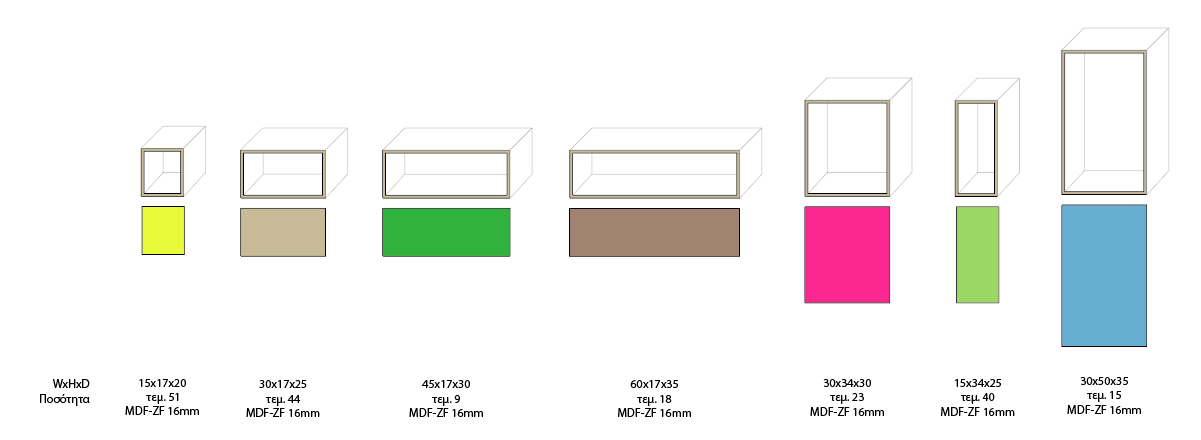 Πρόταση για τα ράφια των Ιαμάτων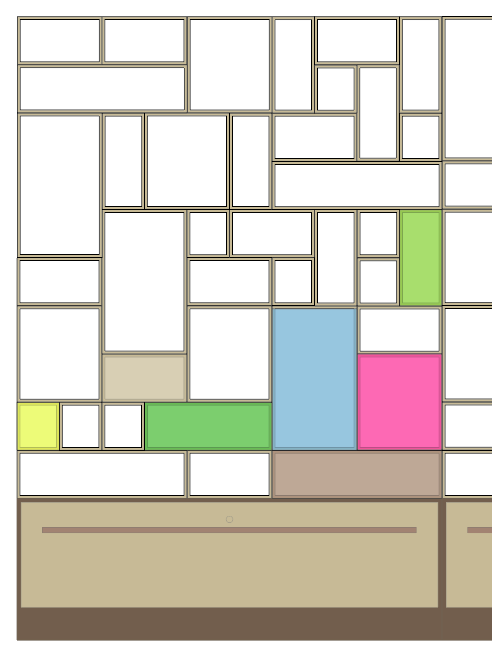 Πρόταση σύνθεσης των ραφιών των Ιαμάτων3.48	ΠΤΣ-048 Ράφια βιβλιοθήκης3.49	ΠΤΣ-049 Κατασκευή μακέτας Ασκληπείου3.50	ΠΤΣ-050 Κατασκευή σημάνσεων κτιρίου (έκθεσης)3.51	ΠΤΣ-051 Κατασκευή σημάνσεων εξωτερικών χώρωνΕξωτερικοί χώροι3.52	ΠΤΣ-052 Διαμορφώσεις εξωτερικών χώρων3.53	ΠΤΣ-053 Φυτεύσεις εξωτερικών χώρωνΠΤΣ-01: Η/Υ οδηγοί πολυμεσικών εφαρμογώνΠΤΣ-01: Η/Υ οδηγοί πολυμεσικών εφαρμογώνΠΤΣ-01: Η/Υ οδηγοί πολυμεσικών εφαρμογώνΠΤΣ-01: Η/Υ οδηγοί πολυμεσικών εφαρμογώνΠΤΣ-01: Η/Υ οδηγοί πολυμεσικών εφαρμογώνΠΤΣ-01: Η/Υ οδηγοί πολυμεσικών εφαρμογώνΠαραπομπές: ΕΞ0001 (ΔΠ-01),ΕΞ0021 (ΔΠ-08), ΕΞ0026 (ΔΠ-09)Παραπομπές: ΕΞ0001 (ΔΠ-01),ΕΞ0021 (ΔΠ-08), ΕΞ0026 (ΔΠ-09)Παραπομπές: ΕΞ0001 (ΔΠ-01),ΕΞ0021 (ΔΠ-08), ΕΞ0026 (ΔΠ-09)Παραπομπές: ΕΞ0001 (ΔΠ-01),ΕΞ0021 (ΔΠ-08), ΕΞ0026 (ΔΠ-09)Παραπομπές: ΕΞ0001 (ΔΠ-01),ΕΞ0021 (ΔΠ-08), ΕΞ0026 (ΔΠ-09)Παραπομπές: ΕΞ0001 (ΔΠ-01),ΕΞ0021 (ΔΠ-08), ΕΞ0026 (ΔΠ-09)Α/ΑΠροδιαγραφήΤιμήΣυμμόρφωσηΠροσφοράΠαραπομπή1Ποσότητα3 τεμ.NAI2Επεξεργαστήςi3 ή Μ1 ήισοδύναμοNAI3Μνήμη RAM8 GB NAI4Κάρτα γραφικώνΝα αναφερθείNAI5Χωρητικότητα δίσκου>=128GB SSDNAI4Θύρες USB> 2 USB 3NAI5Έξοδος βίντεοHDMI, High Definition (1920x1080)NAI6ΔικτύωσηEthernet 1 MbNAI9Ασύρματη δικτύωση802.11ac Wi-Fi 
IEEE 802.11 a/b/g/nNAI10Έξοδος στερεοφωνικού ήχου3.5 mmjackNAI11Λειτουργικό σύστημα 64-bitNAI12Δυνατότητα ημερολογιακού προγραμματισμού λειτουργίαςΔυνατότητα ημερολογιακού προγραμματισμού λειτουργίαςNAI13Δυνατότητα αυτόματης εκκίνησης μετά από αποκατάσταση διακοπής τροφοδοσίαςΔυνατότητα αυτόματης εκκίνησης μετά από αποκατάσταση διακοπής τροφοδοσίαςNAI14Διάσταση και βάροςΝα αναφερθείNAI15Δυνατότητα τηλεχειρισμού μέσω ενσύρματου ή ασύρματου δικτύουΔυνατότητα τηλεχειρισμού μέσω ενσύρματου ή ασύρματου δικτύουNAI16Οι Η/Υ οδηγούν την εφαρμογή «Τι είναι ασθένεια», την προβολή στην αίθουσα προβολών και την οθόνη αφής στα εκπαιδευτικά προγράμματα.Οι Η/Υ οδηγούν την εφαρμογή «Τι είναι ασθένεια», την προβολή στην αίθουσα προβολών και την οθόνη αφής στα εκπαιδευτικά προγράμματα.NAIΠΤΣ-02a: H/Y οδηγοί εφαρμογώνΠΤΣ-02a: H/Y οδηγοί εφαρμογώνΠΤΣ-02a: H/Y οδηγοί εφαρμογώνΠΤΣ-02a: H/Y οδηγοί εφαρμογώνΠΤΣ-02a: H/Y οδηγοί εφαρμογώνΠΤΣ-02a: H/Y οδηγοί εφαρμογώνΠαραπομπές: ΕΞ0019 (ΔΠ-07), ΕΞ0028 (ΔΠ-10)Παραπομπές: ΕΞ0019 (ΔΠ-07), ΕΞ0028 (ΔΠ-10)Παραπομπές: ΕΞ0019 (ΔΠ-07), ΕΞ0028 (ΔΠ-10)Παραπομπές: ΕΞ0019 (ΔΠ-07), ΕΞ0028 (ΔΠ-10)Παραπομπές: ΕΞ0019 (ΔΠ-07), ΕΞ0028 (ΔΠ-10)Παραπομπές: ΕΞ0019 (ΔΠ-07), ΕΞ0028 (ΔΠ-10)Α/ΑΠροδιαγραφήΤιμήΣυμμόρφωσηΠροσφοράΠαραπομπή1Ποσότητα5 τεμ.NAI2ΕπεξεργαστήςIntel Core i5ήM1 ήισοδύναμοςNAI3Μνήμη RAM8 GBNAI4Κάρτα γραφικώνΝα αναφερθείNAI5Ενσωματωμένη οθόνη>=21’’, LED, ευκρίνειας 1920x1080 (HD)NAI6Χωρητικότητα δίσκου>=1 ΤΒNAI7Θύρες USB> 3 USB 3NAI8Έξοδος βίντεοHDMINAI9Δικτύωση1 GbitEthernetNAI10Ασύρματη δικτύωση802.11ac Wi-Fi 
IEEE 802.11 a/b/g/nNAI11Έξοδος στερεοφωνικού ήχου3.5 mmjackNAI12Ενσωματωμένα στερεοφωνικά ηχείαΠροαιρετικά13Ενσωματωμένη κάμεραHD (1920x1080)NAI14Λειτουργικό σύστημα MAC OSX, 64-bitNAI15Ασύρματο πληκτρολόγιο και ποντίκιNAI16Δυνατότητα ημερολογιακού προγραμματισμού λειτουργίαςΔυνατότητα ημερολογιακού προγραμματισμού λειτουργίαςNAI17Δυνατότητα αυτόματης εκκίνησης μετά από αποκατάσταση διακοπής τροφοδοσίαςΔυνατότητα αυτόματης εκκίνησης μετά από αποκατάσταση διακοπής τροφοδοσίαςNAI18Δυνατότητα τηλεχειρισμού μέσω ενσύρματου ή ασύρματου δικτύουΔυνατότητα τηλεχειρισμού μέσω ενσύρματου ή ασύρματου δικτύουNAI19Οι Η/Υ οδηγούν τις εφαρμογές «Φαρμακευτικές ουσίες και επιδράσεις» και «Σκευάσματα», την εφαρμογή αρχείου της βιβλιοθήκης και τις ψηφιακές εφαρμογές της βιβλιοθήκης στο αναγνωστήριο.Οι Η/Υ οδηγούν τις εφαρμογές «Φαρμακευτικές ουσίες και επιδράσεις» και «Σκευάσματα», την εφαρμογή αρχείου της βιβλιοθήκης και τις ψηφιακές εφαρμογές της βιβλιοθήκης στο αναγνωστήριο.NAIΠΤΣ-02b: H/Y οδηγοί εφαρμογώνΠΤΣ-02b: H/Y οδηγοί εφαρμογώνΠΤΣ-02b: H/Y οδηγοί εφαρμογώνΠΤΣ-02b: H/Y οδηγοί εφαρμογώνΠΤΣ-02b: H/Y οδηγοί εφαρμογώνΠΤΣ-02b: H/Y οδηγοί εφαρμογώνΠαραπομπές: ΕΞ0030 (ΔΠ-20), ΕΞ0031 (ΔΠ-20)Παραπομπές: ΕΞ0030 (ΔΠ-20), ΕΞ0031 (ΔΠ-20)Παραπομπές: ΕΞ0030 (ΔΠ-20), ΕΞ0031 (ΔΠ-20)Παραπομπές: ΕΞ0030 (ΔΠ-20), ΕΞ0031 (ΔΠ-20)Παραπομπές: ΕΞ0030 (ΔΠ-20), ΕΞ0031 (ΔΠ-20)Παραπομπές: ΕΞ0030 (ΔΠ-20), ΕΞ0031 (ΔΠ-20)Α/ΑΠροδιαγραφήΤιμήΣυμμόρφωσηΠροσφοράΠαραπομπή1Η/Υ3 τεμ.NAI2ΕπεξεργαστήςIntel core i5 2.00 GHz ήκαλύτεροςNAI3Μνήμη RAM8 GBNAI4Κάρτα γραφικώνΜε Ευκρίνεια HD (1920x1080)NAI5Οθόνη μόνιτορΑνάλυση>=21’’1920x1080NAI6Χωρητικότητα δίσκου>=512 GB SSDNAI7Θύρες USB>=2 USB 2.0NAI8Έξοδος βίντεοHDMINAI9Δικτύωση1Gbit EthernetNAI10Ασύρματη δικτύωσηWi-Fi 5NAI11Έξοδος στερεοφωνικού ήχου3.5 mmjackNAI12Λειτουργικό σύστημα ΜS Windows 10 Office ή αντίστοιχο64-bitNAI13Ζεύγος Ασύρματου πληκτρολόγιου και ποντικιού3 τεμNAI14Δυνατότητα τηλεχειρισμού μέσω ενσύρματου ή ασύρματου δικτύουΔυνατότητα τηλεχειρισμού μέσω ενσύρματου ή ασύρματου δικτύουNAI15 Οι Η/Υ θα έχουν εγκατεστημένες τις εφαρμογές MS Office Οι Η/Υ θα έχουν εγκατεστημένες τις εφαρμογές MS OfficeNAI16Oι Η/Υ θα χρησιμοποιηθούν στην Υποδοχή και τα γραφεία διοίκησηςOι Η/Υ θα χρησιμοποιηθούν στην Υποδοχή και τα γραφεία διοίκησηςNAIΠΤΣ-03: Η/Υ Server και υποδομέςΠΤΣ-03: Η/Υ Server και υποδομέςΠΤΣ-03: Η/Υ Server και υποδομέςΠΤΣ-03: Η/Υ Server και υποδομέςΠΤΣ-03: Η/Υ Server και υποδομέςΠΤΣ-03: Η/Υ Server και υποδομέςΠΤΣ-03: Η/Υ Server και υποδομέςΠαραπομπές: ΕΞ0037-9 (ΔΠ-12)Παραπομπές: ΕΞ0037-9 (ΔΠ-12)Παραπομπές: ΕΞ0037-9 (ΔΠ-12)Παραπομπές: ΕΞ0037-9 (ΔΠ-12)Παραπομπές: ΕΞ0037-9 (ΔΠ-12)Παραπομπές: ΕΞ0037-9 (ΔΠ-12)Παραπομπές: ΕΞ0037-9 (ΔΠ-12)Α/ΑΠροδιαγραφήΠροδιαγραφήΤιμήΣυμμόρφωσηΠροσφοράΠαραπομπήΑ. Data Server/File ServerΑ. Data Server/File ServerΑ. Data Server/File ServerΑ. Data Server/File ServerΑ. Data Server/File ServerΑ. Data Server/File ServerΑ. Data Server/File Server1ΠοσότηταΠοσότητα1 τεμ.NAI2ΕπεξεργαστήςΕπεξεργαστήςCorei5 ήΜ1 ή ισοδύναμοNAI3Μνήμη RAMΜνήμη RAM8 GB NAI4Κάρτα γραφικώνΚάρτα γραφικώνΝα αναφερθείNAI5Χωρητικότητα δίσκουΧωρητικότητα δίσκου>=1 TB SSDNAI4Θύρες USBΘύρες USB> 3 USB 3NAI5Έξοδος βίντεοΈξοδος βίντεοHDMI, High Definition (1920x1080)NAI6ΔικτύωσηΔικτύωσηEthernet 1 MbNAI9Ασύρματη δικτύωσηΑσύρματη δικτύωση802.11ac Wi-Fi 
IEEE 802.11 a/b/g/nNAI10Έξοδος στερεοφωνικού ήχουΈξοδος στερεοφωνικού ήχου3.5 mmjackNAI11Λειτουργικό σύστημα Λειτουργικό σύστημα Unixbased 64-bitNAI12Λογισμικό Server: FTP/SFTP, AFP, MBS, Bonjour, Apache, WordPress, CalDAV, CardDAVΛογισμικό Server: FTP/SFTP, AFP, MBS, Bonjour, Apache, WordPress, CalDAV, CardDAVΛογισμικό Server: FTP/SFTP, AFP, MBS, Bonjour, Apache, WordPress, CalDAV, CardDAVNAI13Χωρητικότητα για UserDatabackup8 TB, RAID 1 (mirror), effective 4 TB8 TB, RAID 1 (mirror), effective 4 TBNAI14Δυνατότητα ημερολογιακού προγραμματισμού λειτουργίαςΔυνατότητα ημερολογιακού προγραμματισμού λειτουργίαςΔυνατότητα ημερολογιακού προγραμματισμού λειτουργίαςNAI15Δυνατότητα αυτόματης εκκίνησης μετά από αποκατάσταση διακοπής τροφοδοσίαςΔυνατότητα αυτόματης εκκίνησης μετά από αποκατάσταση διακοπής τροφοδοσίαςΔυνατότητα αυτόματης εκκίνησης μετά από αποκατάσταση διακοπής τροφοδοσίαςNAI16Μικρή διάσταση και βάροςΜικρή διάσταση και βάρος< 25x 25 εκ.< 2 KgNAI17Δυνατότητα τηλεχειρισμού μέσω ενσύρματου ή ασύρματου δικτύουΔυνατότητα τηλεχειρισμού μέσω ενσύρματου ή ασύρματου δικτύουΔυνατότητα τηλεχειρισμού μέσω ενσύρματου ή ασύρματου δικτύουNAIB. Τηλεφωνικό Κέντρο VOIPB. Τηλεφωνικό Κέντρο VOIPB. Τηλεφωνικό Κέντρο VOIPB. Τηλεφωνικό Κέντρο VOIPB. Τηλεφωνικό Κέντρο VOIPB. Τηλεφωνικό Κέντρο VOIPB. Τηλεφωνικό Κέντρο VOIP18ΠοσότηταΠοσότητα1 τεμ.NAI19AnalogTelephone FXS PortsAnalogTelephone FXS Ports>= 2 NAI20PSTN Line FXO PortsPSTN Line FXO Ports>= 2NAI21NetworkInterfacesNetworkInterfaces1 DualGigabitRJ45 portsNAIΓ. Καμπίνα και RackΓ. Καμπίνα και RackΓ. Καμπίνα και RackΓ. Καμπίνα και RackΓ. Καμπίνα και RackΓ. Καμπίνα και Rack22Rack εξοπλισμού δικτύου και serverτεμ. 1NAI23Χωρητικότητα30UNAI24Θύρες2NAI25Κλειδαριές ασφαλείας2NAI26Επιδαπέδια εγκατάστασηΕπιδαπέδια εγκατάστασηNAI27Βάση με τροχούς και φρέναΒάση με τροχούς και φρέναNAI28Αποσπώμενη οροφή με 4 ανεμιστήρεςΑποσπώμενη οροφή με 4 ανεμιστήρεςNAI29Στην καμπίνα θα τοποθετηθούν συγκεντρώσεις δομημένης καλωδίωσης δικτύου (switch), server και μελλοντικές επεκτάσεις.Στην καμπίνα θα τοποθετηθούν συγκεντρώσεις δομημένης καλωδίωσης δικτύου (switch), server και μελλοντικές επεκτάσεις.NAIΠΤΣ-04: Οθόνες τηλεοπτικού τύπου (smart TV)ΠΤΣ-04: Οθόνες τηλεοπτικού τύπου (smart TV)ΠΤΣ-04: Οθόνες τηλεοπτικού τύπου (smart TV)ΠΤΣ-04: Οθόνες τηλεοπτικού τύπου (smart TV)ΠΤΣ-04: Οθόνες τηλεοπτικού τύπου (smart TV)ΠΤΣ-04: Οθόνες τηλεοπτικού τύπου (smart TV)Παραπομπές: ΕΞ0005 (ΔΠ-02), ΕΞ007 (ΔΠ-03), ΕΞ0011 (ΔΠ-05), ΕΞ0015 (ΔΠ-06), ΕΞ0018 (ΔΠ-07)Παραπομπές: ΕΞ0005 (ΔΠ-02), ΕΞ007 (ΔΠ-03), ΕΞ0011 (ΔΠ-05), ΕΞ0015 (ΔΠ-06), ΕΞ0018 (ΔΠ-07)Παραπομπές: ΕΞ0005 (ΔΠ-02), ΕΞ007 (ΔΠ-03), ΕΞ0011 (ΔΠ-05), ΕΞ0015 (ΔΠ-06), ΕΞ0018 (ΔΠ-07)Παραπομπές: ΕΞ0005 (ΔΠ-02), ΕΞ007 (ΔΠ-03), ΕΞ0011 (ΔΠ-05), ΕΞ0015 (ΔΠ-06), ΕΞ0018 (ΔΠ-07)Παραπομπές: ΕΞ0005 (ΔΠ-02), ΕΞ007 (ΔΠ-03), ΕΞ0011 (ΔΠ-05), ΕΞ0015 (ΔΠ-06), ΕΞ0018 (ΔΠ-07)Παραπομπές: ΕΞ0005 (ΔΠ-02), ΕΞ007 (ΔΠ-03), ΕΞ0011 (ΔΠ-05), ΕΞ0015 (ΔΠ-06), ΕΞ0018 (ΔΠ-07)Α/ΑΠροδιαγραφήΤιμήΣυμμόρφωσηΠροσφοράΠαραπομπή1TV 55’’4 τεμάχιαNAI2TV 49’’7 τεμάχιαNAI3TV 50’’6 τεμάχιαNAI4ΤεχνολογίαLEDNAI5Smart TV/InternetNAI6Ευκρίνεια4K (3840 x 2160)NAI7Ασύρματη δικτύωση802.11ac Wi-Fi 
IEEE 802.11 a/b/g/nNAI8Ενσύρματη δικτύωση>= 100 MbitEthernetNAI9Στερεοφωνικός ήχος>= 2 x 10WNAI10Δυνατότητα αναπαραγωγής ψηφιακού βίντεο Mpeg-4 (H264/H265) από εξωτερική USB ή HDMI πηγή NAI11Λεπτή κορνίζα< 2 εκ.NAI12Όλες οι οθόνες πρέπει να συνοδεύονται από βάση στήριξης τοίχου (TV55’’ και TV 49’’) ή ρυθμιζόμενη βάση οροφής (ώστε η κάτω αιχμή της οθόνης να βρίσκεται 1,85μ. από το δάπεδο) για τις TV50’’.Όλες οι οθόνες πρέπει να συνοδεύονται από βάση στήριξης τοίχου (TV55’’ και TV 49’’) ή ρυθμιζόμενη βάση οροφής (ώστε η κάτω αιχμή της οθόνης να βρίσκεται 1,85μ. από το δάπεδο) για τις TV50’’.NAI13ΤηλεχειριστήριοNAI14Ενεργειακή κλάσηΑ ή καλύτερηNAI15Εξωτερικές θύρεςHDMIΝΑΙ16Οι οθόνες θα χρησιμοποιηθούν:TV55: Οικογένεια του Ασκληπιού (σε επ. πάνελ DSX-310Χ290), Μύθοι και θαύματα του Ασκληπιού (σε επ. πάνελ DSX-310Χ290), Επιγραφές ιερών νόμων (σε επ. πάνελ DAOX-160x300) και στην προετοιμασία του ασθενή (σε επ. πάνελ ΑΟΧ-140x290).TV49: Στα επιλέξιμα βίντεο Αντίληψη του σώματος (Αίγυπτος, Μεσοποταμία, Ινδία και Κίνα) σε επ. πάνελ AOX-120x250 και στα βίντεο Προς την σύγχρονη ιατρική (σε επ. πάνελ AOX-150x290).TV50: Στις κρεμαστές προβολές των ιαμάτων της φύσης.Οι οθόνες θα χρησιμοποιηθούν:TV55: Οικογένεια του Ασκληπιού (σε επ. πάνελ DSX-310Χ290), Μύθοι και θαύματα του Ασκληπιού (σε επ. πάνελ DSX-310Χ290), Επιγραφές ιερών νόμων (σε επ. πάνελ DAOX-160x300) και στην προετοιμασία του ασθενή (σε επ. πάνελ ΑΟΧ-140x290).TV49: Στα επιλέξιμα βίντεο Αντίληψη του σώματος (Αίγυπτος, Μεσοποταμία, Ινδία και Κίνα) σε επ. πάνελ AOX-120x250 και στα βίντεο Προς την σύγχρονη ιατρική (σε επ. πάνελ AOX-150x290).TV50: Στις κρεμαστές προβολές των ιαμάτων της φύσης.ΝΑΙΠΤΣ-05: Οθόνη αφήςΠΤΣ-05: Οθόνη αφήςΠΤΣ-05: Οθόνη αφήςΠΤΣ-05: Οθόνη αφήςΠΤΣ-05: Οθόνη αφήςΠΤΣ-05: Οθόνη αφήςΠαραπομπές: ΕΞ0027 (ΔΠ-09)Παραπομπές: ΕΞ0027 (ΔΠ-09)Παραπομπές: ΕΞ0027 (ΔΠ-09)Παραπομπές: ΕΞ0027 (ΔΠ-09)Παραπομπές: ΕΞ0027 (ΔΠ-09)Παραπομπές: ΕΞ0027 (ΔΠ-09)Α/ΑΠροδιαγραφήΤιμήΣυμμόρφωσηΠροσφοράΠαραπομπή1Ποσότητατεμ. 1NAI2Open frame οθόνηαφήςΔιάσταση > = 19”NAI3Απλή επαφή (Singletouch)NAI4USB σύνδεση με υπολογιστή (ΠΤΣ-01)NAI5Τεχνολογία LEDLEDNAI6Φυσική ευκρίνεια HD (1920x1080)NAI7Γωνία θέασης, συνολικά> 100°NAI8Φωτεινότητα>100 nitsNAI9Λόγος αντίθεσης>= 1000:1NAI10Ταχύτητα ανάδρασης<25 msecNAI11Σύνδεση σήματοςHDMINAI12H οθόνη πρέπει να διαθέτει όλα τα καλώδια σύνδεσης και λογισμικό οδηγών (drivers)H οθόνη πρέπει να διαθέτει όλα τα καλώδια σύνδεσης και λογισμικό οδηγών (drivers)NAI13Η οθόνη θα εγκατασταθεί στην κατασκευή EK029.10 (ΠΤΣ-048/Σ)Η οθόνη θα εγκατασταθεί στην κατασκευή EK029.10 (ΠΤΣ-048/Σ)NAIΠΤΣ-06: Οθόνες monitor H/YΠΤΣ-06: Οθόνες monitor H/YΠΤΣ-06: Οθόνες monitor H/YΠΤΣ-06: Οθόνες monitor H/YΠΤΣ-06: Οθόνες monitor H/YΠΤΣ-06: Οθόνες monitor H/YΠαραπομπές: EΞ0002 (ΔΠ-01), ΕΞ0023 (ΔΠ-08)Παραπομπές: EΞ0002 (ΔΠ-01), ΕΞ0023 (ΔΠ-08)Παραπομπές: EΞ0002 (ΔΠ-01), ΕΞ0023 (ΔΠ-08)Παραπομπές: EΞ0002 (ΔΠ-01), ΕΞ0023 (ΔΠ-08)Παραπομπές: EΞ0002 (ΔΠ-01), ΕΞ0023 (ΔΠ-08)Παραπομπές: EΞ0002 (ΔΠ-01), ΕΞ0023 (ΔΠ-08)Α/ΑΠροδιαγραφήΤιμήΣυμμόρφωσηΠροσφοράΠαραπομπήΑ. Monitor υψηλής ευκρίνειαςΑ. Monitor υψηλής ευκρίνειαςΑ. Monitor υψηλής ευκρίνειαςΑ. Monitor υψηλής ευκρίνειαςΑ. Monitor υψηλής ευκρίνειαςΑ. Monitor υψηλής ευκρίνειας1Ποσότητα 1NAI2Φυσική ευκρίνεια3840x2160NAI3Διάσταση (διαγώνιος)>=27’’NAI4ΤεχνολογίαIPS ή LEDNAI5Γωνία θέασης, συνολικά> 160°NAI6Φωτεινότητα> 300 nitsNAI7Λόγος αντίθεσης>= 1000:1NAI8Ταχύτητα ανάδρασης<= 5 msecNAI9Σύνδεση σήματοςHDMINAI10To μόνιτορ αυτό θα ενσωματωθεί στην κατασκευή και τον Η/Υ του εκθέματος «Τι είναι ασθένεια» (ΠΤΣ-048/Α , και ΠΤΣ-001).To μόνιτορ αυτό θα ενσωματωθεί στην κατασκευή και τον Η/Υ του εκθέματος «Τι είναι ασθένεια» (ΠΤΣ-048/Α , και ΠΤΣ-001).NAIΒ. Monitor HDΒ. Monitor HDΒ. Monitor HDΒ. Monitor HDΒ. Monitor HDΒ. Monitor HD11Ποσότητα 1NAI12Διάσταση (διαγώνιος)20-22’’NAI13Ανάλυση1920x1080NAI14Ταχύτητα απόκρισης<= 5 msNAI15Φωτεινότητα>= 250 cd/μ²NAI16ΣύνδεσηHDMINAI17To μόνιτορ αυτό θα συνδεθεί στον Η/Υ οδηγό της κεντρικής προβολής (ΠΤΣ-001).To μόνιτορ αυτό θα συνδεθεί στον Η/Υ οδηγό της κεντρικής προβολής (ΠΤΣ-001).NAI18Κάθε οθόνη πρέπει να διαθέτει όλα τα απαραίτητα καλώδια σύνδεσηςΚάθε οθόνη πρέπει να διαθέτει όλα τα απαραίτητα καλώδια σύνδεσηςNAIΠΤΣ-07a: Βιντεοπροβολείς (Ανατομία, Χιουμορισμός)ΠΤΣ-07a: Βιντεοπροβολείς (Ανατομία, Χιουμορισμός)ΠΤΣ-07a: Βιντεοπροβολείς (Ανατομία, Χιουμορισμός)ΠΤΣ-07a: Βιντεοπροβολείς (Ανατομία, Χιουμορισμός)ΠΤΣ-07a: Βιντεοπροβολείς (Ανατομία, Χιουμορισμός)ΠΤΣ-07a: Βιντεοπροβολείς (Ανατομία, Χιουμορισμός)Παραπομπές: ΕΞ0008 (ΔΠ-04), ΕΞ0013 (ΔΠ-06), ΕΞ0022 (ΔΠ-08)Παραπομπές: ΕΞ0008 (ΔΠ-04), ΕΞ0013 (ΔΠ-06), ΕΞ0022 (ΔΠ-08)Παραπομπές: ΕΞ0008 (ΔΠ-04), ΕΞ0013 (ΔΠ-06), ΕΞ0022 (ΔΠ-08)Παραπομπές: ΕΞ0008 (ΔΠ-04), ΕΞ0013 (ΔΠ-06), ΕΞ0022 (ΔΠ-08)Παραπομπές: ΕΞ0008 (ΔΠ-04), ΕΞ0013 (ΔΠ-06), ΕΞ0022 (ΔΠ-08)Παραπομπές: ΕΞ0008 (ΔΠ-04), ΕΞ0013 (ΔΠ-06), ΕΞ0022 (ΔΠ-08)Α/ΑΠροδιαγραφήΤιμήΣυμμόρφωσηΠροσφοράΠαραπομπή1Shortthrow2ΝΑΙ2Φωτεινότητα>=2500 AnsiLumenΝΑΙ3Λόγος αντίθεσης>=10000:1ΝΑΙ4Φυσική ευκρίνειαHD (1920x1080)ΝΑΙ5Λόγος απόστασης/Πλάτους (throwratio)0,20-0,35ΝΑΙ6ΤεχνολογίαDLPΝΑΙ7Διάρκεια λυχνίας σε μέγιστη ισχύ>= 3000 ώρεςΝΑΙ8Κατακόρυφη ρύθμιση τραπεζίου 30°ΝΑΙ9Σύνδεση εισόδου σήματοςHDMIΝΑΙ10ΤηλεχειριστήριοΤηλεχειριστήριοΝΑΙ11Βάση στήριξης από κατακόρυφο τοίχοΒάση στήριξης από κατακόρυφο τοίχοΝΑΙ12Κάθε προβολικό πρέπει να έχει τα απαραίτητα καλώδια σύνδεσης στον τόπο εγκατάστασής τουςΚάθε προβολικό πρέπει να έχει τα απαραίτητα καλώδια σύνδεσης στον τόπο εγκατάστασής τουςΝΑΙ13Τα προβολικά θα συνδεθούν σε οδηγούς Μpegplayers (ΠΤΣ-009) για τις προβολές «Ιστορική ανασκόπηση της ανατομίας» και της «Θεωρίας των 4 χυμών του σώματος»Τα προβολικά θα συνδεθούν σε οδηγούς Μpegplayers (ΠΤΣ-009) για τις προβολές «Ιστορική ανασκόπηση της ανατομίας» και της «Θεωρίας των 4 χυμών του σώματος»ΝΑΙΠΤΣ-07b: Βιντεοπροβολείς (αίθουσα)ΠΤΣ-07b: Βιντεοπροβολείς (αίθουσα)ΠΤΣ-07b: Βιντεοπροβολείς (αίθουσα)ΠΤΣ-07b: Βιντεοπροβολείς (αίθουσα)ΠΤΣ-07b: Βιντεοπροβολείς (αίθουσα)ΠΤΣ-07b: Βιντεοπροβολείς (αίθουσα)Παραπομπές: ΕΞ0008 (ΔΠ-04), ΕΞ0013 (ΔΠ-06), ΕΞ0022 (ΔΠ-08)Παραπομπές: ΕΞ0008 (ΔΠ-04), ΕΞ0013 (ΔΠ-06), ΕΞ0022 (ΔΠ-08)Παραπομπές: ΕΞ0008 (ΔΠ-04), ΕΞ0013 (ΔΠ-06), ΕΞ0022 (ΔΠ-08)Παραπομπές: ΕΞ0008 (ΔΠ-04), ΕΞ0013 (ΔΠ-06), ΕΞ0022 (ΔΠ-08)Παραπομπές: ΕΞ0008 (ΔΠ-04), ΕΞ0013 (ΔΠ-06), ΕΞ0022 (ΔΠ-08)Παραπομπές: ΕΞ0008 (ΔΠ-04), ΕΞ0013 (ΔΠ-06), ΕΞ0022 (ΔΠ-08)Α/ΑΠροδιαγραφήΤιμήΣυμμόρφωσηΠροσφοράΠαραπομπή1Shortthrow2ΝΑΙ2Φωτεινότητα4000 AnsiLumenΝΑΙ3Λόγος αντίθεσης>=2.500.000:1ΝΑΙ4Φυσική ευκρίνειαHD (1920x1080)ΝΑΙ5Λόγος απόστασης/Πλάτους (throwratio)0,25 – 0,40ΝΑΙ6Τεχνολογία3xLCD / LaserlightsourceΝΑΙ7Διάρκεια λυχνίας σε μέγιστη ισχύ>15.000 ώρες (laser)ΝΑΙ8Κατακόρυφη ρύθμιση τραπεζίουΟριζ.  3°Κατακ.  3°ΝΑΙ9Σύνδεση εισόδου σήματοςHDMIΝΑΙ10ΤηλεχειριστήριοΤηλεχειριστήριοΝΑΙ11Βάση στήριξης από τοίχοΒάση στήριξης από τοίχοΝΑΙ12Κάθε προβολικό πρέπει να έχει τα απαραίτητα καλώδια σύνδεσης στον τόπο εγκατάστασής τουςΚάθε προβολικό πρέπει να έχει τα απαραίτητα καλώδια σύνδεσης στον τόπο εγκατάστασής τουςΝΑΙ13Και τα δύο προβολικά θα συνδεθούν μέσω videosplitter (ΠΤΣ-013) με Η/Υ οδηγό (ΠΤΣ-001) ή από υπολογιστή με δύο κάρτες γραφικών, στην αίθουσα προβολών.Και τα δύο προβολικά θα συνδεθούν μέσω videosplitter (ΠΤΣ-013) με Η/Υ οδηγό (ΠΤΣ-001) ή από υπολογιστή με δύο κάρτες γραφικών, στην αίθουσα προβολών.ΝΑΙΠΤΣ-08: Συσκευές ακουστικής και πολυμεσικής ξενάγησης (audioguides)ΠΤΣ-08: Συσκευές ακουστικής και πολυμεσικής ξενάγησης (audioguides)ΠΤΣ-08: Συσκευές ακουστικής και πολυμεσικής ξενάγησης (audioguides)ΠΤΣ-08: Συσκευές ακουστικής και πολυμεσικής ξενάγησης (audioguides)ΠΤΣ-08: Συσκευές ακουστικής και πολυμεσικής ξενάγησης (audioguides)ΠΤΣ-08: Συσκευές ακουστικής και πολυμεσικής ξενάγησης (audioguides)ΠΤΣ-08: Συσκευές ακουστικής και πολυμεσικής ξενάγησης (audioguides)Παραπομπές: ΕΞ0032 (ΔΠ-11), ΕΞ0033 (ΔΠ-11), ΕΞ0034 (ΔΠ-11)Παραπομπές: ΕΞ0032 (ΔΠ-11), ΕΞ0033 (ΔΠ-11), ΕΞ0034 (ΔΠ-11)Παραπομπές: ΕΞ0032 (ΔΠ-11), ΕΞ0033 (ΔΠ-11), ΕΞ0034 (ΔΠ-11)Παραπομπές: ΕΞ0032 (ΔΠ-11), ΕΞ0033 (ΔΠ-11), ΕΞ0034 (ΔΠ-11)Παραπομπές: ΕΞ0032 (ΔΠ-11), ΕΞ0033 (ΔΠ-11), ΕΞ0034 (ΔΠ-11)Παραπομπές: ΕΞ0032 (ΔΠ-11), ΕΞ0033 (ΔΠ-11), ΕΞ0034 (ΔΠ-11)Παραπομπές: ΕΞ0032 (ΔΠ-11), ΕΞ0033 (ΔΠ-11), ΕΞ0034 (ΔΠ-11)Α/ΑΠροδιαγραφήΤιμήΣυμμόρφωσηΠροσφοράΠαραπομπήΠαραπομπήΑ. Συσκευές audioguideΑ. Συσκευές audioguideΑ. Συσκευές audioguideΑ. Συσκευές audioguideΑ. Συσκευές audioguideΑ. Συσκευές audioguideΑ. Συσκευές audioguide1Αριθμός ζητούμενων συσκευών 24NAIΣύστημα ήχουΣύστημα ήχουΣύστημα ήχουΣύστημα ήχουΣύστημα ήχουΣύστημα ήχουΣύστημα ήχου2Φορητές συσκευές προσωπικής πληροφόρησης επισκεπτών εσωτερικού χώρου με ενσωματωμένο ηχείο και δυνατότητα χρήσης έως και δύο εξωτερικών κοινών ακουστικών κεφαλής με απλή σύνδεση minijack 3,5 mm (χωρίς τη χρήση εξωτερικού μετατροπέα / adaptor τύπου splitter).Φορητές συσκευές προσωπικής πληροφόρησης επισκεπτών εσωτερικού χώρου με ενσωματωμένο ηχείο και δυνατότητα χρήσης έως και δύο εξωτερικών κοινών ακουστικών κεφαλής με απλή σύνδεση minijack 3,5 mm (χωρίς τη χρήση εξωτερικού μετατροπέα / adaptor τύπου splitter).NAI3Δυνατότητα ταυτόχρονης εναλλακτικής λειτουργίας με το ενσωματωμένο ηχείο της συσκευής ή με ακουστικά κεφαλής ή και δύο ταυτόχρονα, κατ' επιλογήν του φορέα λειτουργίας. Δυνατότητα ταυτόχρονης εναλλακτικής λειτουργίας με το ενσωματωμένο ηχείο της συσκευής ή με ακουστικά κεφαλής ή και δύο ταυτόχρονα, κατ' επιλογήν του φορέα λειτουργίας. ΝΑΙ4Δυνατότητα εξυπηρέτησης ταυτόχρονα τριών (3) ατόμων με χρήση ακουστικών από δύο εξόδους και του ενσωματωμένου ηχείου της συσκευής.Δυνατότητα εξυπηρέτησης ταυτόχρονα τριών (3) ατόμων με χρήση ακουστικών από δύο εξόδους και του ενσωματωμένου ηχείου της συσκευής.ΝΑΙ5Ο ήχος των συσκευών πρέπει να είναι αρίστης ποιότητας, mp32, 320 Kbps, 44,1 KHzΟ ήχος των συσκευών πρέπει να είναι αρίστης ποιότητας, mp32, 320 Kbps, 44,1 KHzΝΑΙ6Ακουστικά κεφαλής, στερεοφωνικά, με αποσπώμενο (και αναπληρώσιμο) καλώδιο σύνδεσης.Ακουστικά κεφαλής, στερεοφωνικά, με αποσπώμενο (και αναπληρώσιμο) καλώδιο σύνδεσης.ΝΑΙ60 τεμ.7Τα ακουστικά κεφαλής θα πρέπει να εφαρμόζουν χωρίς να έχουν επαφή με τα αφτιά του επισκέπτη, ώστε να μην απαιτείται απολύμανση και καθαρισμός τους κατά τον επαναδανεισμό τους.Τα ακουστικά κεφαλής θα πρέπει να εφαρμόζουν χωρίς να έχουν επαφή με τα αφτιά του επισκέπτη, ώστε να μην απαιτείται απολύμανση και καθαρισμός τους κατά τον επαναδανεισμό τους.ΝΑΙ8Οι συσκευές πρέπει να είναι συμβατές με ακουστικά inductionloop για χρήση από άτομα με προβλήματα ακοής (βαρηκοΐας).Οι συσκευές πρέπει να είναι συμβατές με ακουστικά inductionloop για χρήση από άτομα με προβλήματα ακοής (βαρηκοΐας).ΝΑΙ9Ο Ανάδοχος πρέπει να διαθέσει δύο (2) ακουστικά τύπου inductionloop προς διάθεση σε άτομα με προβλήματα ακοής.Ο Ανάδοχος πρέπει να διαθέσει δύο (2) ακουστικά τύπου inductionloop προς διάθεση σε άτομα με προβλήματα ακοής.ΝΑΙ10Πλήκτρα ρύθμισης της έντασης του εξερχόμενου ήχου.Πλήκτρα ρύθμισης της έντασης του εξερχόμενου ήχου.ΝΑΙΟθόνη ενδείξεωνΟθόνη ενδείξεωνΟθόνη ενδείξεωνΟθόνη ενδείξεωνΟθόνη ενδείξεωνΟθόνη ενδείξεων11Οι συσκευές θα πρέπει να διαθέτουν οθόνη βοηθητικών ενδείξεων, με δυνατότητα άνω των 60.000 χρωμάτων, ευκρίνειας τουλάχιστον 120x90 pixel και διάστασης άνω της 1'' (ίντσας)Οι συσκευές θα πρέπει να διαθέτουν οθόνη βοηθητικών ενδείξεων, με δυνατότητα άνω των 60.000 χρωμάτων, ευκρίνειας τουλάχιστον 120x90 pixel και διάστασης άνω της 1'' (ίντσας)ΝΑΙ12Στις ενδείξεις της οθόνης πρέπει να φαίνεται ο αριθμός του σημείου ενδιαφέροντος, η διάρκεια και εξέλιξη του ενεργού προγράμματος, ένδειξη φόρτισης της μπαταρίας και ένα κείμενο/τίτλο του ενεργού θέματος με χαρακτήρες Unicode καλύπτοντας όλες τις γλώσσες της ξενάγησης.Στις ενδείξεις της οθόνης πρέπει να φαίνεται ο αριθμός του σημείου ενδιαφέροντος, η διάρκεια και εξέλιξη του ενεργού προγράμματος, ένδειξη φόρτισης της μπαταρίας και ένα κείμενο/τίτλο του ενεργού θέματος με χαρακτήρες Unicode καλύπτοντας όλες τις γλώσσες της ξενάγησης.ΝΑΙ13Ανάλογα με τη γλώσσα επιλογής του επισκέπτη, θα εμφανίζονται αυτόματα στην οθόνη της συσκευής τα αντίστοιχα μηνύματα στη γλώσσα της επιλογής του.Ανάλογα με τη γλώσσα επιλογής του επισκέπτη, θα εμφανίζονται αυτόματα στην οθόνη της συσκευής τα αντίστοιχα μηνύματα στη γλώσσα της επιλογής του.ΝΑΙΧειρισμόςΧειρισμόςΧειρισμόςΧειρισμόςΧειρισμόςΧειρισμός14Οι συσκευές θα πρέπει να διαθέτουν αριθμητικό φωτιζόμενο πληκτρολόγιο τύπου κινητού τηλεφώνου με τουλάχιστον 15 πλήκτρα. Τουλάχιστον 2 από αυτά θα πρέπει να μπορούν να προγραμματιστούν, ώστε να μπορούν να χρησιμοποιηθούν εξειδικεύοντας  πρόγραμμα ξενάγησης σε διαφορετικά επίπεδα εμβάθυνσης.Οι συσκευές θα πρέπει να διαθέτουν αριθμητικό φωτιζόμενο πληκτρολόγιο τύπου κινητού τηλεφώνου με τουλάχιστον 15 πλήκτρα. Τουλάχιστον 2 από αυτά θα πρέπει να μπορούν να προγραμματιστούν, ώστε να μπορούν να χρησιμοποιηθούν εξειδικεύοντας  πρόγραμμα ξενάγησης σε διαφορετικά επίπεδα εμβάθυνσης.ΝΑΙ15Πλήκτρο παύσης και συνέχειας του εκφωνούμενου προγράμματοςΠλήκτρο παύσης και συνέχειας του εκφωνούμενου προγράμματοςΝΑΙ16Δυνατότητα χειρισμού από άτομα με προβλήματα όρασης με ειδικό ανάγλυφο πλήκτρο στο πληκτρολόγιο.Δυνατότητα χειρισμού από άτομα με προβλήματα όρασης με ειδικό ανάγλυφο πλήκτρο στο πληκτρολόγιο.NAI17Δυνατότητα επιλογής του σημείου ενδιαφέροντος με απλή πληκτρολόγηση του αριθμού της αντίστοιχης σήμανσης, χωρίς άλλους χειρισμούς.Δυνατότητα επιλογής του σημείου ενδιαφέροντος με απλή πληκτρολόγηση του αριθμού της αντίστοιχης σήμανσης, χωρίς άλλους χειρισμούς.ΝΑΙΧωρητικότητα και μνήμηΧωρητικότητα και μνήμηΧωρητικότητα και μνήμηΧωρητικότητα και μνήμηΧωρητικότητα και μνήμηΧωρητικότητα και μνήμη18Προεγκατεστημένη μνήμη τύπου MicroSD με χωρητικότητα τουλάχιστον 4GB, επεκτάσιμη μέχρι 32 GB.Προεγκατεστημένη μνήμη τύπου MicroSD με χωρητικότητα τουλάχιστον 4GB, επεκτάσιμη μέχρι 32 GB.ΝΑΙ19H μνήμη που θα προσφέρεται πρέπει να επαρκεί για την αποθήκευση σχολιασμού διάρκειας τουλάχιστον 1 ώρας σε κάθε μία από τις γλώσσες της ξενάγησης. H μνήμη που θα προσφέρεται πρέπει να επαρκεί για την αποθήκευση σχολιασμού διάρκειας τουλάχιστον 1 ώρας σε κάθε μία από τις γλώσσες της ξενάγησης. ΝΑΙΛειτουργία συστήματοςΛειτουργία συστήματοςΛειτουργία συστήματοςΛειτουργία συστήματοςΛειτουργία συστήματοςΛειτουργία συστήματος20Να παρέχεται στον επισκέπτη η δυνατότητα παραλαβής της συσκευής στην γλώσσα προτίμησής του, επιλέγοντας κάποια από τις διαθέσιμες.Να παρέχεται στον επισκέπτη η δυνατότητα παραλαβής της συσκευής στην γλώσσα προτίμησής του, επιλέγοντας κάποια από τις διαθέσιμες.ΝΑΙ21Κατά την παράδοση της συσκευής στον επισκέπτη από τον υπεύθυνο υπάλληλο, η συσκευή πρέπει να κλειδώνει στην προτεινόμενη γλώσσα, στο πρόγραμμα ξενάγησης και στις ρυθμίσεις που επιθυμεί ο επισκέπτης. Έτσι θα αποφεύγονται συχνές δυσλειτουργίες χειρισμού και σύγχυση του επισκέπτη από λάθος χειρισμούς.Κατά την παράδοση της συσκευής στον επισκέπτη από τον υπεύθυνο υπάλληλο, η συσκευή πρέπει να κλειδώνει στην προτεινόμενη γλώσσα, στο πρόγραμμα ξενάγησης και στις ρυθμίσεις που επιθυμεί ο επισκέπτης. Έτσι θα αποφεύγονται συχνές δυσλειτουργίες χειρισμού και σύγχυση του επισκέπτη από λάθος χειρισμούς.ΝΑΙ22Το κεντρικό σύστημα διαχείρισης των συσκευών πρέπει να διαθέτει αυτοματοποιημένο ομαδικό ή ατομικό και ταχύ τρόπο ρύθμισης των δανειζόμενων συσκευών μέσω IR ή NFC ζεύξη των συσκευών με το σύστημα διαχείρισης.Το κεντρικό σύστημα διαχείρισης των συσκευών πρέπει να διαθέτει αυτοματοποιημένο ομαδικό ή ατομικό και ταχύ τρόπο ρύθμισης των δανειζόμενων συσκευών μέσω IR ή NFC ζεύξη των συσκευών με το σύστημα διαχείρισης.ΝΑΙ23Η ρύθμιση των συσκευών στην επιθυμητή γλώσσα πρέπει να μπορεί να γίνει και χειροκίνητα στην ίδια τη συσκευή (εκτός του κεντρικού συστήματος διαχείρισης).Η ρύθμιση των συσκευών στην επιθυμητή γλώσσα πρέπει να μπορεί να γίνει και χειροκίνητα στην ίδια τη συσκευή (εκτός του κεντρικού συστήματος διαχείρισης).ΝΑΙ24Η εγκατάσταση του προγράμματος ξενάγησης καθώς και ενημέρωση του λογισμικού λειτουργίας των συσκευών (Firmware) θα πρέπει να μπορεί να γίνει, ανά πάσα στιγμή, ομαδικά, και με εύκολο τρόπο, στις εγκαταστάσεις του Πάρκου, μέσω των σταθμών φόρτισης.Η εγκατάσταση του προγράμματος ξενάγησης καθώς και ενημέρωση του λογισμικού λειτουργίας των συσκευών (Firmware) θα πρέπει να μπορεί να γίνει, ανά πάσα στιγμή, ομαδικά, και με εύκολο τρόπο, στις εγκαταστάσεις του Πάρκου, μέσω των σταθμών φόρτισης.ΝΑΙΜπαταρίες και φόρτισηΜπαταρίες και φόρτισηΜπαταρίες και φόρτισηΜπαταρίες και φόρτισηΜπαταρίες και φόρτισηΜπαταρίες και φόρτιση25Επάρκεια μιας φόρτισης: τουλάχιστον 18 ώρες συνεχούς λειτουργίας. Χρόνος πλήρους επαναφόρτισης <= 6 ώρεςΕπάρκεια μιας φόρτισης: τουλάχιστον 18 ώρες συνεχούς λειτουργίας. Χρόνος πλήρους επαναφόρτισης <= 6 ώρεςΝΑΙ26Οι συσκευές πρέπει να έχουν μπαταρίες τύπουLithiumPolymer.Οι συσκευές πρέπει να έχουν μπαταρίες τύπουLithiumPolymer.ΝΑΙΠρόσθετα χαρακτηριστικάΠρόσθετα χαρακτηριστικάΠρόσθετα χαρακτηριστικάΠρόσθετα χαρακτηριστικάΠρόσθετα χαρακτηριστικάΠρόσθετα χαρακτηριστικά27Οι συσκευές να είναι μικρού βάρους με δυνατότητα να κρεμαστούν με ειδικό λουράκι στο λαιμό ή το χέρι του επισκέπτη. Το υλικό περίβλημά τους πρέπει να είναι ανθεκτικό σε πτώσεις και χτυπήματα. Οι συσκευές θα πρέπει να μπορούν να λειτουργούν σε συνθήκες υψηλής υγρασίας της ατμόσφαιρας.Βάρος <=200 γραμμάρια & Υγρασία λειτουργίας <=70% & Θερμοκρασία λειτουργίας από 10 έως 40 βαθμούς ΚελσίουΝΑΙ28Οι φορητές συσκευές θα πρέπει να διαθέτουν δέκτες: IR και RF για τον τηλεχειρισμό των συσκευών από αντίστοιχους πομπούς. Επιπλέον, η συσκευή πρέπει να εξυπηρετεί σύνδεση με τεχνολογία NFC.Οι φορητές συσκευές θα πρέπει να διαθέτουν δέκτες: IR και RF για τον τηλεχειρισμό των συσκευών από αντίστοιχους πομπούς. Επιπλέον, η συσκευή πρέπει να εξυπηρετεί σύνδεση με τεχνολογία NFC.ΝΑΙ29Δυνατότητα συγχρονισμού με εξωτερικές συσκευές αναπαραγωγής ήχου και βίντεο καθώς και με συστήματα αυτοματισμώνΔυνατότητα συγχρονισμού με εξωτερικές συσκευές αναπαραγωγής ήχου και βίντεο καθώς και με συστήματα αυτοματισμώνΝΑΙ30Δυνατότητα προσαρμογής του λογισμικού λειτουργίας των συσκευών (firmware) ανάλογα με τις ανάγκες της εφαρμογήςΔυνατότητα προσαρμογής του λογισμικού λειτουργίας των συσκευών (firmware) ανάλογα με τις ανάγκες της εφαρμογήςΝΑΙ31Λογισμικό Διαχείρισης περιεχομένου συσκευών, διαμόρφωσης και παραμετροποίησής τους και έκδοσης στατιστικών στοιχειών χρήσης των συσκευών από τους επισκέπτες μέσω της κεντρικής μονάδας φόρτισηςΛογισμικό Διαχείρισης περιεχομένου συσκευών, διαμόρφωσης και παραμετροποίησής τους και έκδοσης στατιστικών στοιχειών χρήσης των συσκευών από τους επισκέπτες μέσω της κεντρικής μονάδας φόρτισηςΝΑΙ32Το προσφερόμενο μοντέλο θα πρέπει να είναι συμβατό με συσκευές ομαδικής ξενάγησης που μπορεί να συμπληρωθούν στο μέλλον.Το προσφερόμενο μοντέλο θα πρέπει να είναι συμβατό με συσκευές ομαδικής ξενάγησης που μπορεί να συμπληρωθούν στο μέλλον.ΝΑΙΚεντρικό Σύστημα Διαχείρισης ΣυσκευώνΚεντρικό Σύστημα Διαχείρισης ΣυσκευώνΚεντρικό Σύστημα Διαχείρισης ΣυσκευώνΚεντρικό Σύστημα Διαχείρισης ΣυσκευώνΚεντρικό Σύστημα Διαχείρισης ΣυσκευώνΚεντρικό Σύστημα Διαχείρισης Συσκευών33Το σύστημα διαχείρισης πρέπει να μπορεί να παρακολουθεί την διακίνηση των συσκευών και να μεταδίδει μέσω Κεντρικής Βάσης Δεδομένων:Αριθμό συσκευών σε χρήσηΔιανομή γλωσσών (ποσοστό)Διανομή συσκευής κατά ημερομηνία και ώραΧρόνος χρήσης ανά συσκευή και επισκέπτηΑριθμός επισκεπτών (συνολικά) ανά ώρα, ημέρα, μήνα και έτος.Το σύστημα διαχείρισης πρέπει να μπορεί να παρακολουθεί την διακίνηση των συσκευών και να μεταδίδει μέσω Κεντρικής Βάσης Δεδομένων:Αριθμό συσκευών σε χρήσηΔιανομή γλωσσών (ποσοστό)Διανομή συσκευής κατά ημερομηνία και ώραΧρόνος χρήσης ανά συσκευή και επισκέπτηΑριθμός επισκεπτών (συνολικά) ανά ώρα, ημέρα, μήνα και έτος.ΝΑΙ34Το σύστημα διαχείρισης θα αναγνωρίζει κάθε συσκευή (ακόμη και διαφορετικών τύπων) μέσω τεχνολογίας NFC.Το σύστημα διαχείρισης θα αναγνωρίζει κάθε συσκευή (ακόμη και διαφορετικών τύπων) μέσω τεχνολογίας NFC.ΝΑΙ35Το σύστημα διαχείρισης πρέπει να διαθέτει ειδικό σταθμό με σύνδεση οθόνη αφής ώστε να προσφέρεται εύχρηστος και ταχύς τρόπος ρύθμισης των συσκευών.Το σύστημα διαχείρισης πρέπει να διαθέτει ειδικό σταθμό με σύνδεση οθόνη αφής ώστε να προσφέρεται εύχρηστος και ταχύς τρόπος ρύθμισης των συσκευών.ΝΑΙ36Το σύστημα διαχείρισης πρέπει να μπορεί να ρυθμίσει τουλάχιστον 4 συσκευές ταυτόχρονα, στην ίδια γλώσσα.Το σύστημα διαχείρισης πρέπει να μπορεί να ρυθμίσει τουλάχιστον 4 συσκευές ταυτόχρονα, στην ίδια γλώσσα.ΝΑΙΒ. Συσκευές mediaguide (ξενάγησης στη νοηματική)Β. Συσκευές mediaguide (ξενάγησης στη νοηματική)Β. Συσκευές mediaguide (ξενάγησης στη νοηματική)Β. Συσκευές mediaguide (ξενάγησης στη νοηματική)Β. Συσκευές mediaguide (ξενάγησης στη νοηματική)Β. Συσκευές mediaguide (ξενάγησης στη νοηματική)37Αριθμός συσκευών4 τεμ.ΝΑΙΣύστημα ήχουΣύστημα ήχουΣύστημα ήχουΣύστημα ήχουΣύστημα ήχουΣύστημα ήχου38Έξοδος ακουστικών με 3,5mm mini-lackΈξοδος ακουστικών με 3,5mm mini-lackΝΑΙ39Ακουστικά κεφαλής, στερεοφωνικά, με αποσπώμενο (και αναπληρώσιμο) καλώδιο σύνδεσης.Ακουστικά κεφαλής, στερεοφωνικά, με αποσπώμενο (και αναπληρώσιμο) καλώδιο σύνδεσης.ΝΑΙ40Τα ακουστικά κεφαλής θα πρέπει να εφαρμόζουν χωρίς να έχουν επαφή με τα αφτιά του επισκέπτη, ώστε να μην απαιτείται απολύμανση και καθαρισμός τους κατά τον επαναδανεισμό τους.Τα ακουστικά κεφαλής θα πρέπει να εφαρμόζουν χωρίς να έχουν επαφή με τα αφτιά του επισκέπτη, ώστε να μην απαιτείται απολύμανση και καθαρισμός τους κατά τον επαναδανεισμό τους.ΝΑΙ41Δυνατότητα αναπαραγωγής ήχους MP3, WAV, AAC, FLACΔυνατότητα αναπαραγωγής ήχους MP3, WAV, AAC, FLACΝΑΙΟθόνη ενδείξεωνΟθόνη ενδείξεωνΟθόνη ενδείξεωνΟθόνη ενδείξεωνΟθόνη ενδείξεωνΟθόνη ενδείξεων42Οθόνη αφής (capacitive) >5’’, ευκρίνειας τουλάχιστον 720x1080 pixelΟθόνη αφής (capacitive) >5’’, ευκρίνειας τουλάχιστον 720x1080 pixelΝΑΙ43Δυνατότητα αναπαραγωγής εικόνων JPEG, PNGΔυνατότητα αναπαραγωγής εικόνων JPEG, PNGΝΑΙ44Δυνατότητα αναπαραγωγής video Mpeg-4, AVI, FLV και WMVΔυνατότητα αναπαραγωγής video Mpeg-4, AVI, FLV και WMVΝΑΙ45Δυνατότητα σχεδιασμού της διεπαφής (interface) στα πρότυπα της γραφιστικής ταυτότητας του Πάρκου και της λειτουργικότητας της ξενάγησης.Δυνατότητα σχεδιασμού της διεπαφής (interface) στα πρότυπα της γραφιστικής ταυτότητας του Πάρκου και της λειτουργικότητας της ξενάγησης.ΝΑΙΧειρισμόςΧειρισμόςΧειρισμόςΧειρισμόςΧειρισμόςΧειρισμός46Ο χειρισμός της συσκευής γίνεται μέσω της οθόνης αφής.Ο χειρισμός της συσκευής γίνεται μέσω της οθόνης αφής.ΝΑΙ47Δυνατότητα επιλογής του σημείου ενδιαφέροντος με απλή πληκτρολόγηση του αριθμού της αντίστοιχης σήμανσης, χωρίς άλλους χειρισμούς, σε πληκτρολόγιο επί της οθόνης αφής.Δυνατότητα επιλογής του σημείου ενδιαφέροντος με απλή πληκτρολόγηση του αριθμού της αντίστοιχης σήμανσης, χωρίς άλλους χειρισμούς, σε πληκτρολόγιο επί της οθόνης αφής.ΝΑΙΧωρητικότητα και μνήμηΧωρητικότητα και μνήμηΧωρητικότητα και μνήμηΧωρητικότητα και μνήμηΧωρητικότητα και μνήμηΧωρητικότητα και μνήμη48Ζητούμενη χωρητικότητα 32 GB, με δυνατότητα επέκτασης > 100 GBΖητούμενη χωρητικότητα 32 GB, με δυνατότητα επέκτασης > 100 GBΝΑΙ49Δυνατότητα αλλαγής του περιεχομένου με αλλαγή της κάρτας μνήμηςΔυνατότητα αλλαγής του περιεχομένου με αλλαγή της κάρτας μνήμηςΝΑΙΛειτουργία συστήματοςΛειτουργία συστήματοςΛειτουργία συστήματοςΛειτουργία συστήματοςΛειτουργία συστήματοςΛειτουργία συστήματος50Δυνατότητα ασύρματης σύνδεσης στο τοπικό δίκτυο, Wifi (2,4 GHz) 902.11
a/b/g/n/acΔυνατότητα ασύρματης σύνδεσης στο τοπικό δίκτυο, Wifi (2,4 GHz) 902.11
a/b/g/n/acΝΑΙ51Δυνατότητα ανάγνωσης QRCode μέσω κάμερας (σημεία ενδιαφέροντος ξενάγησης)Δυνατότητα ανάγνωσης QRCode μέσω κάμερας (σημεία ενδιαφέροντος ξενάγησης)ΝΑΙ52Λειτουργικό σύστημα Android 7 ή νεότεροΛειτουργικό σύστημα Android 7 ή νεότεροΝΑΙ53Δυνατότητα λειτουργίας και ως απλή συσκευή audioguideΔυνατότητα λειτουργίας και ως απλή συσκευή audioguideΝΑΙΜπαταρίες και φόρτισηΜπαταρίες και φόρτισηΜπαταρίες και φόρτισηΜπαταρίες και φόρτισηΜπαταρίες και φόρτισηΜπαταρίες και φόρτιση54Μπαταρία Li-PolymerΜπαταρία Li-PolymerΝΑΙ55Αυτονομία συνεχούς λειτουργίας >= 8 ώρεςΑυτονομία συνεχούς λειτουργίας >= 8 ώρεςΝΑΙ56RapidCharge τεχνολογία φόρτισηςRapidCharge τεχνολογία φόρτισηςΝΑΙ57Ανεξάρτητοι φορτιστές για κάθε συσκευήΑνεξάρτητοι φορτιστές για κάθε συσκευήΝΑΙΠρόσθετα χαρακτηριστικάΠρόσθετα χαρακτηριστικάΠρόσθετα χαρακτηριστικάΠρόσθετα χαρακτηριστικάΠρόσθετα χαρακτηριστικάΠρόσθετα χαρακτηριστικά58Κάμερα με ευκρίνεια > 10 MegapixelΚάμερα με ευκρίνεια > 10 MegapixelΝΑΙ59Κατασκευή από ανθεκτικά υλικά και προστασία από την υγρασίαΚατασκευή από ανθεκτικά υλικά και προστασία από την υγρασίαΝΑΙ60Ταινία ανάρτησης από τον λαιμό του χειριστή (Lanyard)Ταινία ανάρτησης από τον λαιμό του χειριστή (Lanyard)ΝΑΙ62Επιπλέον, η συσκευή πρέπει να διαθέτει σύνδεση με τεχνολογία RFID και RF, για τον τηλεχειρισμό των συσκευών από αντίστοιχους πομπούς.Επιπλέον, η συσκευή πρέπει να διαθέτει σύνδεση με τεχνολογία RFID και RF, για τον τηλεχειρισμό των συσκευών από αντίστοιχους πομπούς.NAI63Η συσκευή πρέπει να μην φέρει οποιοδήποτε εξωτερικό πλήκτρο. Όλες οι λειτουργίες πρέπει να ορίζονται μόνο μέσω της οθόνης αφής. Με τον τρόπο αυτό θα αποτρέπεται η πιθανότητα ακύρωσης της εφαρμογής App, που θα φέρει προ εγκατεστημένη.  Η συσκευή πρέπει να μην φέρει οποιοδήποτε εξωτερικό πλήκτρο. Όλες οι λειτουργίες πρέπει να ορίζονται μόνο μέσω της οθόνης αφής. Με τον τρόπο αυτό θα αποτρέπεται η πιθανότητα ακύρωσης της εφαρμογής App, που θα φέρει προ εγκατεστημένη.  NAI64Λογισμικό διαχείρισης και ανάπτυξης προγραμμάτων ξενάγησης (συμπληρωματικά των υπόλοιπων συσκευών ξενάγησης)Λογισμικό διαχείρισης και ανάπτυξης προγραμμάτων ξενάγησης (συμπληρωματικά των υπόλοιπων συσκευών ξενάγησης)ΝΑΙΚεντρικό Σύστημα Διαχείρισης ΣυσκευώνΚεντρικό Σύστημα Διαχείρισης ΣυσκευώνΚεντρικό Σύστημα Διαχείρισης ΣυσκευώνΚεντρικό Σύστημα Διαχείρισης ΣυσκευώνΚεντρικό Σύστημα Διαχείρισης ΣυσκευώνΚεντρικό Σύστημα Διαχείρισης Συσκευών65Οι συσκευές mediaguide θα πρέπει να είναι συμβατές και διαχειρίσιμες από το ίδιο σύστημα διαχείρισης των audioguide (33-66, παραπάνω)Οι συσκευές mediaguide θα πρέπει να είναι συμβατές και διαχειρίσιμες από το ίδιο σύστημα διαχείρισης των audioguide (33-66, παραπάνω)ΝΑΙΓ. Φορτιστές και έλεγχος συσκευών ξενάγησηςΓ. Φορτιστές και έλεγχος συσκευών ξενάγησηςΓ. Φορτιστές και έλεγχος συσκευών ξενάγησηςΓ. Φορτιστές και έλεγχος συσκευών ξενάγησηςΓ. Φορτιστές και έλεγχος συσκευών ξενάγησηςΓ. Φορτιστές και έλεγχος συσκευών ξενάγησης66Κεντρική μονάδα τύπου Rack με δυνατότητα ταυτόχρονης φόρτισης 24 φορητών συσκευών ακουστικής ξενάγησης.Κεντρική μονάδα τύπου Rack με δυνατότητα ταυτόχρονης φόρτισης 24 φορητών συσκευών ακουστικής ξενάγησης.ΝΑΙ67Η μονάδα φόρτισης πρέπει να υποστηρίζει την φόρτιση συσκευών και τη δυνατότητα εγγραφής προγράμματος σχολιασμού για όλες τις συσκευές αυτόματης ακουστικής, ενώ παράλληλα, να μπορεί να μεταφέρεται εύκολα σε οποιοδήποτε σημείου του φορέα στο οποίο θα υπάρχει παροχή ρεύματος 220 Volt.NAI68Η μονάδα φόρτισης θα πρέπει να δίνει τη δυνατότητα εγκατάστασης ψηφιοποιημένου προγράμματος σχολιασμού και αλλαγής firmware στις συσκευές ακουστικής ξενάγησης χωρίς να απαιτείται η χρήση Η/Υ ή ειδικού Λογισμικού.ΝΑΙ69Η μονάδα φόρτισης πρέπει να διαθέτει μηχανισμό ασφαλείας για την προστασία των φορτιζόμενων συσκευών σε περιπτώσεις υπερθέρμανσής τους.ΝΑΙΠΤΣ-09: Αναπαραγωγείς βίντεο (Mpeg Player)ΠΤΣ-09: Αναπαραγωγείς βίντεο (Mpeg Player)ΠΤΣ-09: Αναπαραγωγείς βίντεο (Mpeg Player)ΠΤΣ-09: Αναπαραγωγείς βίντεο (Mpeg Player)ΠΤΣ-09: Αναπαραγωγείς βίντεο (Mpeg Player)ΠΤΣ-09: Αναπαραγωγείς βίντεο (Mpeg Player)Παραπομπές: ΕΞ0004 (ΔΠ-02), ΕΞ0006 (ΔΠ-03), ΕΞ0009 (ΔΠ-04), ΕΞ0010 (ΔΠ-05), ΕΞ0014 (ΔΠ-06), ΕΞ0020 (ΔΠ-07)Παραπομπές: ΕΞ0004 (ΔΠ-02), ΕΞ0006 (ΔΠ-03), ΕΞ0009 (ΔΠ-04), ΕΞ0010 (ΔΠ-05), ΕΞ0014 (ΔΠ-06), ΕΞ0020 (ΔΠ-07)Παραπομπές: ΕΞ0004 (ΔΠ-02), ΕΞ0006 (ΔΠ-03), ΕΞ0009 (ΔΠ-04), ΕΞ0010 (ΔΠ-05), ΕΞ0014 (ΔΠ-06), ΕΞ0020 (ΔΠ-07)Παραπομπές: ΕΞ0004 (ΔΠ-02), ΕΞ0006 (ΔΠ-03), ΕΞ0009 (ΔΠ-04), ΕΞ0010 (ΔΠ-05), ΕΞ0014 (ΔΠ-06), ΕΞ0020 (ΔΠ-07)Παραπομπές: ΕΞ0004 (ΔΠ-02), ΕΞ0006 (ΔΠ-03), ΕΞ0009 (ΔΠ-04), ΕΞ0010 (ΔΠ-05), ΕΞ0014 (ΔΠ-06), ΕΞ0020 (ΔΠ-07)Παραπομπές: ΕΞ0004 (ΔΠ-02), ΕΞ0006 (ΔΠ-03), ΕΞ0009 (ΔΠ-04), ΕΞ0010 (ΔΠ-05), ΕΞ0014 (ΔΠ-06), ΕΞ0020 (ΔΠ-07)Α/ΑΠροδιαγραφήΤιμήΣυμμόρφωσηΠροσφοράΠαραπομπή1Αναπαραγωγείς ψηφιακού βίντεο MP4 (Players)τεμ. 12ΝΑΙ2Αναπαραγωγείς ψηφιακού βίντεο MP4 (Players) με μηχανισμό επιλογής τίτλου, μέχρι 12 3πιλογέςτεμ. 7ΝΑΙΧαρακτηριστικά και λειτουργικότητα όλων των αναπαραγωγέωνΧαρακτηριστικά και λειτουργικότητα όλων των αναπαραγωγέωνΧαρακτηριστικά και λειτουργικότητα όλων των αναπαραγωγέωνΧαρακτηριστικά και λειτουργικότητα όλων των αναπαραγωγέωνΧαρακτηριστικά και λειτουργικότητα όλων των αναπαραγωγέωνΧαρακτηριστικά και λειτουργικότητα όλων των αναπαραγωγέων3Μορφές βίντεο και ήχου αναπαραγωγήςH264 (HD1080P) MP3ΝΑΙΕυκρίνεια σήματος βίντεοHD (1080p)ΝΑΙ4ΧωρητικότηταΚάρτες SD/SDHC μέχρι 10 GBΝΑΙ5Σύνδεση με οθόνη προβολής (εικόνα και ήχος)HDMI 1080p (50/60 Hz).Ο ήχος με στερεοφωνικό jack 3,5 mm ΚΑΙ μέσω HDMI.ΝΑΙ6Δυνατότητα ελέγχου με τηλεχειριστήριοΔυνατότητα ελέγχου με τηλεχειριστήριοΝΑΙ7Δυνατότητα σύνδεσης εξωτερικού δίσκου USB-2Δυνατότητα σύνδεσης εξωτερικού δίσκου USB-2ΝΑΙ8Δυνατότητα αυτόματης λειτουργίας (με την εκκίνηση της συσκευής)Δυνατότητα αυτόματης λειτουργίας (με την εκκίνηση της συσκευής)ΝΑΙ9Δυνατότητα προγραμματισμού εκκίνησης και τερματισμού λειτουργίας (timer)Δυνατότητα προγραμματισμού εκκίνησης και τερματισμού λειτουργίας (timer)ΝΑΙΠρόσθετα χαρακτηριστικά για τους αναπαραγωγείς με δυνατότητα επιλογής τίτλουΠρόσθετα χαρακτηριστικά για τους αναπαραγωγείς με δυνατότητα επιλογής τίτλουΠρόσθετα χαρακτηριστικά για τους αναπαραγωγείς με δυνατότητα επιλογής τίτλουΠρόσθετα χαρακτηριστικά για τους αναπαραγωγείς με δυνατότητα επιλογής τίτλουΠρόσθετα χαρακτηριστικά για τους αναπαραγωγείς με δυνατότητα επιλογής τίτλου10Περιγραφή:Σε μερικά ψηφιακά εκθέματα μία οθόνη θα μπορεί να παρουσιάζει πέραν του ενός θέματος. Ο επισκέπτης επιλέγει το θέμα, πατώντας ένα κουμπί που αντιστοιχεί στο θέμα που τον ενδιαφέρει. Τα θέματα θα είναι μέχρι 6 στα ελληνικά και αγγλικά, σύνολο 12 επιλέξιμα βίντεο.ΝΑΙ11Δυνατότητα σύνδεσης μηχανισμού επιλογής τίτλου (12 κουμπιά ή joystick)ΝΑΙ12Αυτόματη λειτουργία με έναν πρόσθετο αυτόματο τίτλοΝΑΙ13Διακοπή της αυτόματης λειτουργίας με την επιλογή κάποιου άλλου τίτλου (πάτημα ενός από τα 12 πλήκτρα) και προβολής του επιλεγμένου τίτλουΝΑΙ14Επιστροφή στην αυτόματη λειτουργία μετά το πέρας της επιλεγμένης προβολήςΝΑΙ15Ενσύρματη σύνδεση πλήκτρων με συσκευή αναπαραγωγήςΝΑΙ16Οι πληροφορίες του συστήματος επιλογής θα προσαρμόζονται σε ειδικό stand με ψηφιακή πληροφοριακή σήμανση (βλ. ΠΤΣ-48/Γ).ΝΑΙ17Οι συσκευές και τα εξαρτήματά τους θα παραδοθούν εγκατεστημένες στις εκθεσιακές κατασκευές στις οποίες θα λειτουργούν.ΝΑΙ18Στην εγκατάσταση θα πρέπει να ληφθεί πρόνοια ώστε οι συσκευές να είναι προσβάσιμες ώστε να μπορεί να αλλαχθεί το περιεχόμενό τους.ΝΑΙΠΤΣ-10: Συσκευές αναπαραγωγής ήχου (ηχεία και ακουστικά)ΠΤΣ-10: Συσκευές αναπαραγωγής ήχου (ηχεία και ακουστικά)ΠΤΣ-10: Συσκευές αναπαραγωγής ήχου (ηχεία και ακουστικά)ΠΤΣ-10: Συσκευές αναπαραγωγής ήχου (ηχεία και ακουστικά)ΠΤΣ-10: Συσκευές αναπαραγωγής ήχου (ηχεία και ακουστικά)ΠΤΣ-10: Συσκευές αναπαραγωγής ήχου (ηχεία και ακουστικά)Παραπομπές: ΕΞ0012 (ΔΠ-05), ΕΞ0016 (ΔΠ-06), ΕΞ0017 (ΔΠ-06), ΕΞ0025 (ΔΠ-08)Παραπομπές: ΕΞ0012 (ΔΠ-05), ΕΞ0016 (ΔΠ-06), ΕΞ0017 (ΔΠ-06), ΕΞ0025 (ΔΠ-08)Παραπομπές: ΕΞ0012 (ΔΠ-05), ΕΞ0016 (ΔΠ-06), ΕΞ0017 (ΔΠ-06), ΕΞ0025 (ΔΠ-08)Παραπομπές: ΕΞ0012 (ΔΠ-05), ΕΞ0016 (ΔΠ-06), ΕΞ0017 (ΔΠ-06), ΕΞ0025 (ΔΠ-08)Παραπομπές: ΕΞ0012 (ΔΠ-05), ΕΞ0016 (ΔΠ-06), ΕΞ0017 (ΔΠ-06), ΕΞ0025 (ΔΠ-08)Παραπομπές: ΕΞ0012 (ΔΠ-05), ΕΞ0016 (ΔΠ-06), ΕΞ0017 (ΔΠ-06), ΕΞ0025 (ΔΠ-08)Α/ΑΠροδιαγραφήΤιμήΣυμμόρφωσηΠροσφοράΠαραπομπήΑ. Στερεοφωνικά ηχεία με αυτόνομη τροφοδοσίαΑ. Στερεοφωνικά ηχεία με αυτόνομη τροφοδοσίαΑ. Στερεοφωνικά ηχεία με αυτόνομη τροφοδοσίαΑ. Στερεοφωνικά ηχεία με αυτόνομη τροφοδοσίαΑ. Στερεοφωνικά ηχεία με αυτόνομη τροφοδοσίαΑ. Στερεοφωνικά ηχεία με αυτόνομη τροφοδοσία1Στερεοφωνικά ηχεία1 ζεύγoςΝΑΙ2Συνολική ισχύς>= 20 WΝΑΙ3Σύνδεση με πηγή σήματοςΕνσύρματη, Jack 3,5 mmΝΑΙ4Μεγάφωνα1 ή 2 ανά ηχείοΝΑΙ5Απόκριση: 100 Hz – 18 kHzΑπόκριση: 100 Hz – 18 kHzΝΑΙ6Δυνατότητα ανάρτησης σε τοίχο με βάσηΔυνατότητα ανάρτησης σε τοίχο με βάσηΝΑΙ7Τα ηχεία θα συνδεθούν με  συσκευή αναπαραγωγής ψηφιακού βίντεοΤα ηχεία θα συνδεθούν με  συσκευή αναπαραγωγής ψηφιακού βίντεοΝΑΙ8Δυνατότητα ρύθμισης της έντασης του ήχου με τηλεχειριστήριοΔυνατότητα ρύθμισης της έντασης του ήχου με τηλεχειριστήριοΝΑΙ9Τα ηχεία θα παραδοθούν εγκαταστημένα και εν λειτουργία στην προβλεπόμενη θέση τουςΤα ηχεία θα παραδοθούν εγκαταστημένα και εν λειτουργία στην προβλεπόμενη θέση τουςΝΑΙΒ. Ηχεία τύπου surround (5.1)Β. Ηχεία τύπου surround (5.1)Β. Ηχεία τύπου surround (5.1)Β. Ηχεία τύπου surround (5.1)Β. Ηχεία τύπου surround (5.1)Β. Ηχεία τύπου surround (5.1)10Σύστημα ηχείων 5.11 σετΝΑΙ11Συνολική ισχύς500 WΝΑΙ12SurroundTHX Dolby 5.1ΝΑΙ13Σύνδεση με πηγή σήματοςΟπτική, RCA, mini jack 3,5 mmΝΑΙ14ΜεγάφωναΚεντρικό: >=60WSubwoofer: >=150WΠεριφερειακά: >=60WΝΑΙ15Δυνατότητα ανάρτησης σε τοίχο ή οροφή με βάσηΔυνατότητα ανάρτησης σε τοίχο ή οροφή με βάσηΝΑΙ16Τα ηχεία θα συνδεθούν με  συσκευή αναπαραγωγής ψηφιακού βίντεο ή Η/ΥΤα ηχεία θα συνδεθούν με  συσκευή αναπαραγωγής ψηφιακού βίντεο ή Η/ΥΝΑΙ17Δυνατότητα ρυθμίσεων με τηλεχειριστήριοΔυνατότητα ρυθμίσεων με τηλεχειριστήριοΝΑΙ18Τα ηχεία θα συνδεθούν σε σύστημα προβολήςΤα ηχεία θα συνδεθούν σε σύστημα προβολής19Τα ηχεία θα παραδοθούν εγκαταστημένα και εν λειτουργία στην προβλεπόμενη θέση τουςΤα ηχεία θα παραδοθούν εγκαταστημένα και εν λειτουργία στην προβλεπόμενη θέση τουςΝΑΙΓ. Ακουστικά κεφαλής (Headphones)Γ. Ακουστικά κεφαλής (Headphones)Γ. Ακουστικά κεφαλής (Headphones)Γ. Ακουστικά κεφαλής (Headphones)Γ. Ακουστικά κεφαλής (Headphones)Γ. Ακουστικά κεφαλής (Headphones)20Στερεοφωνικά ακουστικά κεφαλής (headphones)6 τεμ.ΝΑΙ21Ενσύρματη σύνδεση, jack 3,5 mmΕνσύρματη σύνδεση, jack 3,5 mmΝΑΙ22Απόκριση συχνοτήτων: 50Hz-18kHzΑπόκριση συχνοτήτων: 50Hz-18kHzΝΑΙ23Τα ακουστικά θα συνδεθούν σε αναπαραγωγείς ψηφιακού βίντεοΤα ακουστικά θα συνδεθούν σε αναπαραγωγείς ψηφιακού βίντεοΝΑΙΔ. Ηχεία στερεοφωνικά για σταθμό εκπαιδευτικών προγραμμάτωνΔ. Ηχεία στερεοφωνικά για σταθμό εκπαιδευτικών προγραμμάτωνΔ. Ηχεία στερεοφωνικά για σταθμό εκπαιδευτικών προγραμμάτωνΔ. Ηχεία στερεοφωνικά για σταθμό εκπαιδευτικών προγραμμάτωνΔ. Ηχεία στερεοφωνικά για σταθμό εκπαιδευτικών προγραμμάτωνΔ. Ηχεία στερεοφωνικά για σταθμό εκπαιδευτικών προγραμμάτων24Στερεοφωνικά ηχεία1 τεμ.ΝΑΙ25Ισχύς κάθε ηχείου>2 Wat RMSNAI26Ενσύρματη σύνδεση, jack 3,5 mmΕνσύρματη σύνδεση, jack 3,5 mmΝΑΙ27Τα ηχεία θα συνδεθούν σε Η/Υ των υποδομών των εκπ. ΠρογραμμάτωνΤα ηχεία θα συνδεθούν σε Η/Υ των υποδομών των εκπ. ΠρογραμμάτωνΝΑΙ28Τα ηχεία θα παραδοθούν εγκαταστημένα και εν λειτουργία στην προβλεπόμενη θέση τουςΤα ηχεία θα παραδοθούν εγκαταστημένα και εν λειτουργία στην προβλεπόμενη θέση τουςΝΑΙΠΤΣ-11: Υποδομές ψηφιακής δικτύωσηςΠΤΣ-11: Υποδομές ψηφιακής δικτύωσηςΠΤΣ-11: Υποδομές ψηφιακής δικτύωσηςΠΤΣ-11: Υποδομές ψηφιακής δικτύωσηςΠΤΣ-11: Υποδομές ψηφιακής δικτύωσηςΠΤΣ-11: Υποδομές ψηφιακής δικτύωσηςΠαραπομπές: ΕΞ0035 (ΔΠ-12), ΕΞ0036 (ΔΠ-12), ΕΞ0042 (ΔΠ-12)Παραπομπές: ΕΞ0035 (ΔΠ-12), ΕΞ0036 (ΔΠ-12), ΕΞ0042 (ΔΠ-12)Παραπομπές: ΕΞ0035 (ΔΠ-12), ΕΞ0036 (ΔΠ-12), ΕΞ0042 (ΔΠ-12)Παραπομπές: ΕΞ0035 (ΔΠ-12), ΕΞ0036 (ΔΠ-12), ΕΞ0042 (ΔΠ-12)Παραπομπές: ΕΞ0035 (ΔΠ-12), ΕΞ0036 (ΔΠ-12), ΕΞ0042 (ΔΠ-12)Παραπομπές: ΕΞ0035 (ΔΠ-12), ΕΞ0036 (ΔΠ-12), ΕΞ0042 (ΔΠ-12)Α/ΑΠροδιαγραφήΤιμήΣυμμόρφωσηΠροσφοράΠαραπομπήΑ. Δομημένη καλωδίωση δικτύουΑ. Δομημένη καλωδίωση δικτύουΑ. Δομημένη καλωδίωση δικτύουΑ. Δομημένη καλωδίωση δικτύουΑ. Δομημένη καλωδίωση δικτύουΑ. Δομημένη καλωδίωση δικτύου1Δομημένη καλωδίωσηΠερ. 500 μ.ΝΑΙ2Τύπος καλωδίουUDP Cat 6, 1Mb EthernetΝΑΙ3Εγκατάσταση: Η εγκατάσταση θα χρησιμοποιήσει κατά το δυνατόν υπάρχουσες οδεύσεις ασθενών ρευμάτων (λούκια) ή θα εγκαταστήσει, όπου απαιτείται νέα εξωτερικά λούκια.Εγκατάσταση: Η εγκατάσταση θα χρησιμοποιήσει κατά το δυνατόν υπάρχουσες οδεύσεις ασθενών ρευμάτων (λούκια) ή θα εγκαταστήσει, όπου απαιτείται νέα εξωτερικά λούκια.ΝΑΙ4Αναμονές. Οι αναμονές θα είναι επιτοίχιες RJ-45.Αναμονές. Οι αναμονές θα είναι επιτοίχιες RJ-45.ΝΑΙ5Κεντρικές συνδέσεις. Η συγκέντρωση των καλωδιώσεων θα γίνει σε ειδικό χώρο στο υπόγειο του κτιρίου (Χώρος L009)Κεντρικές συνδέσεις. Η συγκέντρωση των καλωδιώσεων θα γίνει σε ειδικό χώρο στο υπόγειο του κτιρίου (Χώρος L009)ΝΑΙ6Η καλωδίωση θα παραδοθεί εγκατεστημένη και εν λειτουργίαΗ καλωδίωση θα παραδοθεί εγκατεστημένη και εν λειτουργίαΝΑΙ7Ο Ανάδοχος θα αποτυπώσει το υπάρχον δίκτυο και θα συμπληρώσει ή επεκτείνει την υπάρχουσα υποδομήΟ Ανάδοχος θα αποτυπώσει το υπάρχον δίκτυο και θα συμπληρώσει ή επεκτείνει την υπάρχουσα υποδομήΝΑΙB. Σημεία πρόσβασης στο ασύρματο δίκτυο (Wi-FiHotSpot)&WifiExtendersB. Σημεία πρόσβασης στο ασύρματο δίκτυο (Wi-FiHotSpot)&WifiExtendersB. Σημεία πρόσβασης στο ασύρματο δίκτυο (Wi-FiHotSpot)&WifiExtendersB. Σημεία πρόσβασης στο ασύρματο δίκτυο (Wi-FiHotSpot)&WifiExtendersB. Σημεία πρόσβασης στο ασύρματο δίκτυο (Wi-FiHotSpot)&WifiExtendersB. Σημεία πρόσβασης στο ασύρματο δίκτυο (Wi-FiHotSpot)&WifiExtenders8Σημεία εγκατάστασης8τεμ.ΝΑΙ9Ταχύτητα μεταγωγής στοιχείωνDual Band (>300Mbps στα 2.4GHzκαι> 800 Mbps στα 5 GHz)ΝΑΙ10Πρότυπα802.11 ac/ 802.11 b/g/nΝΑΙ11Συχνότητα λειτουργίας2.4/5 GHzΝΑΙ12Σύστημα ασφάλειαςWPA/WPA2ΝΑΙ13Θύρες σύνδεσηςαριθμός: >=2Τύπος: xRJ45 - 10/100/1000 ΜbpsΝΑΙ14Παροχή ρεύματοςΤροφοδοτικό με  POEΝΑΙΠΤΣ-12: ΕκτυπωτήςΠΤΣ-12: ΕκτυπωτήςΠΤΣ-12: ΕκτυπωτήςΠΤΣ-12: ΕκτυπωτήςΠΤΣ-12: ΕκτυπωτήςΠΤΣ-12: ΕκτυπωτήςΠαραπομπές: ΕΞ0029 (ΔΠ-10)Παραπομπές: ΕΞ0029 (ΔΠ-10)Παραπομπές: ΕΞ0029 (ΔΠ-10)Παραπομπές: ΕΞ0029 (ΔΠ-10)Παραπομπές: ΕΞ0029 (ΔΠ-10)Παραπομπές: ΕΞ0029 (ΔΠ-10)Α/ΑΠροδιαγραφήΤιμήΣυμμόρφωσηΠροσφοράΠαραπομπή1Ποσότητα1 τεμ.NAI2ΤεχνολογίαΑσπρόμαυρος LaserNAI3Ευκρίνεια1200x1200 dpiNAI4ΣύνδεσηUSB και Ethernet (LAN)NAI5Ταχύτητα εκτύπωσης> 30 σελ./λεπτόNAI6Μέγεθος χαρτιούΑ4NAI7Εκτύπωση διπλής όψηςΕΠΙΘΥΜΗΤΟ8Τύπος αναλωσίμουΤonerNAI9PostscriptΕΠΙΘΥΜΗΤΟ10PCL6NAIΠΤΣ-13: Διαχωριστής σήματος video (videosplitter)ΠΤΣ-13: Διαχωριστής σήματος video (videosplitter)ΠΤΣ-13: Διαχωριστής σήματος video (videosplitter)ΠΤΣ-13: Διαχωριστής σήματος video (videosplitter)ΠΤΣ-13: Διαχωριστής σήματος video (videosplitter)ΠΤΣ-13: Διαχωριστής σήματος video (videosplitter)Παραπομπές: ΕΞ0024 (ΔΠ-08)Παραπομπές: ΕΞ0024 (ΔΠ-08)Παραπομπές: ΕΞ0024 (ΔΠ-08)Παραπομπές: ΕΞ0024 (ΔΠ-08)Παραπομπές: ΕΞ0024 (ΔΠ-08)Παραπομπές: ΕΞ0024 (ΔΠ-08)Α/ΑΠροδιαγραφήΤιμήΣυμμόρφωσηΠροσφοράΠαραπομπή1Ποσότητα1 τεμ.ΝΑΙ2Η συσκευή θα συνδεθεί σε Η/Υ (βλ. ΠΤΣ-001) σε θύρα  HDMI ή DispayPortΝΑΙ3Συνολική ευκρίνεια εξόδου του σήματος προς δύο αποδέκτες (προβολικά ΠΤΣ-07b).>=3840x1080ΝΑΙ4Τροφοδοσία συσκευής USBΝΑΙ5Η συσκευή θα παραδοθεί εγκατεστημένη και εν λειτουργία στην αίθουσα προβολών (Χώρος L304).Η συσκευή θα παραδοθεί εγκατεστημένη και εν λειτουργία στην αίθουσα προβολών (Χώρος L304).ΝΑΙ6Οι δύο έξοδοι του splitter θα συνδεθούν σε δύο προβολικά τα οποία θα συνθέτουν μία ενιαία εικόνα (overlap), ο Η/Υ πρέπει να είναι εφοδιασμένος με κατάλληλο και συμβατό με τον splitter λογισμικό σύνθεσης των δύο προβολών σε μία (screenmapping).Οι δύο έξοδοι του splitter θα συνδεθούν σε δύο προβολικά τα οποία θα συνθέτουν μία ενιαία εικόνα (overlap), ο Η/Υ πρέπει να είναι εφοδιασμένος με κατάλληλο και συμβατό με τον splitter λογισμικό σύνθεσης των δύο προβολών σε μία (screenmapping).NAIΠΤΣ-14: Ασφάλεια τροφοδοσίας server (UPS)ΠΤΣ-14: Ασφάλεια τροφοδοσίας server (UPS)ΠΤΣ-14: Ασφάλεια τροφοδοσίας server (UPS)ΠΤΣ-14: Ασφάλεια τροφοδοσίας server (UPS)ΠΤΣ-14: Ασφάλεια τροφοδοσίας server (UPS)ΠΤΣ-14: Ασφάλεια τροφοδοσίας server (UPS)Παραπομπές: ΕΞ0041 (ΔΠ-12)Παραπομπές: ΕΞ0041 (ΔΠ-12)Παραπομπές: ΕΞ0041 (ΔΠ-12)Παραπομπές: ΕΞ0041 (ΔΠ-12)Παραπομπές: ΕΞ0041 (ΔΠ-12)Παραπομπές: ΕΞ0041 (ΔΠ-12)Α/ΑΠροδιαγραφήΤιμήΣυμμόρφωσηΠροσφοράΠαραπομπή1Ποσότητα1ΝΑΙ2Παρεχόμενη ισχύς>= 1000W>=2200 VAΝΑΙ3Τάση εξόδου220-230 VΝΑΙ4ΠαροχέςSchukoΝΑΙ5Είσοδος ρεύματος220-230 V, 50 HzΝΑΙ6Τύπος μπαταρίαςLead-AcidΝΑΙ7Χρόνος φόρτισης<= 8 ώρεςΝΑΙΠΤΣ-15: Αποθηκευτικά μέσα ασφαλείας (Back-up)ΠΤΣ-15: Αποθηκευτικά μέσα ασφαλείας (Back-up)ΠΤΣ-15: Αποθηκευτικά μέσα ασφαλείας (Back-up)ΠΤΣ-15: Αποθηκευτικά μέσα ασφαλείας (Back-up)ΠΤΣ-15: Αποθηκευτικά μέσα ασφαλείας (Back-up)ΠΤΣ-15: Αποθηκευτικά μέσα ασφαλείας (Back-up)Παραπομπές: ΕΞ0040 (ΔΠ-12)Παραπομπές: ΕΞ0040 (ΔΠ-12)Παραπομπές: ΕΞ0040 (ΔΠ-12)Παραπομπές: ΕΞ0040 (ΔΠ-12)Παραπομπές: ΕΞ0040 (ΔΠ-12)Παραπομπές: ΕΞ0040 (ΔΠ-12)Α/ΑΠροδιαγραφήΤιμήΣυμμόρφωσηΠροσφοράΠαραπομπή1Ποσότητα4ΝΑΙ2Εξωτερικοί σκληροί δίσκοι με σύνδεση USB 3.0ΝΑΙ3Χωρητικότητα4 ΤΒΝΑΙ4Μέγεθος δίσκου3,5’’ΝΑΙ5Τροφοδοσία από USBΝΑΙΠΤΣ-16: Σύστημα ανάγνωσης NFCΠΤΣ-16: Σύστημα ανάγνωσης NFCΠΤΣ-16: Σύστημα ανάγνωσης NFCΠΤΣ-16: Σύστημα ανάγνωσης NFCΠΤΣ-16: Σύστημα ανάγνωσης NFCΠΤΣ-16: Σύστημα ανάγνωσης NFCΠαραπομπές: ΕΞ0003 (ΔΠ-01)Παραπομπές: ΕΞ0003 (ΔΠ-01)Παραπομπές: ΕΞ0003 (ΔΠ-01)Παραπομπές: ΕΞ0003 (ΔΠ-01)Παραπομπές: ΕΞ0003 (ΔΠ-01)Παραπομπές: ΕΞ0003 (ΔΠ-01)Α/ΑΠροδιαγραφήΤιμήΣυμμόρφωσηΠροσφοράΠαραπομπήΑ. Αναγνώστης/Εγγραφέας Α. Αναγνώστης/Εγγραφέας Α. Αναγνώστης/Εγγραφέας Α. Αναγνώστης/Εγγραφέας Α. Αναγνώστης/Εγγραφέας Α. Αναγνώστης/Εγγραφέας 1Αναγνώστης1 τεμ.ΝΑΙ2ΤύποςCCIDΝΑΙ3Ταχύτητα εγγραφής/ ανάγνωσης>= 400 KBpsΝΑΙ4Απόσταση ανάγνωσης<= 5 εκ.ΝΑΙ5Δίχρωμη led ένδειξη λειτουργίαςΝΑΙ6ΠρότυπαISO 14443, 
ISO 18092ΝΑΙ7ΣύνδεσηUSBΝΑΙ8Τροφοδοσίααπό το USBΝΑΙ9ΤεχνολογίαNFCΝΑΙ10ΛειτουργίαPlug and PlayΝΑΙ11H συσκευή θα συνδεθεί σε Η/Υ (ΠΤΣ-001) και θα διαχειρίζεται από την εφαρμογή «Τί είναι Ασθένεια (ΠΤΣ-32/Α)H συσκευή θα συνδεθεί σε Η/Υ (ΠΤΣ-001) και θα διαχειρίζεται από την εφαρμογή «Τί είναι Ασθένεια (ΠΤΣ-32/Α)ΝΑΙ12Η συσκευή θα παραδοθεί εγκατεστημένη και εν λειτουργία στην υποδομή της παραπάνω εφαρμογήςΗ συσκευή θα παραδοθεί εγκατεστημένη και εν λειτουργία στην υποδομή της παραπάνω εφαρμογήςΝΑΙΒ. Ετικέτες FNCΒ. Ετικέτες FNCΒ. Ετικέτες FNCΒ. Ετικέτες FNCΒ. Ετικέτες FNCΒ. Ετικέτες FNC1Tags (κάρτες ανάγνωσης)100 τεμ.ΝΑΙ2Διάσταση<= 4x4 εκ.ΝΑΙ3Χωρητικότητα σε data< 500 bytesΝΑΙ4Απόσταση ανάγνωσης< 5 εκ.ΝΑΙ5ΥλικόΑυτοκόλλητο ή κολλούμενο πλαστικό υλικό αντοχήςΝΑΙ6Δυνατότητα εκτύπωσης ή κάλυψης με αυτοκόλλητη ψηφιακή εκτύπωση σε PVCΔυνατότητα εκτύπωσης ή κάλυψης με αυτοκόλλητη ψηφιακή εκτύπωση σε PVCΝΑΙ7Συμβατή με τον παραπάνω αναγνώστηΣυμβατή με τον παραπάνω αναγνώστηΝΑΙΠΤΣ-17: Ψηφιακές εκτυπώσεις σε φιλμ για οπίσθιο φωτισμό (back-lit)ΠΤΣ-17: Ψηφιακές εκτυπώσεις σε φιλμ για οπίσθιο φωτισμό (back-lit)ΠΤΣ-17: Ψηφιακές εκτυπώσεις σε φιλμ για οπίσθιο φωτισμό (back-lit)ΠΤΣ-17: Ψηφιακές εκτυπώσεις σε φιλμ για οπίσθιο φωτισμό (back-lit)ΠΤΣ-17: Ψηφιακές εκτυπώσεις σε φιλμ για οπίσθιο φωτισμό (back-lit)ΠΤΣ-17: Ψηφιακές εκτυπώσεις σε φιλμ για οπίσθιο φωτισμό (back-lit)Παραπομπές: ΠΑ0002 (ΔΠ-01), ΠΑ0005 (ΔΠ-02), ΠΑ0009 (ΔΠ-03), ΠΑ0016 (ΔΠ-06), ΠΑ0020 (ΔΠ-09)Παραπομπές: ΠΑ0002 (ΔΠ-01), ΠΑ0005 (ΔΠ-02), ΠΑ0009 (ΔΠ-03), ΠΑ0016 (ΔΠ-06), ΠΑ0020 (ΔΠ-09)Παραπομπές: ΠΑ0002 (ΔΠ-01), ΠΑ0005 (ΔΠ-02), ΠΑ0009 (ΔΠ-03), ΠΑ0016 (ΔΠ-06), ΠΑ0020 (ΔΠ-09)Παραπομπές: ΠΑ0002 (ΔΠ-01), ΠΑ0005 (ΔΠ-02), ΠΑ0009 (ΔΠ-03), ΠΑ0016 (ΔΠ-06), ΠΑ0020 (ΔΠ-09)Παραπομπές: ΠΑ0002 (ΔΠ-01), ΠΑ0005 (ΔΠ-02), ΠΑ0009 (ΔΠ-03), ΠΑ0016 (ΔΠ-06), ΠΑ0020 (ΔΠ-09)Παραπομπές: ΠΑ0002 (ΔΠ-01), ΠΑ0005 (ΔΠ-02), ΠΑ0009 (ΔΠ-03), ΠΑ0016 (ΔΠ-06), ΠΑ0020 (ΔΠ-09)Α/ΑΠροδιαγραφήΤιμήΣυμμόρφωσηΠροσφοράΠαραπομπή1Ποσότηταπερ. 51 μ²ΝΑΙ2Πλάτος εκτύπωσης1,5 μ.ΝΑΙ3Πάχος υλικού εκτύπωσηςγαλακτόχρωμο αδιαφανές pvc(π.χ. backlitFilmMatte 210 mic)ΝΑΙ5Ευκρίνεια εκτύπωσης>=1440 dpiΝΑΙ6Εφαρμογή: Οι εκτυπώσεις αυτές θα στηριχθούν σε ξύλινα πλαίσια (τελάρα) και θα τοποθετηθούν σε εκθεσιακές κατασκευές (εποπτικά πάνελ τύπου ΑS... και DS…, ΠΤΣ-47)Εφαρμογή: Οι εκτυπώσεις αυτές θα στηριχθούν σε ξύλινα πλαίσια (τελάρα) και θα τοποθετηθούν σε εκθεσιακές κατασκευές (εποπτικά πάνελ τύπου ΑS... και DS…, ΠΤΣ-47)ΝΑΙ7Τα θέματα που θα εκτυπωθούν είναι εικαστικές συνθέσεις χαμηλής χρωματικής εμβέλειας (lowsaturation)Τα θέματα που θα εκτυπωθούν είναι εικαστικές συνθέσεις χαμηλής χρωματικής εμβέλειας (lowsaturation)ΝΑΙ8Τα θέματα θα παραδοθούν σε ψηφιακά αρχεία 1:1 σε ευκρίνεια 300 dpi.Τα θέματα θα παραδοθούν σε ψηφιακά αρχεία 1:1 σε ευκρίνεια 300 dpi.ΝΑΙ9Ο Ανάδοχος, πριν την τελική εκτύπωση, θα προσκομίσει δείγμα (σε τμήμα θέματος, 1:1) εκτύπωσης στο υλικό της πρότασής του προς έγκριση.Ο Ανάδοχος, πριν την τελική εκτύπωση, θα προσκομίσει δείγμα (σε τμήμα θέματος, 1:1) εκτύπωσης στο υλικό της πρότασής του προς έγκριση.ΝΑΙΠΤΣ-18: Ψηφιακές εκτυπώσεις σε αυτοκόλλητο βινύλιοΠΤΣ-18: Ψηφιακές εκτυπώσεις σε αυτοκόλλητο βινύλιοΠΤΣ-18: Ψηφιακές εκτυπώσεις σε αυτοκόλλητο βινύλιοΠΤΣ-18: Ψηφιακές εκτυπώσεις σε αυτοκόλλητο βινύλιοΠΤΣ-18: Ψηφιακές εκτυπώσεις σε αυτοκόλλητο βινύλιοΠΤΣ-18: Ψηφιακές εκτυπώσεις σε αυτοκόλλητο βινύλιοΠαραπομπές: ΠΑ0006 (ΔΠ-02), ΠΑ008 (ΔΠ-03), ΠΑ0011 (ΔΠ-04), ΠΑ0014 (ΔΠ-06), ΠΑ0023 (ΔΠ-20), ΠΑ0024 (ΔΠ-20), ΠΑ0025 (ΔΠ-20)Παραπομπές: ΠΑ0006 (ΔΠ-02), ΠΑ008 (ΔΠ-03), ΠΑ0011 (ΔΠ-04), ΠΑ0014 (ΔΠ-06), ΠΑ0023 (ΔΠ-20), ΠΑ0024 (ΔΠ-20), ΠΑ0025 (ΔΠ-20)Παραπομπές: ΠΑ0006 (ΔΠ-02), ΠΑ008 (ΔΠ-03), ΠΑ0011 (ΔΠ-04), ΠΑ0014 (ΔΠ-06), ΠΑ0023 (ΔΠ-20), ΠΑ0024 (ΔΠ-20), ΠΑ0025 (ΔΠ-20)Παραπομπές: ΠΑ0006 (ΔΠ-02), ΠΑ008 (ΔΠ-03), ΠΑ0011 (ΔΠ-04), ΠΑ0014 (ΔΠ-06), ΠΑ0023 (ΔΠ-20), ΠΑ0024 (ΔΠ-20), ΠΑ0025 (ΔΠ-20)Παραπομπές: ΠΑ0006 (ΔΠ-02), ΠΑ008 (ΔΠ-03), ΠΑ0011 (ΔΠ-04), ΠΑ0014 (ΔΠ-06), ΠΑ0023 (ΔΠ-20), ΠΑ0024 (ΔΠ-20), ΠΑ0025 (ΔΠ-20)Παραπομπές: ΠΑ0006 (ΔΠ-02), ΠΑ008 (ΔΠ-03), ΠΑ0011 (ΔΠ-04), ΠΑ0014 (ΔΠ-06), ΠΑ0023 (ΔΠ-20), ΠΑ0024 (ΔΠ-20), ΠΑ0025 (ΔΠ-20)Α/ΑΠροδιαγραφήΤιμήΣυμμόρφωσηΠροσφοράΠαραπομπή1Ποσότηταπερ. 32 μ²ΝΑΙ2Υλικό εκτύπωσηςΑυτοκόλλητο πολυμερικόpvc, υψηλής αντοχής, π.χ. Permanent 100 micΝΑΙ3Μέγιστο πλάτος1,5 μ.ΝΑΙ4Ευκρίνεια εκτύπωσης>= 1440 dpiΝΑΙ5Οι εκτυπώσεις αυτού του τύπου θα έχουν ματ πλαστικοποίηση που μπορεί να πληθείΟι εκτυπώσεις αυτού του τύπου θα έχουν ματ πλαστικοποίηση που μπορεί να πληθείΝΑΙ6Οι εκτυπώσεις θα επικολληθούν σε βαμμένες εκθεσιακές κατασκευές από μοριοσανίδα (MDF)Οι εκτυπώσεις θα επικολληθούν σε βαμμένες εκθεσιακές κατασκευές από μοριοσανίδα (MDF)ΝΑΙ7Τα θέματα των εκτυπώσεων αποτελούνται από κείμενο και εποπτικό υλικό (εικόνες)Τα θέματα των εκτυπώσεων αποτελούνται από κείμενο και εποπτικό υλικό (εικόνες)ΝΑΙ8Τα θέματα θα παραδοθούν σε ψηφιακά αρχεία 1:1 σε ευκρίνεια 300 dpi.Τα θέματα θα παραδοθούν σε ψηφιακά αρχεία 1:1 σε ευκρίνεια 300 dpi.ΝΑΙ9Ο Ανάδοχος, πριν την τελική εκτύπωση, θα προσκομίσει δείγμα (σε τμήμα θέματος, 1:1) εκτύπωσης στο υλικό της πρότασής του προς έγκριση.Ο Ανάδοχος, πριν την τελική εκτύπωση, θα προσκομίσει δείγμα (σε τμήμα θέματος, 1:1) εκτύπωσης στο υλικό της πρότασής του προς έγκριση.ΝΑΙΠΤΣ-19: Ψηφιακή εκτύπωση σε διαφανές φιλμΠΤΣ-19: Ψηφιακή εκτύπωση σε διαφανές φιλμΠΤΣ-19: Ψηφιακή εκτύπωση σε διαφανές φιλμΠΤΣ-19: Ψηφιακή εκτύπωση σε διαφανές φιλμΠΤΣ-19: Ψηφιακή εκτύπωση σε διαφανές φιλμΠΤΣ-19: Ψηφιακή εκτύπωση σε διαφανές φιλμΠαραπομπές: ΠΑ0001 (ΔΠ-01), ΠΑ0004 (ΔΠ-02), ΠΑ0007 (ΔΠ-03), ΠΑ0010 (ΔΠ-04), ΠΑ0012 (ΔΠ-05), ΠΑ0013 (ΔΠ-06), ΠΑ0018 (ΔΠ-07), ΠΑ0019 (ΔΠ-09), ΠΑ0026 (ΔΠ-20)Παραπομπές: ΠΑ0001 (ΔΠ-01), ΠΑ0004 (ΔΠ-02), ΠΑ0007 (ΔΠ-03), ΠΑ0010 (ΔΠ-04), ΠΑ0012 (ΔΠ-05), ΠΑ0013 (ΔΠ-06), ΠΑ0018 (ΔΠ-07), ΠΑ0019 (ΔΠ-09), ΠΑ0026 (ΔΠ-20)Παραπομπές: ΠΑ0001 (ΔΠ-01), ΠΑ0004 (ΔΠ-02), ΠΑ0007 (ΔΠ-03), ΠΑ0010 (ΔΠ-04), ΠΑ0012 (ΔΠ-05), ΠΑ0013 (ΔΠ-06), ΠΑ0018 (ΔΠ-07), ΠΑ0019 (ΔΠ-09), ΠΑ0026 (ΔΠ-20)Παραπομπές: ΠΑ0001 (ΔΠ-01), ΠΑ0004 (ΔΠ-02), ΠΑ0007 (ΔΠ-03), ΠΑ0010 (ΔΠ-04), ΠΑ0012 (ΔΠ-05), ΠΑ0013 (ΔΠ-06), ΠΑ0018 (ΔΠ-07), ΠΑ0019 (ΔΠ-09), ΠΑ0026 (ΔΠ-20)Παραπομπές: ΠΑ0001 (ΔΠ-01), ΠΑ0004 (ΔΠ-02), ΠΑ0007 (ΔΠ-03), ΠΑ0010 (ΔΠ-04), ΠΑ0012 (ΔΠ-05), ΠΑ0013 (ΔΠ-06), ΠΑ0018 (ΔΠ-07), ΠΑ0019 (ΔΠ-09), ΠΑ0026 (ΔΠ-20)Παραπομπές: ΠΑ0001 (ΔΠ-01), ΠΑ0004 (ΔΠ-02), ΠΑ0007 (ΔΠ-03), ΠΑ0010 (ΔΠ-04), ΠΑ0012 (ΔΠ-05), ΠΑ0013 (ΔΠ-06), ΠΑ0018 (ΔΠ-07), ΠΑ0019 (ΔΠ-09), ΠΑ0026 (ΔΠ-20)Α/ΑΠροδιαγραφήΤιμήΣυμμόρφωσηΠροσφοράΠαραπομπή1Ποσότηταπερ. 130 μ²ΝΑΙ2Υλικό εκτύπωσηςΗλεκτροστατικό PVC διάφανο γυαλιστερό 150micΝΑΙ3Μέγιστο πλάτος1,5 μ.ΝΑΙ4Ευκρίνεια εκτύπωσης>=1440 dpiΝΑΙ5Οι εκτυπώσεις θα επικολληθούν σε φύλλα plexiglass, πάχους 5 χιλ. ή ανάμεσα σε γαλακτόχρωμοplexiglass (πίσω) και διαφανές (μπροστά), sandwitch, συνολικού πάχους 5 χιλ.ΝΑΙ6Τα θέματα των εκτυπώσεων αποτελούνται από κείμενο και εποπτικό υλικό (εικόνες)ΝΑΙ7Τα θέματα θα παραδοθούν σε ψηφιακά αρχεία 1:1 σε ευκρίνεια 300 dpi.ΝΑΙ8Οι εκτυπώσεις θα παραδοθούν εγκατεστημένες στις εκθεσιακές κατασκευέςΝΑΙ9Ο Ανάδοχος, πριν την τελική εκτύπωση, θα προσκομίσει δείγμα (σε τμήμα θέματος, 1:1) εκτύπωσης στο υλικό της πρότασής του προς έγκριση.ΝΑΙΠΤΣ-20: Ψηφιακές εκτυπώσεις σε ύφασμα/καμβάΠΤΣ-20: Ψηφιακές εκτυπώσεις σε ύφασμα/καμβάΠΤΣ-20: Ψηφιακές εκτυπώσεις σε ύφασμα/καμβάΠΤΣ-20: Ψηφιακές εκτυπώσεις σε ύφασμα/καμβάΠΤΣ-20: Ψηφιακές εκτυπώσεις σε ύφασμα/καμβάΠΤΣ-20: Ψηφιακές εκτυπώσεις σε ύφασμα/καμβάΠαραπομπές: ΠΑ0015 (ΔΠ-06), ΠΑ0017 (ΔΠ-06)Παραπομπές: ΠΑ0015 (ΔΠ-06), ΠΑ0017 (ΔΠ-06)Παραπομπές: ΠΑ0015 (ΔΠ-06), ΠΑ0017 (ΔΠ-06)Παραπομπές: ΠΑ0015 (ΔΠ-06), ΠΑ0017 (ΔΠ-06)Παραπομπές: ΠΑ0015 (ΔΠ-06), ΠΑ0017 (ΔΠ-06)Παραπομπές: ΠΑ0015 (ΔΠ-06), ΠΑ0017 (ΔΠ-06)Α/ΑΠροδιαγραφήΤιμήΣυμμόρφωσηΠροσφοράΠαραπομπήΑ. ΛάβαραΑ. ΛάβαραΑ. ΛάβαραΑ. ΛάβαραΑ. ΛάβαραΑ. Λάβαρα1Ποσότητατεμ. 8 (1,20 μ. x0,80 μ. ωφέλιμο)ΝΑΙ2Αναρτώμενα από την οροφή λάβαρα με μανίκι και μεταλλική βέργα πάνω και κάτωΑναρτώμενα από την οροφή λάβαρα με μανίκι και μεταλλική βέργα πάνω και κάτωΝΑΙ3Υλικό: Σημαιόπανο, υλικό με υφή υφάσματος, διαπερατό από το φως και διπλής θέασηςΥλικό: Σημαιόπανο, υλικό με υφή υφάσματος, διαπερατό από το φως και διπλής θέασηςΝΑΙ4Ευκρίνεια εκτύπωσης>= 1440 dpiΝΑΙ5Τα θέματα δεν θα έχουν κείμενο. Αποτελούν αναπαραγωγές εικονογράφησης μεσαιωνικών χειρόγραφωνΤα θέματα δεν θα έχουν κείμενο. Αποτελούν αναπαραγωγές εικονογράφησης μεσαιωνικών χειρόγραφωνΝΑΙ6Διάμετρος βέργας20 χιλ.ΝΑΙ7Το υλικό πρέπει να είναι ασφαλισμένο (δεμένο) στη βέργαΤο υλικό πρέπει να είναι ασφαλισμένο (δεμένο) στη βέργαΝΑΙ8Υλικό ανάρτησηςΑνοξείδωτο ατσαλόσυρμα (ντίζα) με εξαρτήματα στερέωσηςΝΑΙΒ. Αναπαραγωγή σελίδων χειρόγραφωνΒ. Αναπαραγωγή σελίδων χειρόγραφωνΒ. Αναπαραγωγή σελίδων χειρόγραφωνΒ. Αναπαραγωγή σελίδων χειρόγραφωνΒ. Αναπαραγωγή σελίδων χειρόγραφωνΒ. Αναπαραγωγή σελίδων χειρόγραφων9Ποσότητα100 σελίδες (max 25x35 εκ.)ΝΑΙ10Υλικό: Εκτύπωση σε ειδικό ματ χαρτί 250-300 grΥλικό: Εκτύπωση σε ειδικό ματ χαρτί 250-300 grΝΑΙ11Ευκρίνεια εκτύπωσης>= 1440 dpiΝΑΙ12Τα θέματα αποτελούν αναπαραγωγές σελίδων από χειρόγραφα και παλαιές εκδόσεις ιατρικών κειμένων.Τα θέματα αποτελούν αναπαραγωγές σελίδων από χειρόγραφα και παλαιές εκδόσεις ιατρικών κειμένων.ΝΑΙ13Εφαρμογή: Οι σελίδες θα μονταριστούν και θα ενσωματωθούν σε εικονικά βιβλία τα οποία θα εκτίθενται ανοικτά σε ειδική κατασκευή (βιτρίνα).Εφαρμογή: Οι σελίδες θα μονταριστούν και θα ενσωματωθούν σε εικονικά βιβλία τα οποία θα εκτίθενται ανοικτά σε ειδική κατασκευή (βιτρίνα).ΝΑΙ14Όλες οι εκτυπώσεις θα παραδοθούν εγκατεστημένες στη θέση που θα εκτίθενταιΌλες οι εκτυπώσεις θα παραδοθούν εγκατεστημένες στη θέση που θα εκτίθενταιΝΑΙ15Ο Ανάδοχος, πριν την τελική εκτύπωση, θα προσκομίσει δείγμα (σε τμήμα θέματος, 1:1) εκτύπωσης στο υλικό της πρότασής του προς έγκριση.Ο Ανάδοχος, πριν την τελική εκτύπωση, θα προσκομίσει δείγμα (σε τμήμα θέματος, 1:1) εκτύπωσης στο υλικό της πρότασής του προς έγκριση.ΝΑΙΠΤΣ-21: Παραγωγή σημάνσεων ξενάγησης και ραφιών βιβλιοθήκηςΠΤΣ-21: Παραγωγή σημάνσεων ξενάγησης και ραφιών βιβλιοθήκηςΠΤΣ-21: Παραγωγή σημάνσεων ξενάγησης και ραφιών βιβλιοθήκηςΠΤΣ-21: Παραγωγή σημάνσεων ξενάγησης και ραφιών βιβλιοθήκηςΠΤΣ-21: Παραγωγή σημάνσεων ξενάγησης και ραφιών βιβλιοθήκηςΠΤΣ-21: Παραγωγή σημάνσεων ξενάγησης και ραφιών βιβλιοθήκηςΠαραπομπές: ΠΑ0022 (ΔΠ-10), ΠΑ0028 (ΔΠ-11)Παραπομπές: ΠΑ0022 (ΔΠ-10), ΠΑ0028 (ΔΠ-11)Παραπομπές: ΠΑ0022 (ΔΠ-10), ΠΑ0028 (ΔΠ-11)Παραπομπές: ΠΑ0022 (ΔΠ-10), ΠΑ0028 (ΔΠ-11)Παραπομπές: ΠΑ0022 (ΔΠ-10), ΠΑ0028 (ΔΠ-11)Παραπομπές: ΠΑ0022 (ΔΠ-10), ΠΑ0028 (ΔΠ-11)Α/ΑΠροδιαγραφήΤιμήΣυμμόρφωσηΠροσφοράΠαραπομπήΑ. Πινακίδες υπηρεσίες ξενάγησηςΑ. Πινακίδες υπηρεσίες ξενάγησηςΑ. Πινακίδες υπηρεσίες ξενάγησηςΑ. Πινακίδες υπηρεσίες ξενάγησηςΑ. Πινακίδες υπηρεσίες ξενάγησηςΑ. Πινακίδες υπηρεσίες ξενάγησης1Ποσότητα2 τεμ.ΝΑΙ2Διάσταση40x50 εκ.ΝΑΙ3ΥλικόΕκτύπωση ειδικό χαρτί 300 grΝΑΙ4Ευκρίνεια εκτύπωσης>= 1440 dpiΝΑΙ5Εφαρμογή: Οι εκτυπώσεις θα παραδοθούν σε θήκη από plexiglass η οποία μπορεί να αναρτηθεί σε τοίχο ή να στηθεί σε πάγκο.Εφαρμογή: Οι εκτυπώσεις θα παραδοθούν σε θήκη από plexiglass η οποία μπορεί να αναρτηθεί σε τοίχο ή να στηθεί σε πάγκο.ΝΑΙ6Θέμα: Υλικό ενημέρωσης για την υπηρεσία ξενάγησης και οδηγίες χρήσεωςΘέμα: Υλικό ενημέρωσης για την υπηρεσία ξενάγησης και οδηγίες χρήσεωςΝΑΙΒ. Σημάνσεις ραφιών βιβλιοθήκηςΒ. Σημάνσεις ραφιών βιβλιοθήκηςΒ. Σημάνσεις ραφιών βιβλιοθήκηςΒ. Σημάνσεις ραφιών βιβλιοθήκηςΒ. Σημάνσεις ραφιών βιβλιοθήκηςΒ. Σημάνσεις ραφιών βιβλιοθήκης7Ποσότητα 100 τεμ.ΝΑΙ8Διάσταση2 x 10 εκ.ΝΑΙ9ΥλικόΜεταλλικό υπόβαθρο, μονόχρωμα γράμματαΝΑΙ10ΘέμαΤίτλοι ενοτήτων βιβλιοθήκηςΝΑΙ11ΕφαρμογήΚόλληση σα μέτωπα των ραφιών της βιβλιοθήκηςΝΑΙ12Ο Ανάδοχος, πριν την τελική εκτύπωση, θα προσκομίσει δείγμα 1:1 εκτύπωσης στο υλικό της πρότασής του προς έγκριση.Ο Ανάδοχος, πριν την τελική εκτύπωση, θα προσκομίσει δείγμα 1:1 εκτύπωσης στο υλικό της πρότασής του προς έγκριση.ΝΑΙΠΤΣ-22: Έντυπο εκπαιδευτικών προγραμμάτων και εισιτήριαΠΤΣ-22: Έντυπο εκπαιδευτικών προγραμμάτων και εισιτήριαΠΤΣ-22: Έντυπο εκπαιδευτικών προγραμμάτων και εισιτήριαΠΤΣ-22: Έντυπο εκπαιδευτικών προγραμμάτων και εισιτήριαΠΤΣ-22: Έντυπο εκπαιδευτικών προγραμμάτων και εισιτήριαΠΤΣ-22: Έντυπο εκπαιδευτικών προγραμμάτων και εισιτήριαΠαραπομπές: ΠΑ0021 (ΔΠ-09), ΠΑ0027 (ΔΠ-20)Παραπομπές: ΠΑ0021 (ΔΠ-09), ΠΑ0027 (ΔΠ-20)Παραπομπές: ΠΑ0021 (ΔΠ-09), ΠΑ0027 (ΔΠ-20)Παραπομπές: ΠΑ0021 (ΔΠ-09), ΠΑ0027 (ΔΠ-20)Παραπομπές: ΠΑ0021 (ΔΠ-09), ΠΑ0027 (ΔΠ-20)Παραπομπές: ΠΑ0021 (ΔΠ-09), ΠΑ0027 (ΔΠ-20)Α/ΑΠροδιαγραφήΤιμήΣυμμόρφωσηΠροσφοράΠαραπομπήΑ. Έντυπο έκθεσηςΑ. Έντυπο έκθεσηςΑ. Έντυπο έκθεσηςΑ. Έντυπο έκθεσηςΑ. Έντυπο έκθεσηςΑ. Έντυπο έκθεσης1Ποσότητα1000 τεμ.ΝΑΙ2Διάσταση: Διπλωμένο 8-σέλιδο, με διάσταση σελίδας 17x24 εκ. Αδίπλωτο, 68x24 εκ.Διάσταση: Διπλωμένο 8-σέλιδο, με διάσταση σελίδας 17x24 εκ. Αδίπλωτο, 68x24 εκ.ΝΑΙ3Εκτύπωση: 2-χρωμη, offset, διπλής όψεωςΕκτύπωση: 2-χρωμη, offset, διπλής όψεωςΝΑΙ4Η εκτύπωση αφορά δύο εκδόσεις, για δύο εκπαιδευτικά προγράμματα500+500ΝΑΙ5Χαρτί100 grvelvetmatteΝΑΙ6Δίπλωμα: Φυσαρμόνικα 4 τμημάτωνΔίπλωμα: Φυσαρμόνικα 4 τμημάτωνΝΑΙ7Συσκευασία: Τα έντυπα θα παραδοθούν σε ισόποσες χάρτινε συσκευασίες, με ένδειξη του προγράμματος.Συσκευασία: Τα έντυπα θα παραδοθούν σε ισόποσες χάρτινε συσκευασίες, με ένδειξη του προγράμματος.ΝΑΙ8Θέμα: Ενημερωτικά κείμενα, χάρτες και εικονογράφηση.Θέμα: Ενημερωτικά κείμενα, χάρτες και εικονογράφηση.ΝΑΙΒ. ΕισιτήριαΒ. ΕισιτήριαΒ. ΕισιτήριαΒ. ΕισιτήριαΒ. ΕισιτήριαΒ. Εισιτήρια9Εισιτήρια10.000 τεμ.ΝΑΙ10Διάσταση16,5x8,5 εκ.ΝΑΙ11Χαρτί (φύλλα 70x100)60 γρ.ΝΑΙ12ΕκτύπωσηΜονόχρωμηΝΑΙ13Perforation: To μήκος του εισιτηρίου (16,5 εκ.) θα έχει εγκοπές στο μέσον ώστε να παραμένει στο στέλεχος το ένα μέρος του.Perforation: To μήκος του εισιτηρίου (16,5 εκ.) θα έχει εγκοπές στο μέσον ώστε να παραμένει στο στέλεχος το ένα μέρος του.ΝΑΙ14Δέσιμο: Σε δεσμίδες (μπλοκ) των 100Δέσιμο: Σε δεσμίδες (μπλοκ) των 100ΝΑΙ15Τα εισιτήρια θα είναι αριθμημένα με σειριακό αριθμόΤα εισιτήρια θα είναι αριθμημένα με σειριακό αριθμόΝΑΙ16Συσκευασία: Οι δεσμίδες θα παραδοθούν σε χαρτοκιβώτια με ένδειξη των αριθμών που περιέχουνΣυσκευασία: Οι δεσμίδες θα παραδοθούν σε χαρτοκιβώτια με ένδειξη των αριθμών που περιέχουνΝΑΙΠΤΣ-23: Ηχογραφήσεις και επεξεργασία ψηφιακού ήχουΠΤΣ-23: Ηχογραφήσεις και επεξεργασία ψηφιακού ήχουΠΤΣ-23: Ηχογραφήσεις και επεξεργασία ψηφιακού ήχουΠΤΣ-23: Ηχογραφήσεις και επεξεργασία ψηφιακού ήχουΠΤΣ-23: Ηχογραφήσεις και επεξεργασία ψηφιακού ήχουΠΤΣ-23: Ηχογραφήσεις και επεξεργασία ψηφιακού ήχουΠαραπομπές: ΥΠ0028 (ΔΠ-03) και ΥΠ0029 (ΔΠ-03): Για το βίντεο «Η προετοιμασία του ασθενή», περ. 8 λεπτάΥΠ0042 (ΔΠ-05) και ΥΠ0043 (ΔΠ-05): Για τα βίντεο «Ιατρικές αντιλήψεις» και «Προς τη σύγχρονη επιστημονική ιατρική», περ. 20 λεπτάΥΠ0051 (ΔΠ-06) και ΥΠ0052 (ΔΠ-06): Για τα βίντεο «Ο Ιπποκράτης» και την προβολή «Η θεωρία των 4 χυμών του σώματος», περ. 10 λεπτάΥΠ0087 (ΔΠ-11) και ΥΠ0088 (ΔΠ-11): Για την ακουστική ξενάγηση, περ. 60 λεπτάΠαραπομπές: ΥΠ0028 (ΔΠ-03) και ΥΠ0029 (ΔΠ-03): Για το βίντεο «Η προετοιμασία του ασθενή», περ. 8 λεπτάΥΠ0042 (ΔΠ-05) και ΥΠ0043 (ΔΠ-05): Για τα βίντεο «Ιατρικές αντιλήψεις» και «Προς τη σύγχρονη επιστημονική ιατρική», περ. 20 λεπτάΥΠ0051 (ΔΠ-06) και ΥΠ0052 (ΔΠ-06): Για τα βίντεο «Ο Ιπποκράτης» και την προβολή «Η θεωρία των 4 χυμών του σώματος», περ. 10 λεπτάΥΠ0087 (ΔΠ-11) και ΥΠ0088 (ΔΠ-11): Για την ακουστική ξενάγηση, περ. 60 λεπτάΠαραπομπές: ΥΠ0028 (ΔΠ-03) και ΥΠ0029 (ΔΠ-03): Για το βίντεο «Η προετοιμασία του ασθενή», περ. 8 λεπτάΥΠ0042 (ΔΠ-05) και ΥΠ0043 (ΔΠ-05): Για τα βίντεο «Ιατρικές αντιλήψεις» και «Προς τη σύγχρονη επιστημονική ιατρική», περ. 20 λεπτάΥΠ0051 (ΔΠ-06) και ΥΠ0052 (ΔΠ-06): Για τα βίντεο «Ο Ιπποκράτης» και την προβολή «Η θεωρία των 4 χυμών του σώματος», περ. 10 λεπτάΥΠ0087 (ΔΠ-11) και ΥΠ0088 (ΔΠ-11): Για την ακουστική ξενάγηση, περ. 60 λεπτάΠαραπομπές: ΥΠ0028 (ΔΠ-03) και ΥΠ0029 (ΔΠ-03): Για το βίντεο «Η προετοιμασία του ασθενή», περ. 8 λεπτάΥΠ0042 (ΔΠ-05) και ΥΠ0043 (ΔΠ-05): Για τα βίντεο «Ιατρικές αντιλήψεις» και «Προς τη σύγχρονη επιστημονική ιατρική», περ. 20 λεπτάΥΠ0051 (ΔΠ-06) και ΥΠ0052 (ΔΠ-06): Για τα βίντεο «Ο Ιπποκράτης» και την προβολή «Η θεωρία των 4 χυμών του σώματος», περ. 10 λεπτάΥΠ0087 (ΔΠ-11) και ΥΠ0088 (ΔΠ-11): Για την ακουστική ξενάγηση, περ. 60 λεπτάΠαραπομπές: ΥΠ0028 (ΔΠ-03) και ΥΠ0029 (ΔΠ-03): Για το βίντεο «Η προετοιμασία του ασθενή», περ. 8 λεπτάΥΠ0042 (ΔΠ-05) και ΥΠ0043 (ΔΠ-05): Για τα βίντεο «Ιατρικές αντιλήψεις» και «Προς τη σύγχρονη επιστημονική ιατρική», περ. 20 λεπτάΥΠ0051 (ΔΠ-06) και ΥΠ0052 (ΔΠ-06): Για τα βίντεο «Ο Ιπποκράτης» και την προβολή «Η θεωρία των 4 χυμών του σώματος», περ. 10 λεπτάΥΠ0087 (ΔΠ-11) και ΥΠ0088 (ΔΠ-11): Για την ακουστική ξενάγηση, περ. 60 λεπτάΠαραπομπές: ΥΠ0028 (ΔΠ-03) και ΥΠ0029 (ΔΠ-03): Για το βίντεο «Η προετοιμασία του ασθενή», περ. 8 λεπτάΥΠ0042 (ΔΠ-05) και ΥΠ0043 (ΔΠ-05): Για τα βίντεο «Ιατρικές αντιλήψεις» και «Προς τη σύγχρονη επιστημονική ιατρική», περ. 20 λεπτάΥΠ0051 (ΔΠ-06) και ΥΠ0052 (ΔΠ-06): Για τα βίντεο «Ο Ιπποκράτης» και την προβολή «Η θεωρία των 4 χυμών του σώματος», περ. 10 λεπτάΥΠ0087 (ΔΠ-11) και ΥΠ0088 (ΔΠ-11): Για την ακουστική ξενάγηση, περ. 60 λεπτάΑ/ΑΠροδιαγραφήΤιμήΣυμμόρφωσηΠροσφοράΠαραπομπή1Εκτιμώμενος χρόνος (επεξεργασία)78 ώρεςΝΑΙ2Η ηχογραφήσεις θα γίνουν σε επαγγελματικό studioΗ ηχογραφήσεις θα γίνουν σε επαγγελματικό studioΝΑΙ3Η ψηφιοποίηση του ήχου θα γίνει με δειγματοληψία 24-bit και συχνότητα 44.1 KHzΗ ψηφιοποίηση του ήχου θα γίνει με δειγματοληψία 24-bit και συχνότητα 44.1 KHzΝΑΙ4Τα αρχεία των ηχογραφήσεων θα παραδοθούν και αμοντάριστα σε μαγνητικό μέσοΤα αρχεία των ηχογραφήσεων θα παραδοθούν και αμοντάριστα σε μαγνητικό μέσοΝΑΙ5Τα τελικά μονταρισμένα αρχεία θα παραδοθούν:σε μορφή AIF ή WAV, ασυμπίεστα, σε MP3 (320 Kbps, stereo)σε MP3 (190 Kbps, mono)Τα τελικά μονταρισμένα αρχεία θα παραδοθούν:σε μορφή AIF ή WAV, ασυμπίεστα, σε MP3 (320 Kbps, stereo)σε MP3 (190 Kbps, mono)ΝΑΙ6Ηχητικά εφέ, μουσική και άλλα ακουστικά στοιχεία που θα μονταριστούν στο τελικό αποτέλεσμα πρέπει να είναι ξεκαθαρισμένα από υποχρεώσεις δικαιωμάτων υπέρ τρίτων (Royaltyfree ή purchased)Ηχητικά εφέ, μουσική και άλλα ακουστικά στοιχεία που θα μονταριστούν στο τελικό αποτέλεσμα πρέπει να είναι ξεκαθαρισμένα από υποχρεώσεις δικαιωμάτων υπέρ τρίτων (Royaltyfree ή purchased)ΝΑΙ7Οι ηχογραφήσεις εκφωνητών θα γίνουν με τις προδιαγραφές του ΠΤΣ-028Οι ηχογραφήσεις εκφωνητών θα γίνουν με τις προδιαγραφές του ΠΤΣ-028ΝΑΙΠΤΣ-24: Επεξεργασία ψηφιακού βίντεο (μοντάζ/μιξάζ/κωδικοποίηση)ΠΤΣ-24: Επεξεργασία ψηφιακού βίντεο (μοντάζ/μιξάζ/κωδικοποίηση)ΠΤΣ-24: Επεξεργασία ψηφιακού βίντεο (μοντάζ/μιξάζ/κωδικοποίηση)ΠΤΣ-24: Επεξεργασία ψηφιακού βίντεο (μοντάζ/μιξάζ/κωδικοποίηση)ΠΤΣ-24: Επεξεργασία ψηφιακού βίντεο (μοντάζ/μιξάζ/κωδικοποίηση)ΠΤΣ-24: Επεξεργασία ψηφιακού βίντεο (μοντάζ/μιξάζ/κωδικοποίηση)Παραπομπές: ΥΠ0015 (ΔΠ-02): Για τα βίντεο των μύθων και της ιστορίας του Ασκληπιού, περ. 15 λεπτάΥΠ0030 (ΔΠ-03): Για τα βίντεο «Προετοιμασία του ασθενή» και «Ιεροί νόμοι», περ. 15 λεπτάΥΠ0037 (ΔΠ-04): Για το βίντεο «Ιστορία της ανατομίας», περ. 10 λεπτάΥΠ0044 (ΔΠ-05): Για τα βίντεο των «Ιατρικών αντιλήψεων» και «Προς τη σύγχρονη επιστημονική Ιατρική, 
                               περ. 25 λεπτάΥΠ0053 (ΔΠ-06): Για τα βίντεο του Ιπποκράτη, της προβολής των 4 χυμών και της Ιπποκρατικής 
                               παράδοσης, περ. 33 λεπτάΥΠ0062 (ΔΠ-07): Για το βίντεο της κεντρικής προβολής, περ. 8 λεπτάΥΠ0093 (ΔΠ-11): Για την ξενάγηση στη νοηματική, περ. 40 λεπτά.Παραπομπές: ΥΠ0015 (ΔΠ-02): Για τα βίντεο των μύθων και της ιστορίας του Ασκληπιού, περ. 15 λεπτάΥΠ0030 (ΔΠ-03): Για τα βίντεο «Προετοιμασία του ασθενή» και «Ιεροί νόμοι», περ. 15 λεπτάΥΠ0037 (ΔΠ-04): Για το βίντεο «Ιστορία της ανατομίας», περ. 10 λεπτάΥΠ0044 (ΔΠ-05): Για τα βίντεο των «Ιατρικών αντιλήψεων» και «Προς τη σύγχρονη επιστημονική Ιατρική, 
                               περ. 25 λεπτάΥΠ0053 (ΔΠ-06): Για τα βίντεο του Ιπποκράτη, της προβολής των 4 χυμών και της Ιπποκρατικής 
                               παράδοσης, περ. 33 λεπτάΥΠ0062 (ΔΠ-07): Για το βίντεο της κεντρικής προβολής, περ. 8 λεπτάΥΠ0093 (ΔΠ-11): Για την ξενάγηση στη νοηματική, περ. 40 λεπτά.Παραπομπές: ΥΠ0015 (ΔΠ-02): Για τα βίντεο των μύθων και της ιστορίας του Ασκληπιού, περ. 15 λεπτάΥΠ0030 (ΔΠ-03): Για τα βίντεο «Προετοιμασία του ασθενή» και «Ιεροί νόμοι», περ. 15 λεπτάΥΠ0037 (ΔΠ-04): Για το βίντεο «Ιστορία της ανατομίας», περ. 10 λεπτάΥΠ0044 (ΔΠ-05): Για τα βίντεο των «Ιατρικών αντιλήψεων» και «Προς τη σύγχρονη επιστημονική Ιατρική, 
                               περ. 25 λεπτάΥΠ0053 (ΔΠ-06): Για τα βίντεο του Ιπποκράτη, της προβολής των 4 χυμών και της Ιπποκρατικής 
                               παράδοσης, περ. 33 λεπτάΥΠ0062 (ΔΠ-07): Για το βίντεο της κεντρικής προβολής, περ. 8 λεπτάΥΠ0093 (ΔΠ-11): Για την ξενάγηση στη νοηματική, περ. 40 λεπτά.Παραπομπές: ΥΠ0015 (ΔΠ-02): Για τα βίντεο των μύθων και της ιστορίας του Ασκληπιού, περ. 15 λεπτάΥΠ0030 (ΔΠ-03): Για τα βίντεο «Προετοιμασία του ασθενή» και «Ιεροί νόμοι», περ. 15 λεπτάΥΠ0037 (ΔΠ-04): Για το βίντεο «Ιστορία της ανατομίας», περ. 10 λεπτάΥΠ0044 (ΔΠ-05): Για τα βίντεο των «Ιατρικών αντιλήψεων» και «Προς τη σύγχρονη επιστημονική Ιατρική, 
                               περ. 25 λεπτάΥΠ0053 (ΔΠ-06): Για τα βίντεο του Ιπποκράτη, της προβολής των 4 χυμών και της Ιπποκρατικής 
                               παράδοσης, περ. 33 λεπτάΥΠ0062 (ΔΠ-07): Για το βίντεο της κεντρικής προβολής, περ. 8 λεπτάΥΠ0093 (ΔΠ-11): Για την ξενάγηση στη νοηματική, περ. 40 λεπτά.Παραπομπές: ΥΠ0015 (ΔΠ-02): Για τα βίντεο των μύθων και της ιστορίας του Ασκληπιού, περ. 15 λεπτάΥΠ0030 (ΔΠ-03): Για τα βίντεο «Προετοιμασία του ασθενή» και «Ιεροί νόμοι», περ. 15 λεπτάΥΠ0037 (ΔΠ-04): Για το βίντεο «Ιστορία της ανατομίας», περ. 10 λεπτάΥΠ0044 (ΔΠ-05): Για τα βίντεο των «Ιατρικών αντιλήψεων» και «Προς τη σύγχρονη επιστημονική Ιατρική, 
                               περ. 25 λεπτάΥΠ0053 (ΔΠ-06): Για τα βίντεο του Ιπποκράτη, της προβολής των 4 χυμών και της Ιπποκρατικής 
                               παράδοσης, περ. 33 λεπτάΥΠ0062 (ΔΠ-07): Για το βίντεο της κεντρικής προβολής, περ. 8 λεπτάΥΠ0093 (ΔΠ-11): Για την ξενάγηση στη νοηματική, περ. 40 λεπτά.Παραπομπές: ΥΠ0015 (ΔΠ-02): Για τα βίντεο των μύθων και της ιστορίας του Ασκληπιού, περ. 15 λεπτάΥΠ0030 (ΔΠ-03): Για τα βίντεο «Προετοιμασία του ασθενή» και «Ιεροί νόμοι», περ. 15 λεπτάΥΠ0037 (ΔΠ-04): Για το βίντεο «Ιστορία της ανατομίας», περ. 10 λεπτάΥΠ0044 (ΔΠ-05): Για τα βίντεο των «Ιατρικών αντιλήψεων» και «Προς τη σύγχρονη επιστημονική Ιατρική, 
                               περ. 25 λεπτάΥΠ0053 (ΔΠ-06): Για τα βίντεο του Ιπποκράτη, της προβολής των 4 χυμών και της Ιπποκρατικής 
                               παράδοσης, περ. 33 λεπτάΥΠ0062 (ΔΠ-07): Για το βίντεο της κεντρικής προβολής, περ. 8 λεπτάΥΠ0093 (ΔΠ-11): Για την ξενάγηση στη νοηματική, περ. 40 λεπτά.Α/ΑΠροδιαγραφήΤιμήΣυμμόρφωσηΠροσφοράΠαραπομπή1Τα βίντεο θα βασιστούν στα σενάρια που θα ετοιμαστούν από τον Ανάδοχο (ΠΤΣ-025) και την επιστημονική του ομάδα.Τα βίντεο θα βασιστούν στα σενάρια που θα ετοιμαστούν από τον Ανάδοχο (ΠΤΣ-025) και την επιστημονική του ομάδα.ΝΑΙ2Το οπτικό υλικό θα προέρχεται από φωτογραφίες, ψηφιοποιήσεις από έντυπες πηγές και αρχειακό υλικόΤο οπτικό υλικό θα προέρχεται από φωτογραφίες, ψηφιοποιήσεις από έντυπες πηγές και αρχειακό υλικόΝΑΙ4Η επεξεργασία θα γίνει σε off-lineediting σύστημα με ασυμπίεστα αρχεία (π.χ. Prores)Η επεξεργασία θα γίνει σε off-lineediting σύστημα με ασυμπίεστα αρχεία (π.χ. Prores)ΝΑΙ5Τα βίντεο θα έχουν εμφανή τίτλο καθ’όλη τη διάρκειά τους, στα ελληνικά και αγγλικά.Τα βίντεο θα έχουν εμφανή τίτλο καθ’όλη τη διάρκειά τους, στα ελληνικά και αγγλικά.ΝΑΙ6Όσα βίντεο έχουν ήχο και η γλώσσα δεν είναι επιλέξιμη από πλήκτρο, θα έχουν τον ήχο ελληνικά και τα αγγλικά με υπότιτλουςΌσα βίντεο έχουν ήχο και η γλώσσα δεν είναι επιλέξιμη από πλήκτρο, θα έχουν τον ήχο ελληνικά και τα αγγλικά με υπότιτλουςΝΑΙ7Όσα βίντεο έχουν ήχο και η γλώσσα είναι επιλέξιμη από πλήκτρο, θα έχουν τον ήχο στην επιλεγμένη γλώσσα και τη δεύτερη με υπότιτλουςΌσα βίντεο έχουν ήχο και η γλώσσα είναι επιλέξιμη από πλήκτρο, θα έχουν τον ήχο στην επιλεγμένη γλώσσα και τη δεύτερη με υπότιτλουςΝΑΙ8Όσα βίντεο δεν έχουν ήχο, θα έχουν ενδιάμεσες κάρτες (slise) ή υποτιτλισμό σε δύο γλώσσες.Όσα βίντεο δεν έχουν ήχο, θα έχουν ενδιάμεσες κάρτες (slise) ή υποτιτλισμό σε δύο γλώσσες.ΝΑΙ9Όλα τα βίντεο θα έχουν οπτική ένδειξη της συνολικής διάρκειας και του σημείου το οποίο προβάλλεταιΌλα τα βίντεο θα έχουν οπτική ένδειξη της συνολικής διάρκειας και του σημείου το οποίο προβάλλεταιΝΑΙ10Όλα τα τελικά βίντεο θα συμπιεστούν σε μορφή Mpeg 4 (H264) ή H265, συμβατό με τη συσκευή αναπαραγωγής τους.Όλα τα τελικά βίντεο θα συμπιεστούν σε μορφή Mpeg 4 (H264) ή H265, συμβατό με τη συσκευή αναπαραγωγής τους.ΝΑΙ11Όσα βίντεο έχουν ήχο, ο ήχος θα είναι στερεοφωνικός MP3, 320 Kbps.Όσα βίντεο έχουν ήχο, ο ήχος θα είναι στερεοφωνικός MP3, 320 Kbps.ΝΑΙΠΤΣ-25: Συγγραφή και επεξεργασία εκθεσιακών κειμένωνΠΤΣ-25: Συγγραφή και επεξεργασία εκθεσιακών κειμένωνΠΤΣ-25: Συγγραφή και επεξεργασία εκθεσιακών κειμένωνΠΤΣ-25: Συγγραφή και επεξεργασία εκθεσιακών κειμένωνΠΤΣ-25: Συγγραφή και επεξεργασία εκθεσιακών κειμένωνΠΤΣ-25: Συγγραφή και επεξεργασία εκθεσιακών κειμένωνΠαραπομπές: ΥΠ0002 (ΔΠ-01): Σενάριο εφαρμογής «Τι είναι ασθένεια», περ. 4 σελ.ΥΠ0016 (ΔΠ-02): Σενάρια βίντεο ενότητας 2, περ. 8 σελ.ΥΠ0017 (ΔΠ-03): Σενάρια βίντεο ενότητας 3, περ. 8 σελ.ΥΠ0038 (ΔΠ-05): Σενάρια βίντεο ενότητας 5, περ. 10 σελ.ΥΠ0047 (ΔΠ-06): Σενάρια βίντεο ενότητας 6, περ. 9 σελ.ΥΠ0068 (ΔΠ-09): Σενάριο εφαρμογής ΕΦ11 (εκπαιδευτικά προγρ.), περ. 7 σελ.ΥΠ0076 (ΔΠ-21): Ανάλυση διαδικτυακού κόμβου, περ. 10ΥΠ0089 (ΔΠ-11): Σενάριο ξενάγησης στη νοηματική, περ. 4 σελ.ΥΠ0001 (ΔΠ-01): Κείμενα ενότητας 1: περ. 10 σελ.ΥΠ0010 (ΔΠ-02): Κείμενα ενότητας 2: περ. 18 σελ.ΥΠ0018 (ΔΠ-03): Κείμενα ενότητας 3: περ. 35 σελ.ΥΠ0031 (ΔΠ-04): Κείμενα ενότητας 4: περ. 10 σελ.ΥΠ0039 (ΔΠ-05): Κείμενα ενότητας 5: περ. 15 σελ.ΥΠ0048 (ΔΠ-06): Κείμενα ενότητας 6: περ. 35 σελ.ΥΠ0059 (ΔΠ-07): Κείμενα ενότητας 7: περ. 10 σελ.ΥΠ0069 (ΔΠ-09): Κείμενα για εκπαιδευτικά προγράμματα, περ. 20 σελ.ΥΠ0077 (ΔΠ-21): Κείμενα για τον διαδικτυακό κόμβο: περ. 20 σελ.ΥΠ0084 (ΔΠ-11): Κείμενα ακουστικής ξενάγησης: περ. 20 σελ.Λεζάντες, τίτλοι, πληροφορίες και άλλα κείμενα που δεν έχουν επί μέρους προβλεφθεί, περ. 30 σελ.Παραπομπές: ΥΠ0002 (ΔΠ-01): Σενάριο εφαρμογής «Τι είναι ασθένεια», περ. 4 σελ.ΥΠ0016 (ΔΠ-02): Σενάρια βίντεο ενότητας 2, περ. 8 σελ.ΥΠ0017 (ΔΠ-03): Σενάρια βίντεο ενότητας 3, περ. 8 σελ.ΥΠ0038 (ΔΠ-05): Σενάρια βίντεο ενότητας 5, περ. 10 σελ.ΥΠ0047 (ΔΠ-06): Σενάρια βίντεο ενότητας 6, περ. 9 σελ.ΥΠ0068 (ΔΠ-09): Σενάριο εφαρμογής ΕΦ11 (εκπαιδευτικά προγρ.), περ. 7 σελ.ΥΠ0076 (ΔΠ-21): Ανάλυση διαδικτυακού κόμβου, περ. 10ΥΠ0089 (ΔΠ-11): Σενάριο ξενάγησης στη νοηματική, περ. 4 σελ.ΥΠ0001 (ΔΠ-01): Κείμενα ενότητας 1: περ. 10 σελ.ΥΠ0010 (ΔΠ-02): Κείμενα ενότητας 2: περ. 18 σελ.ΥΠ0018 (ΔΠ-03): Κείμενα ενότητας 3: περ. 35 σελ.ΥΠ0031 (ΔΠ-04): Κείμενα ενότητας 4: περ. 10 σελ.ΥΠ0039 (ΔΠ-05): Κείμενα ενότητας 5: περ. 15 σελ.ΥΠ0048 (ΔΠ-06): Κείμενα ενότητας 6: περ. 35 σελ.ΥΠ0059 (ΔΠ-07): Κείμενα ενότητας 7: περ. 10 σελ.ΥΠ0069 (ΔΠ-09): Κείμενα για εκπαιδευτικά προγράμματα, περ. 20 σελ.ΥΠ0077 (ΔΠ-21): Κείμενα για τον διαδικτυακό κόμβο: περ. 20 σελ.ΥΠ0084 (ΔΠ-11): Κείμενα ακουστικής ξενάγησης: περ. 20 σελ.Λεζάντες, τίτλοι, πληροφορίες και άλλα κείμενα που δεν έχουν επί μέρους προβλεφθεί, περ. 30 σελ.Παραπομπές: ΥΠ0002 (ΔΠ-01): Σενάριο εφαρμογής «Τι είναι ασθένεια», περ. 4 σελ.ΥΠ0016 (ΔΠ-02): Σενάρια βίντεο ενότητας 2, περ. 8 σελ.ΥΠ0017 (ΔΠ-03): Σενάρια βίντεο ενότητας 3, περ. 8 σελ.ΥΠ0038 (ΔΠ-05): Σενάρια βίντεο ενότητας 5, περ. 10 σελ.ΥΠ0047 (ΔΠ-06): Σενάρια βίντεο ενότητας 6, περ. 9 σελ.ΥΠ0068 (ΔΠ-09): Σενάριο εφαρμογής ΕΦ11 (εκπαιδευτικά προγρ.), περ. 7 σελ.ΥΠ0076 (ΔΠ-21): Ανάλυση διαδικτυακού κόμβου, περ. 10ΥΠ0089 (ΔΠ-11): Σενάριο ξενάγησης στη νοηματική, περ. 4 σελ.ΥΠ0001 (ΔΠ-01): Κείμενα ενότητας 1: περ. 10 σελ.ΥΠ0010 (ΔΠ-02): Κείμενα ενότητας 2: περ. 18 σελ.ΥΠ0018 (ΔΠ-03): Κείμενα ενότητας 3: περ. 35 σελ.ΥΠ0031 (ΔΠ-04): Κείμενα ενότητας 4: περ. 10 σελ.ΥΠ0039 (ΔΠ-05): Κείμενα ενότητας 5: περ. 15 σελ.ΥΠ0048 (ΔΠ-06): Κείμενα ενότητας 6: περ. 35 σελ.ΥΠ0059 (ΔΠ-07): Κείμενα ενότητας 7: περ. 10 σελ.ΥΠ0069 (ΔΠ-09): Κείμενα για εκπαιδευτικά προγράμματα, περ. 20 σελ.ΥΠ0077 (ΔΠ-21): Κείμενα για τον διαδικτυακό κόμβο: περ. 20 σελ.ΥΠ0084 (ΔΠ-11): Κείμενα ακουστικής ξενάγησης: περ. 20 σελ.Λεζάντες, τίτλοι, πληροφορίες και άλλα κείμενα που δεν έχουν επί μέρους προβλεφθεί, περ. 30 σελ.Παραπομπές: ΥΠ0002 (ΔΠ-01): Σενάριο εφαρμογής «Τι είναι ασθένεια», περ. 4 σελ.ΥΠ0016 (ΔΠ-02): Σενάρια βίντεο ενότητας 2, περ. 8 σελ.ΥΠ0017 (ΔΠ-03): Σενάρια βίντεο ενότητας 3, περ. 8 σελ.ΥΠ0038 (ΔΠ-05): Σενάρια βίντεο ενότητας 5, περ. 10 σελ.ΥΠ0047 (ΔΠ-06): Σενάρια βίντεο ενότητας 6, περ. 9 σελ.ΥΠ0068 (ΔΠ-09): Σενάριο εφαρμογής ΕΦ11 (εκπαιδευτικά προγρ.), περ. 7 σελ.ΥΠ0076 (ΔΠ-21): Ανάλυση διαδικτυακού κόμβου, περ. 10ΥΠ0089 (ΔΠ-11): Σενάριο ξενάγησης στη νοηματική, περ. 4 σελ.ΥΠ0001 (ΔΠ-01): Κείμενα ενότητας 1: περ. 10 σελ.ΥΠ0010 (ΔΠ-02): Κείμενα ενότητας 2: περ. 18 σελ.ΥΠ0018 (ΔΠ-03): Κείμενα ενότητας 3: περ. 35 σελ.ΥΠ0031 (ΔΠ-04): Κείμενα ενότητας 4: περ. 10 σελ.ΥΠ0039 (ΔΠ-05): Κείμενα ενότητας 5: περ. 15 σελ.ΥΠ0048 (ΔΠ-06): Κείμενα ενότητας 6: περ. 35 σελ.ΥΠ0059 (ΔΠ-07): Κείμενα ενότητας 7: περ. 10 σελ.ΥΠ0069 (ΔΠ-09): Κείμενα για εκπαιδευτικά προγράμματα, περ. 20 σελ.ΥΠ0077 (ΔΠ-21): Κείμενα για τον διαδικτυακό κόμβο: περ. 20 σελ.ΥΠ0084 (ΔΠ-11): Κείμενα ακουστικής ξενάγησης: περ. 20 σελ.Λεζάντες, τίτλοι, πληροφορίες και άλλα κείμενα που δεν έχουν επί μέρους προβλεφθεί, περ. 30 σελ.Παραπομπές: ΥΠ0002 (ΔΠ-01): Σενάριο εφαρμογής «Τι είναι ασθένεια», περ. 4 σελ.ΥΠ0016 (ΔΠ-02): Σενάρια βίντεο ενότητας 2, περ. 8 σελ.ΥΠ0017 (ΔΠ-03): Σενάρια βίντεο ενότητας 3, περ. 8 σελ.ΥΠ0038 (ΔΠ-05): Σενάρια βίντεο ενότητας 5, περ. 10 σελ.ΥΠ0047 (ΔΠ-06): Σενάρια βίντεο ενότητας 6, περ. 9 σελ.ΥΠ0068 (ΔΠ-09): Σενάριο εφαρμογής ΕΦ11 (εκπαιδευτικά προγρ.), περ. 7 σελ.ΥΠ0076 (ΔΠ-21): Ανάλυση διαδικτυακού κόμβου, περ. 10ΥΠ0089 (ΔΠ-11): Σενάριο ξενάγησης στη νοηματική, περ. 4 σελ.ΥΠ0001 (ΔΠ-01): Κείμενα ενότητας 1: περ. 10 σελ.ΥΠ0010 (ΔΠ-02): Κείμενα ενότητας 2: περ. 18 σελ.ΥΠ0018 (ΔΠ-03): Κείμενα ενότητας 3: περ. 35 σελ.ΥΠ0031 (ΔΠ-04): Κείμενα ενότητας 4: περ. 10 σελ.ΥΠ0039 (ΔΠ-05): Κείμενα ενότητας 5: περ. 15 σελ.ΥΠ0048 (ΔΠ-06): Κείμενα ενότητας 6: περ. 35 σελ.ΥΠ0059 (ΔΠ-07): Κείμενα ενότητας 7: περ. 10 σελ.ΥΠ0069 (ΔΠ-09): Κείμενα για εκπαιδευτικά προγράμματα, περ. 20 σελ.ΥΠ0077 (ΔΠ-21): Κείμενα για τον διαδικτυακό κόμβο: περ. 20 σελ.ΥΠ0084 (ΔΠ-11): Κείμενα ακουστικής ξενάγησης: περ. 20 σελ.Λεζάντες, τίτλοι, πληροφορίες και άλλα κείμενα που δεν έχουν επί μέρους προβλεφθεί, περ. 30 σελ.Παραπομπές: ΥΠ0002 (ΔΠ-01): Σενάριο εφαρμογής «Τι είναι ασθένεια», περ. 4 σελ.ΥΠ0016 (ΔΠ-02): Σενάρια βίντεο ενότητας 2, περ. 8 σελ.ΥΠ0017 (ΔΠ-03): Σενάρια βίντεο ενότητας 3, περ. 8 σελ.ΥΠ0038 (ΔΠ-05): Σενάρια βίντεο ενότητας 5, περ. 10 σελ.ΥΠ0047 (ΔΠ-06): Σενάρια βίντεο ενότητας 6, περ. 9 σελ.ΥΠ0068 (ΔΠ-09): Σενάριο εφαρμογής ΕΦ11 (εκπαιδευτικά προγρ.), περ. 7 σελ.ΥΠ0076 (ΔΠ-21): Ανάλυση διαδικτυακού κόμβου, περ. 10ΥΠ0089 (ΔΠ-11): Σενάριο ξενάγησης στη νοηματική, περ. 4 σελ.ΥΠ0001 (ΔΠ-01): Κείμενα ενότητας 1: περ. 10 σελ.ΥΠ0010 (ΔΠ-02): Κείμενα ενότητας 2: περ. 18 σελ.ΥΠ0018 (ΔΠ-03): Κείμενα ενότητας 3: περ. 35 σελ.ΥΠ0031 (ΔΠ-04): Κείμενα ενότητας 4: περ. 10 σελ.ΥΠ0039 (ΔΠ-05): Κείμενα ενότητας 5: περ. 15 σελ.ΥΠ0048 (ΔΠ-06): Κείμενα ενότητας 6: περ. 35 σελ.ΥΠ0059 (ΔΠ-07): Κείμενα ενότητας 7: περ. 10 σελ.ΥΠ0069 (ΔΠ-09): Κείμενα για εκπαιδευτικά προγράμματα, περ. 20 σελ.ΥΠ0077 (ΔΠ-21): Κείμενα για τον διαδικτυακό κόμβο: περ. 20 σελ.ΥΠ0084 (ΔΠ-11): Κείμενα ακουστικής ξενάγησης: περ. 20 σελ.Λεζάντες, τίτλοι, πληροφορίες και άλλα κείμενα που δεν έχουν επί μέρους προβλεφθεί, περ. 30 σελ.Α/ΑΠροδιαγραφήΤιμήΣυμμόρφωσηΠροσφοράΠαραπομπήΑ. ΣενάριαΑ. ΣενάριαΑ. ΣενάριαΑ. ΣενάριαΑ. ΣενάριαΑ. Σενάρια1Συγγραφή σεναρίωνΣυγγραφή σεναρίωνΝΑΙ2Τα σενάρια, εκτός από εκφωνούμενα ή παρουσιαζόμενα κείμενα, πρέπει να παρέ-χουν εικονογραφικές πηγές, οπτικοακουστικό υλικό που πρέπει να δημιουργηθεί καθώς και οδηγίες αποσπάσματα πηγών.Τα σενάρια, εκτός από εκφωνούμενα ή παρουσιαζόμενα κείμενα, πρέπει να παρέ-χουν εικονογραφικές πηγές, οπτικοακουστικό υλικό που πρέπει να δημιουργηθεί καθώς και οδηγίες αποσπάσματα πηγών.ΝΑΙ3Τα σενάρια θα συγκροτηθούν από την επιστημονική και σκηνοθετική ομάδα του Αναδόχου και θα υποβληθούν προς έγκριση, πριν τη τελική τους χρήση.ΝΑΙ4Τα σενάρια θα αποθηκευτούν σε αρχεία τύπου .doc (MS Word).ΝΑΙ5Σενάρια που προορίζονται για την ανάπτυξη εφαρμογών, πρέπει να έχουν και υπόδειγμα της διεπαφής (interface) της αντίστοιχης εφαρμογής καθώς και λειτουργικό διάγραμμα.ΝΑΙ6Τα σενάρια πρέπει να έχουν σαφή ένδειξη των κειμένων που πρέπει να μεταφραστούν στα αγγλικάΝΑΙ7Τα σενάρια των βίντεο πρέπει να έχουν σπονδυλωτή διάρθρωση με διάρκεια κάθε «σπονδύλου» από 30 έως 90 δεύτερα. Με τον τρόπο αυτό, τα βίντεο θα είναι ευκολότερα να αποκωδικοποιηθούν από τους διερχόμενους επισκέπτες. Κάθε τμήμα, πρέπει να έχει υπότιτλο και τη δική του νοηματική και γνωσιακή αυτοτέλεια.ΝΑΙΒ. Εποπτικά κείμενα έκθεσηςΒ. Εποπτικά κείμενα έκθεσηςΒ. Εποπτικά κείμενα έκθεσηςΒ. Εποπτικά κείμενα έκθεσηςΒ. Εποπτικά κείμενα έκθεσης8Συγγραφή εποπτικών κειμένωνΝΑΙ9Τα εποπτικά κείμενα θα συγγραφούν από την επιστημονική ομάδα του Αναδόχου, η οποία θα έχει εμπειρία σε παρόμοια δραστηριότηταΝΑΙ10Τα κείμενα θα αποθηκευτούν σε αρχεία τύπου .doc (MS Word).ΝΑΙ11Τα κείμενα θα περιλαμβάνουν οδηγίες μεταγλώττισης και προφοράς ώστε να αποδοθούν όροι, ονόματα και τοπωνύμια σωστά στα αγγλικά (από τους μεταφραστές και εκφωνητές).ΝΑΙ12Τα κείμενα πρέπει να έχουν μικρές περιόδους, χωρίς παρενθετικές προτάσεις και σύνθετες μορφές σύνταξης, ώστε να είναι ευανάγνωστα ή εύκολα να αφομοιωθούν από προφορικό λόγο.ΝΑΙ13Τα κείμενα που προορίζονται για βίντεο (εκφώνηση) θα πρέπει να έχουν εντός κειμένου ενδείξεις για τη στιγμή εμφάνισης σχετικού οπτικοακουστικού υλικού.ΝΑΙ14Τα κείμενα που θα συγγραφούν θα υποληθούν προς έγκριση, πριν τη τελική τους χρήση.ΝΑΙΠΤΣ-26: Μεταφράσεις στα ΑγγλικάΠΤΣ-26: Μεταφράσεις στα ΑγγλικάΠΤΣ-26: Μεταφράσεις στα ΑγγλικάΠΤΣ-26: Μεταφράσεις στα ΑγγλικάΠΤΣ-26: Μεταφράσεις στα ΑγγλικάΠΤΣ-26: Μεταφράσεις στα ΑγγλικάΠαραπομπές: ΥΠ0003 (ΔΠ-01), ΥΠ0011 (ΔΠ-02), ΥΠ0019 (ΔΠ-03), ΥΠ0032 (ΔΠ-04), ΥΠ0040 (ΔΠ-05), ΥΠ0049 (ΔΠ-06), ΥΠ0060 (ΔΠ-07), ΥΠ0078 (ΔΠ-21), ΥΠ0085 (ΔΠ-11)Παραπομπές: ΥΠ0003 (ΔΠ-01), ΥΠ0011 (ΔΠ-02), ΥΠ0019 (ΔΠ-03), ΥΠ0032 (ΔΠ-04), ΥΠ0040 (ΔΠ-05), ΥΠ0049 (ΔΠ-06), ΥΠ0060 (ΔΠ-07), ΥΠ0078 (ΔΠ-21), ΥΠ0085 (ΔΠ-11)Παραπομπές: ΥΠ0003 (ΔΠ-01), ΥΠ0011 (ΔΠ-02), ΥΠ0019 (ΔΠ-03), ΥΠ0032 (ΔΠ-04), ΥΠ0040 (ΔΠ-05), ΥΠ0049 (ΔΠ-06), ΥΠ0060 (ΔΠ-07), ΥΠ0078 (ΔΠ-21), ΥΠ0085 (ΔΠ-11)Παραπομπές: ΥΠ0003 (ΔΠ-01), ΥΠ0011 (ΔΠ-02), ΥΠ0019 (ΔΠ-03), ΥΠ0032 (ΔΠ-04), ΥΠ0040 (ΔΠ-05), ΥΠ0049 (ΔΠ-06), ΥΠ0060 (ΔΠ-07), ΥΠ0078 (ΔΠ-21), ΥΠ0085 (ΔΠ-11)Παραπομπές: ΥΠ0003 (ΔΠ-01), ΥΠ0011 (ΔΠ-02), ΥΠ0019 (ΔΠ-03), ΥΠ0032 (ΔΠ-04), ΥΠ0040 (ΔΠ-05), ΥΠ0049 (ΔΠ-06), ΥΠ0060 (ΔΠ-07), ΥΠ0078 (ΔΠ-21), ΥΠ0085 (ΔΠ-11)Παραπομπές: ΥΠ0003 (ΔΠ-01), ΥΠ0011 (ΔΠ-02), ΥΠ0019 (ΔΠ-03), ΥΠ0032 (ΔΠ-04), ΥΠ0040 (ΔΠ-05), ΥΠ0049 (ΔΠ-06), ΥΠ0060 (ΔΠ-07), ΥΠ0078 (ΔΠ-21), ΥΠ0085 (ΔΠ-11)Α/ΑΠροδιαγραφήΤιμήΣυμμόρφωσηΠροσφοράΠαραπομπή1ΜεταφράσειςΜεταφράσειςΝΑΙ2Οι μεταφράσεις στα αγγλικά θα γίνουν από επαγγελματίες μεταφραστές των οποίων η μητρική γλώσσας είναι τα αγγλικά.Οι μεταφράσεις στα αγγλικά θα γίνουν από επαγγελματίες μεταφραστές των οποίων η μητρική γλώσσας είναι τα αγγλικά.ΝΑΙ3Οι μεταφραστές πρέπει να έχουν εμπειρία σε εκθεσιακές εφαρμογές, προφορικό λόγο και ανάπτυξη περιεχομένου για ψηφιακές εφαρμογέςΟι μεταφραστές πρέπει να έχουν εμπειρία σε εκθεσιακές εφαρμογές, προφορικό λόγο και ανάπτυξη περιεχομένου για ψηφιακές εφαρμογέςΝΑΙ4Οι μεταφράσεις πρέπει να λαβαίνουν υπόψη υποδείξεις όρων, ονομάτων, τοπωνυμίων και προφοράς και απόδοσης, από τους συγγραφείς των πρωτότυπων ελληνικών κειμένων.Οι μεταφράσεις πρέπει να λαβαίνουν υπόψη υποδείξεις όρων, ονομάτων, τοπωνυμίων και προφοράς και απόδοσης, από τους συγγραφείς των πρωτότυπων ελληνικών κειμένων.ΝΑΙ5Οι μεταφράσεις θα παραδοθούν προς έγκριση πριν την τελική τους χρήση.Οι μεταφράσεις θα παραδοθούν προς έγκριση πριν την τελική τους χρήση.ΝΑΙ6Οι μεταφράσεις κάθε μέρος κειμένου που αποτελεί ενότητα θα αποθηκεύεται σε ιδιαίτερο αρχείο .doc με χαρακτηριστικό όνομα που υποδεικνύει το περιεχόμενο.Οι μεταφράσεις κάθε μέρος κειμένου που αποτελεί ενότητα θα αποθηκεύεται σε ιδιαίτερο αρχείο .doc με χαρακτηριστικό όνομα που υποδεικνύει το περιεχόμενο.ΝΑΙ7Στις μεταφράσεις περιλαμβάνονται πρόσθετα κείμενα με λεζάντες και στοιχεία διεπαφήςδιαδραστικών εφαρμογών (interface).Στις μεταφράσεις περιλαμβάνονται πρόσθετα κείμενα με λεζάντες και στοιχεία διεπαφήςδιαδραστικών εφαρμογών (interface).ΝΑΙΠΤΣ-27: Επιμέλεια και διερμηνεία κειμένων στην νοηματική (ελληνικά)ΠΤΣ-27: Επιμέλεια και διερμηνεία κειμένων στην νοηματική (ελληνικά)ΠΤΣ-27: Επιμέλεια και διερμηνεία κειμένων στην νοηματική (ελληνικά)ΠΤΣ-27: Επιμέλεια και διερμηνεία κειμένων στην νοηματική (ελληνικά)ΠΤΣ-27: Επιμέλεια και διερμηνεία κειμένων στην νοηματική (ελληνικά)ΠΤΣ-27: Επιμέλεια και διερμηνεία κειμένων στην νοηματική (ελληνικά)Παραπομπές: ΥΠ0090 (ΔΠ-11), ΥΠ0092 (ΔΠ-11)Παραπομπές: ΥΠ0090 (ΔΠ-11), ΥΠ0092 (ΔΠ-11)Παραπομπές: ΥΠ0090 (ΔΠ-11), ΥΠ0092 (ΔΠ-11)Παραπομπές: ΥΠ0090 (ΔΠ-11), ΥΠ0092 (ΔΠ-11)Παραπομπές: ΥΠ0090 (ΔΠ-11), ΥΠ0092 (ΔΠ-11)Παραπομπές: ΥΠ0090 (ΔΠ-11), ΥΠ0092 (ΔΠ-11)Α/ΑΠροδιαγραφήΤιμήΣυμμόρφωσηΠροσφοράΠαραπομπή1Ποσότηταπερ. 10 σελ.ΝΑΙ2Η νοηματική γλώσσα για άτομα με προβλήματα ακοής, δεν μεταφράζονται, αλλά γίνεται διερμηνεία.Η νοηματική γλώσσα για άτομα με προβλήματα ακοής, δεν μεταφράζονται, αλλά γίνεται διερμηνεία.ΝΑΙ3Η διερμηνεία υλοποιείται από γνώστη της νοηματικής, ο οποίος κάνει τροποποιήσεις σύνταξης, απλοποιήσεις και άλλες τεχνικές με τις οποίες αποδίδεται το νόημα του κειμένου.Η διερμηνεία υλοποιείται από γνώστη της νοηματικής, ο οποίος κάνει τροποποιήσεις σύνταξης, απλοποιήσεις και άλλες τεχνικές με τις οποίες αποδίδεται το νόημα του κειμένου.ΝΑΙ4Η διερμηνεία μαγνητοσκοπείται (ΠΤΣ-030/Β), στην οποία προστίθεται και το ακουστικό κείμενο της διερμηνείας.Η διερμηνεία μαγνητοσκοπείται (ΠΤΣ-030/Β), στην οποία προστίθεται και το ακουστικό κείμενο της διερμηνείας.ΝΑΙ5Ο διερμηνέας της νοηματικής πρέπει να έχει εμπειρία στην απόδοση μπροστά σε κάμεραΟ διερμηνέας της νοηματικής πρέπει να έχει εμπειρία στην απόδοση μπροστά σε κάμεραΝΑΙΠΤΣ-28: Εκφωνήσεις κειμένωνΠαραπομπές: ΥΠ0027 (ΔΠ-03): Εκφώνηση κειμένων για τα βίντεο της ενότητας 3: περ. 4 σελ.ΥΠ0041 (ΔΠ-05): Εκφώνηση κειμένων για τα βίντεο της ενότητας 5: περ. 30 σελ.ΥΠ0050 (ΔΠ-06): Εκφώνηση κειμένων για τα βίντεο της ενότητας 6: περ. 15 σελ.ΥΠ0086 (ΔΠ-11): Εκφώνηση κειμένων για τις ξεναγήσεις: περ. 40 σελ.Α/ΑΠροδιαγραφήΤιμήΣυμμόρφωσηΠροσφοράΠαραπομπή1ΠοσότηταΠοσότηταΝΑΙ2Η εκφώνηση πρέπει να γίνει από επαγγελματίες εκφωνητές που έχουν εμπειρία σε παραγωγές πολιτιστικού χαρακτήραΗ εκφώνηση πρέπει να γίνει από επαγγελματίες εκφωνητές που έχουν εμπειρία σε παραγωγές πολιτιστικού χαρακτήραΝΑΙ3Στις εκφωνήσεις θα χρησιμοποιηθούν τόσο αντρικές όσο και γυναικείες φωνές ώστε να μην είναι οι διηγήσεις μονότονες. Τα σενάρια θα προβλέπουν τα κείμενα για κάθε φωνή.Στις εκφωνήσεις θα χρησιμοποιηθούν τόσο αντρικές όσο και γυναικείες φωνές ώστε να μην είναι οι διηγήσεις μονότονες. Τα σενάρια θα προβλέπουν τα κείμενα για κάθε φωνή.ΝΑΙ4Οι εκφωνήσεις θα ηχογραφηθούν σύμφωνα με τις προδιαγραφές του ΠΤΣ-023.Οι εκφωνήσεις θα ηχογραφηθούν σύμφωνα με τις προδιαγραφές του ΠΤΣ-023.ΝΑΙ5Ο Ανάδοχος θα υποβάλει δείγματα φωνών εκφωνητών προς επιλογή.Ο Ανάδοχος θα υποβάλει δείγματα φωνών εκφωνητών προς επιλογή.ΝΑΙ6Οι εκφωνητές θα ήταν καλό να έχουν εμπειρία υποκριτικής ώστε να διανθίζουν τις διηγήσεις τους με ζωντάνια και αμεσότηταΟι εκφωνητές θα ήταν καλό να έχουν εμπειρία υποκριτικής ώστε να διανθίζουν τις διηγήσεις τους με ζωντάνια και αμεσότηταΕΠΙΘΥΜΗΤΟΠΤΣ-29: Σχέδια, δοκίμια, εποπτικό υλικό και γραφιστική επεξεργασίαΠΤΣ-29: Σχέδια, δοκίμια, εποπτικό υλικό και γραφιστική επεξεργασίαΠΤΣ-29: Σχέδια, δοκίμια, εποπτικό υλικό και γραφιστική επεξεργασίαΠΤΣ-29: Σχέδια, δοκίμια, εποπτικό υλικό και γραφιστική επεξεργασίαΠΤΣ-29: Σχέδια, δοκίμια, εποπτικό υλικό και γραφιστική επεξεργασίαΠΤΣ-29: Σχέδια, δοκίμια, εποπτικό υλικό και γραφιστική επεξεργασίαΠαραπομπές: ΥΠ0004-8 (ΔΠ-01), ΥΠ0012-14 (ΔΠ-02), ΥΠ0020-21 (ΔΠ-03), ΥΠ0023-25 (ΔΠ-03), ΥΠ0033-36 (ΔΠ-04), ΥΠ0045-46 (ΔΠ-05), ΥΠ0054-58 (ΔΠ-06), ΥΠ0061 (ΔΠ-07), ΥΠ0070-73 (ΔΠ-09), ΥΠ0079 (ΔΠ-21), ΥΠ0080-81 (ΔΠ-21)Παραπομπές: ΥΠ0004-8 (ΔΠ-01), ΥΠ0012-14 (ΔΠ-02), ΥΠ0020-21 (ΔΠ-03), ΥΠ0023-25 (ΔΠ-03), ΥΠ0033-36 (ΔΠ-04), ΥΠ0045-46 (ΔΠ-05), ΥΠ0054-58 (ΔΠ-06), ΥΠ0061 (ΔΠ-07), ΥΠ0070-73 (ΔΠ-09), ΥΠ0079 (ΔΠ-21), ΥΠ0080-81 (ΔΠ-21)Παραπομπές: ΥΠ0004-8 (ΔΠ-01), ΥΠ0012-14 (ΔΠ-02), ΥΠ0020-21 (ΔΠ-03), ΥΠ0023-25 (ΔΠ-03), ΥΠ0033-36 (ΔΠ-04), ΥΠ0045-46 (ΔΠ-05), ΥΠ0054-58 (ΔΠ-06), ΥΠ0061 (ΔΠ-07), ΥΠ0070-73 (ΔΠ-09), ΥΠ0079 (ΔΠ-21), ΥΠ0080-81 (ΔΠ-21)Παραπομπές: ΥΠ0004-8 (ΔΠ-01), ΥΠ0012-14 (ΔΠ-02), ΥΠ0020-21 (ΔΠ-03), ΥΠ0023-25 (ΔΠ-03), ΥΠ0033-36 (ΔΠ-04), ΥΠ0045-46 (ΔΠ-05), ΥΠ0054-58 (ΔΠ-06), ΥΠ0061 (ΔΠ-07), ΥΠ0070-73 (ΔΠ-09), ΥΠ0079 (ΔΠ-21), ΥΠ0080-81 (ΔΠ-21)Παραπομπές: ΥΠ0004-8 (ΔΠ-01), ΥΠ0012-14 (ΔΠ-02), ΥΠ0020-21 (ΔΠ-03), ΥΠ0023-25 (ΔΠ-03), ΥΠ0033-36 (ΔΠ-04), ΥΠ0045-46 (ΔΠ-05), ΥΠ0054-58 (ΔΠ-06), ΥΠ0061 (ΔΠ-07), ΥΠ0070-73 (ΔΠ-09), ΥΠ0079 (ΔΠ-21), ΥΠ0080-81 (ΔΠ-21)Παραπομπές: ΥΠ0004-8 (ΔΠ-01), ΥΠ0012-14 (ΔΠ-02), ΥΠ0020-21 (ΔΠ-03), ΥΠ0023-25 (ΔΠ-03), ΥΠ0033-36 (ΔΠ-04), ΥΠ0045-46 (ΔΠ-05), ΥΠ0054-58 (ΔΠ-06), ΥΠ0061 (ΔΠ-07), ΥΠ0070-73 (ΔΠ-09), ΥΠ0079 (ΔΠ-21), ΥΠ0080-81 (ΔΠ-21)Α/ΑΠροδιαγραφήΤιμήΣυμμόρφωσηΠροσφοράΠαραπομπή1Δοκίμια σε χαρτί75 τεμ.ΝΑΙ2Σκίτσα και σχέδια50 τεμ.ΝΑΙ3Ψηφιακή επεξεργασία (ψηφιοποίηση, imageprocessing, δημιουργία γραφικών, χρωματική επεξεργασία, κ.λπ.)Εκτίμηση φόρτου εργασίας, 27 ΑΜΝΑΙ4Layout (σελιδοποίηση, δημιουργία interface, προετοιμασία παρουσίασης συνθέσεων, κ.λπ.)Εκτίμηση φόρτου εργασίας, 12 ΑΜΝΑΙ5Μία από τις σημαντικότερες εργασίες στον τομέα αυτό είναι η δημιουργία της γραφιστικής ταυτότητας του Πάρκου. Η ταυτότητα αυτή περιλαμβάνει λογοτύπηση, χρωματικές κλίμακες, γραμματοσειρές και αναλογίες για τη σύνθεση στοιχείων που θα ακολουθούν κανόνες αισθητικούς και λειτουργικούς.Μία από τις σημαντικότερες εργασίες στον τομέα αυτό είναι η δημιουργία της γραφιστικής ταυτότητας του Πάρκου. Η ταυτότητα αυτή περιλαμβάνει λογοτύπηση, χρωματικές κλίμακες, γραμματοσειρές και αναλογίες για τη σύνθεση στοιχείων που θα ακολουθούν κανόνες αισθητικούς και λειτουργικούς.ΝΑΙ6Στις εργασίες παραγωγής εποπτικού υλικού περιλαμβάνονται σκίτσα με αναπαραστάσεις τα οποία πρέπει να δημιουργηθούν από σχεδιαστή με αρχαιολογικές γνώσεις για τη σωστή απόδοση αρχιτεκτονικών, ενδυματολογικών, και ειδολογικών αντικειμένων (κεραμική, εργαλεία, κ.λπ.)Στις εργασίες παραγωγής εποπτικού υλικού περιλαμβάνονται σκίτσα με αναπαραστάσεις τα οποία πρέπει να δημιουργηθούν από σχεδιαστή με αρχαιολογικές γνώσεις για τη σωστή απόδοση αρχιτεκτονικών, ενδυματολογικών, και ειδολογικών αντικειμένων (κεραμική, εργαλεία, κ.λπ.)ΝΑΙ7Η γραφιστική ταυτότητα θα παραδοθεί προς έγκριση σε Portfolio, πριν την εκκίνηση των εργασιών δημιουργία και επεξεργασίας εποπτικού υλικού, ώστε η εγκεκριμένη ταυτότητα να εφαρμοστεί σε όλες τις φάσεις του δημιουργικού.ΝΑΙ8Το porfolio της γραφιστικής ταυτότητας περιλαμβάνει:• Λογότυπο (με απόδοση για διάφορα μέσα)• Χρωματικές παλέτες (οθόνης και χαρτιού)• Βασικά στοιχεία της διεπαφής ψηφιακών, πολυμεσικών και διαδικτυακών εφαρμογών (interface)• Γραμματοσειρές, μεγέθη και στυλ στα κείμενα, τίτλους, λεζάντες, υπότιτλους, μενού, κ.λπ.)• Εφαρμογές stationary (στοιχεία συμβατικής και ηλεκτρονικής αλληλογραφίας, εντύπων, κ.λπ.)• Templates (πρότυπα) για έντυπες και ηλεκτρονικές παραγωγές του πάρκου (memo, ανακοινώσεις, αφίσες, κ.λπ.)ΝΑΙ9Στις εργασίες παραγωγής εποπτικού υλικού περιλαμβάνονται επεξεργασία ψηφιοποιημένου υλικού από έντυπες πηγές, ψηφιακές φωτογραφίες αρχαιολογικών αντικειμένων και χώρων.ΝΑΙ10Στις εργασίες παραγωγής εποπτικού υλικού περιλαμβάνονται δημιουργία συνθέσεων οι οποίες θα υποστούν animation και composoting σε βίντεοΝΑΙ11Σε ορισμένες περιπτώσεις πρωτότυπου εποπτικού υλικού, αναπαραστάσεις, συνθέσεις διεπαφής (interface) και ιστοσελίδων θα απαιτηθεί υ υποβολή προς έγκριση δοκιμίων σε χαρτί.ΝΑΙ12Όλα τα στοιχεία κατά την επεξεργασία τους θα μορφοποιούνται σε ευκρίνεια 300 dpi (έγχρωμα) και 600 dpi (ασπρόμαυρα), ανεξάρτητα από τις διαστάσεις και ευκρίνεια του μέσου τελικής χρήσης.ΝΑΙ13Όλα τα αντικείμενα του εποπτικού υλικού θα παραδοθούν, εκτός από την τελική τους μορφή, θα παραδοθούν και στην υψηλή ευκρίνεια της επεξεργασίας τους.ΝΑΙ14Στις εργασίες παραγωγής εποπτικού υλικού περιλαμβάνονται και εργασίες σελιδοποίησης και σχεδιασμού έντυπων, εποπτικών πανό, οθονών ψηφιακών εφαρμογών και οπτικό υλικό για πολυμεσικές εφαρμογές.ΝΑΙΠΤΣ-30: Φωτογραφήσεις και βιντεοσκοπήσειςΠΤΣ-30: Φωτογραφήσεις και βιντεοσκοπήσειςΠΤΣ-30: Φωτογραφήσεις και βιντεοσκοπήσειςΠΤΣ-30: Φωτογραφήσεις και βιντεοσκοπήσειςΠΤΣ-30: Φωτογραφήσεις και βιντεοσκοπήσειςΠΤΣ-30: Φωτογραφήσεις και βιντεοσκοπήσειςΠαραπομπές: ΥΠ0026 (ΔΠ-03), ΥΠ0091 (ΔΠ-11)Παραπομπές: ΥΠ0026 (ΔΠ-03), ΥΠ0091 (ΔΠ-11)Παραπομπές: ΥΠ0026 (ΔΠ-03), ΥΠ0091 (ΔΠ-11)Παραπομπές: ΥΠ0026 (ΔΠ-03), ΥΠ0091 (ΔΠ-11)Παραπομπές: ΥΠ0026 (ΔΠ-03), ΥΠ0091 (ΔΠ-11)Παραπομπές: ΥΠ0026 (ΔΠ-03), ΥΠ0091 (ΔΠ-11)Α/ΑΠροδιαγραφήΤιμήΣυμμόρφωσηΠροσφοράΠαραπομπήΑ. Φωτογραφήσεις πεδίουΑ. Φωτογραφήσεις πεδίουΑ. Φωτογραφήσεις πεδίουΑ. Φωτογραφήσεις πεδίουΑ. Φωτογραφήσεις πεδίουΑ. Φωτογραφήσεις πεδίου1Φωτογραφήσεις πεδίουπερ. 30 λήψειςΝΑΙ2Οι φωτογραφήσεις θα γίνουν σε αρχαιολογικούς τόπους ασκληπιείων (π.χ. Επίδαυρος, Κως, κ.λπ.)Οι φωτογραφήσεις θα γίνουν σε αρχαιολογικούς τόπους ασκληπιείων (π.χ. Επίδαυρος, Κως, κ.λπ.)ΝΑΙ3Ο φορέας υλοποίησης του έργου θα φροντίσει για τις απαραίτητες άδειες από την Αρχαιολογική Υπηρεσία.Ο φορέας υλοποίησης του έργου θα φροντίσει για τις απαραίτητες άδειες από την Αρχαιολογική Υπηρεσία.ΝΑΙ4Οι λήψεις θα γίνουν με ψηφιακά μέσα με ευκρίνεια άνω των 20 ΜpixelΟι λήψεις θα γίνουν με ψηφιακά μέσα με ευκρίνεια άνω των 20 ΜpixelΝΑΙ5Στις φωτογραφήσεις περιλαμβάνονται και λήψεια από αέρος με  drone.Στις φωτογραφήσεις περιλαμβάνονται και λήψεια από αέρος με  drone.ΝΑΙ6Οι λήψεις θα παραδοθούν και σε μορφή RAW.Οι λήψεις θα παραδοθούν και σε μορφή RAW.ΝΑΙ7Είναι επιθυμητό, οι λήψεις να γίνουν και με τεχνολογία HDR για μεγαλύτερη ευκρίνεια χρώματος και σκιώνΕίναι επιθυμητό, οι λήψεις να γίνουν και με τεχνολογία HDR για μεγαλύτερη ευκρίνεια χρώματος και σκιώνΕΠΙΘΥΜΗΤΟ8Τα σημεία των λήψεων θα καθοριστούν εν μέρει και από το σενάριο των εφαρμογών που προορίζονται (ΠΤΣ-0125).Τα σημεία των λήψεων θα καθοριστούν εν μέρει και από το σενάριο των εφαρμογών που προορίζονται (ΠΤΣ-0125).ΝΑΙΒ. Βιντεοσκοπήσεις studioΒ. Βιντεοσκοπήσεις studioΒ. Βιντεοσκοπήσεις studioΒ. Βιντεοσκοπήσεις studioΒ. Βιντεοσκοπήσεις studioΒ. Βιντεοσκοπήσεις studio9Βιντεοσκοπήσεις studio30 λεπτάΝΑΙ10Οι βιντεοσκοπήσεις studio αφορούν την ξενάγηση στη νοηματικήΟι βιντεοσκοπήσεις studio αφορούν την ξενάγηση στη νοηματικήΝΑΙ11Οι λήψεις θα γίνουν με BlueBox ώστε να μπορεί να αντικατασταθεί το φόντο της εικόνας με νέοΟι λήψεις θα γίνουν με BlueBox ώστε να μπορεί να αντικατασταθεί το φόντο της εικόνας με νέοΝΑΙ12Οι λήψεις θα γίνουν με ήχο αλλά στο μοντάζ των πλάνων θα ο ήχος θα αντικατασταθεί από την ηχογράφηση του κειμένου στο studio (ΠΤΣ-023)Οι λήψεις θα γίνουν με ήχο αλλά στο μοντάζ των πλάνων θα ο ήχος θα αντικατασταθεί από την ηχογράφηση του κειμένου στο studio (ΠΤΣ-023)ΝΑΙ13Η βιντεοσκόπηση θα γίνει με ψηφιακή κάμερα σε ευκρίνεια High DefinitionΗ βιντεοσκόπηση θα γίνει με ψηφιακή κάμερα σε ευκρίνεια High DefinitionΝΑΙ14 Τα αμοντάριστα πλάνα θα παραδοθούν μαζί με το τελικό μοντάζ, σε μορφή ασυμπίεστη (π.χ. Prores). Τα αμοντάριστα πλάνα θα παραδοθούν μαζί με το τελικό μοντάζ, σε μορφή ασυμπίεστη (π.χ. Prores).ΝΑΙΠΤΣ-31: Ανάπτυξη διαδικτυακού κόμβου (website)ΠΤΣ-31: Ανάπτυξη διαδικτυακού κόμβου (website)ΠΤΣ-31: Ανάπτυξη διαδικτυακού κόμβου (website)ΠΤΣ-31: Ανάπτυξη διαδικτυακού κόμβου (website)ΠΤΣ-31: Ανάπτυξη διαδικτυακού κόμβου (website)ΠΤΣ-31: Ανάπτυξη διαδικτυακού κόμβου (website)Παραπομπές: ΥΠ0076 (ΔΠ-21), ΥΠ0082 (ΔΠ-21)Παραπομπές: ΥΠ0076 (ΔΠ-21), ΥΠ0082 (ΔΠ-21)Παραπομπές: ΥΠ0076 (ΔΠ-21), ΥΠ0082 (ΔΠ-21)Παραπομπές: ΥΠ0076 (ΔΠ-21), ΥΠ0082 (ΔΠ-21)Παραπομπές: ΥΠ0076 (ΔΠ-21), ΥΠ0082 (ΔΠ-21)Παραπομπές: ΥΠ0076 (ΔΠ-21), ΥΠ0082 (ΔΠ-21)Α/ΑΠροδιαγραφήΤιμήΣυμμόρφωσηΠροσφοράΠαραπομπή1Ο διαδικτυακός κόμβος του Πάρκου περιλαμβάνει ομάδες ιστοσελίδων που εξυπηρετούν τις ακόλουθες υπηρεσίες:• HomePage: Πληροφορίες, νέα, καλωσόρισμα, μενού• Πληροφοριακές σελίδες: Φορέας λειτουργίας, πρόσβαση, το κτίριο, οι κήποι, οι δραστηριότητες, υποδομές για ΑΜΕΑ• Η έκθεση: Ενότητες, trailers εφαρμογών, υπηρεσίες (ξενάγηση, κ.λπ.)• Τα υπαίθρια μέρη του Πάρκου: Ιερό άλσος, βοτανικός κήπος, ανθώνας, κ.λπ.• Η Βιβλιοθήκη:• Εκπαιδευτικά προγράμματα• Κοινωνικά δίκτυα• Υπηρεσίες για το κοινό και όροι επίσκεψης• ΣύνδεσμοιΟ διαδικτυακός κόμβος του Πάρκου περιλαμβάνει ομάδες ιστοσελίδων που εξυπηρετούν τις ακόλουθες υπηρεσίες:• HomePage: Πληροφορίες, νέα, καλωσόρισμα, μενού• Πληροφοριακές σελίδες: Φορέας λειτουργίας, πρόσβαση, το κτίριο, οι κήποι, οι δραστηριότητες, υποδομές για ΑΜΕΑ• Η έκθεση: Ενότητες, trailers εφαρμογών, υπηρεσίες (ξενάγηση, κ.λπ.)• Τα υπαίθρια μέρη του Πάρκου: Ιερό άλσος, βοτανικός κήπος, ανθώνας, κ.λπ.• Η Βιβλιοθήκη:• Εκπαιδευτικά προγράμματα• Κοινωνικά δίκτυα• Υπηρεσίες για το κοινό και όροι επίσκεψης• ΣύνδεσμοιΝΑΙ2Οι ιστοσελίδες θα έχουν σύντομα κείμενα (στα ελληνικά και αγγλικά) και πλούσια εικονογράφηση.Οι ιστοσελίδες θα έχουν σύντομα κείμενα (στα ελληνικά και αγγλικά) και πλούσια εικονογράφηση.ΝΑΙ3Στις ιστοσελίδες θα υπάρχουν σύνδεσμοι για download ηλεκτρονικών εντύπων (πληροφορίες, οδηγίες, περιγραφή δραστηριοτήτων, κ.λπ.)Στις ιστοσελίδες θα υπάρχουν σύνδεσμοι για download ηλεκτρονικών εντύπων (πληροφορίες, οδηγίες, περιγραφή δραστηριοτήτων, κ.λπ.)ΝΑΙ4Η διαστρωμάτωση των ιστοσελίδων δεν θα έχει βάθος μεγαλύτερο των 3 επιπέδων από την HomePage.Η διαστρωμάτωση των ιστοσελίδων δεν θα έχει βάθος μεγαλύτερο των 3 επιπέδων από την HomePage.ΝΑΙ5Η σχεδίαση του κόμβου θα είναι συμβατή με υπολογιστές Desktop, laptop, tablet και smartphones.Η σχεδίαση του κόμβου θα είναι συμβατή με υπολογιστές Desktop, laptop, tablet και smartphones.ΝΑΙ6O κόμβος θα υποστηρίζεται από Opensource CMS (π.χ. WordPress) ώστε να είναι εύκολη και τυποποιημένη η ενημέρωσή του από το προσωπικό του Πάρκου (Back-Office)O κόμβος θα υποστηρίζεται από Opensource CMS (π.χ. WordPress) ώστε να είναι εύκολη και τυποποιημένη η ενημέρωσή του από το προσωπικό του Πάρκου (Back-Office)ΝΑΙ7Ο κόμβος θα έχει σελίδες διαβαθμισμένης πρόσβασης για το προσωπικό του Πάρκου που θα εξυπηρετεί τις εργασίες του (booking, προγραμματισμό, τεχνική υποστήριξη, κ.λπ.) (ΠΤΣ-032/Ι)Ο κόμβος θα έχει σελίδες διαβαθμισμένης πρόσβασης για το προσωπικό του Πάρκου που θα εξυπηρετεί τις εργασίες του (booking, προγραμματισμό, τεχνική υποστήριξη, κ.λπ.) (ΠΤΣ-032/Ι)ΝΑΙ8Ο κόμβος θα είναι προσβάσιμος από διάφορα σημεία του διαδικτύου που σχετίζονται με τον Φορέα ΛειτουργίαςΟ κόμβος θα είναι προσβάσιμος από διάφορα σημεία του διαδικτύου που σχετίζονται με τον Φορέα ΛειτουργίαςΝΑΙ9Ο κόμβος θα σχεδιαστεί ακολουθώντας τους κανόνες και τα πρότυπα της γραφιστικής ταυτότητας του Πάρκου (ΠΤΣ-023)Ο κόμβος θα σχεδιαστεί ακολουθώντας τους κανόνες και τα πρότυπα της γραφιστικής ταυτότητας του Πάρκου (ΠΤΣ-023)ΝΑΙ10Ο κόμβος θα φιλοξενηθεί ανεξάρτητος σε πάροχο που θα υποδείξει ο Φορέας ΛειτουργίαςΟ κόμβος θα φιλοξενηθεί ανεξάρτητος σε πάροχο που θα υποδείξει ο Φορέας ΛειτουργίαςΝΑΙ11Η διεύθυνση του κόμβου θα είναι της μορφής www.digitalasklepios.gr ή www.parkoasklepios.gr (ονόματα προς το παρόν διαθέσιμα)Η διεύθυνση του κόμβου θα είναι της μορφής www.digitalasklepios.gr ή www.parkoasklepios.gr (ονόματα προς το παρόν διαθέσιμα)ΝΑΙ12Θα πρέπει να προβλεφθούν οι απαραίτητες προϋποθέσεις για τον εύκολο εντοπισμό του κόμβου από μηχανές αναζήτησηςΝΑΙ13Η πλατφόρμα hosting θα πρέπει να παράγει αναφορές επισκεψιμότητας, προφίλ επισκεπτών και στατιστικών στοιχείωνΝΑΙΠΤΣ-32: Ανάπτυξη λογισμικού εκθεσιακών εφαρμογών και δυναμικών ιστοσελίδωνΠΤΣ-32: Ανάπτυξη λογισμικού εκθεσιακών εφαρμογών και δυναμικών ιστοσελίδωνΠΤΣ-32: Ανάπτυξη λογισμικού εκθεσιακών εφαρμογών και δυναμικών ιστοσελίδωνΠΤΣ-32: Ανάπτυξη λογισμικού εκθεσιακών εφαρμογών και δυναμικών ιστοσελίδωνΠΤΣ-32: Ανάπτυξη λογισμικού εκθεσιακών εφαρμογών και δυναμικών ιστοσελίδωνΠΤΣ-32: Ανάπτυξη λογισμικού εκθεσιακών εφαρμογών και δυναμικών ιστοσελίδωνΠαραπομπές: ΥΠ0009 (ΔΠ-01): Ανάπτυξη διαδραστικής εφαρμογής «Τι είναι ασθένεια» (ΕΦ01)ΥΠ0063 (ΔΠ-07): Ανάπτυξη εφαρμογής «Φαρμακευτικές ουσίες και επιδράσεις» (ΕΦ05)ΥΠ0064 (ΔΠ-07): Ανάπτυξη εφαρμογής «Φαρμακευτικά σκευάσματα» (ΕΦ06)ΥΠ0065 (ΔΠ-07): Εισαγωγή στοιχείων στην εφαρμογές ΕΦ05 και ΕΦ06ΥΠ0066 (ΔΠ-08): Προγραμματισμός κεντρικής προβολής (ΕΦ03)ΥΠ0067 (ΔΠ-09): Ανάπτυξη εφαρμογής εκπαιδευτικών προγραμμάτων (ΕΦ11)ΥΠ0074 (ΔΠ-10): Ανάπτυξη εφαρμογής Βιβλιοθήκης (ΕΦ08)ΥΠ0075 (ΔΠ-10): Εισαγωγή στοιχείων στην ΕΦ08ΥΠ0083 (ΔΠ-21): Ανάπτυξη δυναμικών ιστοσελίδων στον διαδικτυακό κόμβοΥΠ0094 (ΔΠ-11): Ανάπτυξη προγράμματος ξενάγησης για φορητές συσκευές (ΕΦ10)Παραπομπές: ΥΠ0009 (ΔΠ-01): Ανάπτυξη διαδραστικής εφαρμογής «Τι είναι ασθένεια» (ΕΦ01)ΥΠ0063 (ΔΠ-07): Ανάπτυξη εφαρμογής «Φαρμακευτικές ουσίες και επιδράσεις» (ΕΦ05)ΥΠ0064 (ΔΠ-07): Ανάπτυξη εφαρμογής «Φαρμακευτικά σκευάσματα» (ΕΦ06)ΥΠ0065 (ΔΠ-07): Εισαγωγή στοιχείων στην εφαρμογές ΕΦ05 και ΕΦ06ΥΠ0066 (ΔΠ-08): Προγραμματισμός κεντρικής προβολής (ΕΦ03)ΥΠ0067 (ΔΠ-09): Ανάπτυξη εφαρμογής εκπαιδευτικών προγραμμάτων (ΕΦ11)ΥΠ0074 (ΔΠ-10): Ανάπτυξη εφαρμογής Βιβλιοθήκης (ΕΦ08)ΥΠ0075 (ΔΠ-10): Εισαγωγή στοιχείων στην ΕΦ08ΥΠ0083 (ΔΠ-21): Ανάπτυξη δυναμικών ιστοσελίδων στον διαδικτυακό κόμβοΥΠ0094 (ΔΠ-11): Ανάπτυξη προγράμματος ξενάγησης για φορητές συσκευές (ΕΦ10)Παραπομπές: ΥΠ0009 (ΔΠ-01): Ανάπτυξη διαδραστικής εφαρμογής «Τι είναι ασθένεια» (ΕΦ01)ΥΠ0063 (ΔΠ-07): Ανάπτυξη εφαρμογής «Φαρμακευτικές ουσίες και επιδράσεις» (ΕΦ05)ΥΠ0064 (ΔΠ-07): Ανάπτυξη εφαρμογής «Φαρμακευτικά σκευάσματα» (ΕΦ06)ΥΠ0065 (ΔΠ-07): Εισαγωγή στοιχείων στην εφαρμογές ΕΦ05 και ΕΦ06ΥΠ0066 (ΔΠ-08): Προγραμματισμός κεντρικής προβολής (ΕΦ03)ΥΠ0067 (ΔΠ-09): Ανάπτυξη εφαρμογής εκπαιδευτικών προγραμμάτων (ΕΦ11)ΥΠ0074 (ΔΠ-10): Ανάπτυξη εφαρμογής Βιβλιοθήκης (ΕΦ08)ΥΠ0075 (ΔΠ-10): Εισαγωγή στοιχείων στην ΕΦ08ΥΠ0083 (ΔΠ-21): Ανάπτυξη δυναμικών ιστοσελίδων στον διαδικτυακό κόμβοΥΠ0094 (ΔΠ-11): Ανάπτυξη προγράμματος ξενάγησης για φορητές συσκευές (ΕΦ10)Παραπομπές: ΥΠ0009 (ΔΠ-01): Ανάπτυξη διαδραστικής εφαρμογής «Τι είναι ασθένεια» (ΕΦ01)ΥΠ0063 (ΔΠ-07): Ανάπτυξη εφαρμογής «Φαρμακευτικές ουσίες και επιδράσεις» (ΕΦ05)ΥΠ0064 (ΔΠ-07): Ανάπτυξη εφαρμογής «Φαρμακευτικά σκευάσματα» (ΕΦ06)ΥΠ0065 (ΔΠ-07): Εισαγωγή στοιχείων στην εφαρμογές ΕΦ05 και ΕΦ06ΥΠ0066 (ΔΠ-08): Προγραμματισμός κεντρικής προβολής (ΕΦ03)ΥΠ0067 (ΔΠ-09): Ανάπτυξη εφαρμογής εκπαιδευτικών προγραμμάτων (ΕΦ11)ΥΠ0074 (ΔΠ-10): Ανάπτυξη εφαρμογής Βιβλιοθήκης (ΕΦ08)ΥΠ0075 (ΔΠ-10): Εισαγωγή στοιχείων στην ΕΦ08ΥΠ0083 (ΔΠ-21): Ανάπτυξη δυναμικών ιστοσελίδων στον διαδικτυακό κόμβοΥΠ0094 (ΔΠ-11): Ανάπτυξη προγράμματος ξενάγησης για φορητές συσκευές (ΕΦ10)Παραπομπές: ΥΠ0009 (ΔΠ-01): Ανάπτυξη διαδραστικής εφαρμογής «Τι είναι ασθένεια» (ΕΦ01)ΥΠ0063 (ΔΠ-07): Ανάπτυξη εφαρμογής «Φαρμακευτικές ουσίες και επιδράσεις» (ΕΦ05)ΥΠ0064 (ΔΠ-07): Ανάπτυξη εφαρμογής «Φαρμακευτικά σκευάσματα» (ΕΦ06)ΥΠ0065 (ΔΠ-07): Εισαγωγή στοιχείων στην εφαρμογές ΕΦ05 και ΕΦ06ΥΠ0066 (ΔΠ-08): Προγραμματισμός κεντρικής προβολής (ΕΦ03)ΥΠ0067 (ΔΠ-09): Ανάπτυξη εφαρμογής εκπαιδευτικών προγραμμάτων (ΕΦ11)ΥΠ0074 (ΔΠ-10): Ανάπτυξη εφαρμογής Βιβλιοθήκης (ΕΦ08)ΥΠ0075 (ΔΠ-10): Εισαγωγή στοιχείων στην ΕΦ08ΥΠ0083 (ΔΠ-21): Ανάπτυξη δυναμικών ιστοσελίδων στον διαδικτυακό κόμβοΥΠ0094 (ΔΠ-11): Ανάπτυξη προγράμματος ξενάγησης για φορητές συσκευές (ΕΦ10)Παραπομπές: ΥΠ0009 (ΔΠ-01): Ανάπτυξη διαδραστικής εφαρμογής «Τι είναι ασθένεια» (ΕΦ01)ΥΠ0063 (ΔΠ-07): Ανάπτυξη εφαρμογής «Φαρμακευτικές ουσίες και επιδράσεις» (ΕΦ05)ΥΠ0064 (ΔΠ-07): Ανάπτυξη εφαρμογής «Φαρμακευτικά σκευάσματα» (ΕΦ06)ΥΠ0065 (ΔΠ-07): Εισαγωγή στοιχείων στην εφαρμογές ΕΦ05 και ΕΦ06ΥΠ0066 (ΔΠ-08): Προγραμματισμός κεντρικής προβολής (ΕΦ03)ΥΠ0067 (ΔΠ-09): Ανάπτυξη εφαρμογής εκπαιδευτικών προγραμμάτων (ΕΦ11)ΥΠ0074 (ΔΠ-10): Ανάπτυξη εφαρμογής Βιβλιοθήκης (ΕΦ08)ΥΠ0075 (ΔΠ-10): Εισαγωγή στοιχείων στην ΕΦ08ΥΠ0083 (ΔΠ-21): Ανάπτυξη δυναμικών ιστοσελίδων στον διαδικτυακό κόμβοΥΠ0094 (ΔΠ-11): Ανάπτυξη προγράμματος ξενάγησης για φορητές συσκευές (ΕΦ10)Α/ΑΠροδιαγραφήΤιμήΣυμμόρφωσηΠροσφοράΠαραπομπή1Όλες οι εφαρμογές που περιγράφονται εδώ θα παραδοθούν εν λειτουργία στις υποδομές που προβλέπεται καθώς και σε μαγνητικό μέσο με οδηγίες εγκατάστασης ώστε να μπορούν να επανεγκατασταθούν, αν χρειαστεί.Όλες οι εφαρμογές που περιγράφονται εδώ θα παραδοθούν εν λειτουργία στις υποδομές που προβλέπεται καθώς και σε μαγνητικό μέσο με οδηγίες εγκατάστασης ώστε να μπορούν να επανεγκατασταθούν, αν χρειαστεί.ΝΑΙ2Οι εφαρμογές θα πρέπει να σχεδιαστούν με τέτοιο τρόπο ώστε το περιεχόμενό τους να μπορεί να τροποποιηθεί χωρίς να απαιτείται η μετατροπή του λογισμικού (dataindependence).Οι εφαρμογές θα πρέπει να σχεδιαστούν με τέτοιο τρόπο ώστε το περιεχόμενό τους να μπορεί να τροποποιηθεί χωρίς να απαιτείται η μετατροπή του λογισμικού (dataindependence).ΝΑΙ3Όλες οι εφαρμογές θα παραδοθούν με ανοικτό κώδικα ώστε στο μέλλον να μπορούν να τροποποιηθούν (upgrade, update, κ.λπ.) Επίσης, οι εφαρμογές πρέπει να είναι 64-bit.Όλες οι εφαρμογές θα παραδοθούν με ανοικτό κώδικα ώστε στο μέλλον να μπορούν να τροποποιηθούν (upgrade, update, κ.λπ.) Επίσης, οι εφαρμογές πρέπει να είναι 64-bit.ΝΑΙ4Αν κάποια εφαρμογή χρησιμοποιεί ειδικές επεκτάσεις ή υποδομές λογισμικού (plugin, scripts, drivers, κ.λπ.) πρέπει κατά την παράδοσή της να συνοδεύονται από τα πρόσθετα στοιχεία μαζί με τυχόν κωδικούς και κλειδιά (registrations, serialnumbers, κ.λπ.)Αν κάποια εφαρμογή χρησιμοποιεί ειδικές επεκτάσεις ή υποδομές λογισμικού (plugin, scripts, drivers, κ.λπ.) πρέπει κατά την παράδοσή της να συνοδεύονται από τα πρόσθετα στοιχεία μαζί με τυχόν κωδικούς και κλειδιά (registrations, serialnumbers, κ.λπ.)ΝΑΙ5Η σχεδίαση της διεπαφής των εφαρμογών πρέπει να ακολουθεί τους αισθητικούς κανόνες της γραφιστικής ταυτότητας του Πάρκου (ΠΤΣ-29.5).Η σχεδίαση της διεπαφής των εφαρμογών πρέπει να ακολουθεί τους αισθητικούς κανόνες της γραφιστικής ταυτότητας του Πάρκου (ΠΤΣ-29.5).ΝΑΙΑ. Εφαρμογή ΕΦ01: «Τί είναι ασθένεια»Α. Εφαρμογή ΕΦ01: «Τί είναι ασθένεια»Α. Εφαρμογή ΕΦ01: «Τί είναι ασθένεια»Α. Εφαρμογή ΕΦ01: «Τί είναι ασθένεια»Α. Εφαρμογή ΕΦ01: «Τί είναι ασθένεια»Α. Εφαρμογή ΕΦ01: «Τί είναι ασθένεια»6Περιγραφή:Η εφαρμογή έχει σκοπό να παρουσιάσει στον επισκέπτη την σπουδαία τομή στην ιστορία της ιατρικής κατά την οποία οι αρχαίοι Έλληνες απέδωσαν τα αίτια της ασθένειας σε φυσικές δυνάμεις αντί σε θεϊκές και δαιμονικές δυνάμεις.Περιγραφή:Η εφαρμογή έχει σκοπό να παρουσιάσει στον επισκέπτη την σπουδαία τομή στην ιστορία της ιατρικής κατά την οποία οι αρχαίοι Έλληνες απέδωσαν τα αίτια της ασθένειας σε φυσικές δυνάμεις αντί σε θεϊκές και δαιμονικές δυνάμεις.ΝΑΙ7Δέκα ξύλινοι κύβοι που έχουν στην κάθε πλευρά τους ένα σύμπτωμα ασθένειας ή αδιαθεσίας αναμένουν τον επισκέπτη να επιλέξει κάποιον και να τον τοποθετήσει με την πλευρά του συμπτώματος σε μία επιφάνεια της κατασκευής που φιλοξενεί την εφαρμογή. Κάθε πλευρά του κύβου έχει κρυμμένη μία RF ID (FNC) την οποία διαβάζει η εφαρμογή και στη συνέχεια παρουσιάζει στην οθόνη μία σειρά διαγνώσεων σύμφωνα με την αρχαία αιγυπτιακή, βαβυλωνιακή, ινδική, κινέζικη, ελληνική, ρωμαϊκή ή μεσαιωνική παράδοση. Δέκα ξύλινοι κύβοι που έχουν στην κάθε πλευρά τους ένα σύμπτωμα ασθένειας ή αδιαθεσίας αναμένουν τον επισκέπτη να επιλέξει κάποιον και να τον τοποθετήσει με την πλευρά του συμπτώματος σε μία επιφάνεια της κατασκευής που φιλοξενεί την εφαρμογή. Κάθε πλευρά του κύβου έχει κρυμμένη μία RF ID (FNC) την οποία διαβάζει η εφαρμογή και στη συνέχεια παρουσιάζει στην οθόνη μία σειρά διαγνώσεων σύμφωνα με την αρχαία αιγυπτιακή, βαβυλωνιακή, ινδική, κινέζικη, ελληνική, ρωμαϊκή ή μεσαιωνική παράδοση. ΝΑΙ8Όταν η εφαρμογή δεν παρουσιάζει κάποια επιλογή, προβάλλει κάρτες με τυχαίες διαγνώσεις, προκαλώντας το ενδιαφέρον του διερχόμενου επισκέπτηΌταν η εφαρμογή δεν παρουσιάζει κάποια επιλογή, προβάλλει κάρτες με τυχαίες διαγνώσεις, προκαλώντας το ενδιαφέρον του διερχόμενου επισκέπτηΝΑΙ9Όταν η εφαρμογή ολοκληρώσει την παρουσίαση κάποιας διάγνωσης, προσκαλεί τον επισκέπτη να επιστρέψει τον κύβο πίσω στη θέση με τους υπόλοιπους κύβους.Όταν η εφαρμογή ολοκληρώσει την παρουσίαση κάποιας διάγνωσης, προσκαλεί τον επισκέπτη να επιστρέψει τον κύβο πίσω στη θέση με τους υπόλοιπους κύβους.ΝΑΙ10Η διάγνωση παρουσιάζεται με μορφές ανάλογες με την υποτιθέμενη προέλευσή της, χωρίς ήχο, σε σειρά καρτών slides.Η διάγνωση παρουσιάζεται με μορφές ανάλογες με την υποτιθέμενη προέλευσή της, χωρίς ήχο, σε σειρά καρτών slides.ΝΑΙ11Κάθε κύβος έχει στις 6 πλευρές του τρία συμπτώματα στα ελληνικά και τρία στα αγγλικά. Συνολικά υπάρχουν 10 κύβοι με 30 συνολικά συμπτώματα.Κάθε κύβος έχει στις 6 πλευρές του τρία συμπτώματα στα ελληνικά και τρία στα αγγλικά. Συνολικά υπάρχουν 10 κύβοι με 30 συνολικά συμπτώματα.ΝΑΙ12Όταν ο επισκέπτης τοποθετήσει στον αναγνώστη έναν κύβο με την πλευρά μίας από τις δύο γλώσσες, η διάγνωση προβάλλεται στην αντίστοιχη γλώσσα.Όταν ο επισκέπτης τοποθετήσει στον αναγνώστη έναν κύβο με την πλευρά μίας από τις δύο γλώσσες, η διάγνωση προβάλλεται στην αντίστοιχη γλώσσα.ΝΑΙ13Η σχεδίαση των καρτών της διάγνωσης πρέπει να έχουν εικονογραφικό υλικό με έντονο το στοιχείο του απρόσμενου και του χιούμορ.Η σχεδίαση των καρτών της διάγνωσης πρέπει να έχουν εικονογραφικό υλικό με έντονο το στοιχείο του απρόσμενου και του χιούμορ.ΝΑΙ14Τα συμπτώματα και οι αντίστοιχες διαγνώσεις θα καθοριστούν στο σενάριο της εφαρμογήςΤα συμπτώματα και οι αντίστοιχες διαγνώσεις θα καθοριστούν στο σενάριο της εφαρμογήςΝΑΙ15Η εφαρμογή θα λειτουργεί σε Η/Υ, ΠΤΣ-001.Η εφαρμογή θα λειτουργεί σε Η/Υ, ΠΤΣ-001.ΝΑΙΒ. Εφαρμογή ΕΦ05: «Φαρμακευτικές ουσίες και επιδράσεις»Β. Εφαρμογή ΕΦ05: «Φαρμακευτικές ουσίες και επιδράσεις»Β. Εφαρμογή ΕΦ05: «Φαρμακευτικές ουσίες και επιδράσεις»Β. Εφαρμογή ΕΦ05: «Φαρμακευτικές ουσίες και επιδράσεις»Β. Εφαρμογή ΕΦ05: «Φαρμακευτικές ουσίες και επιδράσεις»Β. Εφαρμογή ΕΦ05: «Φαρμακευτικές ουσίες και επιδράσεις»16Περιγραφή: Η εφαρμογή αυτή είναι μία Βάση Δεδομένων με εγγραφές ιάματα από τη φύση, κυρίως φυτικής προέλευσης. Κάθε εγγραφή θα αφορά ένα φυτό ή ανόργανη ύλη από την οποία οι άνθρωποι κατά τη διάρκεια των αιώνων παρασκεύαζαν ιάματα. Περιγραφή: Η εφαρμογή αυτή είναι μία Βάση Δεδομένων με εγγραφές ιάματα από τη φύση, κυρίως φυτικής προέλευσης. Κάθε εγγραφή θα αφορά ένα φυτό ή ανόργανη ύλη από την οποία οι άνθρωποι κατά τη διάρκεια των αιώνων παρασκεύαζαν ιάματα. ΝΑΙ17Σκοπός της εφαρμογής είναι να καταδείξει πως οι άνθρωποι, κατά τη διάρκεια της ιστορίας, της παράδοσης και του πολιτισμού τους, αναζητούσαν λύσεις ίασης σε φυσικές πηγές, σε αντίθεση με τη σύγχρονη χημική φαρμακολογία.Σκοπός της εφαρμογής είναι να καταδείξει πως οι άνθρωποι, κατά τη διάρκεια της ιστορίας, της παράδοσης και του πολιτισμού τους, αναζητούσαν λύσεις ίασης σε φυσικές πηγές, σε αντίθεση με τη σύγχρονη χημική φαρμακολογία.ΝΑΙ18Κάθε εγγραφή θα περιλαμβάνει τα εξής στοιχεία (τα οποία θα συμπληρωθούν ανάλογα με την περίπτωση):Επιστημονική ονομασίαΚοινή ονομασία (ελληνικά και αγγλικά)Το είδος (φυτό, ορυκτό ή άλλο)Τις χρήσεις (ιατρική, διατροφή, καλλωπισμό, βαφή νημάτων, παραγωγή προϊόντων με κατεργασία, κ.λπ.)Τις δραστικές ουσίες του αντικειμένου (χημικές, βιταμίνες, ιχνοστοιχεία, κ.λπ.Τους τυχόν κινδύνους από τη χρήση τουΈνδειξη αν το αντικείμενο βρίσκεται στον Βοτανικό Κήπο του Πάρκου και στα Ιάματα της Φύσης.Τη γεωγραφική προέλευσή τουΠηγές με αναφορές του αντικειμένουΣχόλιαΝΑΙ19Οι εγγραφές θα παρουσιάζονται σε πίνακες ή σε κάρτες (δελτία) στις οποίες θα περιλαμβάνεται και εικονογράφηση.20Για τον εντοπισμό εγγραφών, η εφαρμογή θα έχει προεπιλεγμένες κατηγορίες (καταλόγους) ανάλογα με τα παρακάτω χαρακτηριστικά:Όνομα (επιστημονικό ή κοινό)ΧρήσειςΑσθένειες για τις οποίες χρησιμοποιήθηκεΔραστικές ουσίεςΠροϊόντα κατεργασίαςΛέξεις κλειδιάΕλεύθερη αναζήτηση σε πεδίοκ.λπ.ΝΑΙ21Οι απαντήσεις σε αναζητήσεις θα εμφανίζονται σε μορφή πίνακα από τον οποίο θα επιλέγονται προς προβολή επί μέρους δελτία.ΝΑΙ22Διαπιστευμένο προσωπικό του Πάρκου θα μπορεί να δημιουργεί νέες εγγραφές, να απαλείφει εγγραφές, να τυπώνει εγγραφές και να συνθέτει ηλεκτρονικούς καταλόγους (PDF) δελτίων ή πινάκων.ΝΑΙ23Τα δελτία θα περιλαμβάνουν συνδέσμους στο διαδίκτυο με παραπομπή σε πηγέςΝΑΙ24Η εφαρμογή θα λειτουργεί σε αυτόνομο επιτραπέζιο σταθμό (Η/Υ), ΠΤΣ-002.ΝΑΙ25Η εφαρμογή θα αναπτυχθεί σε δύο γλώσσες (ελληνικά και αγγλικά) αν και το περιεχόμενό της αρχικά θα είναι μόνο στα ελληνικά.ΝΑΙΓ. Εφαρμογή ΕΦ06: «Φαρμακευτικά Σκευάσματα»Γ. Εφαρμογή ΕΦ06: «Φαρμακευτικά Σκευάσματα»Γ. Εφαρμογή ΕΦ06: «Φαρμακευτικά Σκευάσματα»Γ. Εφαρμογή ΕΦ06: «Φαρμακευτικά Σκευάσματα»Γ. Εφαρμογή ΕΦ06: «Φαρμακευτικά Σκευάσματα»26Περιγραφή: Η εφαρμογή αυτή είναι μία Βάση Δεδομένων με συνταγές ιαμάτων και αρτυμάτων που βασίζονται σε φυσικά υλικά και παρέχουν ασφαλές και τεκμηριωμένο όφελος στην υγεία και ευωχία. ΝΑΙ27Σκοπός της εφαρμογής είναι η παροχή ασφαλών πληροφοριών για σωστή διατροφή, πρόληψη ασθενειών και θεραπεία απλών προβλημάτων υγείας και τραυματισμών. Η Βάση Δεδομένων παρέχει οδηγίες και πληροφορίες για βιταμίνες, αντιοξειδωτικά, τονωτικά και ιχνοστοιχειακά υλικά που μπορεί ο άνθρωπος να παρασκευάζει στην καθημερινή του διατροφή, άσκηση και διαβίωση.ΝΑΙ28Κάθε εγγραφή θα περιλαμβάνει τα εξής στοιχεία (τα οποία θα συμπληρωθούν ανάλογα με την περίπτωση):Τίτλο του σκευάσματοςΕίδος σκευάσματος (διατροφικό, πόσιμο, για εξωτερική χρήση, κ.λπ.)Τα απαιτούμενα υλικά και τρόπους προμήθειάς τουςΤον τρόπο προετοιμασίας του σκευάσματοςΤα οφέλη και οι ενδείξεις για τη χρήση τουΔοσολογίαΚίνδυνοι και προφυλάξειςΧημικός σχολιασμόςΔιατήρηση και διάρκεια του σκευάσματοςκ.λπ.ΝΑΙ29Οι εγγραφές θα παρουσιάζονται σε πίνακες ή σε κάρτες (δελτία) στις οποίες θα περιλαμβάνεται και εικονογράφηση.ΝΑΙ30Για τον εντοπισμό εγγραφών, η εφαρμογή θα έχει προεπιλεγμένες κατηγορίες (καταλόγους) ανάλογα με τα παρακάτω χαρακτηριστικά:Όνομα (επιστημονικό ή κοινό)ΧρήσειςΚαταστάσεις για τις οποίες προορίζεταιΔραστικές ουσίεςΕίδος σκευάσματοςΛέξεις κλειδιάΕλεύθερη αναζήτηση σε πεδίοκ.λπ.ΝΑΙ31Οι απαντήσεις σε αναζητήσεις θα εμφανίζονται σε μορφή πίνακα από τον οποίο θα επιλέγονται προς προβολή επί μέρους δελτία.ΝΑΙ32Διαπιστευμένο προσωπικό του Πάρκου θα μπορεί να δημιουργεί νέες εγγραφές, να απαλείφει εγγραφές, να τυπώνει εγγραφές και να συνθέτει ηλεκτρονικούς καταλόγους (PDF) δελτίων ή πινάκων.ΝΑΙ33Τα δελτία θα περιλαμβάνουν συνδέσμους στο διαδίκτυο με παραπομπή σε πηγέςΝΑΙ34Η εφαρμογή θα λειτουργεί σε αυτόνομο επιτραπέζιο σταθμό (Η/Υ), ΠΤΣ-002.ΝΑΙ35Η εφαρμογή θα αναπτυχθεί σε δύο γλώσσες (ελληνικά και αγγλικά) αν και το περιεχόμενό της αρχικά θα είναι μόνο στα ελληνικά.ΝΑΙΔ. Εισαγωγή στοιχείων στις εφαρμογές ΕΦ05 και ΕΦ06Δ. Εισαγωγή στοιχείων στις εφαρμογές ΕΦ05 και ΕΦ06Δ. Εισαγωγή στοιχείων στις εφαρμογές ΕΦ05 και ΕΦ06Δ. Εισαγωγή στοιχείων στις εφαρμογές ΕΦ05 και ΕΦ06Δ. Εισαγωγή στοιχείων στις εφαρμογές ΕΦ05 και ΕΦ0636Η εργασία αυτή προορίζεται για την εισαγωγή στοιχείων στις δύο προηγούμενες εφαρμογές από πηγές που θα δοθούν στον Ανάδοχο ή που συμπληρωματικά θα συγκεντρώσει η επιστημονική ομάδα του.ΝΑΙ37Η εισαγωγή των στοιχείων θα γίνει στα ελληνικά (στην παρούσα φάση)ΝΑΙ38Η εισαγωγή των στοιχείων θα πρέπει να συμπεριλάβει και μικρής έκτασης επιμέλεια κειμένων ώστε να εφαρμοστεί ομοιομορφία και ισορροπία στο είδος, μορφή και έκταση των στοιχείων που αποδελτιώνονται.ΝΑΙ39Κατά την εισαγωγή στοιχείων θα συγκεντρωθούν εικονογραφικές ανάγκες που θα ικανοποιηθούν στο μέλλον κατά τη διάρκεια της λειτουργίας του Πάρκου.ΝΑΙΕ. Εφαρμογή ΕΦ03: Προγραμματισμός Κεντρικής ΠροβολήςΕ. Εφαρμογή ΕΦ03: Προγραμματισμός Κεντρικής ΠροβολήςΕ. Εφαρμογή ΕΦ03: Προγραμματισμός Κεντρικής ΠροβολήςΕ. Εφαρμογή ΕΦ03: Προγραμματισμός Κεντρικής ΠροβολήςΕ. Εφαρμογή ΕΦ03: Προγραμματισμός Κεντρικής Προβολής40Η κεντρική προβολή, στην αίθουσα προβολών, θα παρέχει προγραμματισμένες προβολές θεμάτων που σχετίζονται με την ιστορία της ιατρικής, της φαρμακολογίας και του πολιτισμού διαβίωσης. Οι παραγωγές αυτές θα υλοποιηθούν στο πλαίσιο λειτουργίας του Πάρκου και σε συνεργασία με τρίτους φορείς.Κατά την έναρξη λειτουργίας του Πάρκου θα υλοποιηθεί μία παραγωγή που θα αφορά το ίδιο το Πάρκο.ΝΑΙ41Το λογισμικό του Η/Υ (ΠΤΣ-001) που οδηγεί την προβολή πρέπει να ικανοποιεί τις παρακάτω λειτουργίες:Δυνατότητα χρονοπρογραμματισμού των προβολών κατά τη διάρκεια της ημέραςΤην προβολή μηνυμάτων (slide) για το πρόγραμμα προβολών της ημέρας κατά τη διάρκεια διαλειμμάτωνΔυνατότητα παράκαμψης του ημερήσιου προγράμματος και χρήση της υποδομής προβολής για άλλες δραστηριότητες (π.χ. μία διάλεξη, ομιλία ή παρουσίαση)Δυνατότητα (μελλοντικά) να παρουσιάζει live εικόνα από εσωτερικές ή εξωτερικές κάμερες του ΠάρκουΔυνατότητα παρουσίασης πολυμεσικού υλικού από το διαδίκτυο (ενταγμένο ή μη ενταγμένο στο ημερήσιο πρόγραμμα)Δυνατότητα προβολής ενδιάμεσων ενημερωτικών spot βάσει προγράμματος.Η διαμόρφωση του προγράμματος καθώς και του υλικού παρουσίασης πρέπει να μπορεί να γίνεται μέσω του τοπικού δικτύου του κτιρίου από τα γραφεία της διοίκησηςΝΑΙΖ. Εφαρμογή ΕΦ11: Εκπαιδευτικά προγράμματαΖ. Εφαρμογή ΕΦ11: Εκπαιδευτικά προγράμματαΖ. Εφαρμογή ΕΦ11: Εκπαιδευτικά προγράμματαΖ. Εφαρμογή ΕΦ11: Εκπαιδευτικά προγράμματαΖ. Εφαρμογή ΕΦ11: Εκπαιδευτικά προγράμματαΖ. Εφαρμογή ΕΦ11: Εκπαιδευτικά προγράμματα42Περιγραφή: Η εφαρμογή αυτή χρησιμοποιείται κατά τη διάρκεια εκπαιδευτικών προγραμμάτων όπου οι συμμετέχοντες αντλούν στοιχεία, επιλύουν προβλήματα, εξασκούνται σε τεχνικές, κ.λπ. στο πλαίσιο ενός σεναρίου. Η εφαρμογή ΔΕΝ είναι το εκπαιδευτικό πρόγραμμα, αλλά ένα από τα εργαλεία του προγράμματος.Περιγραφή: Η εφαρμογή αυτή χρησιμοποιείται κατά τη διάρκεια εκπαιδευτικών προγραμμάτων όπου οι συμμετέχοντες αντλούν στοιχεία, επιλύουν προβλήματα, εξασκούνται σε τεχνικές, κ.λπ. στο πλαίσιο ενός σεναρίου. Η εφαρμογή ΔΕΝ είναι το εκπαιδευτικό πρόγραμμα, αλλά ένα από τα εργαλεία του προγράμματος.ΝΑΙ43Η εφαρμογή αυτή πρέπει να ικανοποιεί δύο βασικές απαιτήσεις:Να μπορεί να προσαρμοστεί στις ανάγκες ενός οποιοδήποτε προγράμματος, ακόμη και ενός που δεν έχει ακόμη αναπτυχθείΝα μπορεί να εξυπηρετεί διαδοχικές φάσεις ενός εκπαιδευτικού προγράμματος, δηλαδή να ακολουθεί μία ακολουθία βημάτων.Η πρώτη απαίτηση για να ικανοποιηθεί πρέπει το περιεχόμενο και η λειτουργικότητα της εφαρμογής να είναι ανεξάρτητη από τη δομή της. Η δεύτερη απαίτηση για να ικανοποιηθεί πρέπει το εκτελούμενο πρόγραμμα να έχει βήματα, ο αριθμός, η περιπλοκότητα και η διαχείριση περιεχομένου να είναι ανεξάρτητη της δομής της.Η εφαρμογή αυτή πρέπει να ικανοποιεί δύο βασικές απαιτήσεις:Να μπορεί να προσαρμοστεί στις ανάγκες ενός οποιοδήποτε προγράμματος, ακόμη και ενός που δεν έχει ακόμη αναπτυχθείΝα μπορεί να εξυπηρετεί διαδοχικές φάσεις ενός εκπαιδευτικού προγράμματος, δηλαδή να ακολουθεί μία ακολουθία βημάτων.Η πρώτη απαίτηση για να ικανοποιηθεί πρέπει το περιεχόμενο και η λειτουργικότητα της εφαρμογής να είναι ανεξάρτητη από τη δομή της. Η δεύτερη απαίτηση για να ικανοποιηθεί πρέπει το εκτελούμενο πρόγραμμα να έχει βήματα, ο αριθμός, η περιπλοκότητα και η διαχείριση περιεχομένου να είναι ανεξάρτητη της δομής της.ΝΑΙ44Για να υλοποιηθούν οι παραπάνω προϋποθέσεις η εφαρμογή πρέπει να αναπτυχθεί ως ένας Player που μπορεί να παρουσιάζει τμήματα (modules) με όποια σειρά και περιεχόμενο της ζητηθεί.Για να υλοποιηθούν οι παραπάνω προϋποθέσεις η εφαρμογή πρέπει να αναπτυχθεί ως ένας Player που μπορεί να παρουσιάζει τμήματα (modules) με όποια σειρά και περιεχόμενο της ζητηθεί.ΝΑΙ45Η ανάπτυξη της εφαρμογής πρέπει να περιλαμβάνει τρόπους παρουσίασης module με στοιχεία περιεχομένου, διάδρασης και λειτουργικότητας που είναι από πριν προκαθορισμένα.Η ανάπτυξη της εφαρμογής πρέπει να περιλαμβάνει τρόπους παρουσίασης module με στοιχεία περιεχομένου, διάδρασης και λειτουργικότητας που είναι από πριν προκαθορισμένα.ΝΑΙ46Τα module αυτά παρουσιάζονται σε κάρτες (οθόνες). Η λειτουργικότητα κάθε module είναι προκαθορισμένη αλλά το περιεχόμενο μπορεί να αλλάζει σε κάθε περίπτωση. Τα είδη και η σειρά των module κάθε προγράμματος μπορεί να είναι διαφορετικά σε κάθε περίπτωση.Τα module αυτά παρουσιάζονται σε κάρτες (οθόνες). Η λειτουργικότητα κάθε module είναι προκαθορισμένη αλλά το περιεχόμενο μπορεί να αλλάζει σε κάθε περίπτωση. Τα είδη και η σειρά των module κάθε προγράμματος μπορεί να είναι διαφορετικά σε κάθε περίπτωση.ΝΑΙ47Η ευκρίνεια της εφαρμογής είναι 1920x1080. Μία ζώνη 128 pixel στη βάση της οθόνης δεσμεύεται για την διεπαφή της εφαρμογής.Η ευκρίνεια της εφαρμογής είναι 1920x1080. Μία ζώνη 128 pixel στη βάση της οθόνης δεσμεύεται για την διεπαφή της εφαρμογής.ΝΑΙ48Η σειρά με την οποία παρουσιάζονται τα modele ενός προγράμματος ονομάζεται Ακολουθία (Cue). Η Ακολουθία αποθηκεύεται ανεξάρτητα από την εφαρμογή και φορτώνεται από την εφαρμογή ανά περίπτωση. Κάθε Ακολουθία αποθηκεύεται σε ένα directory, ως φάκελος TXT ή XML, μαζί με subdirectories του ψηφιακού περιεχομένου (εικόνες, βίντεο, ήχος, κ.λπ.) και των χαρακτηριστικών κάθε module που συνθέτουν την συνθέτουν. Η εφαρμογή πρέπει να βρίσκει τα στοιχεία αυτά σε συγκεκριμένες θέσεις όταν φορτώνεται μια Ακολουθία.Η σειρά με την οποία παρουσιάζονται τα modele ενός προγράμματος ονομάζεται Ακολουθία (Cue). Η Ακολουθία αποθηκεύεται ανεξάρτητα από την εφαρμογή και φορτώνεται από την εφαρμογή ανά περίπτωση. Κάθε Ακολουθία αποθηκεύεται σε ένα directory, ως φάκελος TXT ή XML, μαζί με subdirectories του ψηφιακού περιεχομένου (εικόνες, βίντεο, ήχος, κ.λπ.) και των χαρακτηριστικών κάθε module που συνθέτουν την συνθέτουν. Η εφαρμογή πρέπει να βρίσκει τα στοιχεία αυτά σε συγκεκριμένες θέσεις όταν φορτώνεται μια Ακολουθία.ΝΑΙ49Τα module είναι:Παρουσίαση μενού επιλογών με λειτουργικότητα διακλάδωσης της ροής Παρουσίαση slide ή εικόνας. Στατική εικόνα ή σειρά εικόνων με ξεφύλλισμαΠαρουσίαση video. Αναπαραγωγή ηχητικού μηνύματος.Άσκηση επιλογής στοιχείου από αριθμός επιλογών (singlechoice)Άσκηση πολλαπλής επιλογής στοιχείων από κατάλογο αντικειμένων (multiplechoice)Επίλυση puzzle από 10-50 τμήματα, με λειτουργικότητα κίνησης των τμημάτων ώστε να μπορούν να τοποθετηθούν στη σωστή τους θέσηΕπίλυση σταυρόλεξου (10x10 έως 20x20) με πληκτρολόγιο αφήςΚρεμάλα. Συμπλήρωση στοιχείου που λείπει σε μία σειρά αντικειμένων (γράμματος, λέξεως ή εικόνας) με επιλογή από ομάδα επιλέξιμων στοιχείων (αντικείμενα σειράς < 15, ομάδα επιλέξιμων <20 ή το αλφάβητο)Συγκρότηση ομάδων από αντικείμενα που έχουν ομαδικές σχέσεις. Τα αντικείμενα εμφανίζονται ανακατεμένα και ο χρήστης πρέπει να τα μεταφέρει στις ομάδες που ανήκουν (μέχρι 20 αντικείμενα, μέχρι 4 ομάδες)Προσομοιώσεις. Το module αυτό αποτελεί εξειδίκευση εκείνου της επίλυσης puzzle αλλά η διαδικασία αποτελεί τη συναρμολόγηση ενός συνόλου που πρέπει να λειτουργήσει. (μέχρι 15 αντικείμενα).Σημειωματάριο, στο οποίο οι συμμετέχοντες καλούνται να καταγράψουν αποτελέσματα, εντυπώσεις, μετρήσεις, κ.λπ., χρησιμοποιώντας πληκτρολόγιο αφής.Calculator. Συσκευή για αριθμητικούς υπολογισμούς (+,-,x,/)Εκτυπωτής. Οθόνη προετοιμασίας ετικετών βάσει προτύπων (templates) για την εκτύπωση αυτοκόλλητων ετικετώνWeb Browser. Οθόνη παρουσίασης ιστοσελίδων του διαδικτύουΝΑΙΝΑΙ50Το κάθε module απαιτεί τον καθορισμό των παραμέτρων του τα οποία θα αποθηκεύονται στα subdirectories της Ακολουθίας.ΝΑΙΝΑΙ51Ο Ανάδοχος, με βάση τις παραπάνω βασικές απαιτήσεις, θα αναλύσει τις απαιτήσεις και θα παρουσιάσει σε έντυπη μορφή τον σχεδιασμό των module που προτείνει. ΝΑΙΝΑΙΗ κάθε Ακολουθία θα εκτελείται στο πλαίσιο υλοποίησης ενός προγράμματος (Session). Τα αποτελέσματα κάθε Session θα αποθηκεύονται για στατιστική ανάλυση.52Με την έγκριση των προτάσεων αυτών θα αναπτυχθεί η εφαρμογή και παράλληλα θα αναπτυχθούν δύο Ακολουθίες που θα υποστηρίξουν ισάριθμα εκπαιδευτικά προγράμματα (τα προγράμματα αυτά σε σεναριακή μορφή θα δοθούν από τον Φορέα).ΝΑΙ53Η εφαρμογή θα λειτουργεί σε αυτόνομο σταθμό (Η/Υ), ΠΤΣ-001.ΝΑΙ54Η εφαρμογή θα αναπτυχθεί στα ελληνικά. Θα πρέπει να προβλεφθεί η δυνατότητα προσθήκης άλλων γλωσσών στο μέλλον.ΝΑΙΗ. Εφαρμογή ΕΦ08: Αρχείο βιβλιοθήκηςΗ. Εφαρμογή ΕΦ08: Αρχείο βιβλιοθήκηςΗ. Εφαρμογή ΕΦ08: Αρχείο βιβλιοθήκηςΗ. Εφαρμογή ΕΦ08: Αρχείο βιβλιοθήκηςΗ. Εφαρμογή ΕΦ08: Αρχείο βιβλιοθήκης55Περιγραφή: Η εφαρμογή αυτή είναι μία Βάση Δεδομένων η οποία θα περιέχει:Τα αντικείμενα της βιβλιοθήκης (βιβλία, λευκώματα, κ.λπ.)Τις ψηφιακές εφαρμογές του αναγνωστηρίου (πληροφορίες)Βιβλιογραφίες τίτλων που δεν υπάρχουν (ακόμη) στη βιβλιοθήκη αλλά αποτελούν στόχο απόκτησης ως βασικές πηγές.Φωτογραφικό υλικό από τις δραστηριότητες του Πάρκου (φωτογραφικό αρχείο)ΝΑΙ56Η εφαρμογή θα έχει δύο επίπεδα πρόσβασης:Από τους επισκέπτες, μέσω του ασύρματου δικτύου, με δικαιώματα πρόσβασης στο υλικό που έχει χαρακτηριστεί προσβάσιμο, χωρίς δικαιώματα αλλαγώνΑπό διαπιστευμένο προσωπικό του Πάρκου το οποίο θα έχει πλήρη πρόσβαση στο περιεχόμενο.ΝΑΙ57Η πρόσβαση του κοινού θα γίνεται στους σταθμούς του αναγνωστηρίου (ΠΤΣ-002).ΝΑΙ58Τα στοιχεία κάθε αντικειμένου περιλαμβάνουν:Συγγραφείς και δημιουργούςΤίτλουςΚατηγορία αντικειμένουΘεματική ενότηταΕκδότη, έκδοση και χρόνο έκδοσηςΓλώσσαΜετρικά χαρακτηριστικά (μέγεθος, αρ. σελίδων, κ.λπ.)Θέση στη βιβλιοθήκηΣύντομη περίληψη του περιεχομένου (abstract)Βιβλιοθηκονομικά στοιχεία (ISBN, ISSN, χρόνο, τρόπο και μορφή απόκτησης, κ.λπ.)ΝΑΙ59Το φωτογραφικό αρχείο πρέπει να υποστηρίζεται με καταλόγους γεγονότων, ημερολογιακής επισκόπησης, ειδολογικής ομαδοποίησης, κ.λπ.ΝΑΙ60Η αναζήτηση στοιχείων θα γίνεται από το κοινό με προεπιλεγμένους θεματικούς καταλόγους τίτλων, όνομα τίτλου, συγγραφέα ή εκδότη, από λέξεις-κλειδιά ή με εύρεση από πεδία.ΝΑΙ61Η παρουσίαση των στοιχείων στο κοινό θα παρουσιάζεται σε λημματική μορφή, ενώ στο προσωπικό επιπροσθέτως θα μπορούν να εμφανίζονται και σε μορφή δελτίων.ΝΑΙ62Η εφαρμογή πρέπει να μπορεί να δέχεται και να διαχειρίζεται πολυμεσικό περιεχόμενο (φωτογραφίες, ηχητικά στοιχεία, ψηφιακό βίντεο και διαδικτυακές ιστοσελίδες)ΝΑΙ63Η εφαρμογή πρέπει να υποστηρίζει τη δημιουργία ψηφιακών καταλόγων σε μορφή PDF, τα οποία να αναρτώνται στις ιστοσελίδες του κόμβου ή θα τυπώνονται σε έντυπη μορφή.ΝΑΙ64Η εφαρμογή θα λειτουργεί σε αυτόνομους σταθμούς (Η/Υ), ΠΤΣ-002.ΝΑΙ65Η εφαρμογή θα αναπτυχθεί στα ελληνικά. Θα πρέπει να προβλεφθεί η δυνατότητα προσθήκης άλλων γλωσσών στο μέλλον.ΝΑΙΘ. Εισαγωγή στοιχείων στο Αρχείο της ΒιβλιοθήκηςΘ. Εισαγωγή στοιχείων στο Αρχείο της ΒιβλιοθήκηςΘ. Εισαγωγή στοιχείων στο Αρχείο της ΒιβλιοθήκηςΘ. Εισαγωγή στοιχείων στο Αρχείο της ΒιβλιοθήκηςΘ. Εισαγωγή στοιχείων στο Αρχείο της Βιβλιοθήκης66Κατά τη διάρκεια του έργου υλοποίησης θα εισαχθούν στην εφαρμογή τα στοιχεία των αντικειμένων της βιβλιοθήκης που θα προμηθεύσει το έργο (ΠΤΣ-42) καθώς και φωτογραφικό υλικό από τις εργασίες του έργου στο κτίριο, την έκθεση και τον περιβάλλοντα χώρο. Επίσης, θα αποθηκευτεί και όλο το υλικό που θα χρησιμοποιηθεί (υφιστάμενο, νέο και επεξεργασμένο) στις εποπτικές εκθεσιακές εγκαταστάσεις και εφαρμογές.ΝΑΙΙ. Ανάπτυξη δυναμικών ιστοσελίδων στον διαδικτυακό κόμβοΙ. Ανάπτυξη δυναμικών ιστοσελίδων στον διαδικτυακό κόμβοΙ. Ανάπτυξη δυναμικών ιστοσελίδων στον διαδικτυακό κόμβοΙ. Ανάπτυξη δυναμικών ιστοσελίδων στον διαδικτυακό κόμβοΙ. Ανάπτυξη δυναμικών ιστοσελίδων στον διαδικτυακό κόμβο67Περιγραφή: Η ανάπτυξη δυναμικών ιστοσελίδων για τον διαδικτυακό κόμβο του Πάρκου αφορούν κυρίως στις υπηρεσίες διαχείρισης του κόμβου και του περιεχομένου του (back-office) και δευτερευόντως στην επαφή του κοινού με αυτό (front-office)ΝΑΙ68Back-Office: Τήρηση ημερολογίου δραστηριοτήτων στις οποίες μπορεί να συμμετέχει το κοινό με κράτηση (booking) όπως εκπαιδευτικά προγράμματα και εκδηλώσειςΔιαχείριση της πρώτης σελίδας του κόμβου (HomePage)Διαχείριση κρατήσεων (booking)Διαχείριση του περιεχομένου του κόμβου (CMS)Διαχείριση λογαριασμών χρηστών (UserAccounts) για χρήστες του κόμβου με δικαιώματα download, booking, και συνεργασίας σε projectΔιαχείριση σελίδων σε κοινωνικά δίκτυαΕξαγωγή στατιστικών δεδομένων χρήσης του κόμβουΝΑΙ69Front Office:Δημιουργία λογαριασμού χρήστηLogin-in σε ειδικές σελίδες του κόμβου (κρατήσεις, κ.λπ.)Φόρμες επικοινωνίας και κρατήσεων.ΝΑΙ70Προτείνεται να χρησιμοποιηθεί πλατφόρμα ανάπτυξης OpenSource ώστε να περιοριστεί ο όγκος των απαιτήσεων ανάπτυξης λογισμικού στην παραμετροποίηση και συμπλήρωση της έτοιμης υποδομής στις ανάγκες του κόμβου, χωρίς τη δημιουργία κόστους χρήσης (deployentcost)NAIΚ. Ανάπτυξη προγράμματος ξενάγησης για φορητές συσκευές (ΕΦ10)Κ. Ανάπτυξη προγράμματος ξενάγησης για φορητές συσκευές (ΕΦ10)Κ. Ανάπτυξη προγράμματος ξενάγησης για φορητές συσκευές (ΕΦ10)Κ. Ανάπτυξη προγράμματος ξενάγησης για φορητές συσκευές (ΕΦ10)Κ. Ανάπτυξη προγράμματος ξενάγησης για φορητές συσκευές (ΕΦ10)71Περιγραφή:Η εφαρμογή αυτή αποτελείται από έναν μικρο -κόμβο ιστοσελίδων ο οποίος θα λειτουργεί τοπικά στο κτίριο του Πάρκου και με πρόσβαση μέσω του ασύρματου δικτύου θα παρέχει ξενάγηση στο κοινό μέσω των φορητών συσκευών που διαθέτουν οι επισκέπτες (smartphone και tablet). Δεν θα απαιτείται η εγκατάσταση ειδικής εφαρμογής στις φορητές συσκευές του κοινού.NAI72O μικρο-κόμβος θα εξυπηρετείται από τον τοπικό DataServer του κτιρίου (ΠΤΣ-003)NAI73O μικρο-κόμβος θα περιλαμβάνει ιστοσελίδες για:την είσοδο στην υπηρεσία, με δυνατότητα επιλογής γλώσσας και οδηγίες χρήσηςτην πληκτρολόγηση κωδικού ξενάγησης από τη σήμανση ξενάγησης στην έκθεσητην παρουσίαση της διήγησης του επιλεγμένου σημείου (ακρόαση ή θέαση στη νοηματική)Την ανάγνωση και φόρτωση σημείου ενδιαφέροντος από σήμανση QRCode στην έκθεση, χρησιμοποιώντας την κάμερα της συσκευής (απαιτεί η συσκευή να έχει κατάλληλη εφαρμογή)NAI74Το σύστημα θα μπορεί να εξυπηρετήσει μέχρι 30 συσκευές ταυτόχροναNAI75Ο μικρο-κόμβος θα παρέχει την ξενάγηση σε μεγάλη συμπίεση για γρήγορο download: Ήχος MP3, 128 Kbps, μονοφωνικός. Βίντεο ευκρίνειας 320x180 pixelNAI76Το περιεχόμενο, κωδικοποίηση και σήμανση της ξενάγησης θα είναι πανομοιότυπη με εκείνη των συσκευών ξενάγησης (ΠΤΣ-023 και ΠΤΣ-024)NAIΠΤΣ-33: Σχεδίαση ψηφιακών τρισδιάστατων μοντέλωνΠΤΣ-33: Σχεδίαση ψηφιακών τρισδιάστατων μοντέλωνΠΤΣ-33: Σχεδίαση ψηφιακών τρισδιάστατων μοντέλωνΠΤΣ-33: Σχεδίαση ψηφιακών τρισδιάστατων μοντέλωνΠΤΣ-33: Σχεδίαση ψηφιακών τρισδιάστατων μοντέλωνΠΤΣ-33: Σχεδίαση ψηφιακών τρισδιάστατων μοντέλωνΠαραπομπές: ΥΠ0022 (ΔΠ-03)Παραπομπές: ΥΠ0022 (ΔΠ-03)Παραπομπές: ΥΠ0022 (ΔΠ-03)Παραπομπές: ΥΠ0022 (ΔΠ-03)Παραπομπές: ΥΠ0022 (ΔΠ-03)Παραπομπές: ΥΠ0022 (ΔΠ-03)Α/ΑΠροδιαγραφήΤιμήΣυμμόρφωσηΠροσφοράΠαραπομπή1Σύνολο μοντέλων20ΝΑΙ2Περιγραφή:Για την απεικόνιση αρχιτεκτονικών οικοδομημάτων σε ένα (υποθετικό) ασκληπιείο θα απαιτηθεί η δημιουργία τρισδιάστατων μοντέλων, βασισμένων σε αρχαιολογικά ευρήματα που έχουν αποκαλυφθεί (Επίδαυρος, Κως, κ.λπ.).Τα μοντέλα αυτά δεν αποσκοπούν να παρουσιάσουν φωτορεαλιστικά συγκεκριμένα μνημεία, αλλά να εξυπηρετήσουν την κατανόηση των στοιχείων που συγκροτούν ένα σύνολοΠεριγραφή:Για την απεικόνιση αρχιτεκτονικών οικοδομημάτων σε ένα (υποθετικό) ασκληπιείο θα απαιτηθεί η δημιουργία τρισδιάστατων μοντέλων, βασισμένων σε αρχαιολογικά ευρήματα που έχουν αποκαλυφθεί (Επίδαυρος, Κως, κ.λπ.).Τα μοντέλα αυτά δεν αποσκοπούν να παρουσιάσουν φωτορεαλιστικά συγκεκριμένα μνημεία, αλλά να εξυπηρετήσουν την κατανόηση των στοιχείων που συγκροτούν ένα σύνολοNAI3Τα μοντέλα θα χρησιμοποιηθούν με τους εξής τερματικούς στόχους:Την παραγωγή εποπτικού υλικού εικονογράφησης σε εποπτικά πάνελΤην ανάπτυξη της μακέτας του ασκληπιείου (ΠΤΣ-051)Την παραγωγή στοιχείων της μακέτας με ψηφιακή εκτύπωση (3D Printing) ή κοπή (CNC)Την παραγωγή animation για εποπτικό υλικό οπτικοποίησηςΤα μοντέλα θα χρησιμοποιηθούν με τους εξής τερματικούς στόχους:Την παραγωγή εποπτικού υλικού εικονογράφησης σε εποπτικά πάνελΤην ανάπτυξη της μακέτας του ασκληπιείου (ΠΤΣ-051)Την παραγωγή στοιχείων της μακέτας με ψηφιακή εκτύπωση (3D Printing) ή κοπή (CNC)Την παραγωγή animation για εποπτικό υλικό οπτικοποίησηςNAI4Τα μοντέλα που θα παραχθούν θα αποτελέσουν και βάση για μελλοντικές εφαρμογές (εκπαιδευτικά προγράμματα, οπτικοακουστικές παραγωγές, κ.λπ.). Για το λόγο αυτό θα πρέπει να τεκμηριωθούν με τρόπο που να μπορούν να δεχθούν μελλοντικά πρόσθετη επεξεργασία και συμπλήρωση. Αυτό απαιτεί την αποθήκευση κάθε μοντέλου σε πρότυπη μορφή αρχείου, π.χ. OBJ, COLLADA και STL για αρχεία 3D printing.Τα μοντέλα που θα παραχθούν θα αποτελέσουν και βάση για μελλοντικές εφαρμογές (εκπαιδευτικά προγράμματα, οπτικοακουστικές παραγωγές, κ.λπ.). Για το λόγο αυτό θα πρέπει να τεκμηριωθούν με τρόπο που να μπορούν να δεχθούν μελλοντικά πρόσθετη επεξεργασία και συμπλήρωση. Αυτό απαιτεί την αποθήκευση κάθε μοντέλου σε πρότυπη μορφή αρχείου, π.χ. OBJ, COLLADA και STL για αρχεία 3D printing.NAI5Τα αρχεία των μοντέλων πρέπει να περιλαμβάνουν υπάρχοντα στοιχεία γεωμτρίας, υλικών (textures) και σκηνής (scene, φωτισμός, κ.λπ.) με τρόπο που να μπορούν μελλοντικά να αλλάξουν ή να συμπληρωθούν.Τα αρχεία των μοντέλων πρέπει να περιλαμβάνουν υπάρχοντα στοιχεία γεωμτρίας, υλικών (textures) και σκηνής (scene, φωτισμός, κ.λπ.) με τρόπο που να μπορούν μελλοντικά να αλλάξουν ή να συμπληρωθούν.NAI6Τα μοντέλα θα σχεδιαστούν βάσει σχεδίων και στοιχείων τεκμηρίωσης που θα δοθούν στον Ανάδοχο.Τα μοντέλα θα σχεδιαστούν βάσει σχεδίων και στοιχείων τεκμηρίωσης που θα δοθούν στον Ανάδοχο.NAI7Η παράδοση των μοντέλων θα συνοδεύεται με τεκμηρίωση των εργαλείων που χρησιμοποιήθηκαν για τη δημιουργία τους (π.χ. εφαρμογή, version, platform, κ.λπ.)Η παράδοση των μοντέλων θα συνοδεύεται με τεκμηρίωση των εργαλείων που χρησιμοποιήθηκαν για τη δημιουργία τους (π.χ. εφαρμογή, version, platform, κ.λπ.)NAI8Τα μοντέλα που θα παραδοθούν πρέπει να μπορούν να χρησιμοποιηθούν μελλοντικά στις παρακάτω πλατφόρμες ανάπτυξης γραφικών: Cinema 4D, Unity 3D, Maya, Archicadκαι Adobe Illustrator/Photoshop (2D)Τα μοντέλα που θα παραδοθούν πρέπει να μπορούν να χρησιμοποιηθούν μελλοντικά στις παρακάτω πλατφόρμες ανάπτυξης γραφικών: Cinema 4D, Unity 3D, Maya, Archicadκαι Adobe Illustrator/Photoshop (2D)NAIΠΤΣ-34: Φωτισμός εποπτικών πάνελΠΤΣ-34: Φωτισμός εποπτικών πάνελΠΤΣ-34: Φωτισμός εποπτικών πάνελΠΤΣ-34: Φωτισμός εποπτικών πάνελΠΤΣ-34: Φωτισμός εποπτικών πάνελΠΤΣ-34: Φωτισμός εποπτικών πάνελΑ/ΑΠροδιαγραφήΤιμήΣυμμόρφωσηΠροσφοράΠαραπομπήΑ. Φωτισμός εποπτικών πάνελ (ΠΤΣ-47): Εποπτικό υλικόΑ. Φωτισμός εποπτικών πάνελ (ΠΤΣ-47): Εποπτικό υλικόΑ. Φωτισμός εποπτικών πάνελ (ΠΤΣ-47): Εποπτικό υλικόΑ. Φωτισμός εποπτικών πάνελ (ΠΤΣ-47): Εποπτικό υλικόΑ. Φωτισμός εποπτικών πάνελ (ΠΤΣ-47): Εποπτικό υλικόΑ. Φωτισμός εποπτικών πάνελ (ΠΤΣ-47): Εποπτικό υλικό1Ποσότητα ταινιών led105 μ.ΝΑΙ2Τύπος φωτισμούLED 18W/m, 4500K, 120°, 12V, 204 led/m, 1700 lumen/m, IP20ΝΑΙ3Dimmer με τηλεχειριστήριο ανάλογα με την περίπτωση 120W ή 200Wπερ. 41 τεμ.ΝΑΙ4Σταθεροποιημένα τροφοδοτικά 230V σε 12V, ανάλογα με την περίπτωση 120W ή 200Wπερ. 42 τεμ.ΝΑΙΒ. Φωτισμός σκοτίας βάσης εποπτικών πάνελ και κατασκευών (ΠΤΣ-47 και ΠΤΣ-48)Β. Φωτισμός σκοτίας βάσης εποπτικών πάνελ και κατασκευών (ΠΤΣ-47 και ΠΤΣ-48)Β. Φωτισμός σκοτίας βάσης εποπτικών πάνελ και κατασκευών (ΠΤΣ-47 και ΠΤΣ-48)Β. Φωτισμός σκοτίας βάσης εποπτικών πάνελ και κατασκευών (ΠΤΣ-47 και ΠΤΣ-48)Β. Φωτισμός σκοτίας βάσης εποπτικών πάνελ και κατασκευών (ΠΤΣ-47 και ΠΤΣ-48)Β. Φωτισμός σκοτίας βάσης εποπτικών πάνελ και κατασκευών (ΠΤΣ-47 και ΠΤΣ-48)5Ποσότητα ταινιών led58+14 μ.ΝΑΙ6Τύπος φωτισμού χωρίς dimmerLED 3,6W/m, 4000K, 120°, 12V, 60 led/m, 400 lumen/m, IP20ΝΑΙ7H τροφοδοσία του φωτισμού της σκοτίας στη βάση των κατασκευών καλύπτεται από τα τροφοδοτικά του φωτισμού του εποπτικού υλικού ή των ειδικών κατασκευώνH τροφοδοσία του φωτισμού της σκοτίας στη βάση των κατασκευών καλύπτεται από τα τροφοδοτικά του φωτισμού του εποπτικού υλικού ή των ειδικών κατασκευώνΝΑΙΓ. Φωτισμός μακέτας (ΠΤΣ-051)Γ. Φωτισμός μακέτας (ΠΤΣ-051)Γ. Φωτισμός μακέτας (ΠΤΣ-051)Γ. Φωτισμός μακέτας (ΠΤΣ-051)Γ. Φωτισμός μακέτας (ΠΤΣ-051)Γ. Φωτισμός μακέτας (ΠΤΣ-051)8Ποσότητα ταινιών led11 μ.ΝΑΙ9Τύπος φωτισμούLED 18W/m, 4500K, 120°, 12V, 204 led/m, 1700 lumen/m, IP20ΝΑΙ10Dimmer με τηλεχειριστήριο 200W1 τεμ.ΝΑΙ11Σταθεροποιημένα τροφοδοτικά 230V σε 12V, 200W1 τεμ.ΝΑΙΔ. Φωτισμός βάθρου επιγραφών (ΠΤΣ-48/Ε)Δ. Φωτισμός βάθρου επιγραφών (ΠΤΣ-48/Ε)Δ. Φωτισμός βάθρου επιγραφών (ΠΤΣ-48/Ε)Δ. Φωτισμός βάθρου επιγραφών (ΠΤΣ-48/Ε)Δ. Φωτισμός βάθρου επιγραφών (ΠΤΣ-48/Ε)Δ. Φωτισμός βάθρου επιγραφών (ΠΤΣ-48/Ε)12Ποσότητα ταινιών led6 μ.ΝΑΙ13Τύπος φωτισμού επιγραφώνLED 18W/m, 4500K, 120°, 12V, 204 led/m, 1700 lumen/m, IP20ΝΑΙ15Dimmer με τηλεχειριστήριο 200W1 τεμ.ΝΑΙ16Σταθεροποιημένο τροφοδοτικά 230V σε 12V, 200W1 τεμ.ΝΑΙΕ. Φωτισμός βιτρίνας ιατρικών εργαλείων (ΠΤΣ-48/Ζ)Ε. Φωτισμός βιτρίνας ιατρικών εργαλείων (ΠΤΣ-48/Ζ)Ε. Φωτισμός βιτρίνας ιατρικών εργαλείων (ΠΤΣ-48/Ζ)Ε. Φωτισμός βιτρίνας ιατρικών εργαλείων (ΠΤΣ-48/Ζ)Ε. Φωτισμός βιτρίνας ιατρικών εργαλείων (ΠΤΣ-48/Ζ)Ε. Φωτισμός βιτρίνας ιατρικών εργαλείων (ΠΤΣ-48/Ζ)17Ποσότητα ταινιών led3,4 μ.ΝΑΙ18Τύπος φωτισμού LED 18W/m, 4500K, 120°, 12V, 204 led/m, 1700 lumen/m, IP20ΝΑΙ19Dimmer με τηλεχειριστήριο 200W1 τεμ.ΝΑΙ20Σταθεροποιημένο τροφοδοτικά 230V σε 12V, 200W1 τεμ.ΝΑΙΖ. Φωτισμός βιτρίνας ιπποκρατικής παιδείας (ΠΤΣ-48/Θ), κ.ά.Ζ. Φωτισμός βιτρίνας ιπποκρατικής παιδείας (ΠΤΣ-48/Θ), κ.ά.Ζ. Φωτισμός βιτρίνας ιπποκρατικής παιδείας (ΠΤΣ-48/Θ), κ.ά.Ζ. Φωτισμός βιτρίνας ιπποκρατικής παιδείας (ΠΤΣ-48/Θ), κ.ά.Ζ. Φωτισμός βιτρίνας ιπποκρατικής παιδείας (ΠΤΣ-48/Θ), κ.ά.Ζ. Φωτισμός βιτρίνας ιπποκρατικής παιδείας (ΠΤΣ-48/Θ), κ.ά.21Ποσότητα ταινιών led13 μ.ΝΑΙ22Τύπος φωτισμού LED 9,6W/m, 4500K, 120°, 12V, 60 led/m, 1000 lumen/m, IP20ΝΑΙ23Dimmer με τηλεχειριστήριο 200W1 τεμ.ΝΑΙ24Σταθεροποιημένο τροφοδοτικά 230V σε 12V, 200W1 τεμ.ΝΑΙΗ. Φωτισμός ραφιών ιαμάτων (ΠΤΣ-49)Η. Φωτισμός ραφιών ιαμάτων (ΠΤΣ-49)Η. Φωτισμός ραφιών ιαμάτων (ΠΤΣ-49)Η. Φωτισμός ραφιών ιαμάτων (ΠΤΣ-49)Η. Φωτισμός ραφιών ιαμάτων (ΠΤΣ-49)Η. Φωτισμός ραφιών ιαμάτων (ΠΤΣ-49)25Ποσότητα ταινιών led56 μ.ΝΑΙ26Τύπος φωτισμού LED 9,6W/m, 4500K, 120°, 12V, 60 led/m, 1000 lumen/m, IP20ΝΑΙ27Dimmer με τηλεχειριστήριο 200W4 τεμ.ΝΑΙ28Σταθεροποιημένο τροφοδοτικό 230V σε 12V, 200W4 τεμ.ΝΑΙΘ. Φωτισμός βιτρινών ιαμάτων (ΠΤΣ-48/Κ)Θ. Φωτισμός βιτρινών ιαμάτων (ΠΤΣ-48/Κ)Θ. Φωτισμός βιτρινών ιαμάτων (ΠΤΣ-48/Κ)Θ. Φωτισμός βιτρινών ιαμάτων (ΠΤΣ-48/Κ)Θ. Φωτισμός βιτρινών ιαμάτων (ΠΤΣ-48/Κ)Θ. Φωτισμός βιτρινών ιαμάτων (ΠΤΣ-48/Κ)29Ποσότητα ταινιών led14 μ.ΝΑΙ30Τύπος φωτισμού LED 9,6W/m, 4500K, 120°, 12V, 60 led/m, 1000 lumen/m, IP20ΝΑΙ31Dimmer με τηλεχειριστήριο 200W1 τεμ.ΝΑΙ32Σταθεροποιημένο τροφοδοτικό 230V σε 12V, 200W1 τεμ.ΝΑΙΠΤΣ-35: Ειδικός εκθεσιακός φωτισμόςΠΤΣ-35: Ειδικός εκθεσιακός φωτισμόςΠΤΣ-35: Ειδικός εκθεσιακός φωτισμόςΠΤΣ-35: Ειδικός εκθεσιακός φωτισμόςΠΤΣ-35: Ειδικός εκθεσιακός φωτισμόςΠΤΣ-35: Ειδικός εκθεσιακός φωτισμόςΑ/ΑΠροδιαγραφήΤιμήΣυμμόρφωσηΠροσφοράΠαραπομπήΑ. Φωτισμός αφιερωμάτων (ΠΤΣ-48/Η)Α. Φωτισμός αφιερωμάτων (ΠΤΣ-48/Η)Α. Φωτισμός αφιερωμάτων (ΠΤΣ-48/Η)Α. Φωτισμός αφιερωμάτων (ΠΤΣ-48/Η)Α. Φωτισμός αφιερωμάτων (ΠΤΣ-48/Η)Α. Φωτισμός αφιερωμάτων (ΠΤΣ-48/Η)1Spot ράγας 4 καλωδίων τύπου 10W, 900 lumen, 4000K, 24°, χυτό αλουμίνιο, μαύρο, ευλύγιστος βραχίονας10 τεμ.ΝΑΙ2Ράγα 4 καλωδίων 12V μαύρη6 μ.ΝΑΙ3Τροφοδοτικό ράγας200WΝΑΙΒ. Φωτισμός Η εικόνα του σώματος στην τέχνη (ΠΤΣ-48/Η)Β. Φωτισμός Η εικόνα του σώματος στην τέχνη (ΠΤΣ-48/Η)Β. Φωτισμός Η εικόνα του σώματος στην τέχνη (ΠΤΣ-48/Η)Β. Φωτισμός Η εικόνα του σώματος στην τέχνη (ΠΤΣ-48/Η)Β. Φωτισμός Η εικόνα του σώματος στην τέχνη (ΠΤΣ-48/Η)Β. Φωτισμός Η εικόνα του σώματος στην τέχνη (ΠΤΣ-48/Η)4Spot ράγας 4 καλωδίων τύπου 10W, 900 lumen, 4000K, 24°, χυτό αλουμίνιο, μαύρο, ευλύγιστος βραχίονας7 τεμ.ΝΑΙ5Ράγα 4 καλωδίων 12V μαύρη6 μ.ΝΑΙ6Τροφοδοτικό ράγας200WΝΑΙΓ. Φωτισμός ράχης ιπποκρατικής παιδείας (ΠΤΣ-48/Θ)Γ. Φωτισμός ράχης ιπποκρατικής παιδείας (ΠΤΣ-48/Θ)Γ. Φωτισμός ράχης ιπποκρατικής παιδείας (ΠΤΣ-48/Θ)Γ. Φωτισμός ράχης ιπποκρατικής παιδείας (ΠΤΣ-48/Θ)Γ. Φωτισμός ράχης ιπποκρατικής παιδείας (ΠΤΣ-48/Θ)Γ. Φωτισμός ράχης ιπποκρατικής παιδείας (ΠΤΣ-48/Θ)7Φωτισμός ράχης ιατρικής παιδείας με spot ράγας 4 καλωδίων τύπου 10W, 900 lumen, 4000K, 24°, χυτό αλουμίνιο, μαύρο, ευλύγιστος βραχίονας12 τεμ.ΝΑΙ8Ράγα 4 καλωδίων 12V μαύρη3 μ.ΝΑΙ9Τροφοδοτικό ράγας200WΝΑΙΔ. Φωτισμός αγάλματος Ασκληπιού (ΠΤΣ-48/Β)Δ. Φωτισμός αγάλματος Ασκληπιού (ΠΤΣ-48/Β)Δ. Φωτισμός αγάλματος Ασκληπιού (ΠΤΣ-48/Β)Δ. Φωτισμός αγάλματος Ασκληπιού (ΠΤΣ-48/Β)Δ. Φωτισμός αγάλματος Ασκληπιού (ΠΤΣ-48/Β)Δ. Φωτισμός αγάλματος Ασκληπιού (ΠΤΣ-48/Β)10Spot ράγας 4 καλωδίων τύπου 10W, 900 lumen, 4000K, 24°, χυτό αλουμίνιο, μαύρο, ευλύγιστος βραχίονας3 τεμ.ΝΑΙ11Ράγα 4 καλωδίων 12V μαύρη2 μ.ΝΑΙ12Τροφοδοτικό ράγας200WΝΑΙΠΤΣ-36: Φωτιστικά οροφής (κρεμαστά)ΠΤΣ-36: Φωτιστικά οροφής (κρεμαστά)ΠΤΣ-36: Φωτιστικά οροφής (κρεμαστά)ΠΤΣ-36: Φωτιστικά οροφής (κρεμαστά)ΠΤΣ-36: Φωτιστικά οροφής (κρεμαστά)ΠΤΣ-36: Φωτιστικά οροφής (κρεμαστά)Παραπομπές:Παραπομπές:Παραπομπές:Παραπομπές:Παραπομπές:Παραπομπές:Α/ΑΠροδιαγραφήΤιμήΣυμμόρφωσηΠροσφοράΠαραπομπή1Φωτιστικά οροφήςτεμ. 20+5ΝΑΙ2Περιγραφή: Ημικυκλική καμπάνα από αλουμίνιο, λευκού χρώματοςΠεριγραφή: Ημικυκλική καμπάνα από αλουμίνιο, λευκού χρώματοςΝΑΙ3Ντουί (E67) για λαμπτήρες LED, ισοδύναμης ισχύος 100WΝτουί (E67) για λαμπτήρες LED, ισοδύναμης ισχύος 100WΝΑΙ4Διαστάσεις:ΔιάμετροςΎψος40 εκ.20 εκ.ΝΑΙ5Μήκος καλωδίου κρέμασης (για τα 20 τεμ.)Τα 5 υπόλοιπα τεμάχια, πρέπει να έχουν καλώδιο σπιράλ με μηχανισμό ώστε να μπορεί να επεκταθεί/συσταλεί κατά τουλάχιστον 0,80 μ.1,00 μ.ΝΑΙ6Η απόληξη του καλωδίου πρέπει να έχει ροζέτα επαφής με την οροφή.Η απόληξη του καλωδίου πρέπει να έχει ροζέτα επαφής με την οροφή.ΝΑΙ7Τα φωτιστικά θα έχουν διακόπτη on/off κοντά στην καμπάνα ώστε να μπορούν να ελεγχθούν τοπικά.Τα φωτιστικά θα έχουν διακόπτη on/off κοντά στην καμπάνα ώστε να μπορούν να ελεγχθούν τοπικά.ΝΑΙ8Τα φωτιστικά θα παραδοθούν εγκατεστημένα στη θέση που προβλέπεται.Τα φωτιστικά θα παραδοθούν εγκατεστημένα στη θέση που προβλέπεται.ΝΑΙΠΤΣ-37: Κουρτίνες ελέγχου φυσικού φωτισμού εκθεσιακών αιθουσώνΠΤΣ-37: Κουρτίνες ελέγχου φυσικού φωτισμού εκθεσιακών αιθουσώνΠΤΣ-37: Κουρτίνες ελέγχου φυσικού φωτισμού εκθεσιακών αιθουσώνΠΤΣ-37: Κουρτίνες ελέγχου φυσικού φωτισμού εκθεσιακών αιθουσώνΠΤΣ-37: Κουρτίνες ελέγχου φυσικού φωτισμού εκθεσιακών αιθουσώνΠΤΣ-37: Κουρτίνες ελέγχου φυσικού φωτισμού εκθεσιακών αιθουσώνΠαραπομπές: Σχέδιο 37, ΠΘ0088-ΠΘ0095 (ΠΔ-20)Παραπομπές: Σχέδιο 37, ΠΘ0088-ΠΘ0095 (ΠΔ-20)Παραπομπές: Σχέδιο 37, ΠΘ0088-ΠΘ0095 (ΠΔ-20)Παραπομπές: Σχέδιο 37, ΠΘ0088-ΠΘ0095 (ΠΔ-20)Παραπομπές: Σχέδιο 37, ΠΘ0088-ΠΘ0095 (ΠΔ-20)Παραπομπές: Σχέδιο 37, ΠΘ0088-ΠΘ0095 (ΠΔ-20)Α/ΑΠροδιαγραφήΤιμήΣυμμόρφωσηΠροσφοράΠαραπομπή1Οι κουρτίνες είναι τριών τύπων: Α, Β και Γ. Όλες έχουν τελικό ύψος 2,80 μ.ΝΑΙ2Τύπος Α: Υφασμάτινη κουρτίνα σκίασης υπόλευκου χρώματος, με περιορισμένη διαφάνεια και πυκνή πτύχωση.Τελικό πλάτος1,30 μ., τεμ. 12,50 μ., τεμ. 115 μ., τεμ. 11,80 μ., τεμ. 14,80 μ., τεμ. 1, ΝΑΙ3Τύπος Β. Υφασμάτινη κουρτίνα σκίασης με μέτρια διαφάνεια, πυκνή πτύχωσηΤελικό πλάτος1,60 μ., τεμ. 12,10 μ., τεμ. 1, ΝΑΙ4Τύπος Γ. Διπλή υφασμάτινη κουρτίνα. Το εξωτερικό ύφασμα θα είναι το ίδιο με τον τύπο Α. Το εσωτερικό θα είναι σκούρο, πυκνής ύφανσης και με ελάχιστη διαπερατότητα φωτόςΤελικό πλάτος3,50 μ., τεμ. 1ΝΑΙ5Οι κουρτίνες πλάτους άνω των 2,00 μ. μπορεί να είναι σε δύο φύλλα, αρκεί όταν κλείνουν να αρμόζουν τέλεια, χωρίς κενά.Οι κουρτίνες πλάτους άνω των 2,00 μ. μπορεί να είναι σε δύο φύλλα, αρκεί όταν κλείνουν να αρμόζουν τέλεια, χωρίς κενά.ΝΑΙ6Η πτυχώσεις θα είναι τύπου WAVE και θα πρέπει να διατηρούνται απόλυτα κατακόρυφες με βάρος στην κάτω ούγια.Η πτυχώσεις θα είναι τύπου WAVE και θα πρέπει να διατηρούνται απόλυτα κατακόρυφες με βάρος στην κάτω ούγια.ΝΑΙ7Η ανάρτηση των κουρτινών θα γίνει με σύστημα ανάρτησης χωρίς κουρτινόξυλο, ει δυνατόν αόρατοΗ ανάρτηση των κουρτινών θα γίνει με σύστημα ανάρτησης χωρίς κουρτινόξυλο, ει δυνατόν αόρατοΝΑΙ8Ο ανάδοχος πριν την κατασκευή των κουρτινών πρέπει να προσκομίσει προς επιλογή και έγκριση δείγματα υφασμάτων στα οποία να φαίνεται το χρώμα, η ύφανση και η φωτοδιαπερατότητα του προτεινόμενου μοντέλου.ΝΑΙ9Ο ανάδοχος πριν την κατασκευή των κουρτινών πρέπει να προσκομίσει προς επιλογή και έγκριση δείγμα του συστήματος ανάρτησης που προτείνειΝΑΙ10Τα προτεινόμενα υφάσματα πρέπει να είναι αντοχής, να πλένονται (χωρίς να ξεβάφουν ή «μπαίνουν») και να περιλαμβάνουν οργανικές ίνες σε ποσοστό τουλάχιστον 30%.ΝΑΙ11Οι χρωματισμοί των αναρτήσεων και των κουρτινών θα πρέπει να ακολουθούν τους κανόνες της γραφιστικής ταυτότητας του πάρκου (βλ. ΠΤΣ-29.5)ΝΑΙ12Οι κουρτίνες θα παραδοθούν εγκατεστημένες μετά την τελική βαφή της εσωτερικής τοιχοποιίας του κτιρίουΝΑΙΠΤΣ-38: Έπιπλα γραφείου διοίκησηςΠΤΣ-38: Έπιπλα γραφείου διοίκησηςΠΤΣ-38: Έπιπλα γραφείου διοίκησηςΠΤΣ-38: Έπιπλα γραφείου διοίκησηςΠΤΣ-38: Έπιπλα γραφείου διοίκησηςΠΤΣ-38: Έπιπλα γραφείου διοίκησηςΑ/ΑΠροδιαγραφήΤιμήΣυμμόρφωσηΠροσφοράΠαραπομπή1Καρέκλα γραφείουτεμ. 26 (ΠΘ0057,73,82,85)Περιστρεφόμενη καρέκλα γραφείου με ρόδες και ψηλή ράχη, ρυθμιζόμενου ύψους καθίσματοςΝΑΙ2Γραφείο προσωπικούτεμ. 3 (ΠΘ0074,83)Γραφείο με επιφάνεια 25 χιλ. κουρμπαριστό, διαστάσεων 180x94x75ΝΑΙ3Καρέκλες επισκέπτητεμ. 6 (ΠΘ0076,81,86)Πολυθρόνα επισκέπτη με μεταλλικό σκελετό και μπράτσα. Πλάτος 55-60 εκ.ΝΑΙ5Συρταριέρα γραφείουτεμ. 1 (ΠΘ0066)Συρταριέρα με ρόδες, διαστάσεων 40x48x56 εκ. με τρία συρτάρια. Χρωματισμός ανάλογος με τα γραφείαΝΑΙ6Ερμάριο αρχείουτεμ. 1 (ΠΘ0084)Ερμάριο με ρυθμιζόμενα ράφια συνολικής διάστασης 3,20x2,10x0,45 μ. Το ερμάριο μπορεί να αποτελείται από 3-6 συνδεόμενα τμήματα κατά το πλάτος.Αριθμός ραφιών: 6.ΝΑΙ7Τραπέζι αναγνωστηρίου βιβλιοθήκηςτεμ. 4 (ΠΘ0072)Διαστάσεις: 2x0,60x0,74ΝΑΙΠΤΣ-39: ΤηλέφωναΠΤΣ-39: ΤηλέφωναΠΤΣ-39: ΤηλέφωναΠΤΣ-39: ΤηλέφωναΠΤΣ-39: ΤηλέφωναΠΤΣ-39: ΤηλέφωναΠαραπομπές: ΠΘ0087 (ΔΠ-20)Παραπομπές: ΠΘ0087 (ΔΠ-20)Παραπομπές: ΠΘ0087 (ΔΠ-20)Παραπομπές: ΠΘ0087 (ΔΠ-20)Παραπομπές: ΠΘ0087 (ΔΠ-20)Παραπομπές: ΠΘ0087 (ΔΠ-20)Α/ΑΠροδιαγραφήΤιμήΣυμμόρφωσηΠροσφοράΠαραπομπή1Τηλεφωνικές συσκευές  VOIPτεμ. 2ΝΑΙ2Συμβατές με  το Τηλεφωνικό κέντρο VOIP όπως περιγράφεται στον ΠΤΣ-03Συμβατές με  το Τηλεφωνικό κέντρο VOIP όπως περιγράφεται στον ΠΤΣ-03ΝΑΙΠΤΣ-40: Προμήθεια υλικού βιβλιοθήκηςΠΤΣ-40: Προμήθεια υλικού βιβλιοθήκηςΠΤΣ-40: Προμήθεια υλικού βιβλιοθήκηςΠΤΣ-40: Προμήθεια υλικού βιβλιοθήκηςΠΤΣ-40: Προμήθεια υλικού βιβλιοθήκηςΠΤΣ-40: Προμήθεια υλικού βιβλιοθήκηςΠαραπομπές: ΠΘ0079 (ΔΠ-10)Παραπομπές: ΠΘ0079 (ΔΠ-10)Παραπομπές: ΠΘ0079 (ΔΠ-10)Παραπομπές: ΠΘ0079 (ΔΠ-10)Παραπομπές: ΠΘ0079 (ΔΠ-10)Παραπομπές: ΠΘ0079 (ΔΠ-10)Α/ΑΠροδιαγραφήΤιμήΣυμμόρφωσηΠροσφοράΠαραπομπή1Βιβλίατεμ. 108ΝΑΙ2Ψηφιακές πηγέςτεμ. 24ΝΑΙ3Τα λογισμικά θα παραδοθούν εγκατεστημένα στον εξοπλισμό του αναγνωστηρίου (βλ. ΠΤΣ-002).Τα λογισμικά θα παραδοθούν εγκατεστημένα στον εξοπλισμό του αναγνωστηρίου (βλ. ΠΤΣ-002).ΝΑΙ4Εφόσον κάποιο βιβλίο ή ψηφιακή πηγή δεν είναι διαθέσιμα κατά την φάση υλοποίησης του έργου δίνεται η δυνατότητα στον ανάδοχο να προτείνει την αντικατάσταση του με ανάλογο.Εφόσον κάποιο βιβλίο ή ψηφιακή πηγή δεν είναι διαθέσιμα κατά την φάση υλοποίησης του έργου δίνεται η δυνατότητα στον ανάδοχο να προτείνει την αντικατάσταση του με ανάλογο.ΝΑΙΠΤΣ-41: Αντίγραφα αρχαίων αντικειμένων και αντίστοιχων σύγχρονων ιατρικών εργαλείωνΠΤΣ-41: Αντίγραφα αρχαίων αντικειμένων και αντίστοιχων σύγχρονων ιατρικών εργαλείωνΠΤΣ-41: Αντίγραφα αρχαίων αντικειμένων και αντίστοιχων σύγχρονων ιατρικών εργαλείωνΠΤΣ-41: Αντίγραφα αρχαίων αντικειμένων και αντίστοιχων σύγχρονων ιατρικών εργαλείωνΠΤΣ-41: Αντίγραφα αρχαίων αντικειμένων και αντίστοιχων σύγχρονων ιατρικών εργαλείωνΠΤΣ-41: Αντίγραφα αρχαίων αντικειμένων και αντίστοιχων σύγχρονων ιατρικών εργαλείωνΠΤΣ-41: Αντίγραφα αρχαίων αντικειμένων και αντίστοιχων σύγχρονων ιατρικών εργαλείωνΠαραπομπές: ΠΘ0015 (ΔΠ-03) και ΠΘ0034 (ΔΠ-03)Παραπομπές: ΠΘ0015 (ΔΠ-03) και ΠΘ0034 (ΔΠ-03)Παραπομπές: ΠΘ0015 (ΔΠ-03) και ΠΘ0034 (ΔΠ-03)Παραπομπές: ΠΘ0015 (ΔΠ-03) και ΠΘ0034 (ΔΠ-03)Παραπομπές: ΠΘ0015 (ΔΠ-03) και ΠΘ0034 (ΔΠ-03)Παραπομπές: ΠΘ0015 (ΔΠ-03) και ΠΘ0034 (ΔΠ-03)Παραπομπές: ΠΘ0015 (ΔΠ-03) και ΠΘ0034 (ΔΠ-03)Α/ΑΠροδιαγραφήΤιμήΤιμήΣυμμόρφωσηΠροσφοράΠαραπομπήΑ. Αντίγραφα αρχαίων αντικειμένων (π.χ. από το αρχαιολογικό Μουσείο Πειραιά)Α. Αντίγραφα αρχαίων αντικειμένων (π.χ. από το αρχαιολογικό Μουσείο Πειραιά)Α. Αντίγραφα αρχαίων αντικειμένων (π.χ. από το αρχαιολογικό Μουσείο Πειραιά)Α. Αντίγραφα αρχαίων αντικειμένων (π.χ. από το αρχαιολογικό Μουσείο Πειραιά)Α. Αντίγραφα αρχαίων αντικειμένων (π.χ. από το αρχαιολογικό Μουσείο Πειραιά)Α. Αντίγραφα αρχαίων αντικειμένων (π.χ. από το αρχαιολογικό Μουσείο Πειραιά)Α. Αντίγραφα αρχαίων αντικειμένων (π.χ. από το αρχαιολογικό Μουσείο Πειραιά)1Σπάτουλες3 τεμ.3 τεμ.ΝΑΙ2Λαβίδες4 τεμ.4 τεμ.ΝΑΙ3Κοχλιάρια2 τεμ.2 τεμ.ΝΑΙ4Μαχαιρίδια3 τεμ.3 τεμ.ΝΑΙ5Νυστέρια3 τεμ.3 τεμ.ΝΑΙ6Τανάλιες1 τεμ.1 τεμ.ΝΑΙ7Άγκιστρα4 τεμ.4 τεμ.ΝΑΙ8Βελόνες3 τεμ.3 τεμ.ΝΑΙ9Βεντούζες2 τεμ.2 τεμ.ΝΑΙ10Θερμοφόρα1 τεμ.1 τεμ.ΝΑΙ11Καθετήρες2 τεμ.2 τεμ.ΝΑΙ12Τρυπάνια2 τεμ.2 τεμ.ΝΑΙΒ. Σύγχρονα ιατρικά εργαλεία, σε αντιστιχία με τα αρχαίαΒ. Σύγχρονα ιατρικά εργαλεία, σε αντιστιχία με τα αρχαίαΒ. Σύγχρονα ιατρικά εργαλεία, σε αντιστιχία με τα αρχαίαΒ. Σύγχρονα ιατρικά εργαλεία, σε αντιστιχία με τα αρχαίαΒ. Σύγχρονα ιατρικά εργαλεία, σε αντιστιχία με τα αρχαίαΒ. Σύγχρονα ιατρικά εργαλεία, σε αντιστιχία με τα αρχαίαΒ. Σύγχρονα ιατρικά εργαλεία, σε αντιστιχία με τα αρχαία13Σπάτουλες2 τεμ.2 τεμ.ΝΑΙ14Λαβίδες2 τεμ.2 τεμ.ΝΑΙ15Κοχλιάρια2 τεμ.2 τεμ.ΝΑΙ16Μαχαιρίδια2 τεμ.2 τεμ.ΝΑΙ17Νυστέρια3 τεμ.3 τεμ.ΝΑΙ18Τανάλια1 τεμ.1 τεμ.ΝΑΙ19Άγκιστρα2 τεμ.2 τεμ.ΝΑΙ20Οδοντιατρικά4 τεμ.4 τεμ.ΝΑΙ21Βελόνες3 τεμ.3 τεμ.ΝΑΙ22Βεντούζες2 τεμ.2 τεμ.ΝΑΙ23Θερμοφόρα1 τεμ.1 τεμ.ΝΑΙ24Καθετήρες2 τεμ.2 τεμ.ΝΑΙ25Τρυπάνια2 τεμ.2 τεμ.ΝΑΙΓ. Αντίγραφα αφιερωμάτωνΓ. Αντίγραφα αφιερωμάτωνΓ. Αντίγραφα αφιερωμάτωνΓ. Αντίγραφα αφιερωμάτωνΓ. Αντίγραφα αφιερωμάτωνΓ. Αντίγραφα αφιερωμάτωνΓ. Αντίγραφα αφιερωμάτων26ΠόδιΠόδιτεμ. 4ΝΑΙ27ΧέριΧέριτεμ. 4ΝΑΙ28ΜάτιΜάτιτεμ. 2ΝΑΙ29Καρπός χεριούΚαρπός χεριούτεμ. 2ΝΑΙ30Κεφαλή (άνδρας)Κεφαλή (άνδρας)τεμ. 2ΝΑΙ31Κεφαλή (γυναίκα)Κεφαλή (γυναίκα)τεμ. 2ΝΑΙ32Κεφαλή (παιδί)Κεφαλή (παιδί)τεμ. 1ΝΑΙ33ΑφτίΑφτίτεμ. 2ΝΑΙ34Γεν. όργανα (άνδρας)Γεν. όργανα (άνδρας)τεμ. 1ΝΑΙ35Γεν. όργανα (γυναίκα)Γεν. όργανα (γυναίκα)τεμ. 1ΝΑΙ36ΚορμόςΚορμόςτεμ. 1ΝΑΙ37ΠέλμαΠέλματεμ. 2ΝΑΙ38ΚοκοράκιΚοκοράκιτεμ. 1ΝΑΙ39ΣκύλοςΣκύλοςτεμ. 1ΝΑΙ40ΆλογοΆλογοτεμ. 1ΝΑΙ41Τα αντικείμενα θα κατασκευαστούν με όποιο υλικό απαιτηθεί, αλλά θα έχουν εμφάνιση πηλούΤα αντικείμενα θα κατασκευαστούν με όποιο υλικό απαιτηθεί, αλλά θα έχουν εμφάνιση πηλούΤα αντικείμενα θα κατασκευαστούν με όποιο υλικό απαιτηθεί, αλλά θα έχουν εμφάνιση πηλούΝΑΙΔ. Ακριβές αντίγραφο αγάλματος Ασκληπιού- ΚατασκευήΔ. Ακριβές αντίγραφο αγάλματος Ασκληπιού- ΚατασκευήΔ. Ακριβές αντίγραφο αγάλματος Ασκληπιού- ΚατασκευήΔ. Ακριβές αντίγραφο αγάλματος Ασκληπιού- ΚατασκευήΔ. Ακριβές αντίγραφο αγάλματος Ασκληπιού- ΚατασκευήΔ. Ακριβές αντίγραφο αγάλματος Ασκληπιού- ΚατασκευήΔ. Ακριβές αντίγραφο αγάλματος Ασκληπιού- Κατασκευή42Αντίγραφο αγάλματος Ασκληπιού από την Επίδαυρο (σήμερα στο Εθνικό Αρχαιολογικό Μουσείο), Αρ. κατ. 105.Αντίγραφο αγάλματος Ασκληπιού από την Επίδαυρο (σήμερα στο Εθνικό Αρχαιολογικό Μουσείο), Αρ. κατ. 105.τεμ. 1ΝΑΙ43Ύψος: 0.73 μ.Ύψος: 0.73 μ.Ύψος: 0.73 μ.ΝΑΙΠΤΣ-42: Διάφορες προμήθειες ενδιαίτησηςΠΤΣ-42: Διάφορες προμήθειες ενδιαίτησηςΠΤΣ-42: Διάφορες προμήθειες ενδιαίτησηςΠΤΣ-42: Διάφορες προμήθειες ενδιαίτησηςΠΤΣ-42: Διάφορες προμήθειες ενδιαίτησηςΠΤΣ-42: Διάφορες προμήθειες ενδιαίτησηςΠΤΣ-42: Διάφορες προμήθειες ενδιαίτησηςΠαραπομπές:Παραπομπές:Παραπομπές:Παραπομπές:Παραπομπές:Παραπομπές:Παραπομπές:Α/ΑΠροδιαγραφήΤιμήΤιμήΣυμμόρφωσηΠροσφοράΠαραπομπήΑ. Καθίσματα αίθουσας προβολών (ΠΘ0064, ΔΠ-10)Α. Καθίσματα αίθουσας προβολών (ΠΘ0064, ΔΠ-10)Α. Καθίσματα αίθουσας προβολών (ΠΘ0064, ΔΠ-10)Α. Καθίσματα αίθουσας προβολών (ΠΘ0064, ΔΠ-10)Α. Καθίσματα αίθουσας προβολών (ΠΘ0064, ΔΠ-10)Α. Καθίσματα αίθουσας προβολών (ΠΘ0064, ΔΠ-10)Α. Καθίσματα αίθουσας προβολών (ΠΘ0064, ΔΠ-10)1Καρέκλες αίθουσας προβολώνΚαρέκλες αίθουσας προβολώντεμ. 100ΝΑΙ2Οι καρέκλες θα πρέπει να είναι αναδιπλούμενη στοιβαζόμενηΟι καρέκλες θα πρέπει να είναι αναδιπλούμενη στοιβαζόμενηΝΑΙ3Οι καρέκλες πρέπει να έχουν λαστιχένια πέδιλα στην επαφή με το δάπεδοΟι καρέκλες πρέπει να έχουν λαστιχένια πέδιλα στην επαφή με το δάπεδοΝΑΙ4Διάσταση καθίσματοςΔιάσταση καθίσματος>= 0,45x0,50 μ.ΝΑΙ5Μεταλλικός σκελετός με ηλεκτροστατική βαφήΜεταλλικός σκελετός με ηλεκτροστατική βαφήΝΑΙΒ. Σκαμπό σκαλάκι (ΠΘ0077, ΔΠ-10)Β. Σκαμπό σκαλάκι (ΠΘ0077, ΔΠ-10)Β. Σκαμπό σκαλάκι (ΠΘ0077, ΔΠ-10)Β. Σκαμπό σκαλάκι (ΠΘ0077, ΔΠ-10)Β. Σκαμπό σκαλάκι (ΠΘ0077, ΔΠ-10)Β. Σκαμπό σκαλάκι (ΠΘ0077, ΔΠ-10)Β. Σκαμπό σκαλάκι (ΠΘ0077, ΔΠ-10)6Σκαμπό-σκαλάκι βιβλιοθήκηςΣκαμπό-σκαλάκι βιβλιοθήκηςτεμ. 2ΝΑΙ7ΎψοςΎψοςπερίπου 0,45 μ.ΝΑΙ8Αντιολισθητική επιφάνεια  στην επαφή με το δάπεδοΑντιολισθητική επιφάνεια  στην επαφή με το δάπεδοΠροαιρετικόΓ. Μοκέτα δαπέδου βιβλιοθήκης (ΠΘ0078,ΔΠ-10)Γ. Μοκέτα δαπέδου βιβλιοθήκης (ΠΘ0078,ΔΠ-10)Γ. Μοκέτα δαπέδου βιβλιοθήκης (ΠΘ0078,ΔΠ-10)Γ. Μοκέτα δαπέδου βιβλιοθήκης (ΠΘ0078,ΔΠ-10)Γ. Μοκέτα δαπέδου βιβλιοθήκης (ΠΘ0078,ΔΠ-10)Γ. Μοκέτα δαπέδου βιβλιοθήκης (ΠΘ0078,ΔΠ-10)Γ. Μοκέτα δαπέδου βιβλιοθήκης (ΠΘ0078,ΔΠ-10)9Συνολική επιφάνεια κάλυψηςΣυνολική επιφάνεια κάλυψης33 μ²ΝΑΙ10ΔιαστάσειςΔιαστάσεις6,80 x 4,80 m.ΝΑΙ11Υπόστρωμα Υπόστρωμα LatexΝΑΙ12ΒάροςΒάρος1400-1500 gr/μ²ΝΑΙ13ΥλικόΥλικόΠολυπροπυλενικό νήμαΝΑΙ14ΠάχοςΠάχος> 5 mmΝΑΙ15ΑκαυστότηταΑκαυστότηταΤύπος Bfl-s1ή Cfl-s1 ΝΑΙ16ΧρώμαΧρώμαΜπορντόΝΑΙ17Εφαρμογή με κόλληση σε τσιμεντένιο δάπεδοΕφαρμογή με κόλληση σε τσιμεντένιο δάπεδοΕφαρμογή με κόλληση σε τσιμεντένιο δάπεδοΝΑΙ18Η μοκέτα θα παραδοθεί εγκατεστημένηΗ μοκέτα θα παραδοθεί εγκατεστημένηΗ μοκέτα θα παραδοθεί εγκατεστημένηΝΑΙ19Ο Ανάδοχος θα προσκομίσει δείγμα προς έγκρισηΟ Ανάδοχος θα προσκομίσει δείγμα προς έγκρισηΟ Ανάδοχος θα προσκομίσει δείγμα προς έγκρισηΝΑΙΠΤΣ-43: Αμαξίδιο ΑΜΕΑΠΤΣ-43: Αμαξίδιο ΑΜΕΑΠΤΣ-43: Αμαξίδιο ΑΜΕΑΠΤΣ-43: Αμαξίδιο ΑΜΕΑΠΤΣ-43: Αμαξίδιο ΑΜΕΑΠΤΣ-43: Αμαξίδιο ΑΜΕΑΠαραπομπές: ΠΘ0096 (ΔΠ-20)Παραπομπές: ΠΘ0096 (ΔΠ-20)Παραπομπές: ΠΘ0096 (ΔΠ-20)Παραπομπές: ΠΘ0096 (ΔΠ-20)Παραπομπές: ΠΘ0096 (ΔΠ-20)Παραπομπές: ΠΘ0096 (ΔΠ-20)Α/ΑΠροδιαγραφήΤιμήΣυμμόρφωσηΠροσφοράΠαραπομπή1Ποσότητα2 τεμ.ΝΑΙΠεριγραφή:Αυτοκινούμενο ηλεκτρικό αμαξίδιο τεσσάρων τροχώνΠεριγραφή:Αυτοκινούμενο ηλεκτρικό αμαξίδιο τεσσάρων τροχώνΝΑΙ2Πλάτος καθίσματος>= 40 εκ.ΝΑΙ3Βάθος καθίσματος>= 40 εκ.ΝΑΙ4Πλάτος αμαξιδίου>= 60 εκ.ΝΑΙ5Μέγιστο βάρος επιβαίνοντος>= 100 KgrΝΑΙ6Μέγιστη ταχύτητα<= 10 Κm/hΝΑΙ7Μέγιστη κλίση ανάβασης>= 15%ΝΑΙ8Αυτονομία>= 10 KmΝΑΙ9ΧειριστήριαP & GΝΑΙ10Ισχύς μοτέρ>= 350 WatΝΑΙΜπαταρίαΕπαναφορτιζόμενη περ. 25 ΑhΝΑΙΜέγεθος τροχών> 25 εκ. ΝΑΙΠρόσθετα χαρακτηριστικά:Περιστρεφόμενο και ρυθμιζόμενο στο ύψος κάθισμαΚάθισμα με βραχίονεςΦώτα πορείαςΦρέναΠρόσθετα χαρακτηριστικά:Περιστρεφόμενο και ρυθμιζόμενο στο ύψος κάθισμαΚάθισμα με βραχίονεςΦώτα πορείαςΦρέναΝΑΙΠΤΣ-44: Οθόνες προβολήςΠΤΣ-44: Οθόνες προβολήςΠΤΣ-44: Οθόνες προβολήςΠΤΣ-44: Οθόνες προβολήςΠΤΣ-44: Οθόνες προβολήςΠΤΣ-44: Οθόνες προβολήςΠΤΣ-44: Οθόνες προβολήςΠαραπομπές: ΚΑ0019 (ΔΠ-04), ΚΑ0026 (ΔΠ-06) και ΚΑ0037 (ΔΠ-08)Παραπομπές: ΚΑ0019 (ΔΠ-04), ΚΑ0026 (ΔΠ-06) και ΚΑ0037 (ΔΠ-08)Παραπομπές: ΚΑ0019 (ΔΠ-04), ΚΑ0026 (ΔΠ-06) και ΚΑ0037 (ΔΠ-08)Παραπομπές: ΚΑ0019 (ΔΠ-04), ΚΑ0026 (ΔΠ-06) και ΚΑ0037 (ΔΠ-08)Παραπομπές: ΚΑ0019 (ΔΠ-04), ΚΑ0026 (ΔΠ-06) και ΚΑ0037 (ΔΠ-08)Παραπομπές: ΚΑ0019 (ΔΠ-04), ΚΑ0026 (ΔΠ-06) και ΚΑ0037 (ΔΠ-08)Παραπομπές: ΚΑ0019 (ΔΠ-04), ΚΑ0026 (ΔΠ-06) και ΚΑ0037 (ΔΠ-08)Α/ΑΠροδιαγραφήΠροδιαγραφήΤιμήΣυμμόρφωσηΠροσφοράΠαραπομπήΑ. Οθόνη προβολής ιστορία της ανατομίας (ΕΚ007, Σχέδιο 17)Α. Οθόνη προβολής ιστορία της ανατομίας (ΕΚ007, Σχέδιο 17)Α. Οθόνη προβολής ιστορία της ανατομίας (ΕΚ007, Σχέδιο 17)Α. Οθόνη προβολής ιστορία της ανατομίας (ΕΚ007, Σχέδιο 17)Α. Οθόνη προβολής ιστορία της ανατομίας (ΕΚ007, Σχέδιο 17)Α. Οθόνη προβολής ιστορία της ανατομίας (ΕΚ007, Σχέδιο 17)Α. Οθόνη προβολής ιστορία της ανατομίας (ΕΚ007, Σχέδιο 17)1Περιγραφή:Μόνιμη κατακόρυφη κατασκευή, εδραζόμενη στο δάπεδο. Στην άνω πλευρά της θα τοποθετηθεί προβολικό μικρής απόστασης (ΠΤΣ-007) και Player ψηφιακού βίντεο (ΠΤΣ-009).Περιγραφή:Μόνιμη κατακόρυφη κατασκευή, εδραζόμενη στο δάπεδο. Στην άνω πλευρά της θα τοποθετηθεί προβολικό μικρής απόστασης (ΠΤΣ-007) και Player ψηφιακού βίντεο (ΠΤΣ-009).τεμ. 1NAI2ΔιαστάσειςΔιαστάσειςΜήκος 2,60 μ.Ύψος 2,50 μ.NAI3Κατασκευή:Κατασκευή από γυψοσανίδα και μεταλλικό σκελετό. Το βάθος (πάχος) της κατασκευής θα είναι το ελάχιστο δυνατό, <30 εκ.Στο άνω μέρος θα υπάρχει πρόβλεψη για τη στήριξη του προβολικού και την απόκρυψη του Mediaplayer.Κατασκευή:Κατασκευή από γυψοσανίδα και μεταλλικό σκελετό. Το βάθος (πάχος) της κατασκευής θα είναι το ελάχιστο δυνατό, <30 εκ.Στο άνω μέρος θα υπάρχει πρόβλεψη για τη στήριξη του προβολικού και την απόκρυψη του Mediaplayer.Κατασκευή:Κατασκευή από γυψοσανίδα και μεταλλικό σκελετό. Το βάθος (πάχος) της κατασκευής θα είναι το ελάχιστο δυνατό, <30 εκ.Στο άνω μέρος θα υπάρχει πρόβλεψη για τη στήριξη του προβολικού και την απόκρυψη του Mediaplayer.NAI4Επιφάνεια προβολής:Η επιφάνεια προβολής θα καλύπτει όλο το μήκος της κατασκευής. Η προβολή θα αρχίζει στα 0,80 μ. από το δάπεδο και εκτιμάται ότι θα έχει ύψος περ. 1,46 μ.Συνολική επιφάνεια προβολής, 2,60x1,46 μ.= περ. 3,8 μ²Επιφάνεια προβολής:Η επιφάνεια προβολής θα καλύπτει όλο το μήκος της κατασκευής. Η προβολή θα αρχίζει στα 0,80 μ. από το δάπεδο και εκτιμάται ότι θα έχει ύψος περ. 1,46 μ.Συνολική επιφάνεια προβολής, 2,60x1,46 μ.= περ. 3,8 μ²Επιφάνεια προβολής:Η επιφάνεια προβολής θα καλύπτει όλο το μήκος της κατασκευής. Η προβολή θα αρχίζει στα 0,80 μ. από το δάπεδο και εκτιμάται ότι θα έχει ύψος περ. 1,46 μ.Συνολική επιφάνεια προβολής, 2,60x1,46 μ.= περ. 3,8 μ²NAI5Βαφή:Η βαφή της κατασκευής θα είναι ίδια με εκείνη των εποπτικών πάνελ, εκτός από την επιφάνεια προβολής.Βαφή:Η βαφή της κατασκευής θα είναι ίδια με εκείνη των εποπτικών πάνελ, εκτός από την επιφάνεια προβολής.Βαφή:Η βαφή της κατασκευής θα είναι ίδια με εκείνη των εποπτικών πάνελ, εκτός από την επιφάνεια προβολής.NAI6Επίστρωση επιφάνειας προβολής:Η επιφάνεια προβολής θα βαφτεί με δύο στρώματα ειδικής ανακλαστικής ουσίας για επιφάνειες προβολής, σε γκρι απόχρωση. Παράδειγμα υλικού: ScreenGoo 2.0 MaxContrastΕπίστρωση επιφάνειας προβολής:Η επιφάνεια προβολής θα βαφτεί με δύο στρώματα ειδικής ανακλαστικής ουσίας για επιφάνειες προβολής, σε γκρι απόχρωση. Παράδειγμα υλικού: ScreenGoo 2.0 MaxContrastΕπίστρωση επιφάνειας προβολής:Η επιφάνεια προβολής θα βαφτεί με δύο στρώματα ειδικής ανακλαστικής ουσίας για επιφάνειες προβολής, σε γκρι απόχρωση. Παράδειγμα υλικού: ScreenGoo 2.0 MaxContrastNAIΒ. Οθόνη προβολής της θεωρίας των 4 χυμών (ΕΚ011, Σχέδιο 17)Β. Οθόνη προβολής της θεωρίας των 4 χυμών (ΕΚ011, Σχέδιο 17)Β. Οθόνη προβολής της θεωρίας των 4 χυμών (ΕΚ011, Σχέδιο 17)Β. Οθόνη προβολής της θεωρίας των 4 χυμών (ΕΚ011, Σχέδιο 17)Β. Οθόνη προβολής της θεωρίας των 4 χυμών (ΕΚ011, Σχέδιο 17)Β. Οθόνη προβολής της θεωρίας των 4 χυμών (ΕΚ011, Σχέδιο 17)Β. Οθόνη προβολής της θεωρίας των 4 χυμών (ΕΚ011, Σχέδιο 17)7Περιγραφή:Κατακόρυφη ηλεκτρική οθόνη προβολής με μηχανισμό ανοίγματος/κλεισίματος.Λειτουργία με τηλεχειριστήριοΠεριγραφή:Κατακόρυφη ηλεκτρική οθόνη προβολής με μηχανισμό ανοίγματος/κλεισίματος.Λειτουργία με τηλεχειριστήριοΠεριγραφή:Κατακόρυφη ηλεκτρική οθόνη προβολής με μηχανισμό ανοίγματος/κλεισίματος.Λειτουργία με τηλεχειριστήριοNAI8ΔιαστάσειςΜήκος 3,30 μ.Ύψος (ανοικτή) 1,86 μ.Μήκος 3,30 μ.Ύψος (ανοικτή) 1,86 μ.NAI9Κατασκευή:Έτοιμη κατασκευή που θα αναρτηθεί πάνω από το γείσο μπαλκονόπορτας, μπροστά από διπλή κουρτίνα σκίασης (ΠΤΣ-039.4)Κατασκευή:Έτοιμη κατασκευή που θα αναρτηθεί πάνω από το γείσο μπαλκονόπορτας, μπροστά από διπλή κουρτίνα σκίασης (ΠΤΣ-039.4)Κατασκευή:Έτοιμη κατασκευή που θα αναρτηθεί πάνω από το γείσο μπαλκονόπορτας, μπροστά από διπλή κουρτίνα σκίασης (ΠΤΣ-039.4)NAI10Υλικό επιφάνειας προβολής: Ανακλαστικό ύφασμα χωρίς περιθώριο (masking) από fibreglass (non wooven), που δεν τσαλακώνεται ή κάμπτεται. Απόλυτα μη διαπερατό από το φως.Υλικό επιφάνειας προβολής: Ανακλαστικό ύφασμα χωρίς περιθώριο (masking) από fibreglass (non wooven), που δεν τσαλακώνεται ή κάμπτεται. Απόλυτα μη διαπερατό από το φως.Υλικό επιφάνειας προβολής: Ανακλαστικό ύφασμα χωρίς περιθώριο (masking) από fibreglass (non wooven), που δεν τσαλακώνεται ή κάμπτεται. Απόλυτα μη διαπερατό από το φως.NAI11Πυκνότητα υλικού επιφάνειας προβολής> 1200 gr/μ²> 1200 gr/μ²NAIΓ. Οθόνη κεντρικής προβολής (Σχέδιο 36, ΔΠ-08)Γ. Οθόνη κεντρικής προβολής (Σχέδιο 36, ΔΠ-08)Γ. Οθόνη κεντρικής προβολής (Σχέδιο 36, ΔΠ-08)Γ. Οθόνη κεντρικής προβολής (Σχέδιο 36, ΔΠ-08)Γ. Οθόνη κεντρικής προβολής (Σχέδιο 36, ΔΠ-08)Γ. Οθόνη κεντρικής προβολής (Σχέδιο 36, ΔΠ-08)Γ. Οθόνη κεντρικής προβολής (Σχέδιο 36, ΔΠ-08)12Περιγραφή:Η κατασκευή της οθόνης αποτελεί μέρος των αλλαγών της τοιχοποιίας στο κτίριο. Ο Ανάδοχος θα βρει μία ενιαία λευκή κατακόρυφη επιφάνεια από γυψοσανίδα, ελαφρώς κυρτή.NAI13ΔιαστάσειςΜήκος 6,5 μ.Ύψος 2,70 m.NAI14Επιφάνεια προβολήςΑπό δάπεδο 0,45 μ.Πλάτος 7,5 μ.Ύψος 2,25 μ.NAI15Κάτω ζώνη. Σε όλο το πλάτος της κατασκευής και σε ύψος από 0-0,45 μ. από το δάπεδο, η ζώνη θα καλυφθεί με ύφασμα στο χρώμα των εποπτικών πάνελ, το οποίο θα κρύψει τα ανοίγματα που θα γίνουν για τα ηχεία. Στη ζώνη αυτή θα αποκρυφτούν τα τρία ηχεία (αριστερό, κεντρικό, δεξιό και το subwoofer) τους συστήματος ήχου της αίθουσας (ΠΤΣ-010/Β). Κάτω ζώνη. Σε όλο το πλάτος της κατασκευής και σε ύψος από 0-0,45 μ. από το δάπεδο, η ζώνη θα καλυφθεί με ύφασμα στο χρώμα των εποπτικών πάνελ, το οποίο θα κρύψει τα ανοίγματα που θα γίνουν για τα ηχεία. Στη ζώνη αυτή θα αποκρυφτούν τα τρία ηχεία (αριστερό, κεντρικό, δεξιό και το subwoofer) τους συστήματος ήχου της αίθουσας (ΠΤΣ-010/Β). NAI16Συνολική επιφάνεια προβολής 7,50x2,25 m. = περ. 17 μ²Συνολική επιφάνεια προβολής 7,50x2,25 m. = περ. 17 μ²NAI17Επίστρωση επιφάνειας προβολής:Η επιφάνεια προβολής θα βαφτεί με δύο στρώματα ειδικής ανακλαστικής ουσίας για επιφάνειες προβολής, σε γκρι απόχρωση. Παράδειγμα υλικού: ScreenGoo 2.0 MaxContrastΕπίστρωση επιφάνειας προβολής:Η επιφάνεια προβολής θα βαφτεί με δύο στρώματα ειδικής ανακλαστικής ουσίας για επιφάνειες προβολής, σε γκρι απόχρωση. Παράδειγμα υλικού: ScreenGoo 2.0 MaxContrastΠαραδοτέοΔιακριτόΤύποςΠλάτος (μ.)Ποσότητα (τεμ.)Περιλαμβάνει εξοπλισμόΚΑ0002ΔΠ-01ΑS-1501,505KA0002ΔΠ-01AO-1501,501ΚΑ0003ΔΠ-01ΑΟ-1201,201ΚΑ0005ΔΠ-02DSX-3103,102οθόνη TV 55’’ (με επιλογή)ΚΑ0007ΔΠ-02ΑΟ-1201,205ΚΑ0013ΔΠ-03ΑΟ-2002,002ΚΑ0014ΔΠ-03ΑS-1201,205KA0015ΔΠ-03ΑΟ-1201,203ΚΑ0016ΔΠ-03ΑO-1401,401KA0017ΔΠ-03ΑΟΧ-1601,601οθόνη TV 55’’ΚΑ0018ΔΠ-03ΑΟΧ-1501,401οθόνη TV 55’’ΚΑ0021ΔΠ-04ΑΟ-3003,001ΚΑ0023ΔΠ-05ΑΟΧ-1201,205οθόνη TV 49’’ (με επιλογή)ΚΑ0027ΔΠ-06ASX-2602,601οθόνη TV 49’’ΚΑ0028ΔΠ-06ΑΟ-1201,204ΚΑ0029ΔΠ-06ΑΟ-1501,501ΚΑ0030ΔΠ-06ΑΟΧ-1501,501οθόνη TV 49’’Σύνολο πάνελ40ΠΤΣ-45: Εποπτικά πάνελΠΤΣ-45: Εποπτικά πάνελΠΤΣ-45: Εποπτικά πάνελΠΤΣ-45: Εποπτικά πάνελΠΤΣ-45: Εποπτικά πάνελΠΤΣ-45: Εποπτικά πάνελΠαραπομπές: Παραπομπές: Παραπομπές: Παραπομπές: Παραπομπές: Παραπομπές: Α/ΑΠροδιαγραφήΤιμήΣυμμόρφωσηΠροσφοράΠαραπομπή1Τα εποπτικά πάνελ πρέπει να είναι εδραζόμενα στο πάτωμα. Σε περίπτωση που πάνελ σχηματίζουν σειρές, πρέπει οι σειρές να είναι ίσιες, χωρίς κάποιο από τα πάνελ να εισχωρεί ή προεξέχει. Μπορεί να προβλεφθεί κάποιος εύχρηστος μηχανισμός σύνδεσης/αποσύνδεσης των διαδοχικών πάνελ ώστε να διατηρείται η στοίχισή τους.Τα εποπτικά πάνελ πρέπει να είναι εδραζόμενα στο πάτωμα. Σε περίπτωση που πάνελ σχηματίζουν σειρές, πρέπει οι σειρές να είναι ίσιες, χωρίς κάποιο από τα πάνελ να εισχωρεί ή προεξέχει. Μπορεί να προβλεφθεί κάποιος εύχρηστος μηχανισμός σύνδεσης/αποσύνδεσης των διαδοχικών πάνελ ώστε να διατηρείται η στοίχισή τους.ΝΑΙ2Τα πάνελ πρέπει να έχουν στο πίσω μέρος ανοίγματα κάτω και πάνω ώστε να εξασφαλίζεται ικανοποιητικός φυσικός αερισμός των στοιχείων φωτισμού και εξοπλισμού.Τα πάνελ πρέπει να έχουν στο πίσω μέρος ανοίγματα κάτω και πάνω ώστε να εξασφαλίζεται ικανοποιητικός φυσικός αερισμός των στοιχείων φωτισμού και εξοπλισμού.ΝΑΙ3Τα πάνελ, όπως και όλες οι εκθεσιακές κατασκευές, θα βαφτούν με υδατοδιαλυτές ριπολίνες, στο ίδιο χρώμα, το οποίο θα καθοριστεί σε σχέση με το χρώμα της τοιχοποιίας του κτιρίου, κατά την έναρξη υλοποίησης του έργου.Τα πάνελ, όπως και όλες οι εκθεσιακές κατασκευές, θα βαφτούν με υδατοδιαλυτές ριπολίνες, στο ίδιο χρώμα, το οποίο θα καθοριστεί σε σχέση με το χρώμα της τοιχοποιίας του κτιρίου, κατά την έναρξη υλοποίησης του έργου.ΝΑΙ4Τα πάνελ πρέπει να μπορούν να μετακινηθούν για καθαρισμό, πρόσβαση στον εξοπλισμό, στα παράθυρα πίσω τους και για αλλαγές στο εποπτικό υλικόΤα πάνελ πρέπει να μπορούν να μετακινηθούν για καθαρισμό, πρόσβαση στον εξοπλισμό, στα παράθυρα πίσω τους και για αλλαγές στο εποπτικό υλικόΝΑΙ5Ο Ανάδοχος, μετά την περάτωση των εργασιών της εσωτερικής διαμόρφωσης του κτιρίου, πρέπει να κάνει αποτύπωση των διαθέσιμων χώρων και πιθανώς να χρειαστεί να γίνουν διορθώσεις στα ύψη και τα πλάτη των πάνελ. Ο Ανάδοχος, μετά την περάτωση των εργασιών της εσωτερικής διαμόρφωσης του κτιρίου, πρέπει να κάνει αποτύπωση των διαθέσιμων χώρων και πιθανώς να χρειαστεί να γίνουν διορθώσεις στα ύψη και τα πλάτη των πάνελ. ΝΑΙ6Ο Ανάδοχος, πριν την κατασκευή των εποπτικών πάνελ πρέπει να παρουσιάσει κατασκευαστικά σχέδια με τις κατασκευαστικές λεπτομέρειες που προτείνει ώστε να εγκριθούν οι προτάσεις του.Ο Ανάδοχος, πριν την κατασκευή των εποπτικών πάνελ πρέπει να παρουσιάσει κατασκευαστικά σχέδια με τις κατασκευαστικές λεπτομέρειες που προτείνει ώστε να εγκριθούν οι προτάσεις του.ΝΑΙ7Τα πάνελ θα παραδοθούν μονταρισμένα και συνδεδεμένα, εν λειτουργία, στις θέσεις που προβλέπονται.Τα πάνελ θα παραδοθούν μονταρισμένα και συνδεδεμένα, εν λειτουργία, στις θέσεις που προβλέπονται.ΝΑΙ8Τα πάνελ που φιλοξενούν εξοπλισμό (οθόνες) δεν θα έχουν φωτισμό πίσω από τις συσκευές.Τα πάνελ που φιλοξενούν εξοπλισμό (οθόνες) δεν θα έχουν φωτισμό πίσω από τις συσκευές.ΝΑΙ9Η στήριξη του εξοπλισμού θα γίνεται με κατακόρυφα μέρη του πάνελ που θα καταλήγουν σε πέδιλα τύπου VESA, ανάλογα με το είδος της οθόνης που θα εγκατασταθείΗ στήριξη του εξοπλισμού θα γίνεται με κατακόρυφα μέρη του πάνελ που θα καταλήγουν σε πέδιλα τύπου VESA, ανάλογα με το είδος της οθόνης που θα εγκατασταθείΝΑΙ10Στο πίσω και κάτω μέρος των πάνελ θα στηριχθούν τα υπόλοιπα στοιχεία του εξοπλισμού, όπως Players, τροφοδοτικά και dimmer φωτισμού, Η/Υ, κ.λπ.Στο πίσω και κάτω μέρος των πάνελ θα στηριχθούν τα υπόλοιπα στοιχεία του εξοπλισμού, όπως Players, τροφοδοτικά και dimmer φωτισμού, Η/Υ, κ.λπ.ΝΑΙ11Σε μία ζώνη ύψους 12 εκ. κάτω από το παράθυρο των εποπτικών πάνελ θα τοποθετηθούν οι σημάνσεις ξενάγησης.Σε μία ζώνη ύψους 12 εκ. κάτω από το παράθυρο των εποπτικών πάνελ θα τοποθετηθούν οι σημάνσεις ξενάγησης.ΝΑΙ12Στη ζώνη πάνω από το παράθυρο των εποπτικών πάνελ θα τοποθετηθούν οι τίτλοι των εκθεσιακών ενοτήτων, στα ελληνικά και αγγλικά με αυτοκόλλητα γράμματα καθώς και η αρίθμηση των πάνελ.Στη ζώνη πάνω από το παράθυρο των εποπτικών πάνελ θα τοποθετηθούν οι τίτλοι των εκθεσιακών ενοτήτων, στα ελληνικά και αγγλικά με αυτοκόλλητα γράμματα καθώς και η αρίθμηση των πάνελ.ΝΑΙ13Όλα τα υπόλοιπα στοιχεία του εκθεσιακού περιεχομένου θα περιλαμβάνονται στο δημιουργικό που θα τυπωθεί σε φιλμ πίσω από το plexiglass του παραθύρου.Όλα τα υπόλοιπα στοιχεία του εκθεσιακού περιεχομένου θα περιλαμβάνονται στο δημιουργικό που θα τυπωθεί σε φιλμ πίσω από το plexiglass του παραθύρου.ΝΑΙΠαραδοτέοΔιακριτό Παρ.ΕίδοςΣχέδιοΠεριλαμβάνει εξοπλισμόΑΚΑ0001ΔΠ-01Σταντ διαδραστικής εφαρμογής «Τι είναι ασθένεια)24H/Y, Monitor, FNC Reader, φωτισμό LED ταινίαΒKA0004ΔΠ-02Βάθρο αντιγράφου αγάλματος25φωτισμό ledspot ράγας και φωτισμό LED ταινίαΓKA0006/ΚΑ0048ΔΠ-02/ΔΠ-20Σταντ επιλογής βίντεο (4 τεμ.)20κουμπιά επιλογής τίτλουΔΚΑ0008ΔΠ-03Μακέτα ασκληπιείου26φωτισμό LED ταινίαΕΚΑ0010ΔΠ-03Βάθρο επιγραφών27φωτισμό LED ταινίαΖΚΑ0011ΔΠ-03Βιτρίνα ιατρικών εργαλείων22φωτισμό LED ταινίαΗΚΑ0012/ΚΑ0020ΔΠ-03/ΔΠ-04Πάνελ αφιερωμάτων/Εικόνα του σώματος στην τέχνη14, 40φωτισμό ledspot ράγαςΘΚΑ0024ΔΠ-06Ιατρική παιδεία (βιτρίνα)15φωτισμό LED ταινία και φωτισμό ledspot ράγαςΙΚΑ0025ΔΠ-06Κρεμαστά ιάματα (λάβαρα)16ΚΚΑ0032ΔΠ-07Βιτρίνες ιαμάτων31φωτισμό LED ταινίαΛΚΑ0033ΔΠ-07Φωτιστικά οροφής ιαμάτων (36 τεμ.)31LED Panel 30x30ΜΚΑ0034ΔΠ-07Στήριξη φωτιστικών οροφής ιαμάτων31ΝΚΑ0038ΔΠ-09Βάθρο εκπαιδευτικών προγραμμάτων35ΞΚΑ0039ΔΠ-09Τραπέζια εκπ. προγραμμάτων (τεμ. 5)35ΟΚΑ0040ΔΠ-09Μαξιλάρια εκπ. προγραμμάτων35ΠΚΑ0041ΔΠ-09Φωτεινός τοίχος εκπ. προγραμμάτων35φωτισμό LED ταινίαΡΚΑ0042ΔΠ-09Φωτεινή τράπεζα εκπ. προγραμμάτων35φωτισμό LED ταινία	ΣΚΑ0043ΔΠ-09Τραπέζι με οθόνη αφής35H/Y, οθόνη αφής, ηχείαΤΚΑ0044ΔΠ-09Ερμάριο υλικών εκπ. προγραμμάτων35ΥΚΑ0045ΔΠ-09Κινούμενα διαχωριστικά πάνελ35ΦΚΑ0047ΔΠ-20Σταντ εντύπων έκθεσης9ΠΤΣ-46: Ειδικές κατασκευέςΠΤΣ-46: Ειδικές κατασκευέςΠΤΣ-46: Ειδικές κατασκευέςΠΤΣ-46: Ειδικές κατασκευέςΠΤΣ-46: Ειδικές κατασκευέςΠΤΣ-46: Ειδικές κατασκευέςΑ/ΑΠροδιαγραφήΤιμήΣυμμόρφωσηΠροσφοράΠαραπομπή1Ο Ανάδοχος για όλες τις κατασκευές θα υποβάλει κατασκευαστικά σχέδια προς έγκριση πριν από την εκκίνηση των κατασκευαστικών εργασιών.Ο Ανάδοχος για όλες τις κατασκευές θα υποβάλει κατασκευαστικά σχέδια προς έγκριση πριν από την εκκίνηση των κατασκευαστικών εργασιών.ΝΑΙ2Όλες οι ειδικές κατασκευές θα κατασκευαστούν με τα ίδια υλικά και τις βαφές των εποπτικών πάνελ, εκτός όπου αναφέρεται κάποια διαφοροποίηση παρακάτω.Όλες οι ειδικές κατασκευές θα κατασκευαστούν με τα ίδια υλικά και τις βαφές των εποπτικών πάνελ, εκτός όπου αναφέρεται κάποια διαφοροποίηση παρακάτω.ΝΑΙ3Όλες οι κατασκευές θα παραδοθούν στο χώρο που προορίζονται, εν λειτουργία.Όλες οι κατασκευές θα παραδοθούν στο χώρο που προορίζονται, εν λειτουργία.ΝΑΙΑ. Σταντ διαδραστικής εφαρμογής «Τι είναι ασθένεια»Α. Σταντ διαδραστικής εφαρμογής «Τι είναι ασθένεια»Α. Σταντ διαδραστικής εφαρμογής «Τι είναι ασθένεια»Α. Σταντ διαδραστικής εφαρμογής «Τι είναι ασθένεια»Α. Σταντ διαδραστικής εφαρμογής «Τι είναι ασθένεια»Α. Σταντ διαδραστικής εφαρμογής «Τι είναι ασθένεια»4Ποσότητα1 τεμ.ΝΑΙ5Περιγραφή:Κατασκευή από MDF στην οποία θα εγκατασταθεί εξοπλισμός για τη λειτουργία της διαδραστικής εφαρμογής ΕΦ01. Στο πάνω μέρος της κατασκευής η επιφάνεια κλιμακώνεται σε δύο επίπεδα, το ένα για την οθόνη της εφαρμογής και τον αναγνώστη FNC και το άλλο (χαμηλότερο) για την φύλαξη 10 ξύλινων κύβων 10x10x10 εκ. Στη βάση της κατασκευής θα υπάρχει περιμετρική σκοτία με φωτισμό LED όπως και στα εποπτικά πάνελ (ΠΤΣ-47).Περιγραφή:Κατασκευή από MDF στην οποία θα εγκατασταθεί εξοπλισμός για τη λειτουργία της διαδραστικής εφαρμογής ΕΦ01. Στο πάνω μέρος της κατασκευής η επιφάνεια κλιμακώνεται σε δύο επίπεδα, το ένα για την οθόνη της εφαρμογής και τον αναγνώστη FNC και το άλλο (χαμηλότερο) για την φύλαξη 10 ξύλινων κύβων 10x10x10 εκ. Στη βάση της κατασκευής θα υπάρχει περιμετρική σκοτία με φωτισμό LED όπως και στα εποπτικά πάνελ (ΠΤΣ-47).ΝΑΙ6ΔιαστάσειςΜήκ.: 1,40μ.Πλ.: 0,50μ.Ύψ.: 1,10/0,90μ.ΝΑΙ7H οθόνη θα τοποθετηθεί στην άνω επιφάνεια της κατασκευής σε ευθεία με αυτήν, χωρίς να είναι βαθύτερα ή να προεξέχει.H οθόνη θα τοποθετηθεί στην άνω επιφάνεια της κατασκευής σε ευθεία με αυτήν, χωρίς να είναι βαθύτερα ή να προεξέχει.ΝΑΙ8Η κατασκευή πρέπει να έχει διακριτικές σχάρες στο πίσω μέρος της, πάνω και κάτω, ώστε να εξασφαλίζεται ο φυσικός αερισμός του εξοπλισμού.Η κατασκευή πρέπει να έχει διακριτικές σχάρες στο πίσω μέρος της, πάνω και κάτω, ώστε να εξασφαλίζεται ο φυσικός αερισμός του εξοπλισμού.Η κατασκευή πρέπει να έχει διακριτικές σχάρες στο πίσω μέρος της, πάνω και κάτω, ώστε να εξασφαλίζεται ο φυσικός αερισμός του εξοπλισμού.ΝΑΙ9Η κατασκευή πρέπει να επιτρέπει πρόσβαση στο εσωτερικό.Η κατασκευή πρέπει να επιτρέπει πρόσβαση στο εσωτερικό.Η κατασκευή πρέπει να επιτρέπει πρόσβαση στο εσωτερικό.ΝΑΙ10ΛειτουργίαΣτην κατασκευή θα ενσωματωθεί ο εξοπλισμός της ψηφιακής εφαρμογήςΗ/Υ (ΠΤΣ-001) καιΟθόνη (ΠΤΣ-006)Στην κατασκευή θα ενσωματωθεί ο εξοπλισμός της ψηφιακής εφαρμογήςΗ/Υ (ΠΤΣ-001) καιΟθόνη (ΠΤΣ-006)ΝΑΙΒ. Βάθρο αντιγράφου αγάλματοςΒ. Βάθρο αντιγράφου αγάλματοςΒ. Βάθρο αντιγράφου αγάλματοςΒ. Βάθρο αντιγράφου αγάλματοςΒ. Βάθρο αντιγράφου αγάλματοςΒ. Βάθρο αντιγράφου αγάλματοςΒ. Βάθρο αντιγράφου αγάλματος11ΠοσότηταΠοσότητατεμ. 1ΝΑΙ12Περιγραφή:Βάθρο κυκλικό ή τετράγωνο πάνω στο οποίο θα τοποθετηθεί γύψινο αντίγραφο αρχαίου αγάλματος του Ασκληπιού. Το βάθρο θα πρέπει να μπορεί να σταθεροποιηθεί στο δάπεδο καθώς και το άγαλμα επάνω του.Το βάθρο θα έχει στη βάση περιμετρική σκοτία και φωτισμό LED όπως και τα εποπτικά πάνελ ΠΤΣ-47)Περιγραφή:Βάθρο κυκλικό ή τετράγωνο πάνω στο οποίο θα τοποθετηθεί γύψινο αντίγραφο αρχαίου αγάλματος του Ασκληπιού. Το βάθρο θα πρέπει να μπορεί να σταθεροποιηθεί στο δάπεδο καθώς και το άγαλμα επάνω του.Το βάθρο θα έχει στη βάση περιμετρική σκοτία και φωτισμό LED όπως και τα εποπτικά πάνελ ΠΤΣ-47)Περιγραφή:Βάθρο κυκλικό ή τετράγωνο πάνω στο οποίο θα τοποθετηθεί γύψινο αντίγραφο αρχαίου αγάλματος του Ασκληπιού. Το βάθρο θα πρέπει να μπορεί να σταθεροποιηθεί στο δάπεδο καθώς και το άγαλμα επάνω του.Το βάθρο θα έχει στη βάση περιμετρική σκοτία και φωτισμό LED όπως και τα εποπτικά πάνελ ΠΤΣ-47)ΝΑΙ13ΔιαστάσειςΔιάμετρος ή πλευρά 0,8 μ.Ύψος 1,20 μ.Διάμετρος ή πλευρά 0,8 μ.Ύψος 1,20 μ.ΝΑΙ14ΥλικάΣτην κρίση του αναδόχουΣτην κρίση του αναδόχουΝΑΙ15Φωτισμός: Ο φωτισμός του αγάλματος σύμφωνα με τον ΠΤΣ-37/Δ.Φωτισμός: Ο φωτισμός του αγάλματος σύμφωνα με τον ΠΤΣ-37/Δ.Φωτισμός: Ο φωτισμός του αγάλματος σύμφωνα με τον ΠΤΣ-37/Δ.ΝΑΙΓ. Σταντ επιλογής βίντεο (4 τεμ.)Γ. Σταντ επιλογής βίντεο (4 τεμ.)Γ. Σταντ επιλογής βίντεο (4 τεμ.)Γ. Σταντ επιλογής βίντεο (4 τεμ.)Γ. Σταντ επιλογής βίντεο (4 τεμ.)Γ. Σταντ επιλογής βίντεο (4 τεμ.)Γ. Σταντ επιλογής βίντεο (4 τεμ.)16Ποσότητατεμ. 4τεμ. 4ΝΑΙ17Περιγραφή:Μεταλλικό σταντ με κεκλιμένη επιφάνεια στο άνω μέρος στην οποία θα τοποθετηθεί ο μηχανισμός επιλογής βίντεο σε συνδυασμό με εποπτική πινακίδα ψηφιακής εκτύπωσης με τα προς επιλογή θέματα στα ελληνικά και αγγλικά. Στο κάτω μέρος της κεκλιμένης επιφάνειας θα τοποθετηθεί μικρή συσκευή συγκέντρωσης των καλωδιώσεων του μηχανισμού επιλογής και την όδευση της σύνδεσης με τη συσκευή αναπαραγωγής (ΠΤΣ-009).Η κατασκευή πρέπει να έχει βάση με ικανό βάρος ώστε να μην ανατρέπεται.Περιγραφή:Μεταλλικό σταντ με κεκλιμένη επιφάνεια στο άνω μέρος στην οποία θα τοποθετηθεί ο μηχανισμός επιλογής βίντεο σε συνδυασμό με εποπτική πινακίδα ψηφιακής εκτύπωσης με τα προς επιλογή θέματα στα ελληνικά και αγγλικά. Στο κάτω μέρος της κεκλιμένης επιφάνειας θα τοποθετηθεί μικρή συσκευή συγκέντρωσης των καλωδιώσεων του μηχανισμού επιλογής και την όδευση της σύνδεσης με τη συσκευή αναπαραγωγής (ΠΤΣ-009).Η κατασκευή πρέπει να έχει βάση με ικανό βάρος ώστε να μην ανατρέπεται.Περιγραφή:Μεταλλικό σταντ με κεκλιμένη επιφάνεια στο άνω μέρος στην οποία θα τοποθετηθεί ο μηχανισμός επιλογής βίντεο σε συνδυασμό με εποπτική πινακίδα ψηφιακής εκτύπωσης με τα προς επιλογή θέματα στα ελληνικά και αγγλικά. Στο κάτω μέρος της κεκλιμένης επιφάνειας θα τοποθετηθεί μικρή συσκευή συγκέντρωσης των καλωδιώσεων του μηχανισμού επιλογής και την όδευση της σύνδεσης με τη συσκευή αναπαραγωγής (ΠΤΣ-009).Η κατασκευή πρέπει να έχει βάση με ικανό βάρος ώστε να μην ανατρέπεται.ΝΑΙ18Διαστάσεις:Πλάτος: 0,45 μ.Ύψος μέχρι την κεκλιμένη επιφάνεια 0,80μ.Ύψος κεκλιμένης επιφάνειας 0,40 μ.Κλίση επιφάνειας 30-36°.Πλάτος: 0,45 μ.Ύψος μέχρι την κεκλιμένη επιφάνεια 0,80μ.Ύψος κεκλιμένης επιφάνειας 0,40 μ.Κλίση επιφάνειας 30-36°.ΝΑΙ19ΥλικάΣτρατζαριστό φύλλο αλουμινίου πάχους 5-6 mm.Οι αιχμές θα πρέπει να υποστούν λείανση ώστε να μην τραυματίζουν απρόσεκτους επισκέπτες.Στρατζαριστό φύλλο αλουμινίου πάχους 5-6 mm.Οι αιχμές θα πρέπει να υποστούν λείανση ώστε να μην τραυματίζουν απρόσεκτους επισκέπτες.ΝΑΙ20ΒαφήΕφόσον του υλικό είναι αμμοβολημένο αλουμίνιο δεν χρειάζεται βαφή. Διαφορετικά ηλεκτροστατική βαφή στο χρώμα των εποπτικών πάνελ.ΝΑΙ21Η πινακίδα οδηγιών (40x40 εκ.) θα παραχθεί με ψηφιακή εκτύπωση σε πλαστικοποιημένο ματ αυτοκόλλητο βινύλιο.Η πινακίδα οδηγιών (40x40 εκ.) θα παραχθεί με ψηφιακή εκτύπωση σε πλαστικοποιημένο ματ αυτοκόλλητο βινύλιο.ΝΑΙ22Λειτουργία. Τα σταντ θα παραδοθούν στην θέση που προβλέπεται, συνδεδεμένα με τον εξοπλισμό και εν λειτουργία.Λειτουργία. Τα σταντ θα παραδοθούν στην θέση που προβλέπεται, συνδεδεμένα με τον εξοπλισμό και εν λειτουργία.ΝΑΙΔ. Μακέτα ασκληπιείου (βάση)Δ. Μακέτα ασκληπιείου (βάση)Δ. Μακέτα ασκληπιείου (βάση)Δ. Μακέτα ασκληπιείου (βάση)Δ. Μακέτα ασκληπιείου (βάση)Δ. Μακέτα ασκληπιείου (βάση)23Ποσότητατεμ. 1ΝΑΙ24Περιγραφή:Η μακέτα περιγράφεται στον ΠΤΣ-51. Η μακέτα θα εγκιβωτιστεί σε βάση ύψους 0,40 μ. η οποία θα στηρίζεται σε δεύτερη βάση (στο κέντρο της) διαστάσεων 1,70x0,70 μ. και ύψος 0,30 μ. από το δάπεδο. Η επιφάνεια της μακέτας θα βρίσκεται 0,70 μ. από το δάπεδο.Η βάση ΔΕΝ θα έχει σκοτία και φωτισμό όπως οι υπόλοιπες κατασκευές.Περιγραφή:Η μακέτα περιγράφεται στον ΠΤΣ-51. Η μακέτα θα εγκιβωτιστεί σε βάση ύψους 0,40 μ. η οποία θα στηρίζεται σε δεύτερη βάση (στο κέντρο της) διαστάσεων 1,70x0,70 μ. και ύψος 0,30 μ. από το δάπεδο. Η επιφάνεια της μακέτας θα βρίσκεται 0,70 μ. από το δάπεδο.Η βάση ΔΕΝ θα έχει σκοτία και φωτισμό όπως οι υπόλοιπες κατασκευές.ΝΑΙ25ΥλικάMDF-ZFΝΑΙ26Η βάση, μαζί με τη μακέτα, θα παραδοθούν στη θέση που προβλέπεται Η βάση, μαζί με τη μακέτα, θα παραδοθούν στη θέση που προβλέπεται ΝΑΙ27Φωτισμός: Ο φωτισμός της επιφάνειας της μακέτας σύμφωνα με τον ΠΤΣ-36/Γ.Φωτισμός: Ο φωτισμός της επιφάνειας της μακέτας σύμφωνα με τον ΠΤΣ-36/Γ.ΝΑΙΕ. Βάθρο επιγραφώνΕ. Βάθρο επιγραφώνΕ. Βάθρο επιγραφώνΕ. Βάθρο επιγραφώνΕ. Βάθρο επιγραφώνΕ. Βάθρο επιγραφών28Ποσότητατεμ. 1ΝΑΙ29Περιγραφή:Θρανίο πάνω από το οποίο υψώνονται 6 φύλλα plexiglass με φωτισμό πάνω στο οποίο παρουσιάζονται αρχαίες επιγραφές από ασκληπιεία. Η κατασκευή έχει στη βάση σκοτία και φωτισμό όπως και τα εποπτικά πάνελ (ΠΤΣ-47), μόνο στις τρεις πλευρές της, ΑΡ, Πρόσοψη και ΔΕ.Περιγραφή:Θρανίο πάνω από το οποίο υψώνονται 6 φύλλα plexiglass με φωτισμό πάνω στο οποίο παρουσιάζονται αρχαίες επιγραφές από ασκληπιεία. Η κατασκευή έχει στη βάση σκοτία και φωτισμό όπως και τα εποπτικά πάνελ (ΠΤΣ-47), μόνο στις τρεις πλευρές της, ΑΡ, Πρόσοψη και ΔΕ.ΝΑΙ30ΔιαστάσειςΜήκ.: 3,00 μ.Ύψος θρανίου 0,80 μ. Βάθος θρανίου 0,20-0,30 μ.Ύψος plaxiglass πάνω από το θρανίο 1,20μ. Πλάτος κάθε plexiglass 0,45 μ. Πάχος plexiglass12-15 mm.ΝΑΙ31ΥλικάPlexiglass 8 χιλ.ΝΑΙ32Φωτισμός:
Τα plexiglass θα φωτίζονται από ταινία LED στην κάτω και πάνω αιχμή τους (ΠΤΣ-36/Δ). Η Πάνω αιχμή θα τελειώνει σε προφίλ αλουμινίου μέσα στο οποίο θα είναι τα LED. Η τροφοδοσία της άνω σειράς φωτισμού θα γίνεται με χωνευτούς αγωγούς στις κατακόρυφες αιχμές των plexiglass.Φωτισμός:
Τα plexiglass θα φωτίζονται από ταινία LED στην κάτω και πάνω αιχμή τους (ΠΤΣ-36/Δ). Η Πάνω αιχμή θα τελειώνει σε προφίλ αλουμινίου μέσα στο οποίο θα είναι τα LED. Η τροφοδοσία της άνω σειράς φωτισμού θα γίνεται με χωνευτούς αγωγούς στις κατακόρυφες αιχμές των plexiglass.ΝΑΙ33Εποπτικό υλικό: Ψηφιακή εκτύπωση σε διαφανές φιλμ το οποίο θα κολληθεί πάνω στο plexiglassΕποπτικό υλικό: Ψηφιακή εκτύπωση σε διαφανές φιλμ το οποίο θα κολληθεί πάνω στο plexiglass1440 dpi1440 dpiΝΑΙ34Εγκατάσταση: To βάθρο θα παραδοθεί στην προβλεπόμενη θέση του και εν λειτουργεία.Εγκατάσταση: To βάθρο θα παραδοθεί στην προβλεπόμενη θέση του και εν λειτουργεία.Εγκατάσταση: To βάθρο θα παραδοθεί στην προβλεπόμενη θέση του και εν λειτουργεία.Εγκατάσταση: To βάθρο θα παραδοθεί στην προβλεπόμενη θέση του και εν λειτουργεία.ΝΑΙΖ. Βιτρίνα ιατρικών εργαλείωνΖ. Βιτρίνα ιατρικών εργαλείωνΖ. Βιτρίνα ιατρικών εργαλείωνΖ. Βιτρίνα ιατρικών εργαλείωνΖ. Βιτρίνα ιατρικών εργαλείωνΖ. Βιτρίνα ιατρικών εργαλείωνΖ. Βιτρίνα ιατρικών εργαλείωνΖ. Βιτρίνα ιατρικών εργαλείων35ΠοσότηταΠοσότητατεμ. 1τεμ. 1ΝΑΙ36Περιγραφή: Θρανίο με κεκλιμένη άνω επιφάνεια καλυμμένη με κρύσταλλο και εσωτερική σκάφη με χωρίσματα στα οποία θα εκτίθενται αντίγραφα αρχαίων και σύγχρονων ιατρικών εργαλείων.Το σχήμα του θρανίου θα είναι είτε ημικυκλικό (με ακτίνα 1,25μ) ή πολυγωνικό, εγγεγραμμένο σε αντίστοιχο κύκλο. Η βάση της κατασκευής θα έχει σκοτία και φωτισμό όπως τα εποπτικά πάνελ (ΠΤΣ-47), μόνο στις τρεις πλευρές της, ΑΡ, Πρόσοψη και ΔΕ.Περιγραφή: Θρανίο με κεκλιμένη άνω επιφάνεια καλυμμένη με κρύσταλλο και εσωτερική σκάφη με χωρίσματα στα οποία θα εκτίθενται αντίγραφα αρχαίων και σύγχρονων ιατρικών εργαλείων.Το σχήμα του θρανίου θα είναι είτε ημικυκλικό (με ακτίνα 1,25μ) ή πολυγωνικό, εγγεγραμμένο σε αντίστοιχο κύκλο. Η βάση της κατασκευής θα έχει σκοτία και φωτισμό όπως τα εποπτικά πάνελ (ΠΤΣ-47), μόνο στις τρεις πλευρές της, ΑΡ, Πρόσοψη και ΔΕ.Περιγραφή: Θρανίο με κεκλιμένη άνω επιφάνεια καλυμμένη με κρύσταλλο και εσωτερική σκάφη με χωρίσματα στα οποία θα εκτίθενται αντίγραφα αρχαίων και σύγχρονων ιατρικών εργαλείων.Το σχήμα του θρανίου θα είναι είτε ημικυκλικό (με ακτίνα 1,25μ) ή πολυγωνικό, εγγεγραμμένο σε αντίστοιχο κύκλο. Η βάση της κατασκευής θα έχει σκοτία και φωτισμό όπως τα εποπτικά πάνελ (ΠΤΣ-47), μόνο στις τρεις πλευρές της, ΑΡ, Πρόσοψη και ΔΕ.Περιγραφή: Θρανίο με κεκλιμένη άνω επιφάνεια καλυμμένη με κρύσταλλο και εσωτερική σκάφη με χωρίσματα στα οποία θα εκτίθενται αντίγραφα αρχαίων και σύγχρονων ιατρικών εργαλείων.Το σχήμα του θρανίου θα είναι είτε ημικυκλικό (με ακτίνα 1,25μ) ή πολυγωνικό, εγγεγραμμένο σε αντίστοιχο κύκλο. Η βάση της κατασκευής θα έχει σκοτία και φωτισμό όπως τα εποπτικά πάνελ (ΠΤΣ-47), μόνο στις τρεις πλευρές της, ΑΡ, Πρόσοψη και ΔΕ.ΝΑΙ37ΔιαστάσειςΔιαστάσειςΠλάτος: 2,40μ.Ύψη: πίσω 0,80μ. μπροστά 0,44 μ.Βάθος: 0,90 μ.Βάθος σκάφης: 15 εκ.Πλάτος: 2,40μ.Ύψη: πίσω 0,80μ. μπροστά 0,44 μ.Βάθος: 0,90 μ.Βάθος σκάφης: 15 εκ.ΝΑΙ38Υλικά: Θρανίο MDF-ZFΚρύσταλλο triplex 4+4 υπέρλευκο 8mm.Το εσωτερικό της σκάφης θα επενδυθεί με ύφασμα χρώματος μπορντό.Υλικά: Θρανίο MDF-ZFΚρύσταλλο triplex 4+4 υπέρλευκο 8mm.Το εσωτερικό της σκάφης θα επενδυθεί με ύφασμα χρώματος μπορντό.Υλικά: Θρανίο MDF-ZFΚρύσταλλο triplex 4+4 υπέρλευκο 8mm.Το εσωτερικό της σκάφης θα επενδυθεί με ύφασμα χρώματος μπορντό.Υλικά: Θρανίο MDF-ZFΚρύσταλλο triplex 4+4 υπέρλευκο 8mm.Το εσωτερικό της σκάφης θα επενδυθεί με ύφασμα χρώματος μπορντό.ΝΑΙ39Φωτισμός σκάφης εκθεμάτωνΦωτισμός σκάφης εκθεμάτωνΠεριμετρική κρυφή Ledταινία, βλ. ΠΤΣ-36.Περιμετρική κρυφή Ledταινία, βλ. ΠΤΣ-36.ΝΑΙ40Εγκατάσταση: To βάθρο θα παραδοθεί στην προβλεπόμενη θέση του και εν λειτουργεία.Εγκατάσταση: To βάθρο θα παραδοθεί στην προβλεπόμενη θέση του και εν λειτουργεία.Εγκατάσταση: To βάθρο θα παραδοθεί στην προβλεπόμενη θέση του και εν λειτουργεία.Εγκατάσταση: To βάθρο θα παραδοθεί στην προβλεπόμενη θέση του και εν λειτουργεία.ΝΑΙΗ. Πάνελ αφιερωμάτων/Εικόνα του σώματος στην τέχνηΗ. Πάνελ αφιερωμάτων/Εικόνα του σώματος στην τέχνηΗ. Πάνελ αφιερωμάτων/Εικόνα του σώματος στην τέχνηΗ. Πάνελ αφιερωμάτων/Εικόνα του σώματος στην τέχνηΗ. Πάνελ αφιερωμάτων/Εικόνα του σώματος στην τέχνηΗ. Πάνελ αφιερωμάτων/Εικόνα του σώματος στην τέχνηΗ. Πάνελ αφιερωμάτων/Εικόνα του σώματος στην τέχνηΗ. Πάνελ αφιερωμάτων/Εικόνα του σώματος στην τέχνη41ΠοσότηταΠοσότητατεμ. 1τεμ. 1ΝΑΙ42Περιγραφή: Καμπύλο πάνελ από ξηρά τοιχοποιία (γυψοσανίδα) με επεξεργασμένη (ασταρωμένη) επιφάνεια. Η κατασκευή αποτελεί χώρισμα δύο χώρων και θα φιλοξενήσει εκθέματα και στις δύο του όψεις. Η κατασκευή δημιουργεί χώρισμα μεταξύ των χώρων L301 και L302. Η κατασκευή θα εγκατασταθεί στο χώρο L302 και οι υφιστάμενες κολώνες από μπετόν θα βρίσκονται στον χώρο L301.Περιγραφή: Καμπύλο πάνελ από ξηρά τοιχοποιία (γυψοσανίδα) με επεξεργασμένη (ασταρωμένη) επιφάνεια. Η κατασκευή αποτελεί χώρισμα δύο χώρων και θα φιλοξενήσει εκθέματα και στις δύο του όψεις. Η κατασκευή δημιουργεί χώρισμα μεταξύ των χώρων L301 και L302. Η κατασκευή θα εγκατασταθεί στο χώρο L302 και οι υφιστάμενες κολώνες από μπετόν θα βρίσκονται στον χώρο L301.Περιγραφή: Καμπύλο πάνελ από ξηρά τοιχοποιία (γυψοσανίδα) με επεξεργασμένη (ασταρωμένη) επιφάνεια. Η κατασκευή αποτελεί χώρισμα δύο χώρων και θα φιλοξενήσει εκθέματα και στις δύο του όψεις. Η κατασκευή δημιουργεί χώρισμα μεταξύ των χώρων L301 και L302. Η κατασκευή θα εγκατασταθεί στο χώρο L302 και οι υφιστάμενες κολώνες από μπετόν θα βρίσκονται στον χώρο L301.Περιγραφή: Καμπύλο πάνελ από ξηρά τοιχοποιία (γυψοσανίδα) με επεξεργασμένη (ασταρωμένη) επιφάνεια. Η κατασκευή αποτελεί χώρισμα δύο χώρων και θα φιλοξενήσει εκθέματα και στις δύο του όψεις. Η κατασκευή δημιουργεί χώρισμα μεταξύ των χώρων L301 και L302. Η κατασκευή θα εγκατασταθεί στο χώρο L302 και οι υφιστάμενες κολώνες από μπετόν θα βρίσκονται στον χώρο L301.ΝΑΙ43Διαστάσεις: Μήκος: περ. 6,10 μ., Ύψος: 2,50 μ. και Βάθος: Όσο λιγότερο επιτρέπει η κατασκευή, <0,25 μ.Διαστάσεις: Μήκος: περ. 6,10 μ., Ύψος: 2,50 μ. και Βάθος: Όσο λιγότερο επιτρέπει η κατασκευή, <0,25 μ.Διαστάσεις: Μήκος: περ. 6,10 μ., Ύψος: 2,50 μ. και Βάθος: Όσο λιγότερο επιτρέπει η κατασκευή, <0,25 μ.Διαστάσεις: Μήκος: περ. 6,10 μ., Ύψος: 2,50 μ. και Βάθος: Όσο λιγότερο επιτρέπει η κατασκευή, <0,25 μ.ΝΑΙ44Υλικά: Γυψοσανίδα, μεταλλικός σκελετός στήριξης και ανάρτησης πήλινων εκθεμάτων (αντίγραφα αρχαίων αφιερωμάτων). Επιφάνεια επεξεργασμένη ώστε να μπορεί να βαφεί ή να κολληθούν αυτοκόλλητες ψηφιακές εκτυπώσεις. Η καμπυλότητα της κατασκευής θα ακολουθεί την καμπυλότητα του χώρου στον οποίο θα κατασκευαστεί, ανάμεσα στους χώρους L301 και L302 του κτιρίου. Απόσταση της κατασκευή από τους κίονες που χωρίζουν τους χώρους < 0,30 μ.Υλικά: Γυψοσανίδα, μεταλλικός σκελετός στήριξης και ανάρτησης πήλινων εκθεμάτων (αντίγραφα αρχαίων αφιερωμάτων). Επιφάνεια επεξεργασμένη ώστε να μπορεί να βαφεί ή να κολληθούν αυτοκόλλητες ψηφιακές εκτυπώσεις. Η καμπυλότητα της κατασκευής θα ακολουθεί την καμπυλότητα του χώρου στον οποίο θα κατασκευαστεί, ανάμεσα στους χώρους L301 και L302 του κτιρίου. Απόσταση της κατασκευή από τους κίονες που χωρίζουν τους χώρους < 0,30 μ.Υλικά: Γυψοσανίδα, μεταλλικός σκελετός στήριξης και ανάρτησης πήλινων εκθεμάτων (αντίγραφα αρχαίων αφιερωμάτων). Επιφάνεια επεξεργασμένη ώστε να μπορεί να βαφεί ή να κολληθούν αυτοκόλλητες ψηφιακές εκτυπώσεις. Η καμπυλότητα της κατασκευής θα ακολουθεί την καμπυλότητα του χώρου στον οποίο θα κατασκευαστεί, ανάμεσα στους χώρους L301 και L302 του κτιρίου. Απόσταση της κατασκευή από τους κίονες που χωρίζουν τους χώρους < 0,30 μ.Υλικά: Γυψοσανίδα, μεταλλικός σκελετός στήριξης και ανάρτησης πήλινων εκθεμάτων (αντίγραφα αρχαίων αφιερωμάτων). Επιφάνεια επεξεργασμένη ώστε να μπορεί να βαφεί ή να κολληθούν αυτοκόλλητες ψηφιακές εκτυπώσεις. Η καμπυλότητα της κατασκευής θα ακολουθεί την καμπυλότητα του χώρου στον οποίο θα κατασκευαστεί, ανάμεσα στους χώρους L301 και L302 του κτιρίου. Απόσταση της κατασκευή από τους κίονες που χωρίζουν τους χώρους < 0,30 μ.ΝΑΙ45ΒαφήΒαφήΒαφήΠλαστικό χρώμαΝΑΙ46Φωτισμός: Η κατασκευή φωτίζεται και στις δύο όψεις της. Η όψη προς τον χώρο L301 φωτίζεται με 10 σποτ ράγας 4 καλωδίων (ΠΤΣ-037/Α) στηριγμένα πάνω στην οροφή.Η όψη προς τον χώρο L302 φωτίζεται με 7 σποτ ράγας 4 καλωδίων (ΠΤΣ-037/Β) στηριγμένα πάνω στην κατασκευή.Φωτισμός: Η κατασκευή φωτίζεται και στις δύο όψεις της. Η όψη προς τον χώρο L301 φωτίζεται με 10 σποτ ράγας 4 καλωδίων (ΠΤΣ-037/Α) στηριγμένα πάνω στην οροφή.Η όψη προς τον χώρο L302 φωτίζεται με 7 σποτ ράγας 4 καλωδίων (ΠΤΣ-037/Β) στηριγμένα πάνω στην κατασκευή.Φωτισμός: Η κατασκευή φωτίζεται και στις δύο όψεις της. Η όψη προς τον χώρο L301 φωτίζεται με 10 σποτ ράγας 4 καλωδίων (ΠΤΣ-037/Α) στηριγμένα πάνω στην οροφή.Η όψη προς τον χώρο L302 φωτίζεται με 7 σποτ ράγας 4 καλωδίων (ΠΤΣ-037/Β) στηριγμένα πάνω στην κατασκευή.Φωτισμός: Η κατασκευή φωτίζεται και στις δύο όψεις της. Η όψη προς τον χώρο L301 φωτίζεται με 10 σποτ ράγας 4 καλωδίων (ΠΤΣ-037/Α) στηριγμένα πάνω στην οροφή.Η όψη προς τον χώρο L302 φωτίζεται με 7 σποτ ράγας 4 καλωδίων (ΠΤΣ-037/Β) στηριγμένα πάνω στην κατασκευή.ΝΑΙ47Η κατασκευή θα εδράζεται στο πάτωμα.Η κατασκευή θα εδράζεται στο πάτωμα.Η κατασκευή θα εδράζεται στο πάτωμα.Η κατασκευή θα εδράζεται στο πάτωμα.ΝΑΙΘ. Βιτρίνα ιατρικής παιδείαςΘ. Βιτρίνα ιατρικής παιδείαςΘ. Βιτρίνα ιατρικής παιδείαςΘ. Βιτρίνα ιατρικής παιδείαςΘ. Βιτρίνα ιατρικής παιδείαςΘ. Βιτρίνα ιατρικής παιδείαςΘ. Βιτρίνα ιατρικής παιδείαςΘ. Βιτρίνα ιατρικής παιδείας48ΠοσότηταΠοσότηταΠοσότητατεμ. 1ΝΑΙ49Περιγραφή:Μακρόστενο θρανίο με σκάφη στο άνω μέρος, καλυμμένο με κρύσταλλο, σχηματίζοντας οριζόντια βιτρίνα. Η κατασκευή έχει σε όλο της μήκος της ράχη με εποπτικό υλικό.Περιγραφή:Μακρόστενο θρανίο με σκάφη στο άνω μέρος, καλυμμένο με κρύσταλλο, σχηματίζοντας οριζόντια βιτρίνα. Η κατασκευή έχει σε όλο της μήκος της ράχη με εποπτικό υλικό.Περιγραφή:Μακρόστενο θρανίο με σκάφη στο άνω μέρος, καλυμμένο με κρύσταλλο, σχηματίζοντας οριζόντια βιτρίνα. Η κατασκευή έχει σε όλο της μήκος της ράχη με εποπτικό υλικό.Περιγραφή:Μακρόστενο θρανίο με σκάφη στο άνω μέρος, καλυμμένο με κρύσταλλο, σχηματίζοντας οριζόντια βιτρίνα. Η κατασκευή έχει σε όλο της μήκος της ράχη με εποπτικό υλικό.ΝΑΙ50ΔιαστάσειςΔιαστάσειςΔιαστάσειςΒιτρίνα:Μήκος 6,0μ.Ύψος 1,00 μ.Πάχος 0,40 μ.Σκάφη:Βάθος από την επιφάνεια του κρύσταλλου 0,20 μ.Ράχη:Μήκος 6,0 μ.Ύψος πάνω από τη βιτρίνα 1,20μ. (2,20 από το δάπεδο)ΝΑΙ51Η κατασκευή μπορεί να σχεδιαστεί και κατασκευαστεί το πολύ σε 3 τμήματα, με «τέλεια» συναρμογή ώστε να φαίνεται ως ενιαίαΗ κατασκευή μπορεί να σχεδιαστεί και κατασκευαστεί το πολύ σε 3 τμήματα, με «τέλεια» συναρμογή ώστε να φαίνεται ως ενιαίαΗ κατασκευή μπορεί να σχεδιαστεί και κατασκευαστεί το πολύ σε 3 τμήματα, με «τέλεια» συναρμογή ώστε να φαίνεται ως ενιαίαΗ κατασκευή μπορεί να σχεδιαστεί και κατασκευαστεί το πολύ σε 3 τμήματα, με «τέλεια» συναρμογή ώστε να φαίνεται ως ενιαίαΝΑΙ52Η σκάφη θα σκεπάζεται με κρύσταλλο triplex 4+4 υπέρλευκοΗ σκάφη θα σκεπάζεται με κρύσταλλο triplex 4+4 υπέρλευκοΗ σκάφη θα σκεπάζεται με κρύσταλλο triplex 4+4 υπέρλευκοΗ σκάφη θα σκεπάζεται με κρύσταλλο triplex 4+4 υπέρλευκοΝΑΙ53Η εσωτερική επιφάνεια της σκάφης θα επενδυθεί με ύφασμα χρώματος μπορντό.Η εσωτερική επιφάνεια της σκάφης θα επενδυθεί με ύφασμα χρώματος μπορντό.Η εσωτερική επιφάνεια της σκάφης θα επενδυθεί με ύφασμα χρώματος μπορντό.Η εσωτερική επιφάνεια της σκάφης θα επενδυθεί με ύφασμα χρώματος μπορντό.ΝΑΙ54Στη βιτρίνα θα τοποθετηθούν ψηφιακές αναπαραγωγές από χειρόγραφα και παλαιά βιβλία που ανήκουν στην ιπποκρατική παιδεία (ΠΤΣ-020/Β).Στη βιτρίνα θα τοποθετηθούν ψηφιακές αναπαραγωγές από χειρόγραφα και παλαιά βιβλία που ανήκουν στην ιπποκρατική παιδεία (ΠΤΣ-020/Β).Στη βιτρίνα θα τοποθετηθούν ψηφιακές αναπαραγωγές από χειρόγραφα και παλαιά βιβλία που ανήκουν στην ιπποκρατική παιδεία (ΠΤΣ-020/Β).Στη βιτρίνα θα τοποθετηθούν ψηφιακές αναπαραγωγές από χειρόγραφα και παλαιά βιβλία που ανήκουν στην ιπποκρατική παιδεία (ΠΤΣ-020/Β).ΝΑΙ55Η βιτρίνα θα φωτίζεται περιμετρικά των τοιχωμάτων της με κρυμμένη ταινία LED 10.8W (ΠΤΣ-036/Ζ)Η βιτρίνα θα φωτίζεται περιμετρικά των τοιχωμάτων της με κρυμμένη ταινία LED 10.8W (ΠΤΣ-036/Ζ)Η βιτρίνα θα φωτίζεται περιμετρικά των τοιχωμάτων της με κρυμμένη ταινία LED 10.8W (ΠΤΣ-036/Ζ)Η βιτρίνα θα φωτίζεται περιμετρικά των τοιχωμάτων της με κρυμμένη ταινία LED 10.8W (ΠΤΣ-036/Ζ)ΝΑΙ56Η κατασκευή θα έχει σκοτία και φωτισμό όπως τα εποπτικά πάνελΗ κατασκευή θα έχει σκοτία και φωτισμό όπως τα εποπτικά πάνελΗ κατασκευή θα έχει σκοτία και φωτισμό όπως τα εποπτικά πάνελΗ κατασκευή θα έχει σκοτία και φωτισμό όπως τα εποπτικά πάνελΝΑΙ57Η ράχη θα κατασκευαστεί από MDF-ZF πάχους 9 χιλ. με επιφάνεια κατεργασμένη ώστε να μπορεί να κολληθεί αυτοκόλλητη ψηφιακή εκτύπωση με εποπτικό υλικό. Τα σόκορα θα βαφτούν όπως και οι υπόλοιπες κατασκευές.Η ράχη θα κατασκευαστεί από MDF-ZF πάχους 9 χιλ. με επιφάνεια κατεργασμένη ώστε να μπορεί να κολληθεί αυτοκόλλητη ψηφιακή εκτύπωση με εποπτικό υλικό. Τα σόκορα θα βαφτούν όπως και οι υπόλοιπες κατασκευές.Η ράχη θα κατασκευαστεί από MDF-ZF πάχους 9 χιλ. με επιφάνεια κατεργασμένη ώστε να μπορεί να κολληθεί αυτοκόλλητη ψηφιακή εκτύπωση με εποπτικό υλικό. Τα σόκορα θα βαφτούν όπως και οι υπόλοιπες κατασκευές.Η ράχη θα κατασκευαστεί από MDF-ZF πάχους 9 χιλ. με επιφάνεια κατεργασμένη ώστε να μπορεί να κολληθεί αυτοκόλλητη ψηφιακή εκτύπωση με εποπτικό υλικό. Τα σόκορα θα βαφτούν όπως και οι υπόλοιπες κατασκευές.ΝΑΙ58Η ράχη θα φωτίζεται με LED spot ράγας (ΠΤΣ-037/Γ)Η ράχη θα φωτίζεται με LED spot ράγας (ΠΤΣ-037/Γ)Η ράχη θα φωτίζεται με LED spot ράγας (ΠΤΣ-037/Γ)Η ράχη θα φωτίζεται με LED spot ράγας (ΠΤΣ-037/Γ)ΝΑΙΙ. Κρεμαστά ιάματα (λάβαρα)Ι. Κρεμαστά ιάματα (λάβαρα)Ι. Κρεμαστά ιάματα (λάβαρα)Ι. Κρεμαστά ιάματα (λάβαρα)Ι. Κρεμαστά ιάματα (λάβαρα)Ι. Κρεμαστά ιάματα (λάβαρα)Ι. Κρεμαστά ιάματα (λάβαρα)Ι. Κρεμαστά ιάματα (λάβαρα)5959ΠοσότηταΠοσότητατεμ. 8ΝΑΙ6060Περιγραφή:Περιλαμβάνεται στον ΠΤΣ-20/ΑΠεριγραφή:Περιλαμβάνεται στον ΠΤΣ-20/ΑΠεριγραφή:Περιλαμβάνεται στον ΠΤΣ-20/ΑΝΑΙΚ. Βιτρίνες ιαμάτωνΚ. Βιτρίνες ιαμάτωνΚ. Βιτρίνες ιαμάτωνΚ. Βιτρίνες ιαμάτωνΚ. Βιτρίνες ιαμάτωνΚ. Βιτρίνες ιαμάτωνΚ. Βιτρίνες ιαμάτωνΚ. Βιτρίνες ιαμάτωνΚ. Βιτρίνες ιαμάτωνΚ. Βιτρίνες ιαμάτων61Ποσότητατεμ. 3τεμ. 3ΝΑΙΝΑΙ62Περιγραφή:Βάση από MDF-ZF με 2 συρτάρια στην μία πλευρά και άνω επιφάνεια καλυμμένη με παραλληλόγραμμο καπάκι από plexiglass («τυριέρα»)Περιγραφή:Βάση από MDF-ZF με 2 συρτάρια στην μία πλευρά και άνω επιφάνεια καλυμμένη με παραλληλόγραμμο καπάκι από plexiglass («τυριέρα»)Περιγραφή:Βάση από MDF-ZF με 2 συρτάρια στην μία πλευρά και άνω επιφάνεια καλυμμένη με παραλληλόγραμμο καπάκι από plexiglass («τυριέρα»)ΝΑΙΝΑΙ63ΔιαστάσειςΒάση: Μήκος 1,60 μ.             Ύψος 0,70 μ.Καπάκι: Ύψος 0,30 μ.Βάση: Μήκος 1,60 μ.             Ύψος 0,70 μ.Καπάκι: Ύψος 0,30 μ.ΝΑΙΝΑΙ64Η άνω επιφάνεια της κατασκευής θα είναι βαμμένη με ματ βαφή χρώματος RAL 9002.Η άνω επιφάνεια της κατασκευής θα είναι βαμμένη με ματ βαφή χρώματος RAL 9002.Η άνω επιφάνεια της κατασκευής θα είναι βαμμένη με ματ βαφή χρώματος RAL 9002.ΝΑΙΝΑΙ65Η άνω επιφάνεια μπορεί να έχει πατούρα ύψους 1 εκ. ώστε να ασφαλίζεται το καπάκι.Η άνω επιφάνεια μπορεί να έχει πατούρα ύψους 1 εκ. ώστε να ασφαλίζεται το καπάκι.Η άνω επιφάνεια μπορεί να έχει πατούρα ύψους 1 εκ. ώστε να ασφαλίζεται το καπάκι.ΝΑΙΝΑΙ66Το καπάκι θα είναι κατασκευασμένο από plegiglass πάχους 5 χιλ. που θα ανοίγει με βεντούζες.Το καπάκι θα είναι κατασκευασμένο από plegiglass πάχους 5 χιλ. που θα ανοίγει με βεντούζες.Το καπάκι θα είναι κατασκευασμένο από plegiglass πάχους 5 χιλ. που θα ανοίγει με βεντούζες.ΝΑΙΝΑΙ67Θα πρέπει να βρεθεί τρόπος στήριξης της ταινίας LED περιμετρικά της άνω επιφάνειας ώστε αφενός να φωτίζεται από πάνω προς τα κάτω το περιεχόμενο της βιτρίνας, αφετέρου να μην είναι ορατό το φως στον επισκέπτη.Θα πρέπει να βρεθεί τρόπος στήριξης της ταινίας LED περιμετρικά της άνω επιφάνειας ώστε αφενός να φωτίζεται από πάνω προς τα κάτω το περιεχόμενο της βιτρίνας, αφετέρου να μην είναι ορατό το φως στον επισκέπτη.Θα πρέπει να βρεθεί τρόπος στήριξης της ταινίας LED περιμετρικά της άνω επιφάνειας ώστε αφενός να φωτίζεται από πάνω προς τα κάτω το περιεχόμενο της βιτρίνας, αφετέρου να μην είναι ορατό το φως στον επισκέπτη.ΝΑΙΝΑΙ68Τα μακριά συρτάρια θα έχουν μηχανισμό για άνοιγμα και κλείσιμο, κλειδί (1 κλειδί που μπορεί να κλειδώσει και τα δύο συρτάρια, ή με δύο κλειδιά)Τα μακριά συρτάρια θα έχουν μηχανισμό για άνοιγμα και κλείσιμο, κλειδί (1 κλειδί που μπορεί να κλειδώσει και τα δύο συρτάρια, ή με δύο κλειδιά)Τα μακριά συρτάρια θα έχουν μηχανισμό για άνοιγμα και κλείσιμο, κλειδί (1 κλειδί που μπορεί να κλειδώσει και τα δύο συρτάρια, ή με δύο κλειδιά)ΝΑΙΝΑΙ69Το βάρος που θα δέχεται κάθε συρτάρι ως περιεχόμενο δεν θα υπερβαίνει τα 20 Kg.Το βάρος που θα δέχεται κάθε συρτάρι ως περιεχόμενο δεν θα υπερβαίνει τα 20 Kg.Το βάρος που θα δέχεται κάθε συρτάρι ως περιεχόμενο δεν θα υπερβαίνει τα 20 Kg.ΝΑΙΝΑΙ70Στις βιτρίνες θα εκτεθούν εργαλεία, σκεύη, πρώτες ύλες και συσκευασίες ιαμάτων.Στις βιτρίνες θα εκτεθούν εργαλεία, σκεύη, πρώτες ύλες και συσκευασίες ιαμάτων.Στις βιτρίνες θα εκτεθούν εργαλεία, σκεύη, πρώτες ύλες και συσκευασίες ιαμάτων.ΝΑΙΝΑΙ71Η κατασκευή θα έχει στη βάση σκοτία, όπως και οι υπόλοιπες κατασκευές αλλά χωρίς φωτισμό.Η κατασκευή θα έχει στη βάση σκοτία, όπως και οι υπόλοιπες κατασκευές αλλά χωρίς φωτισμό.Η κατασκευή θα έχει στη βάση σκοτία, όπως και οι υπόλοιπες κατασκευές αλλά χωρίς φωτισμό.ΝΑΙΝΑΙ72Οι βιτρίνες θα παραδοθούν στη θέση τους, εν λειτουργίαΟι βιτρίνες θα παραδοθούν στη θέση τους, εν λειτουργίαΟι βιτρίνες θα παραδοθούν στη θέση τους, εν λειτουργίαΝΑΙΝΑΙΛ. Φωτιστικά οροφής ιαμάτων της φύσηςΛ. Φωτιστικά οροφής ιαμάτων της φύσηςΛ. Φωτιστικά οροφής ιαμάτων της φύσηςΛ. Φωτιστικά οροφής ιαμάτων της φύσηςΛ. Φωτιστικά οροφής ιαμάτων της φύσηςΛ. Φωτιστικά οροφής ιαμάτων της φύσηςΛ. Φωτιστικά οροφής ιαμάτων της φύσηςΛ. Φωτιστικά οροφής ιαμάτων της φύσηςΛ. Φωτιστικά οροφής ιαμάτων της φύσηςΛ. Φωτιστικά οροφής ιαμάτων της φύσης73Ποσότητατεμ. 36τεμ. 36ΝΑΙΝΑΙ74Περιγραφή:Τα φωτιστικά αυτά αποτελούνται από τετράγωνα LED πανελ, στηριγμένα σε πλαίσιο. Η κάτω επιφάνεια του πλαισίου θα δεχθεί ψηφιακές εκτυπώσεις σε φιλμ οι οποίες θα φωτίζονται από τα LED πάνελΠεριγραφή:Τα φωτιστικά αυτά αποτελούνται από τετράγωνα LED πανελ, στηριγμένα σε πλαίσιο. Η κάτω επιφάνεια του πλαισίου θα δεχθεί ψηφιακές εκτυπώσεις σε φιλμ οι οποίες θα φωτίζονται από τα LED πάνελΠεριγραφή:Τα φωτιστικά αυτά αποτελούνται από τετράγωνα LED πανελ, στηριγμένα σε πλαίσιο. Η κάτω επιφάνεια του πλαισίου θα δεχθεί ψηφιακές εκτυπώσεις σε φιλμ οι οποίες θα φωτίζονται από τα LED πάνελΝΑΙΝΑΙ75Διαστάσεις:Η διάσταση του κάθε φωτιστικού θα εξαρτηθεί από το έτοιμο LED panel και το πλαίσιο που θα το περιέχει, καθώς και από τον τρόπο στήριξης στην οροφή (βλ. Μ παρακάτω). Η επιθυμητή διάσταση του κάθε φωτιστικού είναι από 30x30 εκ. έως 32x32 εκ.Διαστάσεις:Η διάσταση του κάθε φωτιστικού θα εξαρτηθεί από το έτοιμο LED panel και το πλαίσιο που θα το περιέχει, καθώς και από τον τρόπο στήριξης στην οροφή (βλ. Μ παρακάτω). Η επιθυμητή διάσταση του κάθε φωτιστικού είναι από 30x30 εκ. έως 32x32 εκ.Διαστάσεις:Η διάσταση του κάθε φωτιστικού θα εξαρτηθεί από το έτοιμο LED panel και το πλαίσιο που θα το περιέχει, καθώς και από τον τρόπο στήριξης στην οροφή (βλ. Μ παρακάτω). Η επιθυμητή διάσταση του κάθε φωτιστικού είναι από 30x30 εκ. έως 32x32 εκ.ΝΑΙΝΑΙ76Τα φωτιστικά αυτά θα έχουν πλαίσιο σε μαύρο χρώμαΤα φωτιστικά αυτά θα έχουν πλαίσιο σε μαύρο χρώμαΤα φωτιστικά αυτά θα έχουν πλαίσιο σε μαύρο χρώμαΝΑΙΝΑΙ77Τα ledpanel θα έχουν τα εξής χαρακτηριστικά:Τάση 220 V Φωτεινότητα >= 1200 lumenΙσχύς >= 16 WΑπόχρωση 4000K-4500ΚΓωνία δέσμης 120°Τα ledpanel θα έχουν τα εξής χαρακτηριστικά:Τάση 220 V Φωτεινότητα >= 1200 lumenΙσχύς >= 16 WΑπόχρωση 4000K-4500ΚΓωνία δέσμης 120°Τα ledpanel θα έχουν τα εξής χαρακτηριστικά:Τάση 220 V Φωτεινότητα >= 1200 lumenΙσχύς >= 16 WΑπόχρωση 4000K-4500ΚΓωνία δέσμης 120°ΝΑΙΝΑΙΜ. Στήριξη φωτιστικών ιαμάτων της φύσηςΜ. Στήριξη φωτιστικών ιαμάτων της φύσηςΜ. Στήριξη φωτιστικών ιαμάτων της φύσηςΜ. Στήριξη φωτιστικών ιαμάτων της φύσηςΜ. Στήριξη φωτιστικών ιαμάτων της φύσηςΜ. Στήριξη φωτιστικών ιαμάτων της φύσηςΜ. Στήριξη φωτιστικών ιαμάτων της φύσηςΜ. Στήριξη φωτιστικών ιαμάτων της φύσηςΜ. Στήριξη φωτιστικών ιαμάτων της φύσηςΜ. Στήριξη φωτιστικών ιαμάτων της φύσης78Περιγραφή:Τα παραπάνω 36 φωτιστικά θα παραταχθούν σε 4 σειρές των 9 τεμαχίων, σε ισαποστάσεις (περ. 0,25μ.)Η συνολική επιφάνεια της διάταξης των φωτιστικών είναι περ. 8,40x3,50 μ.Περιγραφή:Τα παραπάνω 36 φωτιστικά θα παραταχθούν σε 4 σειρές των 9 τεμαχίων, σε ισαποστάσεις (περ. 0,25μ.)Η συνολική επιφάνεια της διάταξης των φωτιστικών είναι περ. 8,40x3,50 μ.Περιγραφή:Τα παραπάνω 36 φωτιστικά θα παραταχθούν σε 4 σειρές των 9 τεμαχίων, σε ισαποστάσεις (περ. 0,25μ.)Η συνολική επιφάνεια της διάταξης των φωτιστικών είναι περ. 8,40x3,50 μ.ΝΑΙΝΑΙ79Η διάταξη των φωτιστικών θα πρέπει να τοποθετηθεί ως είδος ψευδοροφής σε απόσταση 10-15 εκ. από την οροφή.Η διάταξη των φωτιστικών θα πρέπει να τοποθετηθεί ως είδος ψευδοροφής σε απόσταση 10-15 εκ. από την οροφή.Η διάταξη των φωτιστικών θα πρέπει να τοποθετηθεί ως είδος ψευδοροφής σε απόσταση 10-15 εκ. από την οροφή.ΝΑΙΝΑΙ80Η κατασκευή της στήριξης θα πρέπει να κρύβει τα καλώδια σύνδεσης των φωτιστικώνΗ κατασκευή της στήριξης θα πρέπει να κρύβει τα καλώδια σύνδεσης των φωτιστικώνΗ κατασκευή της στήριξης θα πρέπει να κρύβει τα καλώδια σύνδεσης των φωτιστικώνΝΑΙΝΑΙ81Η κατασκευή και εγκατάσταση της στήριξης των φωτιστικών πρέπει να λάβει υπόψη της και την κάθοδο από την οροφή τριών κατακόρυφων στηριγμάτων για κρεμαστές οθόνες τηλεόρασης (ΠΤΣ-04.12)Η κατασκευή και εγκατάσταση της στήριξης των φωτιστικών πρέπει να λάβει υπόψη της και την κάθοδο από την οροφή τριών κατακόρυφων στηριγμάτων για κρεμαστές οθόνες τηλεόρασης (ΠΤΣ-04.12)Η κατασκευή και εγκατάσταση της στήριξης των φωτιστικών πρέπει να λάβει υπόψη της και την κάθοδο από την οροφή τριών κατακόρυφων στηριγμάτων για κρεμαστές οθόνες τηλεόρασης (ΠΤΣ-04.12)ΝΑΙΝΑΙ82Όλα τα φωτιστικά θα ενεργοποιούνται από έναν διακόπτη τροφοδοσίας.Όλα τα φωτιστικά θα ενεργοποιούνται από έναν διακόπτη τροφοδοσίας.Όλα τα φωτιστικά θα ενεργοποιούνται από έναν διακόπτη τροφοδοσίας.ΝΑΙΝΑΙΝ. Βάθρο εκπαιδευτικών προγραμμάτωνΝ. Βάθρο εκπαιδευτικών προγραμμάτωνΝ. Βάθρο εκπαιδευτικών προγραμμάτωνΝ. Βάθρο εκπαιδευτικών προγραμμάτωνΝ. Βάθρο εκπαιδευτικών προγραμμάτωνΝ. Βάθρο εκπαιδευτικών προγραμμάτωνΝ. Βάθρο εκπαιδευτικών προγραμμάτωνΝ. Βάθρο εκπαιδευτικών προγραμμάτωνΝ. Βάθρο εκπαιδευτικών προγραμμάτωνΝ. Βάθρο εκπαιδευτικών προγραμμάτωνΝ. Βάθρο εκπαιδευτικών προγραμμάτων83ΠοσότηταΠοσότητατεμ. 1τεμ. 1ΝΑΙΝΑΙ84Περιγραφή:Βάθρο από MDF-ZF με ξύλινο σκελετό. Σε συγκεκριμένες θέσεις του βάθρου θα υπάρχουν οπές μεταλλικών σωλήνων στις οποίες θα στηρίζονται τραπεζάκια (βλ. Ξ παρακάτω), καθώς και 3 παροχές ρεύματος. Πάνω στο βάθρο αυτό θα εκτελούνται εκπαιδευτικά προγράμματα στα οποία θα συμμετέχουν έως 40 παιδιά και εκπαιδευτικοί, καθώς και οι υπόλοιπες επιδαπέδιες κατασκευές (Ξ, Ο, Σ, Τ, παρακάτω).Περιγραφή:Βάθρο από MDF-ZF με ξύλινο σκελετό. Σε συγκεκριμένες θέσεις του βάθρου θα υπάρχουν οπές μεταλλικών σωλήνων στις οποίες θα στηρίζονται τραπεζάκια (βλ. Ξ παρακάτω), καθώς και 3 παροχές ρεύματος. Πάνω στο βάθρο αυτό θα εκτελούνται εκπαιδευτικά προγράμματα στα οποία θα συμμετέχουν έως 40 παιδιά και εκπαιδευτικοί, καθώς και οι υπόλοιπες επιδαπέδιες κατασκευές (Ξ, Ο, Σ, Τ, παρακάτω).Περιγραφή:Βάθρο από MDF-ZF με ξύλινο σκελετό. Σε συγκεκριμένες θέσεις του βάθρου θα υπάρχουν οπές μεταλλικών σωλήνων στις οποίες θα στηρίζονται τραπεζάκια (βλ. Ξ παρακάτω), καθώς και 3 παροχές ρεύματος. Πάνω στο βάθρο αυτό θα εκτελούνται εκπαιδευτικά προγράμματα στα οποία θα συμμετέχουν έως 40 παιδιά και εκπαιδευτικοί, καθώς και οι υπόλοιπες επιδαπέδιες κατασκευές (Ξ, Ο, Σ, Τ, παρακάτω).Περιγραφή:Βάθρο από MDF-ZF με ξύλινο σκελετό. Σε συγκεκριμένες θέσεις του βάθρου θα υπάρχουν οπές μεταλλικών σωλήνων στις οποίες θα στηρίζονται τραπεζάκια (βλ. Ξ παρακάτω), καθώς και 3 παροχές ρεύματος. Πάνω στο βάθρο αυτό θα εκτελούνται εκπαιδευτικά προγράμματα στα οποία θα συμμετέχουν έως 40 παιδιά και εκπαιδευτικοί, καθώς και οι υπόλοιπες επιδαπέδιες κατασκευές (Ξ, Ο, Σ, Τ, παρακάτω).ΝΑΙΝΑΙ85ΔιαστάσειςΔιαστάσειςΜήκος: 8,20 μ.Πλάτος: 3,30 μ.Ύψος: 0,20 μ.Μήκος: 8,20 μ.Πλάτος: 3,30 μ.Ύψος: 0,20 μ.ΝΑΙΝΑΙ86Η άνω επιφάνεια του βάθρου θα ασταρωθεί ώστε να μπορεί να εφαρμοστεί πλαστικό δάπεδο ή μοκέταΗ άνω επιφάνεια του βάθρου θα ασταρωθεί ώστε να μπορεί να εφαρμοστεί πλαστικό δάπεδο ή μοκέταΗ άνω επιφάνεια του βάθρου θα ασταρωθεί ώστε να μπορεί να εφαρμοστεί πλαστικό δάπεδο ή μοκέταΗ άνω επιφάνεια του βάθρου θα ασταρωθεί ώστε να μπορεί να εφαρμοστεί πλαστικό δάπεδο ή μοκέταΝΑΙΝΑΙ87Το βάθρο θα στρωθεί με αντιολισθητικό πλαστικό υλικό δαπέδουΤο βάθρο θα στρωθεί με αντιολισθητικό πλαστικό υλικό δαπέδουΤο βάθρο θα στρωθεί με αντιολισθητικό πλαστικό υλικό δαπέδουΤο βάθρο θα στρωθεί με αντιολισθητικό πλαστικό υλικό δαπέδουΝΑΙΝΑΙ88Η διάμετρος των οπών για τη στήριξη των τραπεζιών εξαρτάται από τις διαστάσεις του ποδιού των τραπεζιών (βλ. Ξ, παρακάτω).Η διάμετρος των οπών για τη στήριξη των τραπεζιών εξαρτάται από τις διαστάσεις του ποδιού των τραπεζιών (βλ. Ξ, παρακάτω).Η διάμετρος των οπών για τη στήριξη των τραπεζιών εξαρτάται από τις διαστάσεις του ποδιού των τραπεζιών (βλ. Ξ, παρακάτω).Η διάμετρος των οπών για τη στήριξη των τραπεζιών εξαρτάται από τις διαστάσεις του ποδιού των τραπεζιών (βλ. Ξ, παρακάτω).ΝΑΙΝΑΙ89Στο βάθρο θα τοποθετηθούν σε συγκεκριμένα σημεία τρεις (3) χωνευτές πρίζες ασφαλείας για τροφοδοσία εξοπλισμού και φωτισμού.Στο βάθρο θα τοποθετηθούν σε συγκεκριμένα σημεία τρεις (3) χωνευτές πρίζες ασφαλείας για τροφοδοσία εξοπλισμού και φωτισμού.Στο βάθρο θα τοποθετηθούν σε συγκεκριμένα σημεία τρεις (3) χωνευτές πρίζες ασφαλείας για τροφοδοσία εξοπλισμού και φωτισμού.Στο βάθρο θα τοποθετηθούν σε συγκεκριμένα σημεία τρεις (3) χωνευτές πρίζες ασφαλείας για τροφοδοσία εξοπλισμού και φωτισμού.ΝΑΙΝΑΙΞ. Τραπέζια εκπαιδευτικών προγραμμάτωνΞ. Τραπέζια εκπαιδευτικών προγραμμάτωνΞ. Τραπέζια εκπαιδευτικών προγραμμάτωνΞ. Τραπέζια εκπαιδευτικών προγραμμάτωνΞ. Τραπέζια εκπαιδευτικών προγραμμάτωνΞ. Τραπέζια εκπαιδευτικών προγραμμάτωνΞ. Τραπέζια εκπαιδευτικών προγραμμάτωνΞ. Τραπέζια εκπαιδευτικών προγραμμάτωνΞ. Τραπέζια εκπαιδευτικών προγραμμάτωνΞ. Τραπέζια εκπαιδευτικών προγραμμάτωνΞ. Τραπέζια εκπαιδευτικών προγραμμάτων90ΠοσότηταΠοσότητατεμ. 5τεμ. 5ΝΑΙΝΑΙ91Περιγραφή:Συναρμολογούμενα κυκλικά τραπέζια με ένα πόδι που θα στηρίζονται σε μεταλλική υποδοχή στο βάθρο του πατώματος. Περιγραφή:Συναρμολογούμενα κυκλικά τραπέζια με ένα πόδι που θα στηρίζονται σε μεταλλική υποδοχή στο βάθρο του πατώματος. Περιγραφή:Συναρμολογούμενα κυκλικά τραπέζια με ένα πόδι που θα στηρίζονται σε μεταλλική υποδοχή στο βάθρο του πατώματος. Περιγραφή:Συναρμολογούμενα κυκλικά τραπέζια με ένα πόδι που θα στηρίζονται σε μεταλλική υποδοχή στο βάθρο του πατώματος. ΝΑΙΝΑΙ92ΔιαστάσειςΔιαστάσειςΔιάμετρος τραπεζιού1 μ.Πάχος τραπεζιού έως 19 χιλ.Διάμετρος τραπεζιού1 μ.Πάχος τραπεζιού έως 19 χιλ.ΝΑΙΝΑΙ93Η επιφάνεια του τραπεζιού θα είναι από μελαμίνη αντοχής.Η επιφάνεια του τραπεζιού θα είναι από μελαμίνη αντοχής.Η επιφάνεια του τραπεζιού θα είναι από μελαμίνη αντοχής.Η επιφάνεια του τραπεζιού θα είναι από μελαμίνη αντοχής.ΝΑΙΝΑΙ94Στο κέντρο της κάτω επιφάνειας του τραπεζιού θα υπάρχει σύνδεσμος για αποσπώμενο πόδι. Ο σύνδεσμος αυτός μπορεί να είναι μηχανισμός bayonet ή ποτήρι με σφικτήρα κοχλία. Στο σημείο αυτό θα συνδέεται μεταλλικό πόδι σωλήνας, η άλλη άκρη του οποίου θα τοποθετείται στην οπή του βάθρου. Το ύψος ενός τοποθετημένου τραπεζιού από την επιφάνεια του βάθρου θα είναι 40-50 εκ.Στο κέντρο της κάτω επιφάνειας του τραπεζιού θα υπάρχει σύνδεσμος για αποσπώμενο πόδι. Ο σύνδεσμος αυτός μπορεί να είναι μηχανισμός bayonet ή ποτήρι με σφικτήρα κοχλία. Στο σημείο αυτό θα συνδέεται μεταλλικό πόδι σωλήνας, η άλλη άκρη του οποίου θα τοποθετείται στην οπή του βάθρου. Το ύψος ενός τοποθετημένου τραπεζιού από την επιφάνεια του βάθρου θα είναι 40-50 εκ.Στο κέντρο της κάτω επιφάνειας του τραπεζιού θα υπάρχει σύνδεσμος για αποσπώμενο πόδι. Ο σύνδεσμος αυτός μπορεί να είναι μηχανισμός bayonet ή ποτήρι με σφικτήρα κοχλία. Στο σημείο αυτό θα συνδέεται μεταλλικό πόδι σωλήνας, η άλλη άκρη του οποίου θα τοποθετείται στην οπή του βάθρου. Το ύψος ενός τοποθετημένου τραπεζιού από την επιφάνεια του βάθρου θα είναι 40-50 εκ.ΝΑΙ95Όταν τα τραπέζια δεν χρησιμοποιούνται, θα αποσυναρμολογούνται και αφενός οι επιφάνειες θα στοιβάζονται σε κάποιο σημείο του χώρου, αφετέρου τα πόδια θα τοποθετούνται σε ειδικές οπές φύλαξης στην άκρη του βάθρου.Όταν τα τραπέζια δεν χρησιμοποιούνται, θα αποσυναρμολογούνται και αφενός οι επιφάνειες θα στοιβάζονται σε κάποιο σημείο του χώρου, αφετέρου τα πόδια θα τοποθετούνται σε ειδικές οπές φύλαξης στην άκρη του βάθρου.Όταν τα τραπέζια δεν χρησιμοποιούνται, θα αποσυναρμολογούνται και αφενός οι επιφάνειες θα στοιβάζονται σε κάποιο σημείο του χώρου, αφετέρου τα πόδια θα τοποθετούνται σε ειδικές οπές φύλαξης στην άκρη του βάθρου.ΝΑΙ96Τα μεταλλικά πόδια θα πρέπει να έχουν λειανθεί στα άκρα τους ώστε να μην τραυματίζουν το προσωπικό που θα τα διαχειρίζεται.Τα μεταλλικά πόδια θα πρέπει να έχουν λειανθεί στα άκρα τους ώστε να μην τραυματίζουν το προσωπικό που θα τα διαχειρίζεται.Τα μεταλλικά πόδια θα πρέπει να έχουν λειανθεί στα άκρα τους ώστε να μην τραυματίζουν το προσωπικό που θα τα διαχειρίζεται.ΝΑΙΟ. ΜαξιλάριαΟ. ΜαξιλάριαΟ. ΜαξιλάριαΟ. ΜαξιλάριαΟ. ΜαξιλάριαΟ. ΜαξιλάριαΟ. Μαξιλάρια97ΠοσότηταΠοσότητα40 τεμ.ΝΑΙ98Περιγραφή:Μαξιλάρια με πυρήνα σκληρό αφρολέξ και υφασμάτινη επικάλυψη από καραβόπανο που θα μπορεί να αφαιρεθεί για καθαρισμό. Τα μαξιλάρια αυτά θα χρησιμοποιούνται ως κάθισμα από τους συμμετέχοντες σε εκπαιδευτικά προγράμματα.Περιγραφή:Μαξιλάρια με πυρήνα σκληρό αφρολέξ και υφασμάτινη επικάλυψη από καραβόπανο που θα μπορεί να αφαιρεθεί για καθαρισμό. Τα μαξιλάρια αυτά θα χρησιμοποιούνται ως κάθισμα από τους συμμετέχοντες σε εκπαιδευτικά προγράμματα.Περιγραφή:Μαξιλάρια με πυρήνα σκληρό αφρολέξ και υφασμάτινη επικάλυψη από καραβόπανο που θα μπορεί να αφαιρεθεί για καθαρισμό. Τα μαξιλάρια αυτά θα χρησιμοποιούνται ως κάθισμα από τους συμμετέχοντες σε εκπαιδευτικά προγράμματα.ΝΑΙ99ΔιαστάσειςΔιαστάσειςΤετράγωνα πλευράς 0,40 μ.Πάχος (ύψος) 10-15 εκ.ΝΑΙ100Ο πυρήνας θα είναι από αφρολέξ Ν400, σκληρό. Το κάλυμμα θα είναι από καραβόπανο σε φυσικό χρώμα και ραμμένο ως μαξιλαροθήκη με δίπλωμα (για εύκολη αφαίρεση)Ο πυρήνας θα είναι από αφρολέξ Ν400, σκληρό. Το κάλυμμα θα είναι από καραβόπανο σε φυσικό χρώμα και ραμμένο ως μαξιλαροθήκη με δίπλωμα (για εύκολη αφαίρεση)Ο πυρήνας θα είναι από αφρολέξ Ν400, σκληρό. Το κάλυμμα θα είναι από καραβόπανο σε φυσικό χρώμα και ραμμένο ως μαξιλαροθήκη με δίπλωμα (για εύκολη αφαίρεση)ΝΑΙΠ. Φωτεινός τοίχος εκπαιδευτικών προγραμμάτωνΠ. Φωτεινός τοίχος εκπαιδευτικών προγραμμάτωνΠ. Φωτεινός τοίχος εκπαιδευτικών προγραμμάτωνΠ. Φωτεινός τοίχος εκπαιδευτικών προγραμμάτωνΠ. Φωτεινός τοίχος εκπαιδευτικών προγραμμάτωνΠ. Φωτεινός τοίχος εκπαιδευτικών προγραμμάτωνΠ. Φωτεινός τοίχος εκπαιδευτικών προγραμμάτων101ΠοσότηταΠοσότητατεμ. 1ΝΑΙ102Περιγραφή:Κατακόρυφη ρηχή σκάφη με εσωτερικό φωτισμό, καλυμμένη με plexiglassγαλακτόχρωμο. Στην επιφάνεια αυτή θα αναρτώνται εποπτικά μέσα για την υλοποίηση εκπαιδευτικών προγραμμάτων (διαφάνειες, ακτινογραφίες, κ.λπ.). Η κατασκευή αυτή θα στηριχθεί μόνιμα στον τοίχο.Περιγραφή:Κατακόρυφη ρηχή σκάφη με εσωτερικό φωτισμό, καλυμμένη με plexiglassγαλακτόχρωμο. Στην επιφάνεια αυτή θα αναρτώνται εποπτικά μέσα για την υλοποίηση εκπαιδευτικών προγραμμάτων (διαφάνειες, ακτινογραφίες, κ.λπ.). Η κατασκευή αυτή θα στηριχθεί μόνιμα στον τοίχο.Περιγραφή:Κατακόρυφη ρηχή σκάφη με εσωτερικό φωτισμό, καλυμμένη με plexiglassγαλακτόχρωμο. Στην επιφάνεια αυτή θα αναρτώνται εποπτικά μέσα για την υλοποίηση εκπαιδευτικών προγραμμάτων (διαφάνειες, ακτινογραφίες, κ.λπ.). Η κατασκευή αυτή θα στηριχθεί μόνιμα στον τοίχο.ΝΑΙ103ΔιαστάσειςΔιαστάσειςΜήκος 4,0 μ.Πλάτος (ύψος) 1,80 μ.Βάθος <= 0,10 μ.ΝΑΙ104Κάλυψη από μονοκόμματο (ή σε δύο μέρη) plexiglass 5 χιλ. γαλακτόχρωμοΚάλυψη από μονοκόμματο (ή σε δύο μέρη) plexiglass 5 χιλ. γαλακτόχρωμοΚάλυψη από μονοκόμματο (ή σε δύο μέρη) plexiglass 5 χιλ. γαλακτόχρωμοΝΑΙ105Εσωτερικός φωτισμός με ταινία LED, βλ. 36/ΖΟ φωτισμός θα διαμοιραστεί κατά μήκος σε 7 σειρές σε ίσες αποστάσεις.Εσωτερικός φωτισμός με ταινία LED, βλ. 36/ΖΟ φωτισμός θα διαμοιραστεί κατά μήκος σε 7 σειρές σε ίσες αποστάσεις.Εσωτερικός φωτισμός με ταινία LED, βλ. 36/ΖΟ φωτισμός θα διαμοιραστεί κατά μήκος σε 7 σειρές σε ίσες αποστάσεις.ΝΑΙ106Ο φωτεινός τοίχος θα ελέγχεται από έναν διακόπτη on/off. Ο φωτεινός τοίχος θα ελέγχεται από έναν διακόπτη on/off. Ο φωτεινός τοίχος θα ελέγχεται από έναν διακόπτη on/off. ΝΑΙ107Η κατασκευή πρέπει να έχει σχάρες φυσικού αερισμού του εσωτερικού της σκάφηςΗ κατασκευή πρέπει να έχει σχάρες φυσικού αερισμού του εσωτερικού της σκάφηςΗ κατασκευή πρέπει να έχει σχάρες φυσικού αερισμού του εσωτερικού της σκάφηςΝΑΙΡ. Φωτεινή τράπεζα εκπαιδευτικών προγραμμάτωνΡ. Φωτεινή τράπεζα εκπαιδευτικών προγραμμάτωνΡ. Φωτεινή τράπεζα εκπαιδευτικών προγραμμάτωνΡ. Φωτεινή τράπεζα εκπαιδευτικών προγραμμάτωνΡ. Φωτεινή τράπεζα εκπαιδευτικών προγραμμάτωνΡ. Φωτεινή τράπεζα εκπαιδευτικών προγραμμάτωνΡ. Φωτεινή τράπεζα εκπαιδευτικών προγραμμάτων108ΠοσότηταΠοσότητατεμ. 1ΝΑΙ109Περιγραφή: Τραπέζι με αυτοφωτιζόμενη επιφάνεια από γαλακτόχρωμοplexiglass.Περιγραφή: Τραπέζι με αυτοφωτιζόμενη επιφάνεια από γαλακτόχρωμοplexiglass.Περιγραφή: Τραπέζι με αυτοφωτιζόμενη επιφάνεια από γαλακτόχρωμοplexiglass.ΝΑΙ110ΔιαστάσειςΔιαστάσειςΜήκος 3,00 μ.Πλάτος 1,00 μ.Συνολικό ύψος 1,00 μ.ΝΑΙ111Το τραπέζι θα έχει 4 ζεύγη ποδιών με περιστρεφόμενες ρόδες σε ίσες αποστάσεις κατά μήκος. Οι 4 ακραίες ρόδες θα έχουν και μηχανισμό φρένου.Το τραπέζι θα έχει 4 ζεύγη ποδιών με περιστρεφόμενες ρόδες σε ίσες αποστάσεις κατά μήκος. Οι 4 ακραίες ρόδες θα έχουν και μηχανισμό φρένου.Το τραπέζι θα έχει 4 ζεύγη ποδιών με περιστρεφόμενες ρόδες σε ίσες αποστάσεις κατά μήκος. Οι 4 ακραίες ρόδες θα έχουν και μηχανισμό φρένου.112Η σκάφη φωτισμού θα έχει εξωτερικές διαστάσεις έως 25 εκ. ώστε να αφήνει κενό ύψους 0,75 μ. από το δάπεδο. Στο κενό αυτό θα αποθηκεύεται ερμάριο υλικών (Τ, παρακάτω) όταν δεν χρησιμοποιούνται.Η σκάφη φωτισμού θα έχει εξωτερικές διαστάσεις έως 25 εκ. ώστε να αφήνει κενό ύψους 0,75 μ. από το δάπεδο. Στο κενό αυτό θα αποθηκεύεται ερμάριο υλικών (Τ, παρακάτω) όταν δεν χρησιμοποιούνται.Η σκάφη φωτισμού θα έχει εξωτερικές διαστάσεις έως 25 εκ. ώστε να αφήνει κενό ύψους 0,75 μ. από το δάπεδο. Στο κενό αυτό θα αποθηκεύεται ερμάριο υλικών (Τ, παρακάτω) όταν δεν χρησιμοποιούνται.ΝΑΙ113Η τροφοδοσία του τραπεζιού θα γίνεται με ένα φις Shuko σε χωνευτή πρίζα ασφαλείας στο βάθρο (Ν, παραπάνω). Η ενεργοποίηση της φωτοτράπεζας θα γίνεται με έναν διακόπτη on/off.Η τροφοδοσία του τραπεζιού θα γίνεται με ένα φις Shuko σε χωνευτή πρίζα ασφαλείας στο βάθρο (Ν, παραπάνω). Η ενεργοποίηση της φωτοτράπεζας θα γίνεται με έναν διακόπτη on/off.Η τροφοδοσία του τραπεζιού θα γίνεται με ένα φις Shuko σε χωνευτή πρίζα ασφαλείας στο βάθρο (Ν, παραπάνω). Η ενεργοποίηση της φωτοτράπεζας θα γίνεται με έναν διακόπτη on/off.ΝΑΙ114Εσωτερικός φωτισμός με ταινία LED, βλ. ΠΤΣ-36/Ζ.Ο φωτισμός θα διαμοιραστεί κατά μήκος σε 6 σειρές σε ίσες αποστάσεις.Εσωτερικός φωτισμός με ταινία LED, βλ. ΠΤΣ-36/Ζ.Ο φωτισμός θα διαμοιραστεί κατά μήκος σε 6 σειρές σε ίσες αποστάσεις.Εσωτερικός φωτισμός με ταινία LED, βλ. ΠΤΣ-36/Ζ.Ο φωτισμός θα διαμοιραστεί κατά μήκος σε 6 σειρές σε ίσες αποστάσεις.ΝΑΙ115Κάλυψη από μονοκόμματο πολυστρωματικό κρύσταλλο (triplex) 6+6 με ματ μεμβράνη. Κάλυψη από μονοκόμματο πολυστρωματικό κρύσταλλο (triplex) 6+6 με ματ μεμβράνη. Κάλυψη από μονοκόμματο πολυστρωματικό κρύσταλλο (triplex) 6+6 με ματ μεμβράνη. ΝΑΙ116Η κατασκευή πρέπει να έχει σχάρες φυσικού αερισμού του εσωτερικού της σκάφηςΗ κατασκευή πρέπει να έχει σχάρες φυσικού αερισμού του εσωτερικού της σκάφηςΗ κατασκευή πρέπει να έχει σχάρες φυσικού αερισμού του εσωτερικού της σκάφηςΝΑΙΣ. Τραπέζι με οθόνη αφήςΣ. Τραπέζι με οθόνη αφήςΣ. Τραπέζι με οθόνη αφήςΣ. Τραπέζι με οθόνη αφήςΣ. Τραπέζι με οθόνη αφήςΣ. Τραπέζι με οθόνη αφήςΣ. Τραπέζι με οθόνη αφής117Ποσότητατεμ. 1τεμ. 1ΝΑΙ118Περιγραφή:Κατασκευή σε μορφή τραπεζιού η οποία θα φιλοξενεί Η/Υ (ΠΤΣ-001) και οθόνη αφής (ΠΤΣ-005)Περιγραφή:Κατασκευή σε μορφή τραπεζιού η οποία θα φιλοξενεί Η/Υ (ΠΤΣ-001) και οθόνη αφής (ΠΤΣ-005)Περιγραφή:Κατασκευή σε μορφή τραπεζιού η οποία θα φιλοξενεί Η/Υ (ΠΤΣ-001) και οθόνη αφής (ΠΤΣ-005)ΝΑΙ119ΔιαστάσειςΜήκος 1,00 μ.Πλάτος 0,70 μ.Συνολικό ύψος 1,00 μ.Πάχος βάσης εξοπλισμού 0,25 μ. με κενό 0,75 μ. προς το έδαφος.Μήκος 1,00 μ.Πλάτος 0,70 μ.Συνολικό ύψος 1,00 μ.Πάχος βάσης εξοπλισμού 0,25 μ. με κενό 0,75 μ. προς το έδαφος.ΝΑΙ120Η οθόνη αφής θα τοποθετηθεί με τρόπο που να μην εξέχει ή βυθίζεται από την επιφάνεια της κατασκευήςΗ οθόνη αφής θα τοποθετηθεί με τρόπο που να μην εξέχει ή βυθίζεται από την επιφάνεια της κατασκευήςΗ οθόνη αφής θα τοποθετηθεί με τρόπο που να μην εξέχει ή βυθίζεται από την επιφάνεια της κατασκευήςΝΑΙ121Η κατασκευή πρέπει να επιτρέπει πρόσβαση στο εσωτερικό και τον εξοπλισμό.Η κατασκευή πρέπει να επιτρέπει πρόσβαση στο εσωτερικό και τον εξοπλισμό.Η κατασκευή πρέπει να επιτρέπει πρόσβαση στο εσωτερικό και τον εξοπλισμό.ΝΑΙ122Η κατασκευή θα έχει 4 πόδια με περιστρεφόμενες ρόδες και φρένα.Η κατασκευή θα έχει 4 πόδια με περιστρεφόμενες ρόδες και φρένα.Η κατασκευή θα έχει 4 πόδια με περιστρεφόμενες ρόδες και φρένα.ΝΑΙ123Η κατασκευή πρέπει να έχει σχάρες φυσικού αερισμού του εσωτερικού της βάσηςΗ κατασκευή πρέπει να έχει σχάρες φυσικού αερισμού του εσωτερικού της βάσηςΗ κατασκευή πρέπει να έχει σχάρες φυσικού αερισμού του εσωτερικού της βάσηςΝΑΙΤ. Ερμάριο υλικών εκπαιδευτικών προγραμμάτωνΤ. Ερμάριο υλικών εκπαιδευτικών προγραμμάτωνΤ. Ερμάριο υλικών εκπαιδευτικών προγραμμάτωνΤ. Ερμάριο υλικών εκπαιδευτικών προγραμμάτωνΤ. Ερμάριο υλικών εκπαιδευτικών προγραμμάτωνΤ. Ερμάριο υλικών εκπαιδευτικών προγραμμάτωνΤ. Ερμάριο υλικών εκπαιδευτικών προγραμμάτων124Ποσότητατεμ. 1τεμ. 1ΝΑΙ125Περιγραφή:Κατασκευή με δύο συρτάρια και ρόδες.Περιγραφή:Κατασκευή με δύο συρτάρια και ρόδες.Περιγραφή:Κατασκευή με δύο συρτάρια και ρόδες.ΝΑΙ126ΔιαστάσειςΜήκος 0,88μ.Πλάτος 0,80 μ.Ύψος 0,70 μ. (πρέπει να χωρά κάτω από την φωτοτράπεζα (Ρ, παραπάνω).Μήκος 0,88μ.Πλάτος 0,80 μ.Ύψος 0,70 μ. (πρέπει να χωρά κάτω από την φωτοτράπεζα (Ρ, παραπάνω).ΝΑΙ127Τα συρτάρια δεν θα έχουν άνω των 10 Kg περιεχόμενο, το καθένα.Τα συρτάρια δεν θα έχουν άνω των 10 Kg περιεχόμενο, το καθένα.Τα συρτάρια δεν θα έχουν άνω των 10 Kg περιεχόμενο, το καθένα.ΝΑΙΥ. Αναδιπλούμενα διαχωριστικά πάνελΥ. Αναδιπλούμενα διαχωριστικά πάνελΥ. Αναδιπλούμενα διαχωριστικά πάνελΥ. Αναδιπλούμενα διαχωριστικά πάνελΥ. Αναδιπλούμενα διαχωριστικά πάνελΥ. Αναδιπλούμενα διαχωριστικά πάνελΥ. Αναδιπλούμενα διαχωριστικά πάνελ128ΠοσότηταΠοσότητατεμ. 1ΝΑΙ129Περιγραφή:Ο χώρος των εκπαιδευτικών προγραμμάτων αποτελεί τμήμα της αίθουσας κεντρικής προβολής. Για να διατηρηθεί η δυνατότητα χρήσης όλης της αίθουσας για εκδηλώσεις με αυξημένη προσέλευση, αλλά και για την απομόνωση του χώρου των εκπαιδευτικών προγραμμάτων όταν αυτά υλοποιούνται, οι χώροι πρέπει να ενώνονται ή διαχωρίζονται αντίστοιχα. Για το λόγο αυτό θα τοποθετηθούν κινητά πάνελ τύπου movingwall.Περιγραφή:Ο χώρος των εκπαιδευτικών προγραμμάτων αποτελεί τμήμα της αίθουσας κεντρικής προβολής. Για να διατηρηθεί η δυνατότητα χρήσης όλης της αίθουσας για εκδηλώσεις με αυξημένη προσέλευση, αλλά και για την απομόνωση του χώρου των εκπαιδευτικών προγραμμάτων όταν αυτά υλοποιούνται, οι χώροι πρέπει να ενώνονται ή διαχωρίζονται αντίστοιχα. Για το λόγο αυτό θα τοποθετηθούν κινητά πάνελ τύπου movingwall.Περιγραφή:Ο χώρος των εκπαιδευτικών προγραμμάτων αποτελεί τμήμα της αίθουσας κεντρικής προβολής. Για να διατηρηθεί η δυνατότητα χρήσης όλης της αίθουσας για εκδηλώσεις με αυξημένη προσέλευση, αλλά και για την απομόνωση του χώρου των εκπαιδευτικών προγραμμάτων όταν αυτά υλοποιούνται, οι χώροι πρέπει να ενώνονται ή διαχωρίζονται αντίστοιχα. Για το λόγο αυτό θα τοποθετηθούν κινητά πάνελ τύπου movingwall.ΝΑΙ130Λόγω του ύψους και του μεγάλου ανοίγματος της αίθουσας, τα πάνελ διαχωρισμού πρέπει να έχουν οδηγούς τόσο στην οροφή (οδηγούς και ανάρτηση) όσο και στο δάπεδο (οδηγοί). Λόγω του ύψους και του μεγάλου ανοίγματος της αίθουσας, τα πάνελ διαχωρισμού πρέπει να έχουν οδηγούς τόσο στην οροφή (οδηγούς και ανάρτηση) όσο και στο δάπεδο (οδηγοί). Λόγω του ύψους και του μεγάλου ανοίγματος της αίθουσας, τα πάνελ διαχωρισμού πρέπει να έχουν οδηγούς τόσο στην οροφή (οδηγούς και ανάρτηση) όσο και στο δάπεδο (οδηγοί). ΝΑΙ131Συνολική επιφάνεια διαχωρισμού περ. 8,20x2,80m., περ. 25 μ²Συνολική επιφάνεια διαχωρισμού περ. 8,20x2,80m., περ. 25 μ²Συνολική επιφάνεια διαχωρισμού περ. 8,20x2,80m., περ. 25 μ²ΝΑΙ132Πλαίσια με σκελετό αλουμινίου και μονωτικό υλικό. Χρώμα ξύλου.Πλαίσια με σκελετό αλουμινίου και μονωτικό υλικό. Χρώμα ξύλου.Πλαίσια με σκελετό αλουμινίου και μονωτικό υλικό. Χρώμα ξύλου.ΝΑΙ133Ο χειρισμός των πάνελ διαχωρισμού θα είναι χειρωνακτικός.Ο χειρισμός των πάνελ διαχωρισμού θα είναι χειρωνακτικός.Ο χειρισμός των πάνελ διαχωρισμού θα είναι χειρωνακτικός.ΝΑΙ134Θα πρέπει να ληφθούν υπόψη η ύπαρξη ψευδοροφής στην αίθουσα καθώς και το βάθρο στο δάπεδο.Θα πρέπει να ληφθούν υπόψη η ύπαρξη ψευδοροφής στην αίθουσα καθώς και το βάθρο στο δάπεδο.Θα πρέπει να ληφθούν υπόψη η ύπαρξη ψευδοροφής στην αίθουσα καθώς και το βάθρο στο δάπεδο.ΝΑΙΦ. Σταντ διανομής εντύπων έκθεσηςΦ. Σταντ διανομής εντύπων έκθεσηςΦ. Σταντ διανομής εντύπων έκθεσηςΦ. Σταντ διανομής εντύπων έκθεσηςΦ. Σταντ διανομής εντύπων έκθεσηςΦ. Σταντ διανομής εντύπων έκθεσηςΦ. Σταντ διανομής εντύπων έκθεσης135Ποσότητατεμ. 2τεμ. 2ΝΑΙ136Περιγραφή: Μεταλλικό σταντ δαπέδου με θήκες από plexiglass για τη διανομή εντύπων της έκθεσης.Περιγραφή: Μεταλλικό σταντ δαπέδου με θήκες από plexiglass για τη διανομή εντύπων της έκθεσης.Περιγραφή: Μεταλλικό σταντ δαπέδου με θήκες από plexiglass για τη διανομή εντύπων της έκθεσης.ΝΑΙ137Διαστάσεις: Συνολικό ύψος 1,5 μ.Πλάτος 0,35 μ.Ύψος βάσης 0,85 μ.Ύψος κεκλιμένης επιφάνειας εντύπων 0,65 μ.Κλίση επιφάνειας εντύπων ~10°Διαστάσεις: Συνολικό ύψος 1,5 μ.Πλάτος 0,35 μ.Ύψος βάσης 0,85 μ.Ύψος κεκλιμένης επιφάνειας εντύπων 0,65 μ.Κλίση επιφάνειας εντύπων ~10°Διαστάσεις: Συνολικό ύψος 1,5 μ.Πλάτος 0,35 μ.Ύψος βάσης 0,85 μ.Ύψος κεκλιμένης επιφάνειας εντύπων 0,65 μ.Κλίση επιφάνειας εντύπων ~10°ΝΑΙ138Θήκη εντύπων 13x11x11 εκ. Θήκες ανά σταντ 6Θήκη εντύπων 13x11x11 εκ. Θήκες ανά σταντ 6Θήκη εντύπων 13x11x11 εκ. Θήκες ανά σταντ 6ΝΑΙ139Βάση με βάρος >= 10 ΚgΗ βάση πρέπει να έχει λεπτό φύλλο σιλικόνης για να μη γλιστράει στο δάπεδο.Βάση με βάρος >= 10 ΚgΗ βάση πρέπει να έχει λεπτό φύλλο σιλικόνης για να μη γλιστράει στο δάπεδο.Βάση με βάρος >= 10 ΚgΗ βάση πρέπει να έχει λεπτό φύλλο σιλικόνης για να μη γλιστράει στο δάπεδο.ΝΑΙ140Λειασμένες αιχμές για αποφυγή τραυματισμώνΛειασμένες αιχμές για αποφυγή τραυματισμώνΛειασμένες αιχμές για αποφυγή τραυματισμώνΝΑΙΠΤΣ-47: Ράφια «Ιαμάτων της Φύσης»ΠΤΣ-47: Ράφια «Ιαμάτων της Φύσης»ΠΤΣ-47: Ράφια «Ιαμάτων της Φύσης»ΠΤΣ-47: Ράφια «Ιαμάτων της Φύσης»ΠΤΣ-47: Ράφια «Ιαμάτων της Φύσης»ΠΤΣ-47: Ράφια «Ιαμάτων της Φύσης»ΠΤΣ-47: Ράφια «Ιαμάτων της Φύσης»Παραπομπές: Σχέδιο 31, ΚΑ0031 (ΔΠ-07)Παραπομπές: Σχέδιο 31, ΚΑ0031 (ΔΠ-07)Παραπομπές: Σχέδιο 31, ΚΑ0031 (ΔΠ-07)Παραπομπές: Σχέδιο 31, ΚΑ0031 (ΔΠ-07)Παραπομπές: Σχέδιο 31, ΚΑ0031 (ΔΠ-07)Παραπομπές: Σχέδιο 31, ΚΑ0031 (ΔΠ-07)Παραπομπές: Σχέδιο 31, ΚΑ0031 (ΔΠ-07)Α/ΑΠροδιαγραφήΤιμήΤιμήΣυμμόρφωσηΠροσφοράΠαραπομπή1Περιγραφή:Σύνθεση σε 5 μέρη. Κάθε μέρος είναι πλάτους 1,50μ, ύψους 2,20 μ. και βάθους 0,45μ. Το κάθε τμήμα αποτελείται από μία βάση (1,50x0,45x0,45) και ράφια σε μορφή κιβωτίων διαφόρων διαστάσεων. Το κάθε μέρος έχει ράχη, ενώ η εμπρόσθια όψη είναι κενή, εκτός από τις βάσεις που λειτουργούν ως συρτάρι αποθήκευσης. Τα ράφια φωτίζονται με ταινία LED.Περιγραφή:Σύνθεση σε 5 μέρη. Κάθε μέρος είναι πλάτους 1,50μ, ύψους 2,20 μ. και βάθους 0,45μ. Το κάθε τμήμα αποτελείται από μία βάση (1,50x0,45x0,45) και ράφια σε μορφή κιβωτίων διαφόρων διαστάσεων. Το κάθε μέρος έχει ράχη, ενώ η εμπρόσθια όψη είναι κενή, εκτός από τις βάσεις που λειτουργούν ως συρτάρι αποθήκευσης. Τα ράφια φωτίζονται με ταινία LED.Περιγραφή:Σύνθεση σε 5 μέρη. Κάθε μέρος είναι πλάτους 1,50μ, ύψους 2,20 μ. και βάθους 0,45μ. Το κάθε τμήμα αποτελείται από μία βάση (1,50x0,45x0,45) και ράφια σε μορφή κιβωτίων διαφόρων διαστάσεων. Το κάθε μέρος έχει ράχη, ενώ η εμπρόσθια όψη είναι κενή, εκτός από τις βάσεις που λειτουργούν ως συρτάρι αποθήκευσης. Τα ράφια φωτίζονται με ταινία LED.ΝΑΙ2Τα ράφια είναι 7 διαφορετικών εξωτερικών διαστάσεων (ΠxYxB σε εκ.):Τα ράφια είναι 7 διαφορετικών εξωτερικών διαστάσεων (ΠxYxB σε εκ.):15x17x20, τεμ. 5130x17x25, τεμ. 4445x17x30, τεμ. 960x17x35, τεμ. 1830x34x30, τεμ. 2330x55x35, τεμ. 1515x34x25, τεμ. 40ΝΑΙ3Οι βάσεις (ΠxYxB σε εκ.):Οι βάσεις (ΠxYxB σε εκ.):150x50x45, τεμ. 5ΝΑΙ4Τα ράφια θα κατασκευαστούν από MDF πάχουςΤα ράφια θα κατασκευαστούν από MDF πάχους18-19 χιλΝΑΙ5Οι βάσεις θα κατασκευαστούν από MDF-ZF πάχουςΟι βάσεις θα κατασκευαστούν από MDF-ZF πάχους16 χιλ.ΝΑΙ6Η ράχη του κάθε τμήματος (1,50x2,20) θα κατασκευαστεί από λεπτό MDF πάχουςΗ ράχη του κάθε τμήματος (1,50x2,20) θα κατασκευαστεί από λεπτό MDF πάχους8 χιλ.ΝΑΙ7Βαφή: Όλα τα μέρη θα βαφτούν με υδατοδιαλυτές ριπολίνες. Χρώμα RAL 7016Βαφή: Όλα τα μέρη θα βαφτούν με υδατοδιαλυτές ριπολίνες. Χρώμα RAL 7016Βαφή: Όλα τα μέρη θα βαφτούν με υδατοδιαλυτές ριπολίνες. Χρώμα RAL 7016ΝΑΙ8Στο πίσω και πάνω μέρος κάθε ραφιού θα πρέπει να προβλεφθεί εγκοπή ώστε να μπορεί να τοποθετηθεί λεντοταινία φωτισμού από το ένα ράφι στα διπλανά του.Στο πίσω και πάνω μέρος κάθε ραφιού θα πρέπει να προβλεφθεί εγκοπή ώστε να μπορεί να τοποθετηθεί λεντοταινία φωτισμού από το ένα ράφι στα διπλανά του.Στο πίσω και πάνω μέρος κάθε ραφιού θα πρέπει να προβλεφθεί εγκοπή ώστε να μπορεί να τοποθετηθεί λεντοταινία φωτισμού από το ένα ράφι στα διπλανά του.ΝΑΙ9Ο φωτισμός των ραφιών θα γίνει με ταινίες LED10,8W/m, 4000K, 120°, 12V, 60 led/m, 1000 lumen/m, IP20Ο φωτισμός των ραφιών θα γίνει με ταινίες LED10,8W/m, 4000K, 120°, 12V, 60 led/m, 1000 lumen/m, IP20Ο φωτισμός των ραφιών θα γίνει με ταινίες LED10,8W/m, 4000K, 120°, 12V, 60 led/m, 1000 lumen/m, IP20ΝΑΙ10Για τον φωτισμό θα απαιτηθούν περ. 56 μ. ταινίας, τροφοδοτικό 800W και αντίστοιχης ισχύος Dimmer.Για τον φωτισμό θα απαιτηθούν περ. 56 μ. ταινίας, τροφοδοτικό 800W και αντίστοιχης ισχύος Dimmer.Για τον φωτισμό θα απαιτηθούν περ. 56 μ. ταινίας, τροφοδοτικό 800W και αντίστοιχης ισχύος Dimmer.NAI11Επειδή τα ράφια θα βιδωθούν το ένα πλάι στο άλλο και το ένα πάνω στο άλλο ώστε να σχηματιστεί η ανάγλυφη κατασκευή, πρέπει να εφαρμοστεί ιδιαίτερη επιμέλεια στην ακρίβεια των μετρήσεων ώστε να επιτευχθεί τέλεια συναρμογή των ραφιών.Επειδή τα ράφια θα βιδωθούν το ένα πλάι στο άλλο και το ένα πάνω στο άλλο ώστε να σχηματιστεί η ανάγλυφη κατασκευή, πρέπει να εφαρμοστεί ιδιαίτερη επιμέλεια στην ακρίβεια των μετρήσεων ώστε να επιτευχθεί τέλεια συναρμογή των ραφιών.Επειδή τα ράφια θα βιδωθούν το ένα πλάι στο άλλο και το ένα πάνω στο άλλο ώστε να σχηματιστεί η ανάγλυφη κατασκευή, πρέπει να εφαρμοστεί ιδιαίτερη επιμέλεια στην ακρίβεια των μετρήσεων ώστε να επιτευχθεί τέλεια συναρμογή των ραφιών.ΝΑΙ12Το συρτάρι σε κάθε ένα από τα 5 τμήματα της κατασκευής θα έχει μηχανισμό και κλειδί ώστε να κλειδώνει.Το συρτάρι σε κάθε ένα από τα 5 τμήματα της κατασκευής θα έχει μηχανισμό και κλειδί ώστε να κλειδώνει.Το συρτάρι σε κάθε ένα από τα 5 τμήματα της κατασκευής θα έχει μηχανισμό και κλειδί ώστε να κλειδώνει.ΝΑΙ13Η κατασκευή θα συναρμολογηθεί στον χώρο που θα τοποθετηθεί.Η κατασκευή θα συναρμολογηθεί στον χώρο που θα τοποθετηθεί.Η κατασκευή θα συναρμολογηθεί στον χώρο που θα τοποθετηθεί.ΝΑΙΠΤΣ-48: Ράφια βιβλιοθήκηςΠΤΣ-48: Ράφια βιβλιοθήκηςΠΤΣ-48: Ράφια βιβλιοθήκηςΠΤΣ-48: Ράφια βιβλιοθήκηςΠΤΣ-48: Ράφια βιβλιοθήκηςΠΤΣ-48: Ράφια βιβλιοθήκηςΠαραπομπές: Σχέδιο 30, ΚΑ0046 (ΔΠ-10)Παραπομπές: Σχέδιο 30, ΚΑ0046 (ΔΠ-10)Παραπομπές: Σχέδιο 30, ΚΑ0046 (ΔΠ-10)Παραπομπές: Σχέδιο 30, ΚΑ0046 (ΔΠ-10)Παραπομπές: Σχέδιο 30, ΚΑ0046 (ΔΠ-10)Παραπομπές: Σχέδιο 30, ΚΑ0046 (ΔΠ-10)Α/ΑΠροδιαγραφήΤιμήΣυμμόρφωσηΠροσφοράΠαραπομπή1Ράφια βιβλιοθήκης:Module Α: 1,40x0,40x2,20Module Β: 2,60x0,40x2,20τεμ. 4τεμ. 2ΝΑΙ2Κατακόρυφα χωρίσματα:Module AModule BΣε ισαποστάσειςτεμ. 2τεμ. 3ΝΑΙ3Ράχη από λεπτό καπλαμά ή MDF 8 mmΡάχη από λεπτό καπλαμά ή MDF 8 mmΝΑΙ4Αριθμός ραφιών ανά module (εκτός της βάσης)τεμ. 4ΝΑΙ5Βάση 0,08 μ. από το δάπεδοΒάση 0,08 μ. από το δάπεδοΝΑΙ6Πάχος ραφιού30 χιλ.ΝΑΙ7Τα ράφια θα έχουν το ίδιο χρώμα με τα υπόλοιπα μέρη της κατασκευήςΤα ράφια θα έχουν το ίδιο χρώμα με τα υπόλοιπα μέρη της κατασκευήςΝΑΙ8Ρυθμιζόμενο ύψος ραφιώνΡυθμιζόμενο ύψος ραφιώνΝΑΙ9Υλικό. MDF βαμμένη με υδατοδιαλυτές ριπολίνες. Χρώμα RAL 3007.Υλικό. MDF βαμμένη με υδατοδιαλυτές ριπολίνες. Χρώμα RAL 3007.ΝΑΙ10Ο Ανάδοχος πριν την κατασκευή θα πρέπει να προσκομίσει κατασκευαστικά σχέδια προς έγκριση.Ο Ανάδοχος πριν την κατασκευή θα πρέπει να προσκομίσει κατασκευαστικά σχέδια προς έγκριση.ΝΑΙ11Τα ράφια θα παραδοθούν εγκατεστημένα στο χώρο της βιβλιοθήκης.Τα ράφια θα παραδοθούν εγκατεστημένα στο χώρο της βιβλιοθήκης.ΝΑΙΠΤΣ-49: Κατασκευή μακέτας ΑσκληπιείουΠΤΣ-49: Κατασκευή μακέτας ΑσκληπιείουΠΤΣ-49: Κατασκευή μακέτας ΑσκληπιείουΠΤΣ-49: Κατασκευή μακέτας ΑσκληπιείουΠΤΣ-49: Κατασκευή μακέτας ΑσκληπιείουΠΤΣ-49: Κατασκευή μακέτας ΑσκληπιείουΠαραπομπές: ΚΑ0029 (ΔΠ-03), Σχέδιο 26Παραπομπές: ΚΑ0029 (ΔΠ-03), Σχέδιο 26Παραπομπές: ΚΑ0029 (ΔΠ-03), Σχέδιο 26Παραπομπές: ΚΑ0029 (ΔΠ-03), Σχέδιο 26Παραπομπές: ΚΑ0029 (ΔΠ-03), Σχέδιο 26Παραπομπές: ΚΑ0029 (ΔΠ-03), Σχέδιο 26Α/ΑΠροδιαγραφήΤιμήΣυμμόρφωσηΠροσφοράΠαραπομπή1Διαστάσεις:Εξωτ. διαστάσεις:Μήκ.: 3,40 μ.Πλάτ.: 2,10 μ.ΝΑΙ2Κλίμακα της μακέτας: Περ. 1:250ΝΑΙ3Γεωγραφικό υπόβαθρο. Θα δωθεί τοπογραφικό σχέδιο με ισοϋψείς. Η κατασκευή του υποβάθρου προτείνεται να γίνει με φύλλα φελού.Γεωγραφικό υπόβαθρο. Θα δωθεί τοπογραφικό σχέδιο με ισοϋψείς. Η κατασκευή του υποβάθρου προτείνεται να γίνει με φύλλα φελού.ΝΑΙ4Κατασκευές. Θα δοθούν σχέδια από τα οποία θα κατασκευαστούν οι αναπαραστάσεις του Ασκληπιείου. Οι κατασκευές προτείνεται να γίνουν με balsa και χοντρό χαρτόνι. Οι επιφάνειες των κατασκευών θα είναι αφαιρετικές και απλές. Θα χρησιμοποιηθούν χρωματισμοί για την απεικόνιση υλικών (π.χ. πωρόλιθου, κεραμοσκεπής, κ.λπ.Κατασκευές. Θα δοθούν σχέδια από τα οποία θα κατασκευαστούν οι αναπαραστάσεις του Ασκληπιείου. Οι κατασκευές προτείνεται να γίνουν με balsa και χοντρό χαρτόνι. Οι επιφάνειες των κατασκευών θα είναι αφαιρετικές και απλές. Θα χρησιμοποιηθούν χρωματισμοί για την απεικόνιση υλικών (π.χ. πωρόλιθου, κεραμοσκεπής, κ.λπ.ΝΑΙ5Σκοπός της μακέτας είναι η ταυτοποίηση των τμημάτων ενός ασκληπιείου, η οργανωτική υποδομή και οι χρήσεις των χώρων.Σκοπός της μακέτας είναι η ταυτοποίηση των τμημάτων ενός ασκληπιείου, η οργανωτική υποδομή και οι χρήσεις των χώρων.ΝΑΙ6Σήμανση. Σε ουδέτερα σημεία της επιφάνειας θα τοποθετηθούν ψηφιακές εκτυπώσεις με εποπτικό υλικό και επεξηγήσεις. Ψηφιακές εκτυπώσεις σε σκληρό υπόβαθρο (K-fix), διαστάσεων περ. 1,10x0,70 μ. και 1,40x0,60 μ.Σήμανση. Σε ουδέτερα σημεία της επιφάνειας θα τοποθετηθούν ψηφιακές εκτυπώσεις με εποπτικό υλικό και επεξηγήσεις. Ψηφιακές εκτυπώσεις σε σκληρό υπόβαθρο (K-fix), διαστάσεων περ. 1,10x0,70 μ. και 1,40x0,60 μ.ΝΑΙ7Η μακέτα θα διακοσμηθεί με στοιχεία του φυσικού περιβάλλοντος (π.χ. θάμνους, δέντρα και προσομοίωση εδαφικών σχηματισμών). Η μακέτα θα διακοσμηθεί με στοιχεία του φυσικού περιβάλλοντος (π.χ. θάμνους, δέντρα και προσομοίωση εδαφικών σχηματισμών). ΝΑΙ8Η μακέτα, λόγω των μεγάλων διαστάσεων, θα πρέπει να μπορεί να μονταριστεί από μικρότερα τμήματα, εντός του κτιρίου.Η μακέτα, λόγω των μεγάλων διαστάσεων, θα πρέπει να μπορεί να μονταριστεί από μικρότερα τμήματα, εντός του κτιρίου.ΝΑΙΠΤΣ-50: Κατασκευή σημάνσεων κτιρίου (έκθεσης)ΠΤΣ-50: Κατασκευή σημάνσεων κτιρίου (έκθεσης)ΠΤΣ-50: Κατασκευή σημάνσεων κτιρίου (έκθεσης)ΠΤΣ-50: Κατασκευή σημάνσεων κτιρίου (έκθεσης)ΠΤΣ-50: Κατασκευή σημάνσεων κτιρίου (έκθεσης)ΠΤΣ-50: Κατασκευή σημάνσεων κτιρίου (έκθεσης)Παραπομπές: Σχέδιο 38, ΚΑ0049-ΚΑ0052 (ΔΠ-20)Παραπομπές: Σχέδιο 38, ΚΑ0049-ΚΑ0052 (ΔΠ-20)Παραπομπές: Σχέδιο 38, ΚΑ0049-ΚΑ0052 (ΔΠ-20)Παραπομπές: Σχέδιο 38, ΚΑ0049-ΚΑ0052 (ΔΠ-20)Παραπομπές: Σχέδιο 38, ΚΑ0049-ΚΑ0052 (ΔΠ-20)Παραπομπές: Σχέδιο 38, ΚΑ0049-ΚΑ0052 (ΔΠ-20)Α/ΑΠροδιαγραφήΤιμήΣυμμόρφωσηΠροσφοράΠαραπομπή1Επιδαπέδια δεξιάΕπιδαπέδια αριστεράΕπιδαπέδια on/off δεξιάΕπιδαπέδια on/offαριστ.Επιτοίχια δεξιάΕπιτοίχια αριστερά3 τεμ.6 τεμ.4 τεμ.1 τεμ.6 τεμ.4 τεμ.ΝΑΙ2Οι επιδαπέδιες θα έχουν συνολικό ύψος1,5 μ.ΝΑΙ3Οι επιδαπέδιες θα έχουν συνολικό πλάτος0,35 μ.ΝΑΙ4Οι επιδαπέδιες θα έχουν βαριά μεταλλική βάση στήριξηςΠλ. <= 35 εκ.Βάθος <= 20 εκ.8-10 ΚgΝΑΙ5Οι επιτοίχιες θα έχουν συνολικό ύψος και πλάτος ίδιο με τις επιδαπέδιες1,25 μ.ΝΑΙ6Οι επιτοίχιες θα στηρίζονται σε τοίχο με αποστάτες 1-2 εκ.Οι επιτοίχιες θα στηρίζονται σε τοίχο με αποστάτες 1-2 εκ.ΝΑΙ7Οι σημάνσεις θα έχουν κεντρικό σημείο με τις πληροφορίες, διαστάσεων πλ. 12 εκ. και ύψους 25 εκ.Οι σημάνσεις θα έχουν κεντρικό σημείο με τις πληροφορίες, διαστάσεων πλ. 12 εκ. και ύψους 25 εκ.ΝΑΙ8Οι πληροφορίες θα εγγράφονται με αυτοκόλλητα γράμματα και εικονίδιαΟι πληροφορίες θα εγγράφονται με αυτοκόλλητα γράμματα και εικονίδιαΝΑΙ9Η επιφάνεια των πληροφοριών 12x25 θα καλύπτεται για προστασία από plexyglass με τρόπο που να μπορεί να αφαιρεθεί για αλλαγές στις πληροφορίες, καθαρισμό, κ.λπ.Η επιφάνεια των πληροφοριών 12x25 θα καλύπτεται για προστασία από plexyglass με τρόπο που να μπορεί να αφαιρεθεί για αλλαγές στις πληροφορίες, καθαρισμό, κ.λπ.ΝΑΙ10Το πάχος των σημάνσεων δεν θα πρέπει να υπερβαίνει τα 4 εκ.Το πάχος των σημάνσεων δεν θα πρέπει να υπερβαίνει τα 4 εκ.ΝΑΙ11Οι ενδείξεις on-off θα είναι είτε με λυχνία LED (κόκκινο-πράσινο) είτε με φωτεινή ένδειξη στα ελληνικά και αγγλικά.Οι ενδείξεις on-off θα είναι είτε με λυχνία LED (κόκκινο-πράσινο) είτε με φωτεινή ένδειξη στα ελληνικά και αγγλικά.ΝΑΙ12Οι ενδείξεις on-off θα τροφοδοτούνται με μπαταρία τύπου ΑΑΑ ή ΑΑ Οι ενδείξεις on-off θα τροφοδοτούνται με μπαταρία τύπου ΑΑΑ ή ΑΑ ΝΑΙ13Οι ενδείξεις θα ελέγχονται στο πίσω μέρος της σήμανσης με διακόπτη τριών θέσεων: ON/OFF, ΠΡΑΣΙΝΟ, ΚΟΚΚΙΝΟΟι ενδείξεις θα ελέγχονται στο πίσω μέρος της σήμανσης με διακόπτη τριών θέσεων: ON/OFF, ΠΡΑΣΙΝΟ, ΚΟΚΚΙΝΟΝΑΙ14Το υλικό κατασκευής των σημάνσεων είναι επιθυμητό να είναι από φύλλο αλουμινίου πάχους έως 8 χιλ.Το υλικό κατασκευής των σημάνσεων είναι επιθυμητό να είναι από φύλλο αλουμινίου πάχους έως 8 χιλ.ΕΠΙΘΥΜΗΤΟ15Η βαφή των σημάνσεων θα ακολουθεί τους κανόνες της γραφιστικής ταυτότητας (βλ. ΠΤΣ-29.5)Η βαφή των σημάνσεων θα ακολουθεί τους κανόνες της γραφιστικής ταυτότητας (βλ. ΠΤΣ-29.5)ΝΑΙ16Εφόσον το υλικό κατασκευής των σημάνσεων είναι μεταλλικό, η βαφή πρέπει να είναι ηλεκτροστατικής επεξεργασίαςΕφόσον το υλικό κατασκευής των σημάνσεων είναι μεταλλικό, η βαφή πρέπει να είναι ηλεκτροστατικής επεξεργασίαςΝΑΙ17Ο ανάδοχος πριν την κατασκευή των σημάνσεων θα παρουσιάσει προς έγκριση κατασκευαστικά σχέδια στα οποία θα έχουν ενσωματωθεί οι επιμέρους πληροφορίες της κάθε σήμανσης που θα δώσει ο φορέας στην έναρξη του έργουΟ ανάδοχος πριν την κατασκευή των σημάνσεων θα παρουσιάσει προς έγκριση κατασκευαστικά σχέδια στα οποία θα έχουν ενσωματωθεί οι επιμέρους πληροφορίες της κάθε σήμανσης που θα δώσει ο φορέας στην έναρξη του έργουΝΑΙ18Οι σημάνσεις θα παραδοθούν εγκατεστημένες μετά την τελική βαφή της εσωτερικής τοιχοποιίας του κτιρίουΟι σημάνσεις θα παραδοθούν εγκατεστημένες μετά την τελική βαφή της εσωτερικής τοιχοποιίας του κτιρίουΝΑΙ19Η κατασκευή των σημάνσεων πρέπει να προβλέπει την εξομάλυνση και λείανση των αιχμών και απολήξεων των τμημάτων τους, ώστε να αποφευχθούν τραυματισμοί ή οχλήσεις του διερχόμενου κοινού.Η κατασκευή των σημάνσεων πρέπει να προβλέπει την εξομάλυνση και λείανση των αιχμών και απολήξεων των τμημάτων τους, ώστε να αποφευχθούν τραυματισμοί ή οχλήσεις του διερχόμενου κοινού.ΝΑΙΠΤΣ-51: Κατασκευή σημάνσεων εξωτερικών χώρωνΠΤΣ-51: Κατασκευή σημάνσεων εξωτερικών χώρωνΠΤΣ-51: Κατασκευή σημάνσεων εξωτερικών χώρωνΠΤΣ-51: Κατασκευή σημάνσεων εξωτερικών χώρωνΠΤΣ-51: Κατασκευή σημάνσεων εξωτερικών χώρωνΠΤΣ-51: Κατασκευή σημάνσεων εξωτερικών χώρωνΠαραπομπές: KA0053-57 (ΔΠ-20), Σχέδιο 60Παραπομπές: KA0053-57 (ΔΠ-20), Σχέδιο 60Παραπομπές: KA0053-57 (ΔΠ-20), Σχέδιο 60Παραπομπές: KA0053-57 (ΔΠ-20), Σχέδιο 60Παραπομπές: KA0053-57 (ΔΠ-20), Σχέδιο 60Παραπομπές: KA0053-57 (ΔΠ-20), Σχέδιο 60Α/ΑΠροδιαγραφήΤιμήΣυμμόρφωσηΠροσφοράΠαραπομπήΑ. Σημάνσεις τμημάτων του ΠάρκουΑ. Σημάνσεις τμημάτων του ΠάρκουΑ. Σημάνσεις τμημάτων του ΠάρκουΑ. Σημάνσεις τμημάτων του ΠάρκουΑ. Σημάνσεις τμημάτων του ΠάρκουΑ. Σημάνσεις τμημάτων του Πάρκου1Υπαίθριες σημάνσειςτεμ. 4ΝΑΙ2ΔιαστάσειςΠλάτος 0,40 μ.Ύψος 2,20 μ.Βάθος 0,15 μ.ΝΑΙ3Περιγραφή: Μεταλλική κατασκευή δύο όψεων με εσωτερικό φωτισμό και παράθυρα με εποπτικό υλικό. Το εσωτερικό πρέπει να είναι προσβάσιμο για αλλαγή εποπτικού υλικού και βλάβες. Υπαίθρια κατασκευή. Τα παράθυρα με το εποπτικό υλικό έχουν ύψος 1,0 μ. και βρίσκονται στα 0,60 μ. από το έδαφος.Περιγραφή: Μεταλλική κατασκευή δύο όψεων με εσωτερικό φωτισμό και παράθυρα με εποπτικό υλικό. Το εσωτερικό πρέπει να είναι προσβάσιμο για αλλαγή εποπτικού υλικού και βλάβες. Υπαίθρια κατασκευή. Τα παράθυρα με το εποπτικό υλικό έχουν ύψος 1,0 μ. και βρίσκονται στα 0,60 μ. από το έδαφος.ΝΑΙ4Υλικά: Ανοξείδωτη λαμαρίνα με ηλεκτροστατική βαφή χρώματος ανθρακί (RAL 7021 ή RAL 7026). Παράθυρα με κρύσταλλο ασφαλείας και στεγανοποίηση.Υλικά: Ανοξείδωτη λαμαρίνα με ηλεκτροστατική βαφή χρώματος ανθρακί (RAL 7021 ή RAL 7026). Παράθυρα με κρύσταλλο ασφαλείας και στεγανοποίηση.ΝΑΙ5Σήμανση. Εποπτικό υλικό σε ψηφιακή εκτύπωση σε γαλακτόχρωμοπολυμερικό PVC, με ανοικτόχρωμο φόντο ώστε να είναι ορατό κατά τη διάρκεια της ημέρας χωρίς εσωτερικό φωτισμό.Στο άνω μέρος, 0,60 μ. από την κορυφή θα υπάρχει το λογότυπο του πάρκου με δυνατότητα οπίσθιου φωτισμού.Σήμανση. Εποπτικό υλικό σε ψηφιακή εκτύπωση σε γαλακτόχρωμοπολυμερικό PVC, με ανοικτόχρωμο φόντο ώστε να είναι ορατό κατά τη διάρκεια της ημέρας χωρίς εσωτερικό φωτισμό.Στο άνω μέρος, 0,60 μ. από την κορυφή θα υπάρχει το λογότυπο του πάρκου με δυνατότητα οπίσθιου φωτισμού.ΝΑΙ6Φωτισμός. Ο φωτισμός θα γίνεται με δύο LED panel 30x120 εκ. ισχύος 48W (> 4000 Lumen) σε απόχρωση φυσικού φωτός (4000Κ), 220-230 Volt. Tαpanel θα τοποθετηθούν ράχη με ράχη ώστε να φωτίζουν τις δύο όψεις της σήμανσης.Φωτισμός. Ο φωτισμός θα γίνεται με δύο LED panel 30x120 εκ. ισχύος 48W (> 4000 Lumen) σε απόχρωση φυσικού φωτός (4000Κ), 220-230 Volt. Tαpanel θα τοποθετηθούν ράχη με ράχη ώστε να φωτίζουν τις δύο όψεις της σήμανσης.ΝΑΙ7Εγκατάσταση. Οι σημάνσεις θα βιδωθούν σε βάση από μπετόν που δεν θα εξέχει άνω των 8 εκ. από την επιφάνεια του εδάφους.Εγκατάσταση. Οι σημάνσεις θα βιδωθούν σε βάση από μπετόν που δεν θα εξέχει άνω των 8 εκ. από την επιφάνεια του εδάφους.ΝΑΙ8Ο Ανάδοχος θα εκπονήσει κατασκευαστικό σχέδιο το οποίο θα υποβάλει για έγκριση πριν από την κατασκευή των σημάνσεων, καθορίζοντας τις κατασκευαστικές λεπτομέρειες που προτείνει.Ο Ανάδοχος θα εκπονήσει κατασκευαστικό σχέδιο το οποίο θα υποβάλει για έγκριση πριν από την κατασκευή των σημάνσεων, καθορίζοντας τις κατασκευαστικές λεπτομέρειες που προτείνει.ΝΑΙ9Η αισθητική, χρωματισμοί και το λογότυπο του Πάρκου θα ακολουθούν τους κανόνες της Γραφιστικής Ταυτότητας (βλ. ΠΤΣ-29.5).Η αισθητική, χρωματισμοί και το λογότυπο του Πάρκου θα ακολουθούν τους κανόνες της Γραφιστικής Ταυτότητας (βλ. ΠΤΣ-29.5).ΝΑΙ10Οι σημάνσεις θα παραδοθούν εγκατεστημένες και συνδεδεμένες στο ηλεκτρικό δίκτυο του κτιρίου.Οι σημάνσεις θα παραδοθούν εγκατεστημένες και συνδεδεμένες στο ηλεκτρικό δίκτυο του κτιρίου.ΝΑΙ11Οι θέσεις τοποθέτησης των σημάνσεων θα καθοριστούν από τον φορέα και θα σημαίνουν:Τον Βοτανικό κήπο, τον Παιδότοπο, το κύριο κτίριο και το Ιερό Άλσος.Οι θέσεις τοποθέτησης των σημάνσεων θα καθοριστούν από τον φορέα και θα σημαίνουν:Τον Βοτανικό κήπο, τον Παιδότοπο, το κύριο κτίριο και το Ιερό Άλσος.ΝΑΙΒ. Σημάνσεις πλοήγησηςΒ. Σημάνσεις πλοήγησηςΒ. Σημάνσεις πλοήγησηςΒ. Σημάνσεις πλοήγησηςΒ. Σημάνσεις πλοήγησηςΒ. Σημάνσεις πλοήγησης12Ξύλινες πινακίδες με τίτλους προορισμών.Τεμ. 30ΝΑΙ13ΔιαστάσειςΠλάτος:30-40 εκ.Ύψος: 10 εκ.Πάχος:20-25 χιλ.ΝΑΙ14Υλικό: Εμποτισμένη ξυλεία, αντοχής σε υπαίθριες συνθήκεςΥλικό: Εμποτισμένη ξυλεία, αντοχής σε υπαίθριες συνθήκεςΝΑΙ15Σήμανση: Τίτλοι στα ελληνικά και αγγλικά. Πυρογράφηση ή άλλος ανεξίτηλος τρόπος γραφήςΣήμανση: Τίτλοι στα ελληνικά και αγγλικά. Πυρογράφηση ή άλλος ανεξίτηλος τρόπος γραφήςΝΑΙ16Η κατεύθυνση θα ορίζεται με γωνιώδη απόληξη της σήμανσης, ως βέλος αριστερά ή δεξιά.Η κατεύθυνση θα ορίζεται με γωνιώδη απόληξη της σήμανσης, ως βέλος αριστερά ή δεξιά.ΝΑΙ17Στήριξη. Η στήριξη των πινακίδων θα γίνει σε ξύλινους πασσάλους από παρόμοια ξυλεία. Πινακίδες ενός σημείου μπορούν να αναρτηθούν σε κοινό πάσσαλο. Οι πινακίδες πρέπει να βρίσκονται σε ζώνη ύψους  0,50-1,50 μ. από το έδαφος, ανάλογα με την ποσότητα κάθε πασσάλου1.Στήριξη. Η στήριξη των πινακίδων θα γίνει σε ξύλινους πασσάλους από παρόμοια ξυλεία. Πινακίδες ενός σημείου μπορούν να αναρτηθούν σε κοινό πάσσαλο. Οι πινακίδες πρέπει να βρίσκονται σε ζώνη ύψους  0,50-1,50 μ. από το έδαφος, ανάλογα με την ποσότητα κάθε πασσάλου1.ΝΑΙ18Ο Ανάδοχος θα προσκομίσει δείγμα σήμανσης στο οποίο θα φαίνεται ο προτεινόμενος τρόπος γραφής.Ο Ανάδοχος θα προσκομίσει δείγμα σήμανσης στο οποίο θα φαίνεται ο προτεινόμενος τρόπος γραφής.ΝΑΙ19Οι θέσεις τοποθέτησης θα οριστούν από τον Φορέα του έργου.Οι θέσεις τοποθέτησης θα οριστούν από τον Φορέα του έργου.ΝΑΙ20Οι σημάνσεις θα παραδοθούν εγκατεστημένες.Οι σημάνσεις θα παραδοθούν εγκατεστημένες.ΝΑΙΠΤΣ-52: Διαμορφώσεις εξωτερικών χώρωνΠΤΣ-52: Διαμορφώσεις εξωτερικών χώρωνΠΤΣ-52: Διαμορφώσεις εξωτερικών χώρωνΠΤΣ-52: Διαμορφώσεις εξωτερικών χώρωνΠΤΣ-52: Διαμορφώσεις εξωτερικών χώρωνΠΤΣ-52: Διαμορφώσεις εξωτερικών χώρωνΠαραπομπές:Παραπομπές:Παραπομπές:Παραπομπές:Παραπομπές:Παραπομπές:Α/ΑΠροδιαγραφήΤιμήΣυμμόρφωσηΠροσφοράΠαραπομπήΒελτιωτικά εδάφουςΒελτιωτικά εδάφουςΒελτιωτικά εδάφουςΒελτιωτικά εδάφουςΒελτιωτικά εδάφουςΒελτιωτικά εδάφους1Εμπλουτισμός της σύστασης του εδάφους σε περιοχές φύτευσης με οργανική ύλη (κοπριά)80 μ³ΝΑΙ2Εμπλουτισμός της σύστασης του εδάφους λιπάσματα αργής αποδέσμευσηςπερ. 100 ΚιλάΝΑΙΑποστραγγιστικά μέσαΑποστραγγιστικά μέσαΑποστραγγιστικά μέσαΑποστραγγιστικά μέσαΑποστραγγιστικά μέσαΑποστραγγιστικά μέσα3Προμήθεια χαλικιού σκυροδέματος (αποστράγγισης)Περ. 3μ³4Διάτρητες σωλήνες αποστράγγισης Φ16080 μ.5Γεωύφασμα κήπου50 μ²ΑρδευτικάΑρδευτικάΑρδευτικάΑρδευτικάΑρδευτικάΑρδευτικά6Πλαστική σωλήνα μεταφοράς νερού Φ40/6atm200  μ.7Πλαστική σωλήνα σταλακτών Φ32/6atm300 μ.8Σταλάκτες400 τεμ.9Προγραμματιστές αυτόματης άρδευσης 24 στάσεων, εξόδων 24Vτεμ. 310Ηλεκτροβάνες 24Vτεμ. 30Στήριξη φυτώνΣτήριξη φυτώνΣτήριξη φυτώνΣτήριξη φυτώνΣτήριξη φυτώνΣτήριξη φυτών11Επιτοίχια πέργκολα αναρρίχησης φυτών από γαλβανιζέσιδηροσωλήνα Φ2’’, πλάτος 2,00 x ύψος 8,00 μ.τεμ. 312Ξύλινοι πάσσαλοι στήριξης φυτεύσεων, ύψους 1,60μ. από αδρή ξυλεία διατ. 4x4 εκ.τεμ. 200ΠΤΣ-53: Φυτεύσεις εξωτερικών χώρωνΠΤΣ-53: Φυτεύσεις εξωτερικών χώρωνΠΤΣ-53: Φυτεύσεις εξωτερικών χώρωνΠΤΣ-53: Φυτεύσεις εξωτερικών χώρωνΠΤΣ-53: Φυτεύσεις εξωτερικών χώρωνΠΤΣ-53: Φυτεύσεις εξωτερικών χώρωνΠαραπομπές:Παραπομπές:Παραπομπές:Παραπομπές:Παραπομπές:Παραπομπές:Α/ΑΟνομασία φυτούΠροδιαγραφέςΣυμμόρφωσηΠροσφοράΠαραπομπή1Αγγελική(Pittosporumtobira)0,60-0,80 εκ.τεμ. 20ΝΑΙ2Αγιόκλημα (Lonicera)1,0-1,20 μ.τεμ. 15ΝΑΙ3Άκανθος (Acantus)0,20-0,40 εκ.τεμ. 20ΝΑΙ4Αμπέλοψις (Ampelopsis)1,0-1,20 μ.τεμ. 10ΝΑΙ5Αμυγδαλιά (Prunusdulcis)1,50 μ.τεμ. 8ΝΑΙ6Αχλαδιά (κρυστάλλι)(Pyrus communis)1,5 μ.τεμ. 4ΝΑΙ7Αχλαδιά (κοντούλα)(Pyruscommunis)1,5 μ.τεμ. 2ΝΑΙ8Βατομουριά (Rubus)Ρίζατεμ. 6ΝΑΙ9Βελανιδιά (Δρυς, Quercus)2,0 μ.τεμ. 20ΝΑΙ10Βερικοκιά (Διαμαντοπούλου)(Προύμνη, Prunus)1,5 μ.τεμ. 5ΝΑΙ11Βουκαμβίλια (Bougainvillea)1,5 μ.τεμ. 4ΝΑΙ12Βυσινιά (PrunusVulgaris)1,5 μ.τεμ. 4ΝΑΙ13Γαζία (Vachelliafarnesiana)1,20-1,50 μ.τεμ. 20ΝΑΙ14Γιασεμί (χιώτικο)(Ίασμος ο μεγανθής, Jasminumgrandiflorum)1,5 μ.τεμ. 5ΝΑΙ15Γλυσίνα (Wisteriasinensis)1,5-2,0 μ.τεμ. 6ΝΑΙ16Δαμασκηνιά(Prunusdomestica)1,5 μ.τεμ. 4ΝΑΙ17Δάφνη (Laurusnobilis)1,5 μ.τεμ. 10ΝΑΙ18Έλατο (Abiesnordmanniana)1,5 μ.τεμ. 10ΝΑΙ19Ελιά (Κορωναίικη)(Oleaeuropaea)1,5 μ.τεμ. 14ΝΑΙ20Ελιά (Πάργας, Κέρκυρας)(Oleamicrocarpa)1,5 μ.τεμ. 3ΝΑΙ21Ευκάλυπτος (Eucalyptus)1,5-2,0 μ.τεμ. 4ΝΑΙ22Ευώνυμο (Euonymus)0,60-1,0 μ.τεμ. 45ΝΑΙ23Ιβίσκος τροπικός (διπλός)(HibiscusSinensis)1,0 μ.τεμ. 4ΝΑΙ24Ιτιά Κοινή (Salixalba)1,5 μ.τεμ. 12ΝΑΙ25Καλιστήμονας(Callistemon)0,60-1,0 μ.τεμ. 9ΝΑΙ26Καρυδιά (Juglans)1,5 μ.τεμ. 4ΝΑΙ27Καστανιά (Castanea)1,5 μ.τεμ. 8ΝΑΙ28Κερασιά (PrunusCerasus)1,5 μ.τεμ. 6ΝΑΙ29Κορομηλιά (Μπουρνελιά)(PrunusCocomilia)1,5 μ.τεμ. 2ΝΑΙ30Κορομηλιά (Τζανεριά)(PrunusCocomilia)1,5 μ.τεμ. 1ΝΑΙ31Κουτσουπιά(Cercissiliquastrum)1,0-1,5 μ.τεμ. 20ΝΑΙ32Κρανιά (Cornus)1,0-1,5 μ.τεμ. 6ΝΑΙ33Κράταιγος (Crataegus)1,0-1,5 μ.τεμ. 15ΝΑΙ34Κυδωνιά (Cydoniaoblonga)1,5 μ.τεμ. 2ΝΑΙ35Κυπαρίσι(Cupressussempervirens)1,5 μ.τεμ. 26ΝΑΙ36Λεύκα αργυρόφυλλη(Populusalba)1,5 μ.τεμ. 8 (θυλ.)τεμ. 2 (αρσ.)ΝΑΙ37Μαγνόλιαλευκή(Magnolia grandiflora)1,0-1,5 μ.τεμ. 8ΝΑΙ38Μελιά (Πασχαλιά)(Fraxinusexcelsior)1,5 μ.τεμ. 6ΝΑΙ39Μηλιά (Red delicious)(Malus domestica)1,5 μ.τεμ. 3ΝΑΙ40Μηλιά (Granny Smith)(Malus domestica)1,5 μ.τεμ. 2ΝΑΙ41Μηλιά (Φυρικιάήμερη)(Malus domestica)1,5 μ.τεμ. 1ΝΑΙ42Μουριά (λευκά) (Morusalba)1,5 μ.τεμ. 4ΝΑΙ43Μουριά (μαύρα)(Morusnigra)1,5 μ.τεμ. 4ΝΑΙ44Μουσμουλιά(Eriobotryajaponica)1,5 μ.τεμ. 4ΝΑΙ45Μπαμπού (Bambusoideae)1,5 μ.τεμ. 16ΝΑΙ46Μπιγνόνια (Κορνέτο)(Bignonia grandiflora)1,5 μ.τεμ. 5ΝΑΙ47Μυρτιά (Myrtus)0,60-1,0 μ.τεμ. 32ΝΑΙ48Νεκταρινιά(Prunus persica nectarina)1,5 μ.τεμ. 2ΝΑΙ49Ορτανσία(Hydrangea)0,60-1,0 μ.ροζ τεμ. 1μωβ τεμ. 3μπλε τεμ. 3λευκή τεμ. 2ΝΑΙ50Παουλόβνια(Paulownia Elongata)1,5 μ.τεμ. 7ΝΑΙ51Πεύκο (Θασίτικο)(Pinus brutia)1,5 μ.τεμ. 18ΝΑΙ52Πικροδάφνη διπλή ροζ + λευκή(Nerium)1,0-1,5 μ.τεμ. 24ΝΑΙ53ΠλατάνιΚαναδά(Platanus acerifolia)2,0 μ.τεμ. 12ΝΑΙ54Πλατάνι κοινό (Platanus)2,0 μ.τεμ. 4ΝΑΙ55Πυράκαθος (Pyracantha)1,0-1,5 μ.τεμ. 18ΝΑΙ56Ροδακινιά (Prunuspersica)1,5 μ.τεμ. 2ΝΑΙ57Ροδιά (Ερμιώνη)(Punica)1,0-1,5 μ.τεμ. 4ΝΑΙ58Σαμπούκος(Sambucusnigra)1,5 μ.τεμ. 5ΝΑΙ59Σημύδα (Betula)2,0 μ.τεμ. 10ΝΑΙ60Σμέουλα(Rubusidaeus)ρίζατεμ. 6ΝΑΙ61Συκιά ποικ. Βασιλικά μαύρα(Ficuscarica)2,0 μ.τεμ. 2ΝΑΙ62Συκιά ποικ. Βασιλικά λευκά(Ficuscarica)2,0 μ.τεμ. 2ΝΑΙ63Συκιάποικ. Gentile Bianco (δίφορα)(Ficuscarica)2,0 μ.τεμ. 2ΝΑΙ64Σφέδαμνος(Acerpseudoplatanus)2,0 μ.τεμ. 30ΝΑΙ65Τριανταφυλλιά αναρρ. (Μπομπόνα)1,5-2,0 μ.τεμ. 10ΝΑΙ66Τσιτόνια(Chaenomelessuperba)0,60-1,0 μ.τεμ. 10ΝΑΙ67Φιλάδελφος(Philadelphuscoronarius)0,60-1,0 μ.τεμ. 10ΝΑΙ68Φουντουκιά (Corylusavellana)1,5 μ.τεμ. 4ΝΑΙ69Φραγκοστάφυλλο (κόκκινο)(Ribesgrossularia)ρίζατεμ. 15ΝΑΙ70Φυλίρα (Φλαμουριά)(Tilia tomentosa)2,0 μ.τεμ. 35ΝΑΙ71Φωτίνια(Fotinia x Fraseri Red Robin)0,60-1,0 μ.τεμ. 1072Ψευδακακία(Robiniapseudoacacia)1,5-2,0 μ.τεμ. 30Βολβοειδήτεμ. 70073Ζουμπούλιτεμ. 40ΝΑΙ74Υάκινθοςτεμ. 40ΝΑΙ75Νάρκισος (Daffodil)τεμ. 50ΝΑΙ76Ασφόδελοςτεμ. 20ΝΑΙ77Τουλίπατεμ. 200ΝΑΙ78Αμαρυλίδατεμ. 40ΝΑΙ79Κάλατεμ. 30ΝΑΙ80Λίλιουμτεμ. 30ΝΑΙ81Montbetsia (Κροσμία)τεμ. 20ΝΑΙ82Κρόκοςτεμ. 50ΝΑΙ83MountainLillyτεμ. 20ΝΑΙ84Ίριδες (βολβοί)τεμ. 30ΝΑΙ85Γλαδιόλεςτεμ. 30ΝΑΙ86Άλιουμτεμ. 30ΝΑΙ87Ζαμπάκιατεμ. 50ΝΑΙ88Νεραγκούλεςτεμ. 20ΝΑΙΑνθοκομικά89Χρυσάνθεμοτεμ. 40ΝΑΙ90Γεράνιτεμ. 26ΝΑΙ91Τριανταφυλλιάτεμ. 45ΝΑΙΑγροστώδη92Γυρένιοτεμ. 10ΝΑΙ93Στύπατεμ. 10ΝΑΙ94Πενισέτουμτεμ. 10ΝΑΙ95Ψάθατεμ. 10ΝΑΙ96Καλάμιτεμ. 30ΝΑΙ97Μίσχανθοςτεμ. 5ΝΑΙΠαχύφυλλα98Αγάβητεμ. 6ΝΑΙ99Αλόητεμ. 6ΝΑΙ